Евфимий Зигабен 

Толковая Псалтирь 

(Псалмы 76 - 100)ОглавлениеПсалом 76	1Псалом 77	8Псалом 78	19Псалом 79	22Псалом 80	28Псалом 81	33Псалом 82	36Псалом 83	41Псалом 84	46Псалом 85	48Псалом 86	49Псалом 87	52Псалом 88	58Псалом 89	71Псалом 90	74Псалом 91	79Псалом 92	84Псалом 93	87Псалом 94	93Псалом 95	96Псалом 96	101Псалом 97	104Псалом 98	108Псалом 99	112Псалом 100	113Псалом 76В конец, о Идифуме, псалом Асафу Надпись на этом псалме: в конец, потому что он пророчествует о том, что понесет в Вавилоне пленный еврейский народ и о том, какие слова, как должно думать, он имел там говорить. А воспет был этот псалом начальником хора - Асафом, вместо Идифума, по изъяснению Феодорита и Евсевия. Ибо кажется, что сей псалом дан был псалмопевцу Идифуму. Но как Идифуму время не позволило пропеть его, то за него пропел оный Асаф. Почему и Симмах это выразил так: за Идифума. А составлен от лица находившегося в вавилонском плену народа, по освобождении, как сказывает Феодорит, приносящего пение Богу *). *) Афанасий согласно с Евсевием говорит, что поелику Идифум оплакивал совершенное отвержение евреев и имел нужду в учении касательно промысла Божия, хромая, как кажется по причине видимой несоразмерности дел счастья (дел), посем обратился с вопросами к Давиду; то посему этот псалом и сочинен в пользу Идифума. Cт. 2. Гласом моим ко Господу воззвах. Я, говорит, народ иудейский, когда был пленным в Вавилоне, воззвал *). *) Слова Златоуста: Что значит: голосом моим. То, что кто кричит на врагов, тот кричит голосом зверей и змий, а кто взывает о спасении своем, тот взывает своим голосом. Слова Оригена: Что же значит: ко Господу? то, что голос многих не возносится ко Господу, как не происходящей по воле Господа, а праведника не только молитвенный, но и всякий голос посвящен Господу, потому что он всегда говорит должное, и весь богоугодный, так и мы, когда не молимся Ему предавшись Ему всею душею, но только молимся во время молитвы, мы будем взывать к Богу гласом, но как не молимся чистым голосом, мы не будем услышаны. Гласом моим к Богу и внят ми. И здесь общий глагол подразумевается: я воззвал. Надобно знать, что начало глагола: воззвах, делает излишним речение: гласом моим, потому что кто взывает, тот громким голосом взывает. Впрочем и это относится к особенности еврейского языка, что в нем употребляются излишние слова, как и здесь, где сказано дважды: гласом моим. Может впрочем сие речение: голосом моим - означать и усиление вопля: я, говорит, воззвал к Богу громко и пламенно: почему Он и помог мне *) *) Слова Оригена: Я, хотя Бог и внял мне, по безумию моему не чувствую, что Он внял мне. Но кто простерся вперед и сделал уже успех, тот не бесчувствен в отношении ко вниманию или отвращению Божию. Потому-то и говорит: Ты внял мне, а в другом месте: для чего отвращаешь лице Твое от меня? Слова Афанасия и Евсевия: Псалом этот учит Идифума не думать, что Бог отстоит далеко от вопиющих к Нему, но что Он близок призывающим Его и что в тесных обстоятельствах должно прибегать к одному Богу и у Него находить утешение. Потому-то и в начале (псалма) говорит: голосом моим к Богу, и Он внял мне. 3. В день скорби моея Бога взысках. Речение: взысках, выражает прилежное, усильное искание: я, говорит, искал Тебя, Господи, всем сердцем моим, чтобы Ты помог и утешил меня в скорби моей *). *) Слова Афанасия: Такая, говорит, скорбь окружила душу мою, что не только в продолжении дня занимаюсь молитвами, но и ночное время провожу в том же занятии. Рукама моима, нощию пред Ним, и не прельщен бых. И здесь подразумевается общий глагол: взыскал. Как же искать Бога? Руками, говорит, то есть, когда кто простирает руки свои в молитве, по словам Симмаха, притом в ночное время, когда т. е., по словам Феодорита, бывает тишина и свобода. Далее: пред Богом, т. е. пред тем, Который видит все. Некоторые под руками разумеют действия, под ночью - скрытность от людей, то есть, я взыскал Бога посредством добродетельных действий и скрытно, - так что не приметил сего ни один человек. Посему взыскав Бога таким образом, в надежде, что найду Его помощником себе, я не обманулся надеждою моею, и, по словам Афанасия, не напрасно трудился, т. е. не лишился желаемаго, но получил Его, как плод молитвы, по словам Феодорита *). Слова сии приличны и народу иудейскому на время возвращения его из Вавилона в Иepyсалим, и каждому христианину избавленному от опасностей **). *) Некоторые прилагают сии слова Давида к осязанию Фомы: осязав рукою бок Спасителя, он не обманулся, но удостоверился, что Он есть Господь и Бог его, и не кто другой. **) Некто (другой) говорит: Многие во время постигающих их скорбей, будучи омрачаемы скорбями, даже не молятся, тогда как напротив того в сие-то время и надлежало бы возсылать молитву. Ты увидишь, что и провожающие своих покойников ленятся возсылать молитву Богу, как будто потому, что тогда не время молиться. Найдешь также, что другие потеряли имущество, угнетены печалью и не радят идти на молитву; между тем как праведный усиливает свою молитву во время скорби. Итак можно сказать что это доблесть во время приключения скорби, наипаче тогда искать Бога и искать руками, то есть действиями. Отвержеся утешитися дух мой. Отреклась, говорит, иначе отчаялась душа моя и не приняла утешения от людей; потому, что скорбь моя была чрезмерна и весьма тяжка и выше всякого человеческого утешения. 4. Помянух Бога и возвеселихся. Единственным, говорит. утешением в толиких скорбях моих я имел воспоминание о Боге. Ибо, памятуя, что Бог может освободить меня, я утешался, и, по словам Феодорита, радовался. Какое удобоприобретаемое утешение! *). *) Слова Григория Богослова: Отреклась от утешения душа моя. Видишь ли в сих словах беспечность и отчаяние? Что говоришь? Ты не приемлешь утешения? не надеешься отрады? так говорит великий Давид. который в скорбях распространяется. Что же делать мне малому, слабому, не имеющему такого духа? Давид колеблется, кто же спасется? Какую помощь найду в злостраданиях, или какое утешение? На сие ответствует тебе Давид, великий врач. К кому прибегнуть? от меня хочешь знать сие? надобно только пожелать, только устремиться. Утешение близко,- я помянул Бога и возвеселился. Что легче воспоминания? Воспомяни и ты, и возвеселись. Какое удобное врачевство? какое скорое врачевание! какое величие дара! Воспомяни о Боге; и Он не только успокаивает малодушие и скорбь, но производит и радость (Слово к жителям Haзианза). Слова Оригена: Где воспоминание о Боге, там страсть исчезает, напротив где страсть, там нет памятования о Боге. Посему-то не в смерти тот, кто воспоминает о Боге. Итак если и памятование о Боге веселит, то что доставит самое явление Его тому, кто чувствует его? к сему прибавлю: и имя весьма веселит. Слова Афанасия: Я не принимал никакого человеческого утешения, но веселие сердца было для него одно только воспоминание о Боге. И слова Аполлинария в пророческом стихе: я отрекся умом внимать утешающему. Размышлях и малодушствоваше дух мой. Άδολεσχία (размышление) собственно значит многословие и пустословие, как сказано: "сказывали мне беззаконники пустых много слов" (Пс. 118, 85); означает также и размышление и беспокойство, в каковом значении стоит и здесь: я говорит, размышлял в самом себе и беспокоился, как бы мне освободиться от скорбей, и поелику я не находил свободы от них, то унывала и упадала в духе душа моя. В таковом значении размышления и беспокойства принимается άδολεσχία и в следующем месте: о заповедях Твоих я буду размышлять, и в следующем: раб Твой размышлял об оправданиях Твоих, и во многих других изречениях 118-го псалма. Называется также άδολεσχία и молитва, как в словах Анны: от множества углубления моего, (то есть в прилежной молитве моей) я истаевала доселе (1 Цар. 1, 16). 5. Предваристе стражбы очи мои. Tе, которые держат стражу при войсках, разделяют ночь на четыре стражи, или смены, уступая каждой смене на три часа и попеременно сторожат один после другого. Итак Давид здесь говорит: глаза мои предупреждали все ночные сии стражи, то есть, бодрствуя, по словам Феодорита, целую ночь, они предупреждали времена сих стражей. Потому что, по причине беспокойства и размышления ума моего сон убегал от очей моих. Или глазами называет наблюдавших за ним врагов, как бы так: наблюдавшие за мною враги приходили до начала ночных стражей для бодрого наблюдения за мною *). *) Слова Оригена: Подобное нечто представляй и об очах праведника, соблюдающего увещание писания: всяким хранением блюди свое сердце. Ибо как много стражей у городов, из которых враг делает нападение, которых человек должен блюсти себя и глазами и умом, то вперед заняв все стражи, (праведник) смотрит, не нападут ли враги каким-нибудь способом, найдя место стража неохраняемым. Слова Евсевия: Находясь постоянно в такой неусыпности и бодрствуя все ночи, я заботился о подчиненных мне народах. Почему и стихотворец сказал: Не должно всю ночь спать старейшине народа, которому вверено столько народов и столько попечений. Смятохся и не глаголах. Смутился, говорить, от скорбей; но однакож я не обнаруживал сего моего смущения пред врагами, чтоб они еще более не порадовались обо мне *). *) Некто говорит: Итак если и ты возмущен печалью, или гневом; то как добрый возница обуздай свой язык; удержи слово, имеющее сорваться с языка с (зубов). Когда успеешь в этом, то и не будешь смущаться. Слова Феодорита: У меня самого душа моя смущалась, ибо я не пожелал объявить свои мысли другим. 6. Помыслих дни первыя, и лета вечная помянух и поучахся. Я, говорит, помыслил о днях древних, то есть, о днях Моисея и Иисуса Навина, как тогда предки наши иудеи освободились от рабства Египту, по сказанию Феодорита, как проходили они, не омочив ног, Красное море и как, получив бесчисленные благодеяния, вошли со славою в обетованную землю. А летами вечными называет древние. Так мы говорим: от века, вместо: издревле. Дни древние, о которых сказал прежде, в предложении речи назвал вечными летами. Побуждаясь сим, некоторые дали другое значение словам: предупредили стражи глаза мои, то есть, глаза души моей, иначе, ум мой помыслил об образе жизни моей; ибо жизнь есть ночь по причине заблуждения, находящегося в ней; а стражи жизни суть различные роды жизни, то есть, до закона, во время закона и евангельский. Итак Давид говорит, что он, помыслив о двух родах жизни: до-законном и подзаконном, не нашел в них примера оставления иудеев, подобного последующему. Посему Бог помогал и патриархам, бывшим до закона и подзаконными, а когда настал евангельский образ жизни, тогда наступило совершенное и всегдашнее порабощение иудеев Римскими войсками. О таковых стражах сказал и Господь в тех словах, которыми ублажает бдящих: И если придет (господин) во вторую стражу, и в третью стражу придет, и найдет их таковыми же (т. е. бдящими), блажены рабы те (Лук. 12, 38). 7. Нощию сердцемь моим размышлях и тужаше дух мой. Во время, говорит, ночной тишины я размышлял в сердце моем, то есть в душе моей. И углублялся дух мой, то есть, как бы раскапывал как бы мотыгою, иначе испытывал, как перевел и Феодотион; а что испытывал, послушай *). *) Слова Исихия: Наилучшее для размышления время есть ночное, в которое ни слух не увлекается к чему либо другому, ни взор, из которых и тот и другой привлекает к себе ум, отвлекая его от созерцания. Итак, в нем он углублялся, занимаясь созерцательными движениями. Ибо сие-то он назвал в этом месте размышлением (άδολεσχίαν). И дух ныне копался, то есть, негодовал, потому что не имел сил постигнуть сего. Или настоящая жизнь по причине неведения есть ночь, в которой я не предавался подобно другим сну, но трезвясь умом, я размышлял о том, что должно делать, и я на подобие земледельца возделывал свой дух, дабы, посеяв в нем, я мог пожать жизнь вечную. Ибо кто сеет в духе, тот в духе пожнет жизнь вечную (Гал. 6, 8) (в изд. Своде). Выше духом назвал душу, а теперь говорит о духе человека находящемся в нем, с которым и душа углубляется и размышляет. Ибо помолюсь, говорит, духом, помолюсь и умом. 8. Еда во веки отринет Господь и не приложит благоволити паки? Сии и последующие за сими слова выражают недоумение до слов: и я сказал: ныне я начал. Я, говорит, испытывал, неужели Бог совершенно удалил от нас промысел свой, и более не будет доволен нами? Ибо то означает выражение: неужели не будет благоволить более? 9. Или до конца милость свою отстать? Неужели, говорит, Бог навсегда прекратит обычную милость к нам, которую оказывал нам? Это согласно с вышесказанным: неужели Господь отринет во веки? Только здесь более сострадания и сожаления, нежели там. Сконча глагол от рода в род? Неужели, говорит, Бог окончил, то есть, заключил слово свое, которое заповедал в тысячи родов? (о чем смотри 104й псал.) Неужели, говорю, заключил его в границах того рода и нынешнего, чтобы не простиралось далее сего времени? 10. Еда забудет ущедрити Бог? или удержит во гневе своем щедроты своя. Хотя сии слова, по-видимому, подобны выше сказанным, однако они выражают и нечто большее, т. е. что Бог, по естеству, щедр и милостив, подобно тому, как и свет, по природе, светел, и огонь естественно жжет. Посему, будучи таковым, Бог не отринет естественной своей милости. Из сих слов Давид понял, как разрешить недоумение свое, то есть, что Бог не отвратится от иудеев на веки и не отсечет от них милости своей и не прекратит слова и не забудет ущедрить, но что только по множеству и великости грехов предает их наказанию. 11. И рех: ныне начах. Сии слова выражают признательность и доброе произволение: помыслив, говорит, об учиненных мною грехах, я сказал, что теперь-то, как изъясняет Феодорит, начинается должное наказание за оные. Ибо бывшие доселе наказания составляли начало должного и соответственного делам моим наказания. Сия измена десницы Вышняго. Сие, говорит, изменение, то есть, случившийся с нами переход из свободы и покоя в рабство и изнурение есть дело наказующей нас десницы Божией *). *) Яснее говорит Феодорит: Ныне началось мое наказание от десницы Всевышнего, которая вместо прежних благодеяний низводит наказания, которые составляют как бы левую руку; ибо изменением десницы Божией и произшедшею в ней переменою назвал наказание, так как сия десница Всевышнего, обыкновенно подававшая благо, ныне как бы изменилась и стала наказывать. Или можно понимать и так: размышляя, говорит, об отвержении народа еврейского, я поздно узнал, что случившийся с сим народом переворот и переход из благополучия в бедственное состояние, случился не по чему другому, как только по причине десницы Всевышнего, как бы яснее сказал так: злодейство против Христа—Спасителя, который есть десница Отца.—Слова Божест. Кирилла: И всякий, обращающийся из зол, или пребывающий и успевающий в добродетели должен говорить: теперь я начал.— Слова Григория Богослова: Сия измена, которую производит десница Всевышнего, состоит в том, чтобы всегда успевать более и более чрез упражнение в благочестии, ибо для успевающего нет времени, когда бы он не изменялся. Другой говорит: И о Едином говорится, что он изменился, потому что Божественная природа Его созерцается неизменною, а чрез снисхождение к немощи природы человеческой изменившеюся в наш образ, или зрак, не с получением перемены, а с принятием плоти. К сему опять Божественный Кирилл присовокупляет: Десницею называет заступающую, святую и спасающую их, и низлагающую врагов и погубляющую противников десницу Отца, не подлежащую времени и вечную, какова—Единородный; почему и вдруг, переменив речь, присовокупляет: и изменился, и стал мыслить здраво, думая, что Бог любит и спасает святых. 12. Помянух дела Господня: яко помяну от начала чудеса Твоя. 13. И поучуся во всех делех Твоих и в начинаниях (распоряжениях) Твоих размышляти буду. Делами Господа Давид называет здесь наказания, которым Бог предает людей на пользу. Здесь подразумевается общее место: и я сказал; в то время, говорит, я сказал, что я буду воспоминать от начала миpa произведенные Тобою, Господи, чудеса; поелику воспоминание о них, по словам Феодорита, доставляло мне утешение и я буду углубляться, т. е. в непрерывные размышления о различных путях домостроительства Твоего, Господи, для спасения людей *). *) Другой говорит: Смотри, что после изменения Христа, то есть, уподобления нам, говорит: я вспомнил о делах Господа, что ко Христу имеет отношение распростертие рук Моисея и израильская победа, облак, море, камень, манна, изречение: посему оставить человек отца, две жены Авраама, имеющие значение иносказательное. Блаженно это поучение, когда кто поучается не в словах, не в выражениях, но во всех делах Божиих. Ибо что по заповеди Божией совершается нами, то принадлежит Богу, от которого зависит всякий успех человеческий: не мое, говорит, дело исправить невежество, но у каждого есть свое особенное дарование от Бога: один так, а другой иначе. Итак если дарование Божие, то неведение не мое дело, а посему твоя речь да не будет мирская. Раскрывая свои уста для слова Божия, смело говори: в распоряжения Твои буду углубляться. Слова Исихия: Вычисляя древние чудеса, которые Бог произвел для нас, говорит: что (Бог), взяв персть, произвел из нее разумное животное и сотворил его по своему образу; что насадил рай и снова заключил его, что навел потоп, которым наказывает и спасает; что для нас сверх естественного закона, изобрел письменный, а сверх оного и пророчество. Ибо распоряжения Божии состоят в том, что Он употребляет способы ко спасении рода нашего, во что углубляется пророк, вникая, что из упомянутых вещей спасает человека. Но найдя не то, а другое, тотчас сие и прибавляет: Боже! во святом путь Твой, потому что никто не может придти к Отцу, как только чрез Христа, Который по истине Свят как Бог, по словам безыменного толковника. 14. Боже, во святем путь Твой. Святым называет или небо, как чистое и ясное, в котором представляется живущим Бог, или гору Синай, как посвященную Богу, на которую Он снисходил, или Иерусалимский храм, в котором обитая (Бог) разговаривал оттуда с достойными. Симмах вместо: во святом, перевел: во святыни, и сим подает нам мысль такую, что каждое действие Божие есть святое и чистое, хотя носылаемыя на нас наказания от Бога и представляются нам тягостными, потому что причиняют телу болезни. 
   Кто бог велий, яко Бог наш? Поелику Давид дал прежде обет воспоминать о чудесах Божиих; то посему здесь прежде всего воспоминает о Боге и говорит: какой бог у других народов, то есть столь велик, многомощный и многодейственный, как Бог наш? Без сомнения никакой. 
   15. Ты ecи Бог, творяй чудеса. Ты, говорит, истинный и единственный Бог, который производишь удивительные дела *). *) Слова Дидима: Сказал с членом: ει ο Θεος, (Ты Бог), так что из сего видно, что Спаситель отличен от тех, которым было слово: я сказал: вы боги, ибо из сих богов ни один не назван ο Θεος (Богом) с членом. Исихия: не сравнительно говорит (ибо кто бесконечно велик, тот не может быть сравниваем), но похваляя и удивляясь; потому что действительно велик и по силе, велик и по снисхождению, велик и по владычеству, велик и по человеколюбию и, по словам Безыменного, велик Бог, как Сын великого Бога; почему и Исаия сказал о Христе: поклонятся Тебе и помолятся к Тебе, ибо нет Бога кроме Тебя, ибо Ты Бог и мы не узнали, Бог Израилев Спаситель (Ис. 45, 14), что изъясняя Дидим говорит: ибо как Бог в Нем, и нет Бога, кроме Его и Он Бог, то cooтветствуют сии слова: Я и Отец одно; ибо не сказал: Я и Бог, потому что хотя отличен Отец от Сына, но не есть иной Бог, так как одно Божество и в рожденном и в родившем Его (в издан. Своде). Сказал ecи в людех силу Твою. Народами называет язычников египтян, амаликитян и всех прочих, против которых евреи в различные времена и в различных местах, посредством славных чудес, сражались и побеждали; ибо ВСЕ они дознали опытом, что велик Бог, который вспомоществует евреям. 16. Избавил ecи мышцею (рукою) люди Твоя—сыны Иаковли и Иосифовы. Мышцею Давид называет здесь силу Божии, а народ еврейский сынами Иакова, как прародителя их и патриарха, a сынами Иосифа как питателя и благодетеля их и как доставившего им честь своею мудростью и властью, которую получил над Египтом *). *) Другой, говорит: Обоим народам и обрезанному и языческому Спаситель возвестил свою силу; ибо силою и действием своим освободил свой народ, составившийся из двух, предав душу свою для искупления многих. А народы Его, которые Он соединил в один, суть сыны Иакова, т. е. уверовавшие из обрезания, и сыны Иосифа, происходившие из язычников; так как Иосиф, по переводу, значить приложение Господне. Ибо Бог приложил к спасающимся из обрезания уверовавших из язычников, и таким образом исполнилось пророчество, говорящее: и пришлец приложится к дому Иакова (Ис. 14, 1). Ибо γειωρας значить: пришлец. Итак, Отец показал силу свою в народах, то есть Христа, и чрез Христа, Который есть мышца Его, избавил сперва народ Иудейский, а потом и языческий. 17. Видеша Тя воды, Боже, видеша Тя воды и убояшася. Это слово о том чуде, которое случилось на Чермном море. Видели, говорит, неизъяснимым образом Тебя воды Чермного моря и, убоявшись силы Твоей, разделились надвое. Ибо написано, что Бог ходил впереди еврейского народа в столпе огненном и облачном: Бог водил их днем в столпи облачном, чтобы указывать им путь, а ночью в столпе огненном (Исх. 13, 21). Смятошася бездны. От сильного, говорит, ветра, устремившегося на воды Чермного моря, возмутились безмерные глубины его. 18. Множество шума вод. Когда, говорит, бездны Красного моря возмутились, тогда сделалось множество шума, иначе сделался великий шум в водах его, ибо здесь недостает глагола: сделалось *). *) Севир говорит, что Давид в сем делает олицетворение, усвояя водам бесчувственным и бездушным чувство и душу. И это было в ветхом завете; а в новом, увидев Господа, воды убоялись, когда Он возшел в них для того, чтобы креститься, по словам Севира, а по словам Евсевия, когда ходил по водам, по словам Афанасия, когда запретил морю и оно укротилось и сделалась великая тишина, а по словам Кирилла, множество собравшихся в церкви Божией людей, которые уподоблены водам, увидев пришедшего к людям Бога, возымели спасительный страх, который есть начало премудрости. Далее бездны—полчища неверных смутились и восстали против Церкви. Облаки, получившие повеление не дождить на прежний виноград—Израиля— ученики Спасителя, по всей вселенной разносившие небесный дождь дали голос, ибо по всей земли разнеслось вещание их. Наконец спасительные и избранные стрелы уязвлявшие души спасаемых, т. е. те же Апостолы, или разженные слова Божии и действия Духа везде прошли. Глас даша облацы, ибо стрелы Твоя преходят. Голос облако в есть гром; и история повествует о Чермном море, что дул южный ветр сильный, от чего и разделилось море. Посему в следствие столь сильной бури, без сомнения неслись с облаков громы и молнии для устрашения и поражения египтян. Итак под стрелами ты должен разуметь поражавшие египтян молнии. Так назвал молнии и Соломон: пойдут быстрые стрелы молнии (Прем. 5, 21). Пойдут, вместо: ходили, по взаимному употреблении времен одних вместо других. Союз: ибо, здесь излишен, как излишен и в словах 64-го псалма: воззовут и (ибо) воспоют, как мы это заметили *). *) Безыменный говорит: Облака были ученики нашего Спасителя—Апостолы и Евангелисты, которые дали голос, ибо по всей земли разнесся голос их; а стрелы Его спасительны и избранны, как уязвляющие души спасающихся, по выражении невесты— церкви: уязвлена я любовью. И сам Спаситель назван стрелою у пророка, сказавшего: учинил меня стрелою избранною и в колчане своем скрыл меня (Ис. 49, 2). Стрела Отца есть Сын—Спаситель наш, а Спасителя—ученики, также стрелами сими разженными были слова Его; почему и сказано в псалме о возлюбленном: стрелы Твои, сильный, изощренные, (от них) народы падут под Тобою. 19. Глас грома твоего в колеси. В 14-й главе, Исхода написано: и привел Господь в смятениe полк Египтян и связал оси в колесницах их и вел их принужденно. Сиe-то имея в виду, Давид говорит, что голос грома Твоего ударил на всякую колесницу, по выражению Феодорита, ибо колесом называет колесницу —частно—целое, потому что колесница, говорит, везется на колесах. Поелику же от грома сего устрашились кони, везшие колесницы; то от сего связались и сплелись одна с другою оси, на которых обращались колеса. Можно понимать сии слова и в высшем смысли, что голос Богословия находится в колесе—в таком человеке, который мало прикасается к земли, как и колесо мало, или одною только чертою прикасается к земли, иначе в том человеке, который не более заботится о земном, как сколько требует того удовлетворение крайним нуждам тела его, а в отношении ко всему прочему он выше дольнего и земного *). *) Слова Божествен. Василия: А что Евангелие есть гром, то сие показывает переименование от Господа учеников названных сынами грома. Посему голос грома сего находится не во всяком, но только в том, который достоин называться колесом, ибо, говорит, голос Твой в колесе—в том, который простирается вперед, малою только частью, на подобие колеса, прикасаясь к земле. Оригена: Каждый святый не угловиден и не имеет ничего искривленного, но подобен колесу тем, что прикасается в земле малою частью и в таком только (человеке) бывает голос мудрости, который ничего не имеет искривленного. А грешник то в том, то в другом не прям, и если молится, то в углах молится.—Безыменного: Колесом называет весь мир: и у Иезекииля колесом в колесе названа человеческая жизнь. Ибо небо имеет круглый вид; солнце также непрестанное имеет кругообращениe; почему и Зоровавель говорит в книге Ездры: высоко небо и быстро в течении солнце, потому что обращается вокруг неба и опять возвращается на свое место в один день (3 Ездр. 4, 34). Слова Олимпиодора: Жизнь называется колесом по причине движения и круговращения, как сказано: голос грома Твоего в колесе. Итак прежде нежели вращающееся сие колесо, т. е. жизнь низринет нас в ров, позаботимся, говорит, о своем спасении.—Святаго Нила: Презирай колесо жизни, беспорядочно вращающееся, и берегись ямы, в которую оно ввергает дремлющих в ней.—Григория Богослова в ямбических стихах: Колесо непостоянное— эта краткая и многообразная жизнь. То движется вверх, то увлекается вниз, ибо не стоит, хотя и кажется твердо стоящею.— Когда бежит, останавливается, и когда останавливается—бежит, много скачет, a успеха в беге не имеет. Влечет и увлекает своим движением все стоящее, изображая сим ничтожество жизни, или что она дым или сон или цвет травный. Осветиша молния Твоя вселенную. Блистательность, говорит, чуда на Чермном море сделалась видимою для всей вселенной *). *) Другой говорит: Чувственные молнии и громы пусть обращают нас к производящему громы и молнии Богу. Ибо чудо в них то, что внезапно появляющаяся озарения освещают вселенную, так что разодевается ночная тьма, ибо не только солнце разсеевает тьму, но и молния. А о силе громов говорит Иов: силу грома Его кто знает, когда Он его производит (Иов 26, 14). Безыменный писатель молниями называет дарования Святаго Духа, освящающие всю вселенную.— Слова Афанасия: Кто такие суть молнии, как не те, которые производят в нас умственный свет—святые Апостолы и Евангелисты, которым Спаситель говорил: вы свет миpa. А слышною по всей земле была спасительная проповедь, от которой чистый страх объял всех, как сказано: работайте Господу со страхом, и радуйтесь Ему с трепетом. Подвижеся и трепетна бысть земля. Земля, говорит, то есть, ВСЕ люди на земли поколебались и устрашились, когда услышали и узнали о произведенных Тобою, Господи, чудесах в Египте и на Чермном Mopе и в пустыне для народа Твоего—Израиля *). *) Посему и Раав блудница говорила к соглядатаям Иисуса: страх ваш напал на всех; ибо мы услышали, что Господь Бог изсушил Чермное море пред лицем вашим (Иис. 2, 9). Также было и в пришествие Христово: от пречудного Его голоса и блистания дел Его и сияния чудес поколебалась земля, т. е. стала слышною по всей земле спасительная проповедь о Боге. 20. В мори пути Твои и стези Твои в водах многих; и следы Твоя не познаются. Выражение: в море пути Твоя, есть указание на чудо, бывшее на Чермном море: Ты говорит, Господи, когда Тебе благоугодно, ходишь по водам. Тоже самое выражает и в следующих словах: стези Твои в водах многих, для большей славы чуда. А выражение: следы Твои не узнаются, означает то, что две части моря, которые находились отдельно, опять соединились, и таким образом море возвратилось на прежнее место, так что ни следа, ни знака не оказалось, что оно было разделено *). *) Слова Феодора: Как бы так сказал: не телесно видим был Твой путь, но посредством чудес. Безумными ударение стоп Твоих не узнается, а нами узнается, потому что мы знаем, что море не было бы рассечено, если бы Твои следы не разделили его. Ибо проходя невидимым некиим шествием, Ты производишь путь, присутствуя действуя и не бывая видим, как имеющий бестелесное естество.—Афанасия: Морем называет мир, а многими водами—существующее в нем различные роды людей. Поелику же Христос заповедал ученикам своим, говоря: идите и научите все народы, и се Я с вами есмь, и они прошли поднебесную, проповедуя всем народам при невидимом шествии с ними Господа, по неложным обетованиям Его: то посему присовокупил: следы Его не узнаются, по причине невидимого шествия с ними Иисуса, ибо один только Он, как Бог, творил путь по чувственному морю, как говорит Евангелист (Матф. 14, 25). 21. Наставил ecи (водил) яко овцы люди Твоя рукою Моисеовою и Ааронею. Ты, говорит, Господи, водил Израильский народ, как овец, каковыми словами выражает тщательность Божии, явленную евреям в хранении их, простиравшуюся до того, что Он вел их, как пастырь ведет овец на пажить тучную и в безопасную ограду, почему и в другом месте Давид называет его пасущим Израиля*). Таково изъяснение сего псалма. *) Другой говорит: Прекрасно сказано: как овец; ибо овцы не имеют у себя ни какого разума, чтобы устремляться на питательные пажити, покоиться в безопаснейших местах, или отыскать себе питие без пастыря, который водит их на сии места. Такую силу имеют и следующие слова: Пасущий Израиля и указывающей, как овце, путь Иосифу. Он показывает, что изшедшие из Египта не знали, куда идут, но они шли туда, где указывал им путь Бог посредством облака. Исихия: Не напрасно здесь употребил подобие овец; но как овцы направляются жезлом пастырей, так и мы пасемся крестом Христовым. Потому то упомянул и о Moиceе, также об Аароне, которые во образ креста носили жезл производивший чудеса в Египте и в пустыне. Ибо как они употребляли в благодеяние Израилю против врагов жезл, так и Христос для обращения нашего, употребил против демонов крест. Афанасия: Как овцы не знают, куда идут, так и Ты водил нас, употребив в служение сие Моисея и Аарона. Воспоминая, говорит, о сих, я утешался умом и веселился. Ибо рассуждая о том, что при Твоей помощи было, я убеждался, что тот, кто делав столько для нашего спасения и освобождения от обременявших нас зол, не может навсегда презреть нас, находившихся в рабстве и плену, и бедствии. Некоторые, из числа коих и Григорий Богослов, прилагают этот псалом и к обстоятельствам Давида, ибо, как должно думать, Давид в душе скорбел по причине бедствий; почему, освободившись от скорбей, он сочинил сей псалом, в котором повествует, что случилось с ним. В сем же псалме он изложил и пророчества о Христе, по которым, как я думаю, сей псалом надписан: к концу. Я воззвал, говорит Давид, когда был обременен скорбями. Прочие слова легко прилагаются к нему до следующих: помыслил я о днях древних, которые суть дни счастья его во время нахождения его под защитою Божиею. Подобным образом и прочие слова легко прилагаются к Давиду до следующих: окончил слово, которое в отношении к Давиду нельзя читать вопросительно, а утвердительно, то есть, что. Бог исполнил слово, то есть, определение сделанное о каждом человеке, и следовательно испытаю и я то, что определил Бог. Выражение: "от рода в род" значит непрерывно в каждом роде. Выражение: "сия измена" содержит пророчество об евангельской жизни. Давид, предусматривая пророческими очами, что жизнь сия будет отлична от подзаконной, говорит, что она есть дело Христа. Он то называется десницею и мышцею Отца по Божеству, как творец всех и как сила Его. Следующие затем слова ясны до слов: Боже, во Святом путь твой, где Святым называет святейшего Христа, который не сделал гpеxa. В нем то, говорит, производится совет Твой, Господи, о вочеловечении и спасении людей, так как под путем разумеется здесь совет. Далее, удивившись сему таинству вочеловечения, Давид хвалит и величает Отца: Ты показал, говорит, народам всех стран силу Твою—Сына твоего, ибо сила Божия есть Сын. Его же называет и мышцею, посредством которой избавлен народ христианский от рабства диаволу. Мы (христиане) называемся сынами Иакова и Иосифа, как сделавшиеся сынами Божиими вместо древнего Иудейского народа и наследовавшие жребий и имя Его, о чем мы сказали в конце 13го псалма, при изъяснении слов: возрадуется Иаков и возвеселится Израиль. Видели Тебя воды и убоялись— это тогда, когда погружалось судно и когда Иисус проснувшись запретил ветрам и морю, почему они убоялись и умолчали, тогда и бездны моря смутились от страха запрещения Господня и множество морского шума (убоялось и утихло). Облака дали голос на горе Преображения, когда пришел голос из облака говорящий: Сей есть Сын Мой возлюбленный, в котором Мое благоволение. Можешь также называть облаками и пророков, как мы изъяснили в 17 псалме, где можешь найти и то, что значат стрелы и молнии. Голос грома есть слово евангельской проповеди, поколику она пришла с неба и поколику была сильна и слышна всем людям. Колесо есть мир по причине своего непостоянства. Земля поколебалась и в трепете была, как мы изъяснили в 17 псалме, в котором находится весь этот стих. В море путь Твой, когда, Ты, говорит, Господи, пришел к ученикам своим, ходя по морю. То же самое открывается и из следующего стиха, потому что многие воды составляют бездну вод. Следы Твои на море не узнаются, поколику следы на воде не остаются. Некоторые морем называют сию жизнь по причине горечи скорбей, непостоянства и неравенства. В сей то жизни, говорит, был путь жизни Твоей, Господи, по человечеству. Впрочем следы Твои, то есть способы вочеловечения Твоего, непостижимы. Народ Отца есть новый христианский. Рука есть Христово руководство и наставление; Христос есть новый Моисей, как законодатель евангельского закона; Он же и Аарон, как великий Арxиepeй, который принес в жертву за народ свой Самого Себя. Псалом 77Разума Асафу Надпись сего псалма: разума, потому что читающие его должны иметь разумение, чтобы знали, кто таков говорит здесь и к кому говорит и какой это закон, о котором упоминается здесь. Так говорящий в этом псалме есть пророк Давид, притом как бы от лица Христа; те, к которым он говорит, суть верующие во Христа, христиане, а закон, в нем упоминаемый, есть, по словам Афанасия, закон евангельский. Ст. 1. Внемлите, людие мои, закону моему. Пророк Захария говорит: и прибегнут ко Господу народы многие в день тот, и будут Ему в народ (Зах. 2, 22). Итак людьми Давид называет здесь народ христианский, а законом, по словам Афанасия, Евангельский, о котором сказал Исаия: от Сиона выйдет закон, и слово Господне из Иерусалима, и будет судить среди народов (Исаш 2,3). Приклоните ухо ваше в глаголы уст моих. Выражение: "приклоните" или просто значит: подставьте, или: отклоните уши ваши от бесполезных слухов (и преклоните), как говорят Феодорит и Евсевий, к евангельским словам *). *) Слова Евсевия: Спаситель требует от своего народа напряженного слуха, дабы он не подвергся одной участи с прежним народом, не послушавшим Бога. 2. Отверзу в притчах уста моя, провещаю ганания (гадания) исперва. Сии слова содержат пророчество о произнесенных Господом Евангельских, по словам Афанасия, притчах. Ибо Евангелист Матвей приводит сии слова точь в точь, говоря: все сие говорил (Иисус) народу притчами и без притчи ничего не говорил им, да сбудется сказанное пророком, который говорит: отверзу в притчах уста мои, изреку сокровенное от создания миpa (Матф. 13, 34). А гананиями Давид называет те же самые притчи. Ибо упомянутый Матвей на место: ганания, поставил: сокровенное, имея в виду еврейское выражение, которое имеет и это и другое значение, так как во всех евангельских притчах истина была сокрыта, почему и Акила перевел: загадки. Далее самое выражение: от начала, употребляемое здесь Давидом, Матвей перевел: от создания миpa, имея в виду и здесь слово, стоящее в еврейской псалтири. А слово: провещаю Матвей заменил словом: (отрыгну) изреку, которое одного значения с словом: провещаю *).*) По сказанию Оригена, Евангельская притча есть речь как бы о бывшем, не бывшем буквально, но могущем быть иносказательно, открывающая предметы выраженные в притче иносказательно. Так не существовало буквально сказанное: вот вышел сеятель сеять и проч. К чему присовокупляет Никита: не думаю, чтобы сие определение притчи было прилично тому, что следует за сими словами: отверзу для притчей уста мои; ибо существовало то, о чем упоминается далее в сих словах псалма: пред отцами их, который сотворил чудеса в земли Египетской и прочее, что буквально было на самом деле, а умственно составляло притчи, возводимые под видом повествования к чему либо духовному. Итак, кто не желает, чтобы притча Евангельская имела другое определение, а другое—притча, наименованная здесь в псалмах, но одно и то же, тот должен понимать, что выражение: отверзу для притчей уста мои, не относится к чудесам, бывшим по исходе (Евр. из Египта), но к евангельским притчам Христа, который говорит у пророка: внемлите люди мои закону Моему и проч.3. Елика (О сколько!) слышахом и познахом я! Здесь выражение: елика, не относится к гаданиям, но принимается безотносительно за удивление, вместо: о сколько мы слышали как от учителей, так и из Божественных писаний. Давид хочет выразить, как много благодеянии произвел Бог для древних евреев и как напротив того евреи огорчали и оскорбляли Бога, в последствии времени и сколько бедствий перенесли они за то, что огорчали Его. Далее: слышали мы, говорит Господь от лица своего по причине, как говорит Феодор, восприятия человечества; так как и Он, по человечеству своему, слышал о сем, подобно нам. А выражение: узнали их, то же, что удостоверились в них *); мы не слышали, говорит, только (просто), но и достоверно узнали о сем **). *) Другой говорит: Быть может и ученики в ответ говорят: сколько мы слышали и познали. Но не всем принадлежит слышание и знание, но только тем, которые разумеют сии слова. Слова Афанасия: Чему, говорит, мы слухом научились от отцов, все сие мы узнали из дел и явления самого Христа. Дидим: Те, которые имеют ум Христов, разумеют сие духовно. Ибо отцы по плоти рассказывали, а они знанием породили других, чтоб и они поведали потомкам своим. **) Слова Оригена: Выше Христос говорит в единственном числе, а здесь во множественном, как бы оставляя высоту своего Божества, вещая по человечеству и принимая к себе и сродников своих но плоти и учеников. Ибо когда предлагает им свой закон; то тогда говорит с царскою властью от лица одного, а кратко изъясняя древние чтения, делает слова свои общими. Сказал: "И мы слышали", по причине восприятия (им человечества). И отцы наши поведаша нам. Сказав прежде: мы услышали, здесь прибавляет от кого, от отцов наших, где отцами называет не естественных (отцов), потому что нельзя сказать, чтобы естественные родители, которые были еллины и без закона, научили верующих из язычников, но говорит об отцах по усыновлении, как говорит Ориген, каковы были Моисей и прочие пророки и священные писатели, а сверх сих и изъяснители их и учители народа, как мы сказали. Ибо Сын древних оных отцов и пророков был Христос по матери своей; также (были сыны их) Христовы Апостолы, а сыны сих, то есть, Христа и Апостолов суть весь христианский народ. 4. Не утаишася от чад их в род ин. Родители непосредственно передавали сии наставления детям своим; а дети их не скрывали того, что узнали от позднейшего рода, но также и они передавали своим чадам (что узнали) и таким образом чада их передавали сие позднейшим; потому что был закон: внемли себе... не забудь все события, которые видали очи твои, но научи сынов твоих и детей сынов твоих (Втор. 4, 9). Возвещающе хвалы Господни, и силы Его, и чудеса Его, яже сотвори. Что сказано выше: и отцы наши поведали нам, то соединяется с сим: возвещая сие, а слова: не утаено от детей их, поставлены в средине в виде избыточных (или: переложения). Далее одни и те же дела Божии называет достохвальностями (хвалами) и силами и чудесами, достохвальностями, как достойные прославления, силами, как открывающие силу Божию, и чудесами, как достойные удивления. Или называет силами силы против врагов произведенныя Богом, и чудесами те чудеса, которые произвел Бог для своего народа и о которых будет рассказывать (поведать) в частности *). *) Слова Афанасия: Не для другого рода, но для детей их произведены Спасителем все великие дела. Почему они и непрестанно возвещали все достохвальности Господа и силы Его. 5. И воздвиже свидение (поставил свидетельство) во Иакове, и закон положи во Израили. Изъяснением слов: поставил свидетельство во Иакове, служат следующие за ними: закон положил во Израиле, потому что речение: поставил, значит одно и то же, что и положил, также, свидетельством называется закон, как мы сказали в 18 псалме; и Иаков Израилем, когда удостоился бороться с Богом. Наконец, послушай какой это закон *). *) Феодорит: Свидетельством называет поставленную в пустыне скинию, как имевшую скрижали свидетельства, то есть, закон. Сие то, говорит, чрез оное законодательство заповедал, чтобы, как некий жребий, отцы передавали детям повествование о чудесах. То же самое говорят и Исихий и Aфaнacий, что свидетельство было скиния, где Кивот, при котором закон, херувимы, очистилище и светильник, и трапеза и предложенные на ней хлебы. К сему присовокупляет еще Афанасий: Закон, говорит, дал отцам их, руководствуя их к познанию посредством закона, пришедшего в свои времена к роду их Спасителя. Но поелику они преступили сие свидетельство и закон; то Он совершил другое свидетельство для Себя—тело, которое есть храм обитающего в нем Бога—Олова. Ибо, разрушьте, говорит, храм сей и в три дня воздвигну его. То самое говорит и Евсевий. Елика заповеда отцем нашим, сказати я сыновом своим. Бог, говорит, положил в закон евреям сие: чтобы то, что Он повелел (хранить) отцам нашим, они в свою очередь сказывали и передавали своим детям. 6. Яко да познает род ин, сынове родящиися и востанут и поведят я сыновом своим. В сем писании излагает причину, по которой отцы рассказывали бы детям своим о чудесах Божьих, то есть, чтобы знал сие позднейший род и еще те сыны, которые имеют востать, то есть, родиться от позднейшего рода, чтобы сие, говорю, рассказывали сие сынам своим, то есть, чтобы сыны сынов передавали сие сынам своим по преемству, и чтобы таким образом память об оных оставалась незабвенною. *) *) Афанасий: Сими словами указывает на святых учеников Спасителя, которые произведенные Христом чудеса возвещали сынам своим, то есть, пришедшим чрез них к вере. Слова Исихия: Видишь ли, что это говорит о язычниках? Ибо еще не были сии родившимися в благочестие, но еще имели родиться чрез крещение, почему справедливо названы сынами имевшими родиться. Истинное знание Бога есть передача познания другим и произведение сынов чрез наставление в заповедях, что, очевидно исполнили уверовавшие во Христа, которые никому не завидовали в богопознании и не думали, подобно прежде бывшим, добровольно заграждать другим вход, но заповедывали иметь упование на Бога. 7. Да положат на Бога упование свое. Чтобы, говорит, позднейшие, узнав из сего рассказа, что Бог обещал сделать уповающим на Него, возложили всю свою надежду на Бога. И не забудут дел Божиих и заповеди Его взыщут. Чтобы, говорит, позднейшие, воспоминая прародительские сии рассказы, не забыли дел Божиих, которые выше назвал силами и чудесами Божиими, и взыскали, то есть, последовали заповедям Его, потому что кто ищет чего либо, тот следует за сим. Родом другим могут быть и христиане, которые знают все ветхозаветные повествования и чудеса Божии. 8. Да не будут якоже отцы их, род строптив и преогорчеваяй. Чтобы не был, говорит позднейший род, подобно древнему, строптивым, по причини неимения правой и твердой виры в обетования Божии, и неверования в оные, во время бедствия, и преогорчевающим по причине ропота на Бога, когда встречал какое либо затруднение и искушение и по причине нетерпения и недовольствования свободою из Египта и предпочтения ей рабства Египту, как об этом во многих местах повествует книга Чисел *). *) Слова Афанасия: Возвестят, говорит, Апостолы достохвальности Божии учащимся у них, чтоб они взыскали заповедей Божиих и не подражали неверию отцов своих. Род, иже не исправи сердца своего и не увери с Богом духа своего. Дабы не был, говорит, позднейший род как оный древний еврейский, который не исправлял своего сердца, чтобы веровать в Бога, просто и твердо, но кривил оное двойственностью и сомнением своим оказался неверным Богу и словам Его. А духом там же называет душу*). *) Слова Афанасия: Оный, говорит, род не имел правого сердца к Богу и дух его не имел веры в Бога. А под духом Феодор и Евсевий разумеют произволение, мысль и расположенность. Слова Исихия: Всегда только одним языком возвещали виру, а не целым сердцем и чистым намерением. 9. Сынове Ефремли наляцающе (напрягающе лук) и стреляюще луки; возвратишася (назад) в день брани. Колено Ефрема, сына Иосифа, было более других способно воевать луками и воинственно; почему, без сомнения чрез сие было знаменито, и пользовалось уважением за то, что первое приняло кивот в пределы своей земли, а равно и скинии свидетельства, устроенную Моисеем; потому что Силом, где был кивот и скиния, был участок, и место колена Ефремова. Итак сие то, говорит, славное в бранях колено было побеждено за идолопоклонство свое. Или можно понимать и иначе, что посредством колена Ефремова, которое тогда было первое, Давид указывает и на другие колена, которые преданы врагам за свое идолопоклонство, как повествует книга Судей. Посему Давид говорит, что сыны Ефрема, стреляюще из луков и поражающе стрелами, возвратились, то есть, устрашившись, в тыл и бежали с поля брани, быв, по словам Феодора, побеждены. А Феодорит и Евсевий говорят, что в сих словах пророчество об идолопоклонстве, в которое пало в последствии колено Ефремово: ибо, когда десять колен отделились от царства Ровоама, сына Соломонова и пошли в Самарию; то колено Ефремово, как первенствовавшее в числе десяти, убедило прочие колена поставить идолов—златые юницы в Самарии, и отступить от истинного Бога; почему и было предано наравне, с прочими врагами, как повествует третья книга Царств и другие пророки в том обвиняют колено Ефремово, как сделавшееся причиною идолопоклонства народа *). *) Посему Осия сказал: Сообщник идолов Ефрем (Ос. 4, 14); также: умножил Ефрем жертвенник (там же 8, 11); и Иеремия: и отвергну вас от лица моего, как отвергнул Я братьев ваших (отвергну)—все семя Ефремово (Иep. 7, 15). 10. Не сохраниша завета Божия и в законе, Его не восхотеша ходити. Сими словами Давид открывает причину, по которой побеждены все колена Израилевы; она состоит в том, что они не сохранили завита Божия, где заветом именует договоры и обещания Божии, бывшие в различные времена с евреями, когда вел их в землю обетования; а законом называет заповеди Божии *). *) Слова великаго Афанасия; Сыны Ефрема, то есть все Израильтяне, научившиеся споборствовать злым демонам и для сего как бы приготовившие лук, в самое время брани изменились. Ибо как не изменились те, которые отреклись от Владыки и Бога, и склонились на сторону Вараввы, то есть, сатаны? Далее присовокуплена причина. Потому, говорит, что не сохранили нового евангельского предания, которое есть завет и закон и, получая много благодеяний, все выбросили из памяти и доказательством сего служит то, что они предали Его Пилату. Ибо не верили Ему, когда Он говорил: Я от Отца пришел, и иду к Нему. 11. И забыша благодеяния Его и чудеса Его, яже показа им. Благодеяния суть те, которые Бог оказал евреям, то есть, что освободил их от Египта, что они прошли, не омочив ног, Чермное море и прочие, как исчисляет нисколько ниже. Чудесами называет те, которые произвел Бог в наказание Египтян, и которые далее называет знамениями и дивными делами, как то: превращение рек в кровь, изведение жаб, славное произведение других казней, которые также вычисляет ниже, а открыл оные Бог позднейшим евреям посредством наставления и рассказа отцов их. 12. Пред отцы их, яже сотвори чудеса. Ош, говорит, чудеса произвел Бог пред отцами или прародителями позднейших евреев. Далее означает и место, в котором Бог произвел оные. В земли Египетстей на поли Танеосе. Танис был город египетский, в котором была столица царства Фараона, как повествует Феодорит, о котором пишет Исаия: оскудели князи Таниса (Ис. 19, 13). Моисей в книге Исхода не упоминает имени Таниса; и Давид, как Пророк, без сомнения знал сие из книги Чисел, в которой написано: и Хеврон строился семь лет, прежде Таниса египетского (13, 23); мог он знать также из других апокрифических книг или из египетских историй. 13. Разверзе море и проведе их. Говорит о Чермном море, как записано в книги Исход, и обо всем повествует сжато, говоря не обо всем и не по порядку, но что и как приходило ему на ум. Ибо он не предполагал писать историю, но показать неблагодарность иудеев. Поставил же наперед, что казалось удивительнее прочего. Представи воды яко мех. "И вода, сказано, была как стена одесную и ошуюю". Поставил воды, т. е. там и здесь воздвиг водные берега. Яко мех, т. е. волны вздымавшиеся на подобие меха. 14. И настаем я облаком во дни, и всю нощь просвещением огня. Моисей говорит: "Господь шел пред ними днем в столпе облачном, показывая им путь, а ночью в столпе огненном". Одним и тем же столпом днем Он указывал им путь и защищал их от солнечного зноя, а ночью светил им и предохранял от холода и ночной сырости. 15. Разверзе камень в пустыни, и напои я яко в бездне мнозе. Это было в пустыне подле горы Хорива, как повествует о сем книга Исход. Под бездною разумеет множество вод. 16. И изведе воду из камене, и низведе яко реки воды. Это другое чудо, бывшее в пустыне Каддис, как повествует книга Исход. Ибо два раза Бог давал им воду из камня, в разные времена и в различных местах. И то место в Хориве, где дана была вода, названо Искушение и Ропот; ибо иудеи искушали там Бога, испытывая Его силу и не веруя чудесам, которые часто видели; они также роптали там на Моисея, что вывел их из Египта в такую пустыню. Место же в Каддисе, где дана была вода, названо Водою пререкания, потому что иудеи пререкали Богу и роптали. И Бог повелел им сохранять Его только повеления и веровать Ему; а они не верили Ему и не исполняли Его повелений. Этот разрыв моря и камней Бог произвел чрез Моисея. 17. И приложиша еще согрешати Ему. Так как преступления их довольно всем известны из книг Моисея, то и сказал: "и приложили еще". А как грешили, послушай. Преогорчиша Вышняго в безводней. Т. е. в безводном месте. А как преогорчили, сказано немного выше в словах: "род строптивый и преогорчевающий" (Пс. 77, 8). 18. Искусиша Бога в сердцах своих, воспросити брашна душам своим. В этих словах сего псалма и далее до: и огнь возгореся передается такое, чего не описывает Моисей. Давид же записал это, как и многое другое такого же рода, собравши или из апокрифических, как мы прежде говорили, книг, или из древних преданий, или же это сообщено ему было Св. Духом. Ибо он говорит, что они искушали Бога в мыслях своих, может ли Бог дать им просимое; искушали же, прося пищи душам своим, т. е. самим себе. 19. И клеветаша на Бога. Клеветали вместо роптали, что Он морит их голодом, лишивши их всякой приятной им пищи. И реша: еда возможет Бог уготовати трапезу в пустыни? Слова эти выражают их сомнение. 20. Понеже порази камень, и потекоша воды, и потоцы наводнишася; еда и хлеб может дати? Или уготовати трапезу людем своим? ХОТЯ, говорили, Бог и сделал сказанное, но может ли Он и это сделать? О безумие! Если Он то сделал, то как же не мог бы сделать и этого? Наводнишася нужно понимать в смысле потекли с большою силою. Ибо сказано: "низведе, яко реки воды". Под трапезою разумеет любимые мяса. Ты же, читатель, смотри, как Давид повествует прежде послания евреям хлеба и мяс о изведении воды из камня, вступая в противopeчиe с повествованием Моисея в книге Исход. Ибо там ты найдешь, что Бог сначала низвел им хлеб манны и мясо перепелов и потом уже дал воду из камня. Поэтому нет другого решения этому недоуменно, если не признать, что здесь пророк говорит о другом хлебе, и других мясах, а не о тех, о которых говорится в книге Чисел. Ибо два раза Бог посылал им перепелов и хлеб. И камень, источивши воду, разумеется здесь камень в Хориве а не в Каддисе. Ибо камень в Каддисе тогда не был еще ударяем. А если бы кто сказал, что по книге Чисел они просили мяса, а не хлеба, такой пусть заметит, что хлебом называет мясную пищу. Ибо они так и говорили: "кто напитает нас мясом"? (Числ. 11, 4). Давид же, сказавши: "еда может и хлеб дати?" объясняет сказанное дальнейшими словами: "или уготовати трапезу людем своим". Союз или здесь имеет значение не разделительной, но объяснительной частицы. 21. Сего ради слыша Господь и презре (отверг), и огнь возгореся во Иакове и гнев взыде на Израиля. Хотя они и в сердцах своих искушали Бога, серцеведец услышал их, как если бы они говорили в слух. Слово презре (отверг) Симмах переводит словом разгневался. Ибо разгневанные обыкновенно отвергают свою одежду, т. е. раздеваются, приготовляясь к отмщению. С таким переводом Симмаха согласны и слова Моисея, что "Господь воздвигся гневом и воспылал в них огонь от Господа и пожрал значительную часть стана их". Иаковом же и Израилем называет происшедший от них народ. 22. Яко не вероваша Богови. Не верили Его силе, хотя и видели такие чудеса. Ниже уповаша на спасение Его. Не имели, говорит, никакого доверия, что совершивший ради их такое и толикое в состоянии будет спасти их. 23. 24. И заповеда облаком свыше, и двери небесе отверзе; и одожди им манну ясти. Снова возвращается к преждесказанному и записанному в книге Исход. Под облаками свыше разумеет верхние облака, так как есть ближайшие к земле. Эти же высшие облака называет и дверями небесными, как ближайшими к небу. Повелел же им, чтобы они одождили манну. Манна же была как семя кориандра, а по виду как кристалл. "Народ ходил, говорит Моисей, и собирал и молол в жерновах или толок в ступе, и варил в котле и делал из нее лепешки; вкус же ее подобен был вкусу лепешек с елеем" (Исх. 11, 8). То же говорится и в книге Чисел. В книге Исход прибавляется, что вкус ее был как сладость меда. И хлеб небесный даде им. Под небом здесь разумеет воздух, как и в словах: птицы небесныя. Или потому назвал манну небесною, что она казалась падавшею с неба. 25. Хлеб ангельский яде человек, брашно посла им до сытости. Называет манну ангельским хлебом не потому, чтобы ангелы питались ею, но потому что ангелы служили при ниспослании ее. И Христос обвиняет тех, которые этот хлеб действительно считают небесным хлебом: "аминь, аминь говорю вам: не Моисей дал вам хлеб с неба, а Отец Мой дает вам истинный хлеб с небес" (Иоан. 6, 72), т. е. действительно сходящий с неба. А что манна не была пищею ангелов, Христос также утверждает, говоря: "отцы ваши ели манну в пустыне и умерли. Хлеб же, сходящий с небес, таков, что ядущий его не умрет" (Иоан. 6, 49. 50). Евшие манну, говорит, после умирали, значит она не была в действительности ни хлебом небесным, ни пищею ангельскою. И затем Он снова говорит: "Я хлеб живый" и проч. 26—31. Воздвиже юг с небесе, и наведе силою своею лива и одожди на них яко прах плоти (мяса), и яко песок морский птицы пернаты. И нападоша посреди стана их, окрест жилищ их. И ядоша и насытишася зело и желание их принесе им: не лишишася от желания своего. Моисей в Книге Чисел говорит: И поднялся ветер от Господа и принес от моря перепелов, и набросал их около стана" (Числ. 11, 31) и т. д. Давид же говорит, что Бог разделил ветер на восточный и южный, означая этим теплые места, ГДЕ дуют эти ветры и где водится этот род птиц. Воздвиже сказал вместо возбудил и послал. Сказал же: одождил, потому что перепелы неслись по небу так густо и часто, как дождь. Поелику же их было чрезвычайное множество, то уподобил их пыли и песку морскому. Их было такое изобилие, что ими долгое время до сытости питалось шесть сот тысяч пятьсот шестьдесят человек. "ЦЕЛЫЙ МЕСЯЦ, сказано, будете "есть, пока не выйдет оно из ноздрей ваших" (Числ. 11, 20). И таково было число способных к войне от двадцати лет и выше, исключая лиц меньшего возраста, женщин и всего колена Левиина. В средине же стана и в окружности палаток Бог дождил манну, чтобы не затруднять собиранием ее. Под станом разумеет все помещение народа в пустыне, а под жилищами палатку каждого в частности. Слова же: желание их принесе им: разумей, что они получили от Бога все желаемое, что достигли исполнения своего желания. Ибо Бог принес им желаемое; поэтому желание поставил вместо желаемое, как и ап. Павел надежду полагает вместо пользования желаемым, когда говорит: надежда не постыдит. Еще брашну сущу во устех их и гнев Божий взыде на ня, и уби множайшыя из них, и избранным израилевым запят. Видя перепелов, они не верили обещанию Божию, что к концу месяца они до пресыщения наедятся этих птиц, и боялись, чтобы они не улетали, или чтоб не были слишком скоро поедены. Поэтому они "насушили их для себя вокруг стана, и мясо еще, говорит, было в зубах их, и не было еще съедено, как гнев Господень возгорался на народ, и поразил Господь народ весьма великою язвою" (Числ. 11, 33). Смотри, что еще не успели проглотить бывшее во рту мясо, как уже не верили и забыли силу Божию. Поэтому и желание их исполнилось в показание божественной силы и промысла о них; за их неверие и ненасытность оная пища обратилась в холеру, как сказал Моисей, от которой многие погибли. Слово: множайшыя из них—Симмах перевел тучних, Акила же—богатых, разумея таким образом богатейших и сильнейших из народа. Отсюда вероятно, что больше погибло тех, кто больше собирал. Думаю же, что Акила и Симмах пришли к такому смыслу вследствие дальнейших слов: и избратым Израилевым запят. LXX употребили слово множайшие не для сравнения числа мертвых с оставшимися в живых, но в смысле многие. Таков смысл и слов Моисея: "поразил Господь народ весьма великою язвою". Великая же язва значит смерть многих. Избранными же назвал их, как мужественных на войне. Ибо исчисленные выше все были способны к войне и для сего они были и избраны. 32. Во всех сих согрешиша еще. И после всего этого, говорит, т. е. после таких примеров благодеяний и наказаний, они еще во многом оскорбляли Бога, и между прочим боялись обитателей обетованной земли, не веря божественному обещанию. И не вероваша чудесем Его. Они думали, что это случилось само собою. Давид везде порицает неверие их, за которое они подвергаются бедствиям, и о котором сам Бог говорил: "доколе будет раздражать Меня народ сей? И доколе будет он не верить Мне при всех знамениях, которые делал Я среди него?" (Числ. 14, 11). И Христос называет род Иудейский нeвеpyющим, говоря: "о роде неверный и развращенный!" (Матф. 17, 16) 33. И исчезоша в суете дние их. Они не делали доброго и следовали плотским похотям. Поэтому то все они погибли в пустыне, как сказал Бог: "не увидят землю, которую Я с клятвою обещал отцам их; только детям их, которые здесь со Мною, которые не знают что добро, что зло" (Числ. 14, 23. 24)! И в другом месте: "в пустыне сей падут тела ваша" (Числ. 14,28). И лета их со тщанием. Быстро исчезли, говорит, по пустому, или иначе исчезли с поспешностию; потому что живущим в праздности и нерадении, вследствие легкости, какую приносит удовольствие, годы кажутся им всем быстро текущими. Тем же, которые подвизаются в добродетели, вследствие напряжения труда, течение времени кажется медленнее. Или же потому сказал, что годы их исчезли со тщанием, что они скоро умерли. 34. Егда убиваше я, тогда взыскаху Его. Когда Бог благодетельствовал им, они не хотели знать небесного дара, а когда наказывал, то становились благоразумнее. 35. И обращахуся, и утреневаху к Богу; и помянута, яко Бог помощник им есть и Бог вышний избавитель им есть. Об этом говорит и Моисей, что они очень рано утром обращались к Богу с молитвою. 36. И возлюбиша Его усты своими. Возлюбили Его не расположением сердца, но одним языком. В этом пороке от лица Божия обвинял их и пророк Иcaия, говоря: "народ сей устами чтит Мя, сердце же их далеко отстоит от Мене" (Ис. 29, 13). И языком своим солгаша Ему. Словами они утверждали, что верят Ему, а на самом деле были неверующими. Мысли и слова их противоречили себе. О подобном говорит и аи. Павел: "они говорят, что знают Бога, а делами отрекаются" (Тит. 1, 16). 37. Сердце же их не бе право с Ним. Не было сердце их право пред Богом. Подобное сказал уже выше: род иже не исправи сердца своего (ст. 8.) Ниже уверишася в завете Его. Это также подобно сказанному выше: и не увери с Богом духа своего (ст. 8.) Ибо они совершенно не имели веры тому, что Бог обещал им. 38. Той же есть щедр и очистить грехи их и не растлит. Очистит поставлено вместо очистил, подобно и "не растлит" (не погубит) вместо не растлил (не погубил); ибо не погубил их тотчас, но долго терпел, как сказано у Моисея: "и умилостивися Господь о зле, еже рече сотворити людем" (Исх. 32, 14). Или же: не совсем погубил их. И умножит отвратити ярость свою и не разжжет всего гнева своего. Слова: умножит и неразжжет поставлены вместо: умножил и не разжжег. Преизбыточествовал Господь в милосердии своем и потому, говорит, отвращал свой гнев. Речь здесь эллиптическая, как и в пс. 64, ст. 10: умножил ecи обогатити ю. Не воспламенил же Бог всего гнева своего, ибо все они совершенно погибли бы, если бы Он воспламенил ГНЕВ свой. Ибо Он оказал высочайшее милосердие, когда немного только разгневался; так как Он сказал к Моисею: "оставь Меня, да воспламенится гнев Мой на них и истреблю их". Или же: отчасти разгневался и отчасти наказал. 39. И помяну, яко плоть суть, дух ходяй и не обращаяйся. Потому еще долго терпел, что они были плоть, т. е. существа слабые и не долговременные, и дух не пребывающий с жизнью, но уходящий отсюда и не возвращающийся назад к земной жизни. Выражение: помяну в Писании часто относится к Богу и оное нужно понимать в метафорическом смысле. Подобно тому, как мы говорим, что Бог забывает кого либо, когда медлит оказывать свою помощь труждающимся и сокрушенным, так, напротив, человекообразно говорим, что Он вспоминает, когда скоро им помогает. Такой оборот речи прор. Давид часто употребляет, приспособляясь к привычкам читателя. 40. Колькраты преогорчиша Его в пустыни, прогневаша Его в земли безводней! Очень часто, как это можно видеть из самой истории. Смотри на лукавство их. Ибо не только часто огорчали Его, но и в пустыне и в земли безводной прогневляли Его, когда вследствие своей беспомощности должны были особенно служить Ему, а вследствие нужды смиряться пред Ним и молиться Ему. 41. И обратишася, и искусиша Бога, и Святаго Израилева раздражиша. Выражение: обратишася принимается здесь в том смысле, что они от одного порока переходили к другому. Некоторые же толковники слово: искусиша изъясняют в смысле: причиняли скорбь. Под Святым же Израилевым разумеет самого Бога, как если бы сказал: достопоклоняемого и славимого Бога. 42. И не помянуша руки Его. Под рукою Божественною разумеет силу благотворившую евреям и озлоблявшую врагов их. В день, в онже избави я из руки оскорбляющего. Здесь нужно подразумевать прежний глагол: не помянуша. Под оскорбляющим же разумеет Фараона. 43. Якоже положи во Египте, знамении своя, и чудеса своя на поли Танеосе. Не вспомнили, говорит, как Бог положил знамение и проч. Под знамениями и чудесами многие разумеют одно и то же, как повторение той же мысли. Но другие под знамениями разумеют все такие действия Божии, в которых Он не отступает от естественного порядка вещей, например когда поражал египтян и скот их болезнями, которые естественно приводят к смерти, или истребление саранчою, которою естественно истребляет плоды. Чудеса же составляют такие действия, которые отступают от естественного порядка природы, как например обращение воды в кровь, жабы на суше, которые обыкновенно живут в водах и т. п. 44. И преложи в кровь реки их. Это была первая египетская казнь. Реками называет реку Нил. Ибо только одна эта река орошала весь Египет. В другом месте мы уже говорили, что еврейскому языку свойственно употреблять множественное число вместо единственного. Некоторые же говорят, что выражение реки в множественном числе относится к ручьям вытекающим из Нила и названным реками по обилию своих вод. Слово: их относит к египтянам, показывая, что в Египте имел в виду египтян. И источники их, яко да не пиют. Под источниками (дождями) разумеет такие места, в которых хранилась собранная дождей вода (цистерны). Некоторые же дождями в не собственному смысле называют источники. 45. Посла на им песия мухи, и поядоша я. Это четвертая казнь. Вторая же была жабы, а третья— скнипы. И как выше, воспоминая вообще о благодеяниях евреям, не соблюдал порядка, так и теперь, повествуя о казнях египетских, не соблюдает порядка. Об этом мы достаточно сказали выше. Цель пророка была здесь только та, чтобы показать, как, по повелению Божию, все, стихии сражались с Фараоном. Самый же порядок событий давно описан Моисеем. Песии мухи—род лесных мух и самых надоедливых. Слово поядоша поставлено вместо покусали. И жабы, и растли я. Жабы также опустошали египтян. Ибо и кусали их и портили их пищу и все наполняли нечистотою. 46. И даде рже плоды их, и труди их пругом. Хотя в числе казней, упоминаемых Моисеем, явно и не упоминается о ржавчине, но однако он ее подразумевает. Ибо ржавчина есть новый некоторый род саранчи, называемый мшицы; так и Акила назвал ее. Под плодами же разумеет все произрастения земли, которые назвал и трудами, как возделываемые трудом. Прузи (саранча) была восьмая казнь; и в книге прор. Иоиля иное мшицы, и иное ржавчина (сиплеве). 47. Уби градом винограды их. Так опустошил их, что они не приносили плодов. Это была седьмая казнь. И черничие их сланою. И эта казнь хотя по-видимому не упоминается Моисеем, но подразумевается в казни от града. Ибо от града бывает и слана (иней). Черничия же (сикоморов) в Египте много, так как они очень сильно растут в теплых местах. И как град очень вреден винограду, так слана (иней) сикоморам. 48. И предаде граду скоты их, и имение их огню. Град чудесно соединенный с огнем сначала уничтожил виноград и сикоморы, как меньше всего способные противостоять первому устремлению, а потом и пасшийся на полях скот, который несколько противостоял. Наконец огонь, посланный вместе с градом, уничтожил всякую растительность. И достойное удивления явление: огонь действовал вместе в воде. Под имением же разумеет богатство трав и плоды растений. Нужно однако знать, что хотя и написано, что погибли все травы и растения, однако нечто осталось и саранче, посланной после града с огнем, и о которой сказано: "и поела всю траву земную и все плоды древесные, уцелевшие от града" (Исх. 10, 15): пророк пользуется общеупотребительным оборотом речи, говоря, что почти все было истреблено. 49. Посла на ня гнев ярости Своея. Под гневом ярости нужно разуметь высочайшую степень гнева. Ярость и гнев и скорбь. Этими именами называет посланные на них наказания и казни. Бог чужд страсти гнева, и потому под яростию нужно разуметь меньшее наказание, а под гневом— большее, а под скорбью—еще большее. Послание (посольство) ангелы лютыми. Все это послано и совершено было злыми ангелами. Называет же злыми не по природе их или избранию, но потому что они зло производят, труд и бедствия. Лютыми же здесь называет потому, что приносят наказания. 50. Путесотвори стезю гневу своему. Дал, говорит, дорогу гневу своему, так чтобы этот гнев, прежде покоившийся за божественным милосердием, нашел путь к упорным египтянам. Или иначе: Указал путь ангелу, который имел избивать первенцев египетских, чтобы он не уклонился от назначенных границ. Этого ангела пророк называет гневом Божиим, как исполнителя гнева. И не пощаде от смерти душ их. Это десятая казнь. Не пощадил, говорит, от смерти, т. е. от умерщвления, или не пощадил, когда их убивал, а под душами их разумеет первенцев. Не пощадил же первенцев, потому что сказано было Богом Моисею: "и умрет всякий первенец в земли египетской от первенца Фараона, который сидит на престоле своем, до первенца рабыни, которая при жерновах и все первородное из скота" (Исх. 11, 5). И скоты их в смерти заключи. Это пятая казнь. "Погибнет, сказано, весь скот египетский, т. е. бывший на полях. Заключил же, т. е. схватил, так что не возможно было уйти, или же умертвил. 51. И порази всякое первородное в земли египетстей. Повторил речь о первородных, так как это была самая тяжкая из всех казней. Начаток всякаго труда их в селениих Хамовых. Начаток здесь поставлено вместо лучшего и дорогого. Ибо предал, говорит, погибели все первородное, т. е. все начатки труда их. Трудом же называет имущество их, как приобретенное трудом. Под имением или приобретением разумеются и дети. Приобрела, говорит, сына (Быт. 4, 1). Под селениями (палатками) Хама разумеет самый Египет, так названный царем Египтом, происходившим от Хама, сына Ноева, так что самая страна называется и землею Хама, и землею Египта, и Египтом; поелику Хам первый заселил и поелику, как мы сказали, царь Египет царствовал в ней. Надобно заметить, что из десяти казней египетских Давид упомянул только о семи, опустивши скнип, струны и тьму; но об этом он вспоминает в псалме 104 м. 52. И воздвиже яко овцы люди своя. Ибо Он вывел их из Египта и был им вождем на пути их и заботился как пастырь о своих овцах. И возведе я яко стадо в пустыни. Повторяет сказанное выше. 63. И настави я на упование, и не убояшася. Руководил их в первую ночь после исшествия. На упование, т. е. в надежде на обетование, данное Аврааму; ибо Бог сказал ему: "знай, что потомки твои будут пришельцами в земле не своей; и поработят их и будут угнетать их четыреста лет. Но Я произведу суд над народом, у которого они будут в порабощении; после сего они выйдут с большим имуществом" (Быт. 15, 13. 14). Не боялись же они в ту ночь, а после часто очень боялись. И враги их покры море. Врагами называет тех, кто преследовал народ, о чем уже говорено было. 54. И введе я в гору святыни своея. Опустошивши бывшее в пустыне, после того, что сказал выше, теперь говорит о земле обетования. Под горою разумеет Сион, как замечательнейшую во всей той стране; а горою святыни называет ее потому, что она избрана была для местопребывания ковчега завета. Ковчег же завета назывался святыней. Называется же и святою горою, как освященная ковчегом Господним. Гору сию, юже стяжа десница Его. Эту, говорит, гору, на которой мы теперь находимся, и которую приобрели не храбрость и мужество народа, но Твоя сила; ибо Ты изгнал отсюда прежних обитателей горы сей. И изгна от лица их языки. Семь обитавших здесь племен: хананеев, хеттеев, ферезеев, евусеев, аммореев, хересеев и иевусеев. И по жребию даде им землю ужем жребодаяния. По жребию разделил им всю оную землю. Подразумевается же союз как и смысл будет такой: которую разделил как бы землемерною меркою. Эллиптически образ выражения нередко употребляемый в еврейском языке. Бог так разделил землю между коленами, как если бы какой либо отец разделил ее между своими сыновьями веревкою, какою обыкновенно меряют поля. 55. И всели в селениих их колена Израилева. В жилищах упомянутых выше народов. 56. 57. И искусиша и преогорчиша Бога Вышняго, и свидений Его не сохраниша; и отвратишася и отвергошася, якоже и отцы их. Вошедшие в землю обетования были сыновья тех, трупы которых, как мы сказали выше, пали в пустыне. Потомки их также искушали и огорчали Господа, как написано в книге Судей: "восстал после них другой род, который не знал Господа и дел Его, какие Он делал Израилю; тогда стали сыны Израилевы делать злое перед очами Господа, и стали служить Ваалам" (Суд. 11, 10. 11). Под свидениями же разумеет божественные свидетельства. Отвратились же они от Бога и отреклись от Него, подражая своим предкам, сделавшим тельца в пустыни. Превратишася в лук развращен. Обратились от благочестия к нечестию, как кривой лук. Предлог в поставлен вместо союза как. Ибо как кривой лук не верно направляет к цели свои стрелы, так и развращенный ум их не следует верно божественным мыслям. 58. И прогневаша Его в холмех своих, и во истуканных своих раздражиша Его. Ибо смешались с язычниками и научились делам их. Язычники же совершали жертвоприношения на холмах и имели изваянных идолов. Раздражали же Бога, т. е. поступали так, что за пороки их справедливо гневался Он. 59. Слыша Бог и презре. Слышал Бог голос их, т. е. голос нечестия их, как слышал голос крови Авеля и вопль Содомский и Гоморрский. Самые грехи их взывали к Богу о наказании совершителей их. Не редко в ветхом завете Бог изображается слышащим" в значении, что Он подвинулся к отмщению. Презре, т. е. отвратился от них. И уничижи зело Израиля. Обесчестил и сделал достойным презрения. Ибо в разные времена и разным народам предавал их в плен, как повествуется в книге Судей. 60. И отрину скинию Силомскую. О сообщаемых здесь событиях повествуется в первой книге Царств: как кивот завета взят был в плен иноплеменниками, т. е. филистимлянами, как Израильтяне были побиты и города их достались во власть врагов. И отвергнул, говорит, скинию Силомскую, в которой обитал тогда Бог. Ибо там был ковчег завета. Ибо если бы не отвергнул ее в Силоме, то не допустил бы, чтобы кивот был пленен. Селение свое, еже вселися в человецех. Бог жил между людьми в скинии—в кивоте. Кивот же прежде, как мы сказали, находился в Силоме, а после в Иерусалиме. 61. И предаде в плен крепость их и доброту их в руки врагов. По мнению некоторых под крепостию и добротою разумеет храбрых и мужественных на войне иудеев, но лучше разуметь здесь самый кивот, дававший народу силу и крепость и составлявший его украшение. 62. И затвори во оружии люди своя, и достояние свое презре. Великий Моисей назвал их наследием Божиим, как принадлежащих одному Богу. "Бысть, говорит, часть Господня, людие Его Иаков, жребий достояния Его Израиль". 63. Юноши их пояде огнь, и девы их не осетовани быша. Об этом собственно не повествуется в истории, но из того, что и города и дома их были опустошены, несомненно, что юноши, не бывшие еще на войне, истреблены были с домами, а девиц их, отведенных в рабство, не было кому оплакивать их бедствие и смерть, так как родители и знакомые их убиты были или также отведены в плен. 64. Священницы их мечем падоша. Офни и Финеес, сыновья Илия, вышедшие с ковчегом, были убиты. И вдовицы их не оплаканы будут. Сказал: не оплаканы будут, вместо: не оплаканы были. Ибо и они были убиты, или взяты в плен и некому было их оплакивать в совершенно опустошенных городах. 65. И воста яко спя Господь. Как спящий, когда просыпается, прогоняет сон, так и Бог, хотя поздно, восстает на помощь кивоту и народу. Ибо достаточно наказал их. Проснулось оное долгoтepпениe, по которому враги могли причинять им столько бедствий. Яко силен и шумен от вина. Здесь объяснение предыдущего стиха. Бог, говорит, так востал, как сильный человек, охмелевший от вина, т. е. с возбужденными силами, как у человека, подкрепившегося сном или вином. 66. И порази враги своя вспять. Слово: поразил часто в Писании употребляется вместо: умертвил; но часто употребляется просто и в смысле: наказал, как и здесь. Поразил же филистимлян в сидения их, как передает история; ради приличия сказано: вспять, назади. Поношение вечное даде им. Здесь поношением называет те раны, которые они имели на задних частях тела. Ибо куда ни приводили кивот завета, везде жители поражаемы были язвами. 67. И отрину селение Иосифово. То есть Бог не восхотел обитать в пределах наследия Иосифа. Под Иосифом же разумеет самое колено Ефрема, который был сыном Иосифа. Подобное сказал пророк и выше: и отрину скинию Силомскую. Ибо Силом находился в колене Ефремовом, как мы сказали прежде. И колено Ефремово не избра. То есть для обитания кивота, и это ради беззаконий и неправд его. 68. И избра колено Иyдoвo. Т. е. для царствования. Это Давид говорит о самом себе. Умолчал же о том, что относилось к Саулу, дабы не показаться злословящим. Гору Сион, юже возлюби. Вместо же колена Вениаминова, из которого происходил Саул, избрал колено Иудово, из которого был Давид; вместо же горы Ефремовой, где был Силом, избрал гору Сион, где находился Иерусалим. Возлюбил же, говорит, Господь гору Сион, почтил ее и сделал знаменитою везде, с того времени, когда на нее перенесен был кивот завета. 69. И созда яко единорога святилище свое. Созда вместо созиждет. Ибо здесь пророчествует о храме, который Соломон имел построить в Иерусалиме и о будущем царстве в колене Иудовом. Ибо Бог открыл: и возставлю семя твое по тебе, иже будет от чрева твоего, и уставлю царство его. Той созиждет дом имени моему и управлю престол его до века (2 Пар. 7, 12); а сей храм, по словам Афанасия, назвал здесь святилищем. Выражение: как единорога—неполное, ибо для полного чтения недостает слова рог, чтоб было: как рог единорога. Ибо как рог у единорога один, весьма велик и красив, и крепок; так и созданный Соломоном храм был единственным на всей земле и orpoмнейший, и прекрасный и, по своему устройству, крепкий и один составлял приношение Единому Богу. На земли основа и в век. Бог, говорит, утвердит колено Иудово на той земле, в которой оно обитало, так что оно не 6удет изгнано из нее врагами.— Во век—значит: навсегда, впрочем не собственно так говорится, но по принятому употреблению; потому что оно было нисколько раз изгоняемо из Иерусалима сперва Вавилонянами, а потом Римлянами. 70. И избра Давида раба своего, и восприят его от стад овчих. 71. От доилиц (хождения за родящими) поят его. Замечай, читатель, как блаженный Давид по любви к истине рассказывает здесь о своем состоянии, не стыдясь сказать, что он не был совершенный пастырь, но был ниже самого пастыря.*). Ибо ходил позади рождавших овец, что свойственно не пастырю, но слуге пастыря, или, лучше сказать, Давид говорит то, что унижает его, а что возвышало его, о том, по своему смирению, умолчал. Так он умолчал о мужестве своем, по которому умерщвлял медведиц и львов и о единоборчестве своем с Голиафом и по над ним.**). *) Посему и Феодорит с Никитою говорит: И это высшая степень божественного дара, что он удостоил такого благодеяния того, который не был даже совершенный и значительный пастырь, но слуга пастушеский, следовавший за рождающими овцами и был столько ничтожен, что даже к пастушеской должности не имел способности, но исполнял дело отрока, а не пастыря. И по словам Афанасия: Восприяв, говорит, его по причине пастырского знания и сведения хорошо соблюдать рождавших овец, поставил пастырем словесных питомцев; из овчаря произвел царя. Симмах вместо: от хождения за рождавшими, перевел: ходившего за плодными. **). Слова Исихия: Давид был отцом и образом Христа; почему и взят не от стада, но от стад овечьих; потому что много стад у Христа, одни человеческие, другие ангельские и других разумных и невидимых сил, которые и плодны, т. е. полны плодов, ибо бесплодного стада Он не имеет, но все плодородные по причине страха к Нему и рождающие спасение. Почему и Иcaиa говорит: по причине страха Твоего, Господи, мы во чреве прияли и родили дух спасения, который произвели на земле. Слова Феодора: Ибо обыкновенно преимущественно отроки пасут вновь рождающих овец (в издан. Своде). Пасти Иакова раба своего и Израиля достояние свое. Бог, говорит, избрал раба своего Давида пасти, т. е. царствовать над народом своим Иаковом. Слово: пасти, есть переносное, потому что как пастырю надобно иметь старание об овцах своих, так и царь должен пещись о народе своем. А выражение: Израиля—достояние свое, есть одно и то же с вышесказанным, это вид повторения, который свойствен еврейскому языку. О достоянии же мы сказали в 62м стихе *). *) Слова Исихия: Пасти народ из язычников, который есть Иаков, потому что он запнул иудеев, взял первородство их, он же есть и Израиль, потому что зрит Бога во время таинств лицем к лицу. А что Бог пасет, то послушай о сем слова Христовы: Я есмь пастырь добрый (в издан. Своде). 72. И упасе я в незлобии сердца своего, и в разумех руку своею (разумными руками своими) наставил я есть. Давид, говорит, пас или царствовал над израильтянами с простотою и кротостию и незлобием сердца своего и сведениями рук своих указывал им путь, где сведениями рук называет благоразумные действия, посредством которых разумно управлял народом своим*). К сему надобно присовокупить, что Бог потому избрал колено Иудово на царство, что из его племени имел воссиять по плоти Господь Христос, как замечает Феодорит. В другом отношении под Иудою можешь разуметь Христа; как происшедшего от племени Иудова, а под племенем Христовым народ христианский, над которым Христос есть духовный Пастырь и Учитель. Сиe племя христиан Бог основал на земле во век, так как врата ада не преодолеют церкви Христовой, как сказал безыменный. Посему выражение: во век, собственно относится к церкви и к племени Христову, а не к колену Иудову, как мы сказали и выше. *) Феодорит у Никиты говорит: Не сурово и не жестоко и не надменно пас нас врученных Ему, но соединив простоту с разумом, искусно управлял народом и указывал путь ему согласно с Божественными законами, как сказано: будьте мудры как змии, и целы как голуби. Ибо устранив от себя обоим свойственное зло, т. е. удалив злую хитрость змея и недостаток голубиного ума, с сим соединил похвальную добродетель и во первых показал к народу незлобие, не давая нигде места памятозлобию, далее и со всяким благоразумием управлял народом, научая его благочестию, а благоразумие показал руками, т. е. действиями сообразно с сими словами: разумение же доброе всем делающим оную (мудрость) и руководствовал оным и других. Псалом 78Псалом Асафу Об Асафе, говорено было выше. В этом псалме предсказывается о жестокости Антиоха Епифана к иудеям. Произнесен же он от лица благочестивейших из иудеев. 1. Боже, приидоша языцы в достояние Твое. О достоянии мы говорили в предыдущем псалме. Под языками же разумеет Македонян и их соучастников. Оскверниша храм святый Твой. Осквернили, говорит, вступая в него нечистыми ногами, принося там в жертву свиней, поставляя идолов и другими мерзостями. 2. Положиша Иерусалим, яко овощное хранилище. Под овощным хранилищем разумеет какой нибудь шалаш, в котором сторожа сохраняли от воров созревшие плоды. Сделали из самого Иepyсалима как бы какую развалину или кучу камней, только по внешнему виду похожим на город, как шалаш имеет только вид человеческого жилища. Положиша трупия раб твоих брашно птицам небесным, плоти преподобных твоих зверем земным.—Трупами называет мертвые тела; рабами же и преподобными Божиими—убитых иудеев. Преподобными или святыми называет иудеев, потому что они прежде всех других народов посвящены были Богу, и хотя они давно уже удерживались от святых дел, однако сохраняли еще имя святых. Так в Писании лжепророчествующие называются пророками, и Апостол называет святыми отброшенные ветви, потому что они имели святой корень (Рим. 11, 16 и д.). Иначе, преподобными могут также быть названы Маккавеи и другие благочестивые, убитые вместе с ними, как часто бывает при взятии города. Бог говорил чрез Иезекииля: "Се Аз на тя, и извлеку меч Мой из ножен его и потреблю от тебе праведнаго и беззаконнаго". И снова: "Се Аз возгнещу в тебе огнь, и пожжет в тебе, всяко древо зеленое, и всяко древо сухое" (1ез. 20, 47. 21, 8). Под зеленым деревом разумеет человека праведного, вследствие влажности добродетели, а под сухим—неправедного, вследствие бесплодности его добрыми делами. 3. Пролияша кровь их яко воду окрест Иерусалима, и не бе погребаяй. Столько, говорит, пролили крови, что она текла как вода, или как река. Окрест Иерусалима вместо—повсюду, по всему городу. И не бе погребаяй, так как одни убежали, а другие взяты были в плен. 4. Быхом поношение соседом нашим, подражнение и поругание сущим окрест нас. Мы, говорит, сей прежде бывший в чести народ Иудейский—теперь стал посмешищем у народов соседственных с нами, издревле нам завидующих и строющих ковы. Выражение: подражнение и поругание значит, что наши враги повторяли наши слова, каковое выражение обыкновенно в еврейском языке. Язычники поносили иудеев за слабость их и по причине опустения городов их, и ругались над ними за веру их в Единого Бога. А под ругательством мы должны понимать насмешки язычников над Иудеями, в виде шуточного представления; и сии язычники были моавитяне, аммонитяне, идумеяне и другие. 5. Доколе, Господи, прогневаешися до конца? разжжется яко огнь рвение Твое? Доколе, говорит, Господи, будешь гневаться на нас рабов Твоих до конца, то есть, столь долго? доколе будет пылать ревность Твоя против нас? Где ревностью, как мы сказали, называет праведный гнев Божий, почему и Бог, давая закон, сказал: "Я Господь Бог твой, Бог ревнитель, переносящий грехи отцов на детей" (Исх. 20, 5). А приписывается Богу ревность переносно от подобия тех мужей, которые по причине великой любви к женам своим гневаются на них, когда они любодействуют с другим мужем, как сказал Соломон: "ярость мужа ее исполнена ревности" (Прит. 6, 34); потому что и Бог в начале имел сообразность и сходство мужа с женою по отношению к иудейской синагоге; так как Он любил ее только более всех народов и наоборот был любим только ею, как весьма ясно изображает сие Ocия. Ибо Бог, отвергнув соборище иудейское, говорит чрез него: "судитесь с матерью вашею, судитесь, ибо она не жена Моя, и Я не муж ее"—(Ос. 2, 2). У того же пророка любовниками синагоги еврейской называет идолов, а прелюбодейством и блудом ее называет идолопоклонство. Потом Бог взял в невесту себе церковь из язычников, т. е. христианскую, как мы сказали в 44 псалме*). Сказал: будет разжигаться ревность Твоя, потому что Бог есть огонь поядающий (Вт. 4, 24). *) Другой толковник говорит: Это бывает доколе мужья пекутся о женах, а по отвержении их отлагают и ревность в ним; почему и Бог говорит с угрозою: и отнимется ревность моя к тe6е, и Я успокоюсь, и не буду поминать более о тебе (Иез. 16, 42). Итак, ревность в Боге есть мщение к преступникам договоров с Ним. 6. Пролей гнев Твой на языки не знающия Тебе, и на царствия, яже имене Твоего не призваша. Народы, говорит, Господи, которые восстают на нас, более оскорбляют Тебя, нежели нас, потому что они не признают Тебя за Бога и Творца своего и употребляют против нас великое бесчеловечиe. Далее царствами Давид не собственно называет малые местоначальства и правительства воевавших против них врагов. 7. Яко поядоша Иакова, и место его опушошиша. Ибо, говорит, прилично Тебе, Господи, излить гнев свой на народ за то, что они пожрали нас устами меча и опустошили наши места *). *) Другой говорит: Хорошо назвал народ Иаковом; ибо сим воспоминанием о праотце он возбуждает Бога к милосердию. 8. Не помяни наших беззаконий первых. Не помяни, говорит, Господи, грехов, которые мы иудеи сделали доселе; ибо древними называет просто прежние *). *) Не все, говорит, прежние, доселе бывшие преступления воспоминай; ибо по сравнении с ними мало тех наказаний, которые мы понесли. Слова Феодорита: Итак, благочестивы были те, которые приносили такую молитву и великую ревность они имели по благочестию. Ибо приснопамятна добродетель Маккавеев. И замечай, что сказав сие, они не упомянули о втором; почему Бог и призрел на настоящее их благочестие, ибо это особенно показывает их добродетель, что они воспоминали о прежних грехах, а скрывали благочестие. Никита присовокупляет: Смотри, что и теперь кающиеся о прекратившихся, а посему и прежних грехах, просят, чтоб они не были воспомянуты Богом. Ибо несвойственно кающемуся еще грешить. Почему и Давид сказал: грехов юности моей и неведения моего не помяни; ибо никто не исповедывается в тех злых делах, которые продолжает делать, но в тех, которые прежде делал. Скоро да предварят ны щедроты Твоя, Господи, яко обнищахом зело. 9. Помози нам, Боже, Спасителю наш. Мы, говорит, рабы твои, Господи, обеднили, потому что потеряли все блага, которые имели, как телесные, так и душевные, т. е. добродетели. Спасителем называет Бога, как спасавшего их многократно от различных злоключений *). *) Никита говорит: Хорошо сказано: да предупредят, потому что совершенно близ погибели находятся и не могут подняться, если не предупредит милость. Исихий: Ничто так не делает человека нищим, как грехи; и еще беднее делается он, когда ко rpеxy присоединяется нечестие, потому и просили о том, чтобы поспешили к ним щедроты Божии, дабы не погибнуть чрез отчаяние по причине крайней бедности. Здесь молятся ко Христу; ибо Он не только Богом, но и Спасителем преимущественно назван, Он и слава имени Бога Отца, почему и Павел нарек Его сиянием славы Отца. Славы ради имене Твоего, Господи, избави ны и очисти грехи наша имене ради Твоего. Хотя, говорит, мы и недостойны милости Твоей; но Ты, Господи, избавь нас ради славы имени Твоего, т. е. чтобы не показалось язычникам имя Твое бесславным и бесчестным. Ибо они будут поносить имя Твое, что оно бессильно и не может избавить народа своего. И очисти грехи наши ради имени Твоего—это свойственное еврейскому языку повторение. Ибо одно и то же значит: избавь и очисти; когда Бог делается милостивым ко грехам, тогда избавляет *). *) Слова Исихия: И ради чего? ради, говорит, имени Божия, т. е. Христа, Который и очищением назван: Он доставил rpехам иудеев очищение, когда, будучи распинаем, взывал к Отцу: Отче! отпусти им, ибо не знают, что Делают (в изд. Своде). 10. Да не когда рекут языцы: где есть Бог их? Сии слова ясны; их изъясняют выше сказанные: ради славы имени Твоего *). *) Слова Феодорита: Это, говорит, меня оскорбляет, это меня пронзает острее копья, что язычники дерзко злословят Тебя и с ругательством говорят: где Бог ваш, о котором вы говорите, что Он казнил за вас египтян, разделил море, а вам дал переход и все другое многое и преславное сделал? И Никита присовокупляет: Хотя говорит и препятствует нашему спасению множество грехов, но ради Твоего имени сотвори нам оное, по причине поношения ими Тебя, по причине пролития крови рабов Твоих и стенания окованных. И да увестся во языцех пред очима нашими отмщение крове раб Твоих пролитыя. Да откроется, говорит, Господи, язычникам сделанное Тобою отмщение им, за пролитую ими кровь верных рабов Твоих; и да откроется оно еще при жизни нашей, что выражено словами: пред очами нашими *). *) Слова Исихия: Почему желает, чтобы сделалось известным мщение язычникам? Потому что оно имело быть против демонов, повредивших идолопоклонством кровь (т. е. души); какое же было мщение? разрушение идолов, сожжение диавольских храмов. 11. Да внидет пред Тя воздыхание окованных. Пусть приидет, Господи, пред Тебя воздыхание заключенных в оковы и отведенных в рабство иудеев, дабы приклонило гнев Твой на милость к нам. По величию мышцы Твоея снабди сыны умерщвленных. Сохрани, говорит, Господи, детей убитых Иудеев, которые спаслись бегством, или и тех, которые пленены; а как велика сила Твоя, которую здесь называет мышцею, так велика да будет и помощь Твоя к ним. 12. Воздаждь соседом нашым седмерицею в недро их поношение их, имже поносиша Тя, Господи. Древнее писание обыкновенно называет седмикратным то, что многократно, а равно употребляет семь раз вместо: много раз, а поношением называет уничижение: уничижение, говорит, сделанное Тебе, Господи, язычниками, воздай многократно им, чтобы имели его в недре своем, т. е. чтобы носили его безотложно *). *) Переносно это взято от тех, которые, имея что либо в недре своем, держат его крепко, чтоб не выпало. А по словам Феодорита имеет мысль такую: Заплати им бедствиями всегда угрожающими. Исихий: И теперь не людей назвал соседями, но говорит о демонах. Они то справедливо получают седмикратное воздаяние за то, что быв лучше нас по природе, но будучи свержены с неба, и не вразумившись тем, но смущая землю своими ухищрениями, чтоб не одни они были грешны, но и нас ввести в rpеxи и сверх того поносят Бога за то, что пал образ. Его (в изд. Своде). 13. Мы же людие Твои и овцы пажити Твоея, исповемыся Тебе, Боже, во век. Хотя, говорит, мы и согрешили, но мы опять овцы пастбища Твоего, которое составляют заповеди Божии; и если Ты нас услышишь и спасешь, то мы будем благодарить Тебя всегда за спасение Твое *). *) Слова Феодорита: Всегда будем с благодарностью исповедовать Тебе благодеяния и, написав оные, передадим повествование о них будущим родам. В род и род возвестим хвалу Твою. Будем, говорит, воссылать Тебе, Господи, хвалу и славословие в каждом роде за дарованные нам тобою благодеяния и вспомоществования *). *) Феодор говорит: В род и род, или означает многие преемства людей, или в смысле более таинственном—настоящую и будущую жизнь, или народ обрезанный и языческий. То же самое говорит и Дидим. Таково изъяснение сего псалма историческое. Но он приличен и гонимым правителями христианам. По таковому приложению и понятию его под народами должно разуметь правителей и гонителей и всех вообще враждующих против христиан, а наследники Христовы суть христиане согласно со сказанным: и дам тебе народы в наследие твое (Псал. 2, 8). Храм Христов есть каждая поместная церковь. Иepyсалим есть каждый город христианский. Трупы суть тела мучеников. Сообразно с сим надобно понимать и прочее. Далее Иаков— суть христиане, как запинающие диавола, как мы говорили многократно; соседи христиан суть евреи; потому что евреи и христиане имеют одну пажить—Ветхий Завет и потому что евреи по веpе ближе к христианам, нежели другие—идолопоклоннические народы. Сверх того и еретики близки к христианам большею частью учений своей веры. А уничижали Христа еретики, как злословившие Его или по Божеству, как Савелий и Apий, или по человечеству, как Аполлинарий и Hecтopий. Псалом 79В конец о изменившихся. Свидение Асафу Сей псалом содержит в надписи: "в конец" не только потому, что содержит пророчества, как мы говорили многократно, но и потому, что шет в виду конец благоденствия иудеев. В нем есть пророчество об осаждении и порабощении их вавилонянами, которые по сказании Феодорита, составляют конец и печать прежняго их благоденствия. Выражение: о изменииихся, где только находится в псалмах, везде означает изменение, или перемену обстоятельств. Далее в надписи псалма—"Свидение", потому что он свидетельствует, или возвещает о будущих бедствиях, быть может, для того чтобы чрез опасение оных иудеи сделались благоразумнее. Об Асафе мы говорили неоднократно. Ст. 1. Пасый Израиля вонми! Израилем здесь называет или патpиapxa Иакова, потому что Бог обещал хранить его и быть с ним, или происходящей от Израиля народ; как мы сказали в предыдущем псалме, при изъяснении 52го стиха: и повел их (народ Израильский), как стадо в пустынь. А пасущий, означает пасшего, прошедшее время вместо настоящего *). *) Другой говорит: Удивительную выразительность имеет слово: внемли. Нелепость, говорит, действий против нас не требует слова, или изъяснения, но только одного воззрения. Ибо довольно только внять и увидать, чтобы подвинуться на защиту против столь жестоких врагов наших. Для сего то и назвал Бога пастырем, а народ овцою, чтобы молча указать в нападающих на него волков и испросить у Бога попечения. Смотри и замечание на 20 стих 76го псалма. Слова Феодорита: Тебе, Владыко, на подобие пастыря о народе своем пекущемуся предлагаю принять мою молитву. Ты, который водил, как овцу, Иосифа, попавшегося братьям как волкам, и, освободив его от рук их, ввел в Египет и поставил выше враждовавших против него. Наставляяй, яко овча, Иосифа. Речение: Наставляяй — водящий здесь стоит вместо: водивший по замену времен—прошедшего настоящим. Иосифом здесь называет или его самого, так как он руководствовал его во всех его обстоятельствах, как пастырь водит овец своих; почему и написано: и Господь был с Иосифом (Быт. 26, 21), или Иосифом называет весь народ, так как Иосиф называется как бы отцом всего народа. Так в 15 стихе 76го псалма говорит об Иудеях: сынов Иакова и Иосифа, где и смотри изъяснение сих слов. Седяй на Херувимех, явися. 2. Пред Ефремом и Вениамином и Манассием. Бог, повелев Моисею устроить два золотые обточенные херувима и поставить одного с правой стороны очистилища (иначе покрова кивота, а другого с левой, сказал ему: Я буду открываться тебе оттуда и буду говорить тебе с (сверху) очистилища между двумя херувимами, находящимися на кивоте свидетельства. Итак, Ты, Господи, который сидишь на Херувимах, явися! то есть, откройся, что Ты пришел на помощь тем Иудеям, которые остались в живых после угрозы вавилонян. Ибо их то назвал Ефремом, Вениамином и Манассием; вспомнив выше об Иосифе, Давид по связи воспоминает о двух любезнейших сынах его Ефреме и Манассии и возлюбленном брате Вениамине, как вместе с Иосифом от одной матери рожденном. А сими тремя, по словам Феодорита, называет весь народ, дабы ходатайством Иосифа преклонился Бог на милость к роду детей его и к роду брата его. Надобно при сем заметить, что хотя Манассия был старший сын Иосифа; однако Моисей всегда упоминает прежде о Ефреме младшем сыне Иосифа, как предпочтенном ему дедом его—Иаковом и получившем от него обильнейшее благословение, нежели Манассии; притом всегда присовокупляет к сынам Иосифа Вениамина, как потому что он единоутробен с Иосифом, так и потому что после Иосифа родился. А Моисею последовал в этом и Давид, почему и поставляет Ефрема впереди Манассии, а с ним соединяет и Вениамина. Поелику же колено Левиино определено на служение Богу, то посему на место оного назначено в военную службу колено Манассиино; почему и поставлено здесь последним, как составлявшее половину колена и как бы слабейшее Вениаминова; а равно и колено Вениаминово поставляется после колена Ефремова, как слабейшее его. С другой стороны три сии колена были отважнее прочих, посему и упоминаются здесь. А два сына Иосифа Ефрем и Манассия сделались родоначальниками из уважения к отцу их Иосифу *). *) Афанасий говорит, что в шествии 12 колен—впереди кивота шли три колена: Иудово, Иссахарово и Завулоново; сзади кивота последовали три колена: Ефремово, Вениаминово и Манассиино. В золотых и обточенных херувимах была слава Божия и шла впереди их во время путешествия. Итак Ты, говорит, Бог—слово изображаемое очистилищем, сущий на херувимах, т. е. имеющий Божественную власть, предходящий кивоту, покажись впереди нас воюющим против врагов и обращающим в тыл противников. Исихий в высшем значении сказал, что пасущий Израиля есть никто иной, как Христос, который сказал: Я есмь пастырь добрый, который пасет Израиля, т. е. имеющих ум зрящий Бога, и водит Иосифа, т. е. язычников; так как Иосиф, по переводу, значит приложение Господне, а к иудеям приложились язычники. Далее Бог сидит на херувимах, т. е. имеющих множество знания, ибо это значит имя Херувимов. А они суть те, которые просветились, по словам пророка, светом познания. Сего то сидящего на подобие царя на херувимах, лик святых молит, чтоб явился и был впереди тех, которые приносят плод добродетели, подобно Ефрему, так как Ефрем в переводе значит плодоносие, и чтобы находился впереди тех, которые чрез правые дела сделались правою рукою Божиею по образу Вениамина, так как Вениамин значит сын десницы и также чтоб находился впереди забывших образы зол, а равно и действия их подобно Манассии, так как Манассия значит забвение (у Никиты). Воздвигни силу Твою и npииди во еже спасти нас. Восстань, говорит, Господи, и подвинь всю сверхъестественную силу Твою на заступление и помощь нашу, каковая сила Твоя ныне некоторым образом спит по причине великого долготерпения. Мы сказали во многих местах, что древнее Пиcaниe заимствует название действий Божиих от действий человеческих, говоря грубее, чтобы грубые умом евреи могли понимать, о чем смотри ст. 1й 6го псал. т. е. слова: Господи! не яростию Твоею обличи меня, где мы о сем сказали довольно *). *) Слова Кирилла: Это сказано пророчески, а сбылось на нас достигших последних веков; ибо в последние времена века сего единородное Слово Божие сделалось человеком. Здесь пророк молится, чтобы Господь совершил восход свой на небеса и взял или возвратил к себе снова тех, которые отвратились было я находились в отчаянии. Опять говорит: когда возсиял для них Сын, которого называют лицем Отца, ибо Он есть образ и начертание ипостаси Его и в Нем и единственно в Нем выражается вполне красота Бога и Отца; то мы обратились к Богу живому и истинному от суетного нашего жития, отцами нам преданного. Далее под сидением на херувимах надобно разуметь успокоение в вышних силах, а под пришествием к нам—домостроительство и неизреченное истощание. 3. Боже, обрати ны, просвети (яви) лице Твое и спасемся! Обрати, говорит, нас, Господи, от печали к радости или от бегства от врагов наших к сопротивлению им, или из рабства в свободу, или с чужой земли в свое отечество, или обрати нас к Тебе и к твоим хотениям Твоим содействием. Ибо обратитесь ко Мне, говорит Господь, и обращусь к вам (Зах. 1, 3); и только яви лице Твое, и сего достаточно для нашего спасения. Это выражение переносное, взято от того подобия, что когда полководец и победитель является на брань, войско его ободряется, а противники бегут и бывают побеждаемы. Так и ты, говорит, Господи, как только явишься, мы возымеем смелость и враги наши обратятся в бегство и будут побеждены. 4. Господи Боже сил! доколе гневаешися на молитву раб Твоих? Глагол: гневаться, употребил вместо: не призираешь, предыдущим выражая последующее; ибо следствием гнева бывает то, что не смотрят на прошения оскорбителей своих. Доколе, говорит, Господи, Царь сил не смотришь на прошение молитвы, которые приносим Тебе. 5. Напитаеши нас хлебом слезным и напоиши нас слезами в меру. И здесь подразумевается общее наречие: доколе; доколе, говорит, будешь давать нам в пищу хлеб со слезами, и вино в питие также со слезами? Сими словами иудеи показывают, что ж пищу и питие свое они употребляли со слезами. Или это можно разуметь и иначе, что вместо пищи и питая Ты дашь нам есть и пить слезы. А выражение: в меру, значит: по мере грехов наших. Так, по словам Феодорита, Ты дашь нам слезы, Акила и Симмах перевели: напитал и напоил *). *) А если и во время пищи плакали, то когда же имели покой? Это можно понимать я о труде и рыдании при добродетели, как питательном. И кающийся ест и пьет слезы мерою, а не всегда; ибо за оными следует приятное успокоение. Слова Феодорита: Это сделал, когда воздал наказание соразмерно грехам. Так говорит и Господь: какою мерою мерите, будет возмерено и вам. Эту меру видел и пророк Захария, предсказывая о погибели Вавилона. Ибо он сказал, что видел двух жен, имевших крылья удода и несших меру, которую повелено было им отнесть в Вавилон (Зах. 5, 9,); а чрез них мы познаем праведность суда Божия. Феодора: Выражение: в меру, значит полноту. Так, говорить, наполняем питие слезами, как дающие что нибудь мерою и наполняющие ее совершенно для полноты меры. 6. Положил ecи нас в пререкание соседом нашим и врази наши подражниша ны. Пререканием Давид называет поношение и уничижение, которое иудеи терпели от вавилонян. То же самое говорит и в предыдущем псалме так: Мы были в поношение соседам нашим, нас передразнивают в поругание живущие окрест нас (Псал. 78, 4.)*). *) Слова Кирилла: Положены сыны Израилевы в пререкание соседам и в передразнивание врагам; каким образом? Изнемогая и будучи попираемы и падши под ноги врагов своих. 7. Господи Боже сил! обрати ны и просвети лице Твое, и спасемся. Те, же самые слова сказал и выше, а повторил их дважды, показывая сим напряженность и усиление своей молитвы и прошения к Богу. *). *) Того же: В высшем значении желая увидать пришествие Христово, они взывают так к Богу всех: Наконец мы все помилованы явлением Христовым, подавшим нам вечное спасение. Феодорита: Явлением называет пришествие с плотию. Ибо Ты силен, Господь сил, невидимо вызывая их тогда из плена и спасая своим домостроительством язычников. 8. Виноград из Египта принесл ecи. Здесь Давид вычисляет прежние благодеяния, которые Бог оказал иудеям; он повествует, как Он перенес род иудейский из Египта в Палестину и какие произвел для него чудеса, чтобы сим повествованием убедить Бога не презирать и теперь иудеев, для которых в древности произвел такие чудеса. Притом сим псалмом пророк дает нам пример как должно умилостивлять Бога и какие должно употреблять слова для умилостивления его. Далее изображает род иудейский подобием винограда по причине нежности и живости цвета его, так как подобия лучше впечатлеваются в воображении и памятуются. Изгнал ecи языки и насадил ecи и. О сих народах, что их было семь, мы сказали в 77 псалме при изъяснении слов: и изгнал от лица их народы (ст. 55). Продолжая подобие с мыслью о винограде, Давид говорит: Ты посадил его, вместо: Ты водворил его на земли, хотя они, преогорчив Бога, и извержены были после, т. е. иудеи. 9. Путесотворил ecи пред ними и насадил ecи корения его; и исполни землю. Ты, говорит, Господи, путь устроил пред виноградом сим—Израилем, потому что извергнул из того места, в которое он пришел, другие народы, бывшие как бы терном и преткновениями на пути; или что дал ему закон, из которого он мог видеть, где ему ходить. А выражение: посадил корни его, показывает прочность утверждения его. Под корнями понимай первые из двенадцати колен, или вообще царство еврейское. Виноград сей Израильский наполнил землю; не всю вселенную, но только одну землю обетованную и другую, какою завладели иудеи. 10. Покры горы сень его, и ветвия его кедры Божия. Горами, по словам Феодорита, Давид называет соседственные с Иepycaлимом народы. ТЕНЬ винограда Израиля есть власть и царствование его, распространившееся на тамошние народы; а кедры суть высокие и имевшие у тех народов преимущества начальники; ветви же винограда—Израиля были владыки Иудовы, поставленные и над сими народами. Далее назвал князей тамошних народов кедрами Божиими потому, что их возвышение было от Бога. Мы находим, что и во время Давида и Соломона многие народы были покорены и платили дань Иудеям *). *) По словам Божественнаго Афанасия: Тень винограда—Израиля есть законное служение, потому что закон имеет тень будущих благ. Горы, на которых совершались дела законной тени, были Силом и Cион, на которых и Скиния была водружена. Ветви винограда сего суть пророки из народа возвысившееся на высоту и почивавшие как бы на некиих кедрах—горних, разумных и небесных сил. Лозами и отраслями винограда называет все множество народа, которое владело от реки Евфрата до Индийского моря. Григория Богослова: Итак, Давид оплакивает народ иудейский, называя его неким виноградом, переселенным из Египта—мрачного нечестия и возрастшим до красоты и величия веры, так что покрыл всю землю, и малая сия отрасль сделалась благолозным виноградом, и столь обширным, что доходит до рек, простирается до моря, расширяется далее и далее за пределы, покрывает горы величием славы, превышает кедры, и даже горы и кедры Божии, какие бы горы и кедры ни надлежало здесь разуметь. Григория Нисского: Отрасли возрастающая суть высоты добродетелей, распространяющиеся на подобие ветви до высоты Ангельской. Зеленые листья суть многообразный мир добродетелей цветущих содействием Духа. 11. Простре розги своя до моря, и даже до рчьк отрасли своя. По словам Феодорита, Аванаая и Кирилла отраслями винограда—Израиля называет племена народа, произрастпия от иудеев. Под морем разумеет индийское море; потому что до него простирались пределы царства Иудейского. Отпрыски суть пришельцы, т. е. те, которые приходили к иудеям из язычников и, принимая Богопознание, насаждались чрез оное между евреями. Реками называет Месопотамский Евфрат, где употребил множественное число вместо единственного по свойству еврейского языка, как и в другом месте сказал: Господь извел воду из камня и низвел, как реки, воды (Псал. 77, 16). А во 2 книге Царств написано в единственном (2 Цар. 8, 3). 12. Вскую низложил ecи onлот его, и обимают и ecи мимоходящии путем? Для чего, говорит, Господи, Ты разрушил теперь ограду Израиля, т. е. Божественный надзор Твой, охранявши его, и безопасность, по словам Феодорита, и промышление? И обрывают и повреждают его все народы, проходящие по пути. На сей плачевный вопрос иудеев ответствует чрез Исаию небесный земледелатель Бог: "Я отнял ограду его, потому что ожидал, что он принесет плод, но он произрастил терны" (Ис. 5, 4) *). *) Или, по словам Афанасия, оплотом его была стража святых Ангелов, которую устранил от них (от иудеев) Бог. Он предается в пажить нечистым духам, которые и поедают души их, лишая их совершенно мысленного благоплодия. Слова Феодорита: Что для винограда оплот, то промысл Божий для тех, которые удостоились его. Мимопроходящими по пути называет врагов; ибо как путешественники без опасения обрывают виноград неогражденный и неохраняемый и похищают плод с него, так и лишившийся попечения Божия делается удоболовим для любящих неправду. 13. Озоба и вепрь от дубравы. По словам Феодорита вепрем здесь называется вавилонский царь Навуходоносор, потому что он на подобие свиньи находил удовольствие в грязи сластей и в других нечистотах. А дубрава или роща есть Вавилон, как сгущенный на подобие рощи от множества жителей его, как бесплодный для добродетелей и как служивший жилищем мысленным зверям, т. е. страстям, или злым духам. И уединенный (одиношй) дивий (зверь) пояде и. Давид здесь под именем одинокого дикого, т. е. дикого кабана разумеет того же Навуходоносора; одинокого, как пришедшего на иудеев войною без других помощников; дикого, как употреблявшего против евреев зверскость и бесчеловечие; так как одинокий есть кабан, который ходит один, от чего и называется одинокий; он не соединяется с другими зверями по причине чрезмерной дикости своей, и дикий кабан особенно вреден для винограда. Феодорит и другие лесным вепрем называют Салманассара, царя Ассирийского, который еще до Навуходоносора поработил Самарян, поелику и он повредил отчасти евреям. Но Навуходоносор совершенно после истребил их *). *) Слова вел. Василия: Виноградом могут быть и человеческие души, оградою— ограждение заповедями, и охранение Ангелами. Итак, каждый из нас, имеющий святого Ангела, ополчающегося окрест боящихся Господа, да не окажется чрез истязание за грехи заслуживающим отнятие ограды, и да не лишится остенения и охранения от святых сил, которые, во все время своего пребывании при охраняемых ими, сберегают их в целости. Ибо когда Бог ограждает нас неизреченными некиими вспомогательными средствами, тогда мы не бываем проходимы и подобны пути для нечистых духов и готовы на расхищение. Но душа, лишившись сей защиты, подлежит расхищению от врагов, т. е. враждебных действий и попранию говорящего с хвастовством: что, обойдя поднебесную, вот я пришел; потому что от бесплодной души отступает Дух Святый, падают ограды—Ангельские пособия, входят странники проходящие мимо нас— приводящее к (пагубному) познанию грехов—силы. Она отдается в пищу нечистым демонам, которые и поедают ее, лишая ее умственного благоплодия. И страсти, возобладав ею, повреждают ее на подобие бессловесного вепря, устремляющегося к мерзостям и валяющегося в сих. Это и в псалме сказано о винограднике повреждаемом одиноким и диким вепрем, отличающимся злобою и лукавством и исполненным скверного гpеxa. Слова Феодорита: Виноград весьма повреждает свинья, хотя бы она была общая и домашняя, а особенно дикая и живущая в горах, а если будет из числа диких и одинокая, то она еще более вредна. Ибо таковые звери бывают сильны, каковы и волки, ибо одинокие и сами по себе живущие причиняют больше вреда в высшей степени. 14. Боже сил, обратися убо, и призри с небесе и виждь, и посети виноград сей. 15. И соверши и, его же насади десница Твоя. Боже, говорит, т. е. Царь горних сил, обрати, т. е. исправь, или обрати виноград Израиля от скорби к радости и из рабства в свободу, как мы изъяснили выше в 3м стихе; посети виноград сей, вместо: уврачуй его, как изнемогший и сокрушенный; соверши его в прежнем благополучии; ибо сей виноград насадила и утвердила десница Твоя, т. е. сила Твоя *). *) Другой говорит: С великою трогательностью и жалостью сказано: посети виноград сей. Ибо Ты, говорит, земледелатель сего винограда, видишь опустошение его, как бы недостаточно было слово к изображению повреждения, если бы он не был посещен. И как Ты, по словам Исаии посадил его, т. е. посадил его здесь, то и соверши его снова, т. е. делай его готовым ко спасению чрез Сына человеческого. Кто же это Сын человеческий, как не сам Господь наш, как Он сам Себя называет в Евангелии? Слова Исихия: Поелику ни закон, ни пророки не обратили Израиля, то по необходимости просит, чтоб обратил его Христос. И на сына человечеснаго (призри), егоже укрепил ecи Себе. И здесь должно подразумевать общий глагол: призри. Призри, говорит, Господи, на сына человеческого, где сыном человеческим иудеи называют Зоровавеля, который укреплен Богом при царе Дарии; почему он победил двух юношей вопросом своим, доказав, что женщины и истина побеждают все: так, говорит, женщины побеждают все, а наиболее побеждает истина (2 Ездр. 3, 12). Почему, заслужив мудрым своим предложением удивление, он получил от царя позволение пойти в Иерусалим и построить снова храм и город. А мы христиане Сыном человеческим называем восприятого Богом—Словом человека, т. е. по словам Феодорита, Владыку Христа. Ибо Бог—Слово укрепил в самом Себе т. е. в Божественной ипостаси человеческую природу, и, сообщив ей Божескую свою крепость, сделал ее сильною против диавола. Это есть молитва к принявшему в соединение с собою человеческое естество, о восприятии сего смешения, чтобы он ускорил воспринять и укрепить его *). *) Слова Феодорита: Здесь предсказывание о прозябении от него (винограда) Владыки Христа: ибо просит, чтобы виноград удостоился попечения ради того храма, который будет взят из него, и который ясно назван здесь Сыном человеческим. Итак, пророческое сие слово учит, чтобы те, которые взяты в плен оружием, молили Бога всех о даровании винограду никоторой пощады ради имеющего произрасти из него спасительного корня. Ибо так и сам Господь называет Себя, говоря: Я есмь виноград истинный, и Отец мой делатель есть. Как человек Он есть виноград, а, как Бог, то и земледелатель, Сеющий доброе семя на поле своем. По истине сей виноград распростер ветви свои до моря и отрасли свои до рек, ибо нет места, нет под всем небом, где бы не были утверждены для сего винограда Божественные точила (тиски). 16. Пожжен огнем и раскопан. Здесь скрыт глагол: есть. А виноград выражает землю, или город Иерусалим; потому что вавилоняне не только сожгли Иерусалим огнем, но и разрыли его, как повествует о том четвертая книга Царств. От запрещения (грозы) лица Твоего погибнут. Запрещением Давид называет здесь гнев: гнев твой, говорит, Господи, истребит евреев, попуская вавилонянам произвесть сие погубление их; потому что если бы Ты не принял от винограда Израильского ограды, т. е. посещения и промысла Твоего, то вавилоняне не преодолели и не истребили бы его *). *) Другой говорит, что это должно разуметь и о сжегших Иерусалим вавилонянах. Ибо по Твоему, говорит, мановению обратятся в бегство и погибнут; ибо когда Ты намерен наказать их, Тебе не нужно трудиться, но довольно одной только угрозы, чтоб истребить всех. 17. Да будет рука Твоя на мужа десницы Твоея. И это евреи понимают о Зоровавеле так: пусть приидет сила Твоя, Господи, на мужа десницы Твоей, т. е. приближенного к деснице Твоей и друга ее—Зоровавеля. А мы — христиане относим и сие к восприятому в соединение с Богом Словом человеку, т. е. ко Христу. Давид просит здесь, чтобы пришли знамения и чудеса (которые называются рукою Божиею и перстом Божиим) на мужа десницы Отца; а десница у Отца есть Сын, как Творец всего, по словам Афанасия. И на сына человеческого, его же укрепил ecи Себе! Те же самые слова, которые Давид сказал выше, он говорит здесь в виде повторения. Далее Сыном человеческим называет Христа, как Сам Христос называл Себя сим именем по причине видимой плоти, которую воспринял от Девы, которая была дщерь человеческая *). *) Слова Дидима: Сына человеческого, которого Ты укрепил Себе, не восхотев, чтоб Он имел состав телесный от семени мужеского; ибо сей святый плод составился чрез наитие Святаго Духа на Деву и силу Всевышнего, Который и приготовил виноградную лозу к приношению плода. 18. И не отступим от Тебе. Евреи под водительством Зоровавеля сказывают, что они не отступили от Бога; а мы — христиане говорим, что под руководством Христа мы не отступили от Бога, но соединились с Ним. Ибо Давид написал сии слова от лица христиан *). *) И Божественный Афанасий говорит: никогда не отступим от Тебя мы, которые сделались участниками в Твоей жизни и прозваны Твоим именем, т. е. наречены христианами. Оживиши ны, и имя Твое призовем. Ты, говорит, Господи, оживотворишь Иудеев вторым построением города их; а нас христиан оживотворишь обновлением достоинства души, производимым чрез святое крещение. Ибо и Иудеи погублены врагами их вавилонянами; и мы христиане умерщвлены мысленными вавилонянами—демонами. Далее сказал: мы призовем имя Твое, т. е. мы не будем именовать другого бога, кроме Тебя. Впрочем слова сии собственно, и особенно относятся ко Христу, который оживотворил нас, почему и говорил: Я есмь жизнь (Иоан. 14, 6); и Его именем мы прозываемся (называемся), будучи называемы, как говорит Исихий, от всех христианами. 19. Господи, Боже сил, обрати ни, и просвети лице Твое, и спасемся. Сии слова и выше сказал, и мы изъяснили их. Но там мы относили их к евреям, а здесь приложим их и к нам христианам. Господи, говорит; Боже ангельских сил, или податель сил, или сказано околично, вместо: сильный, как мы изъясняли в другом месте. Обрати, говорит, нас от заблуждения, и яви нам Сына твоего, Который есть собственное лице Твое. Ибо кто, говорит, видел Меня, тот видел Отца (Иоан. 4, 9) и мы тотчас спасемся чрез веру в Него. Выражение: яви лице Твое, есть изъяснение выражения: обрати нас. Таково изъяснение сего псалма *). *) Слова Афанасия: Часто произносит прошение сие, желая, чтобы скоро последовало явление Единородного, и чрез Него спасените верующих. Он совершенно относится и к нам христианам, храмы и города которых сожгли неверные правители и гонители из царей попущением Божиим за грехи наши. И под народом мы можем разуметь народ христианский, называя его Ефремом за плодоприношение добродетелей, и Вениамином за правоту в вере, ибо Вениамин значит сын правой руки. Можем назвать его и Манассием, как получившим забвение прежнего заблуждения в идолопоклонстве ибо Манассий значит забвение. Прочие слова легко прилагаются к христианам. Именно, под виноградом можешь разуметь народ христианский, как перенесенный из тьмы заблуждения и неведения (ибо это значит Египет) в благую землю благочестия. Народы изверженные суть демоны, идолы и погибшие мучители и гонители христиан. Проложение пути для благочестия составляют евангельские заповеди; потому что и они посекают и очищают вещество на пути богопознания и добродетели. Корни благочестия суть истины учения о Христе. И сие благочестие наполнило всю землю, как сказано, по всей земле разнесся голос Апостолов, проповедавших оное. 
   Тень благочестия есть слава его, которая покрыла горы, т. е. возвысилась; или тень благочестия есть Божественная благодать, исходящая из благочестия. Горы его и холмы суть люди, возвысившиеся в деятельной добродетели. Ветви его суть опять истины учения (или предания), кедры Божии суть высокие созерцательные добродетели. Отрасли и отпрыски суть народ, составляющий Церковь и среди его пришельцы, присоединивпиеся к благочестию из язычников. Под морем вообще и всеми реками разумей всю землю. Вепрь есть диавол, находящий удовольствие в нечистоте. Лес и роща суть души, заглушенные страстями и бесплодные, в которых обитает диавол. Тот же диавол собственно и преимущественно есть одинокий, как имеющий особенное и отдельное зло и дикий, как жестокий и бесчеловечный; и следовательно и всякий жестокий правитель, который ведет брань и погубляет виноград Христов. Вепрем также может быть назван и одинокий зверь по изложенным причинам. 

Псалом 80В конец, о точилех. Псалом Асафу. И восьмой псалом имеет подобную надпись: в конец, о точилех; почему и изъяснение ее смотри в оном. Итак сии точила, т. е. поместные христианские церкви начальными словами сего псалма поощряют одна другую. Притом этот псалом обвиняет иудеев в неблагодарности и неверии и говорит о будущем отвержении их, дабы предостеречь новый народ христианский, чтоб и он не был отвержен подобно древнему еврейскому, и чтобы не подражал развращенно и неверно его *). *) Другой говорит, что три псалма имеют надпись: о точилах, восьмой, сей восемдесятый и восемдесят третий, ибо к концу и к восьмому (дню) соблюдается вино, находящееся в точилах, т. е. выжимаемое в Церквах. Восьмой сей означает и сей псалом как числящийся восемдесятым; потому что число сие содержит восемь десятков, а посему как бы осмицу десятков, почему есть образ будущего века, в который будет праздник по случаю собрания наших плодов, и истинное водружение кущей—составление и воскресение тел, которого началом будут возвещающие пришествие Судии с неба трубы. По словам Феодорита этот псалом предсказывает воззвaниe к Иудеям и призвание язычников. Слова Афанасия: Из сего псалма можно видеть, что призывает народы к вере в Господа, и преподает им учение не отступать от Него. Ст. 2. Радуйтеся Богу помощнику нашему. Хотя сии слова, по-видимому, составлены от лица бывших в порабощении евреев, которые возвратились в Иepycaлим, как разумеют евреи, и которые посему радуются о возвращении и освобождении своем; но из последующих слов псалма открывается, что они не идут к ним. Но точила, т. е. поместные христианские церкви сими словами одна другую поощряют торжествовать и радоваться о Христе, столь явно подавшем им помощь. Воскликните, Богу Иаковлю. О том что восклицание есть голос победный, мы говорили в разных местах. Теперь скажем вообще, что глагол: воскликните, употреблен вместо, победную песнь воспойте; сказал: Богу Иаковлеву, для того чтобы напомнить читателям, что сей вочеловечившийся Бог и в древности являлся в виде человека Иакову, с которым и боролся, предъизображая бывшее после вочеловечение *). *) Слова Оригена: В нравственном смысле те подвижники, которых плоды идут в точила, пусть слышат, что им должно радоваться Богу; а кто грешит и имеет нужду в покаянии и обращены да не радуется, но да печалится ради Бога, ибо печаль по Боге производит твердое покаяние ко спасению. И ты также, когда получишь помощь от Бога для собрания плодов в святые точила, не забывай Бога, как помощника своего, и если не имеешь достаточных слов для достойного воздаяния Богу, то восклицай с благодарностию невыразительным голосом сердца вопиющего и превосходящего выразительные вопли. Слова Афанасия: Повелевает народам петь победные песни помогшему Богу и избавившему их от насилия демонского. 3. Пртмите псалом и дадите тимпан (барабан). Возьмите говорит, божественное учение, так как всякий псалом содержит учение; и дайте тимпан т. е. бейте тело бичом воздержания, как изъясняет богоносный Максим *). *) Итак поелику здесь называет псалмом Божественное учение, а посредством тимпана—орудия составленного из кож, изображает тело; то он желает, чтобы мы телесными действиями исполняли словесные заповеди; посему сказано, сделавшись слушателями божественных слов и приняв слухом духовное учение, дайте телесное действие и тела ваши представьте в жертву живую, благоугодную Богу, умертвив земные члены и нося облекши в теле мертвость Иисуса. Слова Оригена: сии слова быть может дают мне одну, а требуют от меня трех вещей; дают псалом, а требуют от меня тимпана, далее псалтири, а потом гуслей, чтоб я знал, что благодать Божия дает мне учение, а требует от меня всецелого освящения, чтоб я освятился весь,—в духе, душе и теле, чтоб хвалил Бога во умерщвлении тела, как тимпаном; потом мог произвесть согласие духа с душею, или по словам Апостола с умом, как псалтирь с гуслями, чтобы мог говорить: буду петь духом, буду петь и умом. Феодор, разумея сие буквально, говорит, что существует обычай доселе, по которому одни составляют песни, а другие произносят сии песни при звуках органов, или труб или тимпанов. Поелику Давид составлял псалмы, а другие пели псалмы, следуя звукам инструментов; то потому и говорит к ним: возьмите псалом, т. е. песнь, и дайте от себя (муз.) орудия, и чего не получили, то дайте от себя—употребление орудий. Слова Афанасия; Это выражает произведенную стройность и согласие между душею и телом, чтобы были люди Божии совершенны, посвятив Богу души и тела не миpy, но Господу. Псалтирь красен (приятную) с гусльми. Псалтирью называет здесь ум, а гуслями—тело, как мы сказали в 32 псалме при изъяснении слов: исповедайте Господа гуслями, на десятиструнной псалтири пойте Ему. Итак Давид говорит: действуйте умом и телом так, чтобы радовать Бога; ибо общий глагол: дайте, должно относить и к псалтири и к гуслям, так как здесь не говорится о чувственных орудиях пения, но об умственных. А прибавлено: приятную, чтобы показать, что умственная псалтирь, т. е. ум особенно приятен Богу. 4. Вострубите в новомесячии трубою, во благознаменитый день праздника вашего. У евреев был закон, чтобы в первый день седмого месяца, а по нашему сентября, каковой день был новомесячие, в воспоминание той небесной трубы, которая трубила на горе Синайской во время снисшествия на нее Бога, священники трубили трубою. Итак пророк Давид по подражанию сему закону в переносных словах заповедует теперь Апостолам трубить трубою языка своего, или проповедывать о воскресении Христовом, и это делать в новомесячии т. е. в день воскресения Христа, в который обновлена тварь. Сей то день воскресения назвал днем благознаменитым, т. е. нарочитым, или знаменитым—праздничным; потому что воскресение по истине есть самый знаменитый день, как праздников праздник и торжество торжеств, как говорит Григорий Богослов в слове на пасху. И Моисей также сказал о сем новомесячии: и в месяц седмый первый день месяца нарочитый, святый будет для вас, день значительный будет у вас (Числ. 29, 1) *) *) По сказанию Никиты, три праздника были седмого месяца: в 1й день месяца— праздник труб, в 10й—очищения и в 15 поставления кущей. Новомесячие есть образ будущего века, труба—образ Архангельского трубного гласа от Бога, который имеет воскресить всех мертвых. Новомесячие есть также образ того нового времени, в которое пришел Христос. Итак, как евреи трубили в новомесячие для изображения освобождения своего из Египта и слышания труб, когда Бог снизшел на гору Синай; так и христианам повелевается трубить трубами Евангельскими в Христово и обновление ума для возвещения что чрез самого Христа они освободились от мысленного рабства Египту, то есть, тьмы и rpеxa. Евсевий присовокупляет, что Давид повелевает здесь Апостолам и проповедникам не подражать иудеям в других наблюдениях и праздниках (т. е. очищения и пocтaнoвлeния кущей), но только в празднике труб, т. е. в том, чтобы только трубили людям о спасительном слове посредством проповеди. Другой говорит, что здесь недостает союза: как, чтоб читать: трубите, как в новомесячие и как в благознаменитый день. 5. Яко (таково) повеление Израилеви есть, и судьба (суд) Богу (от Бога) Иаковлю. Замечай, читатель, порядок у Давида и премудрость Св. Духа: соединив с заповедью закона Евангелие о воскресении Господа, он опять говорит о законе, и таким образом низводит слово к евреям; я, говорит, заповедую о том потому, что таково повеление было народу израильскому от Бога, и что таков суд, т. е. постановление Бога Иаковлева; какое?—Трубить в благознаменитый праздник. 6. Свидение (свидетельство) во Иосифе (для Иосифа) положи е. По словам Евсевия, именем Иосифа Давид называет весь израильский народ; так как Иосиф был благодетель и питатель израильского народа, как мы сказали в 76м псалме, при изъяснении слов: сынов Такова и Иосифа. Поставил, говорит, израильскому народу во свидетельство, т. е. в закон Бог обратил сие—трубить, как говорит Евсевий, в новомесячие. Внегда изыти ему из земли египетския. Тогда, говорит, дал Бог, народу вышесказанное повеление и свидетельство, т. е. трубить, когда сей народ вышел из Египта и находился в пустыне Синайской. Языка, егоже не ведяше, услыша. Тогда, говорит, Бог определит вышесказанное постановление, когда народ израильский услышал язык, доселе ему неизвестный, где языком называет голос Божий, определивши ему десятословие при шуме, по словам Феодорита, сильном и великом; когда и весь народ, слыша его, убоялся и, став вдали от горы Синая, сказал Моисею: говори ты с нами, а Бог пусть не говорит к нам, чтобы нам не умереть (Исх. 20, 19). Выражение: которого не знал, употреблено вместо: необыкновенный и странный; ибо таков был голос Божии, который тогда услышал народ еврейский. *) *) И мы, доколе находимся в Египте, не удостаиваемся Божественного гласа; а когда оставим телесное и облегчим лежащие на нас бремена греха, тогда услышим голос Божий (у Никиты). 7. Отят от бремене хребет его. Показав сколь великой милости удостоился народ израильский, когда слышал голос Божий, Давид, по связи, теперь упоминает и о прежде полученной им милости, т. е. что он удостоился получить свободу от изнурительных трудов египетских. Именем αρσεις, называет ноши грязи, кирпичей и соломы, от каковых Бог освободил хребет или плечи их, так что в пустыне таковых не поднимали. (Ибо) Руце его в коши поработасте (работали кошницами). Здесь надобно подразумевать: ибо, для связи с вышесказанными словами. Ибо руки, говорит, израильского народа работали кошницами; а кошницы означают великие корзины, наполнявшиеся до верха грязью, кирпичами и соломою, которую, возложив на плечи свои, носили и таким образом строили Фараону крепости. 8. В скорби призвал Мя ecи, и избавих тя. В сих и нижеследующих словах Давид представляет Христа беседующим с евреями и поучающим их, что Он издревле был благодетелем их, где скорбью называет угнетение, которое терпели евреи от приставников Фараоновых, понуждавших их работать при постройках скоро. Книга Исхода называет сих приставников побудителями к работам; ибо сказал, говорит, Господь к Моисею: видя видел Я притеснение народа моего в Египте и слышал вопль их от понуждавших к работам; ибо Я знаю печаль их и Я снизшел, чтобы избавить их от руки египтян (Исх. 3, 7) и опять: и Я видел оскорбление, которое причиняют им египтяне (ст. 10). Слова: ты призвал Меня, и Я избавил тебя, и подобные им, сказаны о предках евреев, а не о потомках их, потому что предки и потомки были один народ. Услышах тя в тайне бурне (в тайном месте во время бури). Услышал тебя, говорит, народ мой и исполнил прошение твое Я, Бог твой, Который находился там тайно и невидимо в сокрытом месте бури, приводившей в смятение египетский полк в Чермном Mopе и Я связал колеса и колесницы их и вел их в море насильно на погибель их; ибо буря есть сильное кружение ветров, называемое вихрем *). *) Или по изъяснении другого слова: Я услышал в тайном (месте) бури, употреблены вместо: от великой и чрезмерной скорби Я избавил тебя. Ибо буря есть стремительный крепкий и зимний ветер, разрушающий домы, вырывающий с корнями деревья, которым изображается великое и страшное искушение. Или по словам Феодора, словами: в тайном (месте) бури, указывает на то облако, из которого Бог как бы из скрытого места разговаривал с ними, так как облако имеет свойство дышать ветрами и бурями. Или сказал сие потому, что Бог не открыто, но тайно действует. Искусих тя на воде пререкания. О воде пререкания мы сказали в 77 псалме при изъяснении слов 16 стиха: Господь извел воду из камня. Говорит: Я испытал тебя, народ израильский, когда попустил тебе не много жаждать, и когда нашел тебя тотчас неблагодарным и не помнящим; и хотя Я знал тебя и прежде, но тогда Я открыл (узнал) тебя более. 9. Слышите, людие мои, и засвидетельствую вам. Христос называет народом своим евреев; так Он и в Исходе сказал о предках их: будете Мне народом моим собственным (Исх. 19, 5), то есть, домашним. Или народом своим называет потому, что Он был сродник их по плоти: ко своим, говорит, пришел, и свои не приняли Его. (Иоан. 1, 11). Израилю, аще послушаеши Мене: (то) 10. Не будет тебе бог нов, ниже поклонишися богу чуждему. Народ, говорит, израильский! Если ты покоришься Mнe—Христу, заповедающему и в закон полагающему тебе новый завет, и поверишь Мне, как Богу, то ты не преступишь закона, потому что хотя в законе, написано: да не будут тебе боги другие, кроме Меня (Исх. 20, 3); но Я не другой Бог. Вместо: другого, сказал: нового, чего изъяснением служить речение: чужому, так как все отлично от того, что было прежде без сомнения есть новое, как наступившее после и следовательно есть и чужое. *). *) Божественный Иоанн говорит: О неизреченная кротость! если ты послушаешь, говорит, то Я скажу. Если ты обещаешь послушание, то Я буду говорить к тебе. Что Ты говоришь, Владыко?.. Слова Феодорита: Это обличает безумие Apия и Евномия.—Ибо если Единородный не единосущен Отцу, то должен быть назван чужим; и если было (время), когда Его не было, то Он нов и несовечен. Итак они явно преступают Божеств. закон, поклоняясь чужому и новому богу, и не разумея сказанного: Бог есть царь наш предвечный. Слова Исихия: Это— если ты услышишь, присоединил для того, чтоб показать, что Он предвидел их непослушание, но не отнимал у них воли измениться; ибо это было возможно, если бы только захотели, и предведение Бoжиe не мешает покаянию, поелику и это наперед знает что грешникам возможно измениться, если захотят. Слова Дидима: Чужим и новым богом назвал по заблуждению почитаемого у язычников (бога). 11. Аз бо есмь Господь Бог твой изведый тя из земли египетския. Я, говорит, ставши после человеком, есмь тот Бог, который освободил тебя из земли египетской, а не другой кто либо. Сии слова точь в точь написаны и в десятословии (Исх. 20, 2)*). *) Исихия: Христос не был Бог новый и чужой. Ибо Он Тот, Который извел их из Египта; Он был в начале, Он и после сего, как открыл чрез пророчество Исаии: Я есмь Бог первый и в будущие (времена) Я есмь. Разшири уста твоя, и исполню я. Разшири—вместо: раствори уста душевные. Если, говорит, приготовишь уста души твоей к принятию духовной пищи, то есть, мыслей божественных, то Я наполню их мудростью, и от ничтожности и низости писмени закона Я возведу тебя на высоту духа, сокрытого в письмени. Здесь можно разуметь и чувственные уста, потому что если ты, говорит, покоришься Mнe, то Я наполню тебя и телесного пищею *). *) Слова мудрого Нила: Когда мы на подобие малой ласточки растворим умственные уста с чувством своей немощи, то благодать Господня не умедлит придти к нам, и, пришедши, она подает пищу, как некоему птенцу, разинувшему рот, и сообщит Божественную радость и открытие величайших таин. И как солнце не уделяет света одному дому больше, а другому меньше, но лучи его получают вход по мере окон его и таким образом освещают его, так и мысли наши, которые суть окна души нашей, чем шире они будут тобою отворены, тем более вместишь благодати, а стесняя ум, стеснишь и благодать. Другой говорит: Уста душевные расширяются непрерывным размышлением о священных писаниях, коими и наполняются, и чем более они размышляют, тем более исполняются премудрости и божественных мыслей. Итак должно расширить вместилища души посредством великой веры и похвальных дел, чтобы нам быть приятелищем благодати Бoжиeй, чрез расширение уст мысленного человека и приготовление их к принятию духовной пищи. 12. И не послушаша людие мои гласа моего, и Израиль не внят Ми. Хотя, говорит, Я и заповедывал так и дал такие обещания народу моему Израилю; но народ мой не покорился Мне, как сказал и Евангелист: и свои Его не приняли (Иоан. 1, 11); а следующее: и Израиль не внял словам моим есть повторение и изъяснение предыдущего. Выражение: слушаю, означает также и: чувствую сказываемое и убеждаюсь, каковое значение имеет и здесь; значит также и: понимаю, как в следующем месте: имеющий уши слышать, да слышит (Матф. 5, 11). 13. И отпустих я (оставил их) по начинанием (с занятиями) сердец их. И так Я, говорит, предоставил иудеям жить по своим обычаям, т. е. по произволению сердец их, как неверным и непослушным и, оставя их, Я перешел к языческим народам *). *) Слова Феодорита: Писание попущение называет самым делом. Ибо глагол: Я попустил заменило глаголом: Я отослал. Ибо чему попустил подвергнуться и в чем грешат по собственному их желанию, то приписывает как бы посланию на них Божию, и действию Его. Слова Исихия: Занятиями сердец называет различные мысли и ухищрения помыслов, которые народ иудейский изобретал, ухищряясь против Господа, сказывая: что нам делать? Этот человек много знамений делает. Если оставим Его так, то все уверуют в Него, и придут римляне и возмут наше место и народ. Итак на сие то занятие и совещание отослал их, и они пошли; потому что римляне завладели их местом и городом, а они отведены в плен. Симмах перевел: Я оставил их на произвол сердца их. Акила: На кривизну сердца их. Пойдут в начинаниих своих (на дела свои). Посему, лишась благодати свыше, иудеи, как неисцельные и неисправимые, будут, говорит, ходить, т. е. жить всегда без покровительства и помощи Божией, за то, что отвергли Спасителя и Искупителя своего—Христа *). *) Слова Феодорита: Истина сего пророчества предложена к созерцанию желающим. Иудеи, лишившись помощи Божией, рассеяны по всей земле и по всем морям, сделались из свободных рабами и живут в суеверии всякого рода, употребляя волшебства и демонские напевания и не желая покланяться Богу Спасителю. 14. Аще быша люди мои послушали Мене, Израиль аще бы в пути моя ходил; 15. Ни о чесом же убо враги его смирил бых, и на оскорбляющим их возложил бых руку мою. Слова: если бы Израиль путями моими ходил, суть изъяснение слов: послушал меня; а равно и: на оскорбляющих их Я наложил бы руку мою, суть изъяснение слов: Я ничем врагов его смирил бы. Если бы, говорит, народ мой послушал меня и ходил в заповедях моих; то Я смирил бы врагов его ничем, т. е. по словам Феодорита, легко и без труда, как нечто ничтожное, или смирил бы их ничем, т. е. ничтожными вещами, как смирил Фараона ничего незначущими животными, каковы саранча, лягушки и скнипы и подобные им, в доказательство, как говорит Дидим, силы моей. 16. Врази Господни солгаша Ему. Враги Креста Христова, по словам великого Павла, суть иудеи. Они лгали Ему, поелику называли Его: Равви, и умягчали слова свои такими сладкими именами, как мы сказали в 54м псалме при изъяснении слов: мягче елея слова их; но они это делали лицемерно. Или можно понимать иначе. Давид для того написал: лгали Ему, чтобы показать, что иудеи заражены прародительскою непокорностью. Ибо когда Бог давал в древности прародителям иудеев закон; то они обещались повиноваться во всем, что только Бог поставил им в закон, сказывая Моисею: все что сказал Бог, исполним и будем послушны (Исх. 19, 8); но тысячекратно оказались лжецами, отвергнув слова и заповеди Божии. Может кто нибудь сказать и так, что иудеи, несмотря на то, что были родственниками Христа, по человечеству, оказались однакож врагами и противниками Его, доказывая тем ложное родство свое с Ним. *). *) Другой говорит: Что значить лгать? когда от поля ожидали изобилия, а оно оказалось бесплодным: то мы говорим: это поле солгало (обмануло); ибо не принесло столько плода, сколько мы ожидали. Еще говорим: обманула делом (плодом) своим маслина, так должно думать и об Израиле. Надежда была, что он непременно и всегда будет приносить Богу плод благочестия; но напротив того он сделался зол. Феодор это место: лгали Ему называет подобным следующему: при множестве силы Твоей солгут Тебе враги Твои (Пс. 65, 3), т. е. Я Бог столько смирил бы врагов Твоих, что сами враги мои, удивляясь моему попечению о вас и чести вашей, лгали бы, т. е. лицемерно представлялись бы участниками в вашем учении и вере (в изд. своде). И будет время их в век. Евреи и Сирийцы, по словам Феодорита, обыкновенно временем называют бедствие, что делают многие и из нас. Итак Давид пророчествует здесь, что враги Христовы иудеи никогда не освободятся от бедствия. Или временем почитай время осуждения их, а под веком разумей будущий, ибо тогда они подвергнутся совершенному осуждению. 17. И напита их (как бы) от тука пшенична и от камене меда (медом) насити их. Бог, говорит, которого евреи не послушались, в древности питал их, т. е. насыщал предков тех же евреев манною, как бы туком пшеницы, так как недостает здесь союза: как. Тук, т. е. жир пшеницы, есть тончайшая и чистейшая мука, называемая семидалом *). Медом назвал воду, изведенную из камня, не потому что она была природный мед, но потому, что такою показалась, по изъяснению Феодорита, пившим ее евреям; имея жажду и сухость от недостатка воды, они, когда пили источенную воду, думали, что это был мед по причине сладости удовольствия, какое им доставило **). Так и Моисей воду cию назвал в песни Второзакония медом, сказав: они сосали мед из камня (Втор. 32, 13), а таковым странным, накормлением манною и насыщением Давид изобразил все изобильное богатство благ, дарованных евреям Богом в пустыне. Еще иначе тот самый Бог, Который в древности питал в пустыне манною, после напитал пять тысяч евреев пятью хлебами и напоил их медом досыта, т. е. Божественным учением посредством слов своих, которое было слаще меда. Так сам Давид говорит: как сладки гортани моему слова Твои, паче меда устам Моим. А камень, говорит Апостол, был Христос (1 Кор. 1, 4)—(камень) источивший духовно мед ***). *) Другой говорит: Или напитал их палестинскими плодами, как сказано в песни: возвел их на силу земли; напитал их полевыми плодами (Вт. 32, 13). **) То же говорит и Златоуст. Жажда обыкновенно делает питие, хотя бы то было вода, сладчайшим. Итак поелику жаждущие истаявшие и изнуренные от труда и путешествия неожиданно нашли прохладнейшие потоки; то, желая изобразить удовольствие от пития, и что оно для имевших жажду уподоблялось сладости меда, назвал воду медом, не потому, что вода переменила свою природу на мед, но потому что расположенность имевших жажду делала сии потоки слаще меда. Так и труд обыкновенно производит сон сладким и приятным. Посему и Соломон говорит: Сладок рабу сон, к чему присовокупил: много ли, или мало он сыт. Почему? потому что и то и другое—и малоядение и многоядение обыкновенно производить бодрствование, первое как иссушающее дух и делающее ресницы жесткими, как роги и непозволяющее им сомкнуться, а второе, как стесняющее и подавляющее дух и причиняющее многие болезни. Но в трудах столько облегчения, что хотя бы или то или другое случилось, утомленный раб может сладко спать. В высшем смысли верующие, как из медового камня, сосут слова Христовы, сладчайшие меда, или охотно пьют и животворящую и сладчайшую кровь, истекшую из прободенного ребра Его, как бы из рассеченного камня, и едят изобильный тук пшеничного зерна, падшего в землю, т. е. тело Его. Оригет, принимая cии слова в нравственном смысле, говорит: ведущие любомудрую безъизлишнюю и соразмеряемую нуждам жизнь имеют отдельным своим местом пустыню и в ней большею частью с удовольствием живут и она сопровождает желающих ее везде, поелику любомудрие состоит в образе жизни, а не в месте и Его совершенно ничто не может стеснить. Слова Исихия: Медом из камня называет пророков; потому что они имеют пророчество от Христа, Который есть камень, и оным Бог насытил их, даровав во многих родах не одного или двух пророков, но многих (в изд. своде). ***) Слова Феодорита: В земле обетованной даровал им изобильные земные плоды; ибо частью указал на все; и пшеницею выразил изобилие и других плодов. 

Псалом 81Псалом Асафу. В некоторых списках находится надпись: псалом Асафу, а в других: разумения Асафу, так как сей псалом вразумляет судей. Или это говорится и потому, что мы должны понимать содержащееся в нем пророчество с разумением, поелику он пророчествует о том обличении, которое делал Владыка Христос книжникам и фарисеям. Ст. 1. Бог ста в сонме, богов. Христос, говорит, стал в собрании книжников, фарисеев и старейшин народа, которых Давид назвал здесь богами по причине начальственного и судебного их достоинства, как и Моисей назвал богами судей: Богов не злословь (Исх. 22, 28) и мы сказали о том довольно пространно и подробно в 49 псалме, при изъяснении слов 1го стиха: Бог богов Господь возглаголал. А Григорй Богослов разумел сии слова иначе в слове на крещение *). *) По словам Григория Богослова, которого приводит сочинитель, и Василия, сии слова относятся ко второму явлению Христову, когда праведники возсияют как солнце; ибо тогда среди спасаемых станет Бог среди богов и царей, распределяя и разделяя достоинства тамошнего блаженства и различая, кто какой чести и обители достоин. Слова Феодорита: Поелику истинно судия есть Бог, и людям поручено (от Него) судить; то те, которым это вверено, названы богами, как действительно в том уподобляющееся Богу. Но праведный Судия обличает здесь неправедно судящих и не держащих весы правосудия неуклонно и наперед говорит о будущем праведном своем суде. Евсевия: Бог судит не на возвышенном месте и на подобие правителей, сидя, но нисходя к судимым и среди их стоя, Он подобен им по виду, как сделавшийся непреложно человеком. Посреде же (народа) боги разсудит. Став, говорит, Христос открыто будет суд производить, то есть, обличать богов—начальствующих и судей народных; так как Христос и обличал их открыто, обвиняя их и говоря: горе вам книжники и фарисеи—лицемеры, что вы делаете то и то, как говорит о том Матфей подробно в 23й главе. Иудеи думают о сем так, что Бог стал среди начальствующих, поелику Он находится невидимо, и посему среди многих обличит их, то есть, чрез пророков, если они начальствуют и судят неправедно *). *) Слова Оригена: Жившим суетно приличен суд. Так сказано в другом месте: и будет судить среди народов; а святым— не суд, а нечто большее—различие, ибо различит их как царь в радостный день, награждая каждого достойного чести, кто достоин восстать в воскресение в виде солнца, кто в виде луны и кто в виде звезд. Итак станет в сонме богов, а не людей, т. е. живущих по обычаям человеческим и различит, кому из сих богов, иметь достоинство солнца, кому луны и кому звезд. 2. Доколе судите неправду и лица грешников приемлете. Здесь должно отвне подразумевать: говоря, и читать так: Бог стал в сонме Богов и среди (народа) рассудит богов, говоря: доколе судить вам неправду, то есть судить неправедно. Или, если выражение "доколе судить вам" принимать за выражение: оправдывать вам; то он говорит: доколе неправедно оправдывать вам неправедных. Глагол за сим: принимать вам, значит: уважать, и полная мысль будет такая: доколе уважать вам и стыдиться лиц неправедных и посему оправдывать их. И Моисей говорит в законе: не смотрите на лица на суде, (но) малому и великому суди, не стыдись лица человеческого, ибо суд Божий есть (Втор. 1, 17). А лицеприятным называется тот, кто боится неправедных людей, по причине преимущества и достоинства их, как говорит Ориген: принимающий лица есть тот, кто уважает преимущество неправедных. 3. Судите сиру и убогу, смиренна и нища оправдайте. Производите, говорит, праведный суд сиротам и нищим, которые бывают обижаемы, и не презирайте их, а равно и смиренных и бедных, - где бедным и нищим называет или одного и того же, или нищим того, кто прежде был богат, а потом лишился богатства; а бедным того, кто трудами своих рук приобретает нужное, как мы сказали в 11м псалме, при изъяснении слов: ради страдания нищих *). *) Посему и Великий Василий говорит: Поелику человеческий род презирает бедных; то посему Писание иногда говорит нам: судите сироте, как неимущему попечителя и отца, и оправдите вдовицу—лице, презираемое в жизни многими по причине бессилия, ибо вдовство удобопопираемо для склонных к их обидам, а теперь: судите сироте и нищему, из которых и тот и другой требует помощи, первый как не могущий по причини незначительного возраста, как не могущий предать обижающих суду, а второй по бедности, как не имеющий сил защищать свои права. Итак вы, которым вверен суд, вступитесь в дело сих обижаемых и лишенных защитников, и восполните от себя то, чего недостает у них по возрасту, чтоб иметь похвалу Иова: я был отцом бессильным. В духовном значении, поелику делающий грех рожден от диавола, то кто устранил себя добровольно от родства с ним, осиротев, к величайшему своему блаженству, без злого сего отца, тот должен получить от нас надлежащее попечение. Слова Исихия: не говорит: судите праведному, или пророку, или священнику, к которым столь много возбуждает внимания в других, и заповедуя не делать им вреда, а говорит: не прикасайтесь к помазанникам моим и с пророками моими не поступайте худо, но (судите) сироте и нищему, смиренному и бедному; почему? Потому что первым прилично терпеть обиды, а для последних подвергаться обиде по причине бессилия их, зависящего от возраста и нищеты не легко; почему законодатель и оказывает им больше снисхождения (в изд. своде). 4. Измите нища и убога, из руки грешничи избавите его. Здесь смотри читатель, какое попечение и промышление Бог имеет о нищих и бедных, когда столь часто упоминает здесь о них чрез Божественного Давида. Измите, говорит, нищего и бедного, и избавьте того, которого притесняют руки грешника, т. е. обидчика, которого называют и здесь, как прежде, преимущественно грешником по причине великости греха обиды, причиняемой им братьям его *). *) Замечай, говорит Исихий, что сказав: измите бедного, говорит об обидчиках и любостяжателях, как о диких зверях. Ибо их то здесь означает именем грешника. Из сего мы заключаем, что изъемлющий нищего из руки любостяжателя получит достоинство и награду Пастыря, т. е. того, Который самого Себя предав за нас, избавил нас от мысленных зверей (т. е. Христа); а кто похищает и причиняет вред, того можно поставить в числе зверей. Слова великого Василия (вместе с Оригеном): и ты, когда увидишь, что обижают бедного, сочти своим делом то, за что он терпит обиду; защити его, дабы Бог и тебя также избавил, когда ты окажешься нищим пред Богом, которому, молясь, премудрая Иудифь говорит: Ты, Бог смиренных, Ты, помощник меньших, слабых и защитник, презренных Спаситель, безнадежных подлинно, подлинно Бог отца моего (Иуд. 9, 11). 5. Не познаша, ниже уразумеша, во тме, ходят. Неправедные, говорит, судии и начальники, сделавшись, по словам Дидима, произвольно глухими, не познали, и не поняли моих Божественных слов и законов. Ибо глаголом: не уразумели, изъясняется глагол: не познали. Неправедные судии и начальники во тьме ходят, т. е. живут в заблуждении. Или можно понимать сии слова иначе, т. е. что не познали и не поняли неправедные начальники и судии добра; почему и ходят в заблуждении и незнании правды, иначе, не понимают, что такое правда *). *) Другой говорить яснее: Сего, говорит, судьи не хотят знать, т. е. что они поставлены судьями в пользу бедных, но исполняют свое общественное дело, как провождающие время ночью и во тьме, не видя своей обязанности, как омраченные и лишенные света; ибо безумие мрачно покрывается западом (вечернее) и наводит ночь; а разумение напротив того весьма светло, весьма лучезарно и истинно востокообразно. Слова безыменного истолкователя: Чего не познали? Гнилости сей жизни и непостоянства человеческого счастья, ибо соединяя поля с полями и домы с домами, они часто приобретают сии богатства для врагов. Чего не уразумели? Того, что, занимаясь малым, они теряют большее. Да подвижатся вся основания земли. Сии слова так выразил Симмах: потрясу землею по причине живущих на ней. По выражению семидесяти толковников глагол: да подвинутся, дает такую мысль, что Бог повелевает земле колебаться, чтоб устрашились неправедные начальники и беззаконные судии. Или говорит: да потрясутся основания земли, не перенося более беззакония сих неправедных людей. Основаниями земли называет глубину ее. Поистине поразительно и страшно слово сие, как представляющее негодование Бога на неправедных начальников и беззаконных судей *). *) Слова Дидима (Диодора): Потрясу, говорит, и поколебаю все; потому что Я поставил судей в чине богов и сынов Всевышнего; а они обесчестили мое достоинство, повреждая суд взятками, подобно языческим начальникам, которые по причине бесчувствия своих богов употребляют право судить произвольно, потому что нет наблюдающего за ними и взыскивающего с них. Афанасий основаниями называет начальствующих века сего (т. е. демонов), которые еще до народа Иудейского подверглись суду и извержены из владычества над нами сими словами: ныне князь миpa сего изгнан будет вон; ибо потряслось стояние их, которое имели прежде, так как первые они обессилены Крестом. 6. Аз рех: бози есте и сынове Вишняго вcи. Где Бог сказал сии слова? Некоторые говорят, что Бог, сказывая: сотворим человека по образу нашему и по подобию (Быт. 1, 26), показал, что люди суть боги по сыноположению, как сотворенные по образу Божии. А я нашел еще, что Бог назвал богами начальствующих и судей, сказывая в Книге Судей народу: богам не говори зло и начальнику народа твоего не говори худо (Исх. 22, 28). Далее сынами Вышнего назвал Израильтян, сказав: сын первенец мой Израиль (Исх. 4, 22) *). *) Слова Божественного Кирилла. Поелику мы сделались сынами Божиими, приняв в душе посредством Святаго Духа естественного и истинного Сына рожденного от вечного Отца нераздельно и бесстрастно, то посему мы и почтены сим названием или именем богов, хотя не по природе мы таковы, а по чести и славя. Тот же Кирилл говорит, приводя из Евангелия Иоанна следующие слова: не написано ли в законе вашем: Я сказал: вы боги? Если он назвал богами тех, к которым было Слово Божие, и не может нарушиться Писание,—Тому ли, которого Отец освятил, и послал в мир вы говорите: богохульствуешь; потому что Я сказал: Я сын Божий? (Иоан. 10, 34). Слова Феодорита: И так Я вас почтил и сообщил вам мое имя, и нарек моими сынами. Евсевий, приводя на сие пример, говорит: ты уразумеешь, как приобрели честь Божии получившие начальство над подначальными, когда вникнешь в то, что сказано Моисею: вот Я поставил тебя богом Фараону, и Аарон, брат твой будет твоим пророком (Исх. 7, 1). Итак как Моисей человек Божий, получив от него честь, назван богом Фараона, так и все, которых почтил Бог, получили у своих подчиненных место богов. 7. Вы же, яко человецы умираете. Вы, говорит, однакож, судии, не смотря на то, что вы почтены образом Божиим и удостоились именоваться богами, как имеющие преимущество пред другими по своему начальственному и судебному достоинству, несмотря на все сие, вы умираете как простые из народа и обыкновенные люди, которые ни закона Божия не знают, ни разумения не имеют. Глаголом: умираете, Давид выразил злую и неисправимую жизнь таковых неправедных людей до самой смерти их, или открывает, что они так неправедно живут без исправления, доколе не умрут. И яко един от князей падаете. Что сказал выше, то говорит и теперь: вы, говорит, неправедные судьи и начальники падаете, т. е. умираете, как начальствующие над народами. Афанаcий, Дидим и Исихий говорят, что один из начальствующих есть диавол; так как он был никогда начальствующим над чином ангельским. Ему то, говорит, подражая и вы—судии падаете, т. е. извергаетесь из достоинства вашего за мечтательность и гордость вашу, подобно тому как и диавол чрез гордость свою и не хорошее употребление достоинства своего отпал от божественной чести и из светлого ангела, каковым был прежде, сделался мрачным диаволом *). *) По изъяснению Василия и Кирилла: Человеками здесь называются обладаемые человеческими страстями, живущие по плоти, имеющие мудрование земное; как напротив того жизнь святых есть не человеческая уже, но больше божественная и духовная; потому что они хотя действуют во плоти, но не живут по плоти, как написано. А тот, кто стал уже выше плотских страстей и чрез совершенствование ума достиг состояния Ангелов, тот уже не человек, но сын Всевышнего, усвоившийся Богу чрез добродетель, и не умирает как человек, но как имеющий в себе живущим Бога. Симмах: Вы же как человеки умрете, и, как один из князей, падете. Ибо не познав своей чести (толкует Феодорит), вы подвергнетесь одной участи с диаволом, который, получив от Меня начальство и не восхотев употреблять то, что дано ему, как должно, отпал от своей чести. Вы потерпите наказание смертью наравне с прочими людьми и не будете иметь по смерти никакой славы. Дидим еще яснее изъяснил сии слова так: Вы умираете не только общею и естественною смертью, но и последующею за грехом (т. е. будете наказаны), падая подобно кому либо из князей, а этот князь есть диавол. Так о нем сказано: как пал с неба денница, сиявший утром? (Ис. 14, 12), Слова Исихия: Диавол получил власть начальствующего среди ангелов, почему и Павел говорит: наша брань не с кровию и плотию, но с начальствами. Но вознесшись и пожелав большего, он пал. 8. Воскресни, Боже, суди земли, яко Ты наследиши во всех языцех. Сии слова беспрекословно пророчествуют о воскресении Христа из мертвых. По словам Диодора пророк Давид здесь просит Христа, чтоб Он воскрес из гроба и судил праведно чрез Апостолов всю землю, над которою Он поставил их начальствующими, то есть, чтобы сделал защиту всей земле, осудив и изгнав из нее начальника миpa— диавола, который имел ее в порабощении заблуждении идолопоклонства и всякому роду зла. Он сказывает и о причине сей защиты: Ты, говорит, Господи, получишь наследство у всех народов, согласно с сказанным: дам Тебе народы в достояние Твое (Пс. 2, 8). А наследство Христово суть те, которые уверовали в Него из всех народов *). *) Другой говорит, что Давид сказал выше изложенные слова к судиям от лица своего. Слова Феодорита: За сим, сильно обличив неправедных судей, пророк молит истинного и праведного Судию произвесть суд над вселенною. Слова Исихия: Пророк говорит не о настоящем наследстве, а о будущем; почему просит Бога восстать и судить землю, т. е. человека, который воставши наследствует у всех народов. Ибо Он даст приличный жребий всем, один смиренным, другой целомудренным, иной милостивым, другой гордым, и иной любостяжательным. Ибо народами в настоящем месте назвал не по различиям языков, но жизней. Псалом 82Песнь псалма. Асафу. Что означает: песнь псалма, мы сказали о том в 9й главе предисловия на книгу псалмов. По словам Феодорита, этот псалом написан от лица евреев, возвратившихся из вавилонского плена в Иерусалим. Ибо, по возвращении их в Иерусалим, соседственные с ними народы, видя, что они начали строить второй храм и город, поднялись все единодушно и, собрав другие варварские народы, воевали против иудеев; но были побеждены последними при вожде их Зоровавеле и при помощи Божией. По сему то случаю и сочинен сей псалом в виде молитвы *). *) Некоторые думают, что то, о чем пророчествует сей псалом, получило исполнение с победою Маккавейскою, поелику о Маккавеях написано следующее: случилось, что когда услышали окрестные народы, что уже построен жертвенник и, по прежнему, возобновлено святилище, то разгневались сильно, вследствие чего пожелали истребить род Иакова, живший среди них (Мак. 5, 2). Ст. 2. Боже, кто уподобится Тебе! Слова сии сказаны не вопросительно, но с удивлением. Давид удивляется в сих словах тому, что Бог не имеет подобия и равенства ни с чем. Ибо речение: кто, не означает редкости, а совершенную невозможность сравнения, и поставлено по словам Феодорита, вместо: никто, то есть: Боже! никто не может уподобиться Тебе, поелику Ты по природе не подлежишь сравнетю и непостижимо всемогущ *). *) Слова Феодорита: И вся, говорит, в совокупности природа—Ангелов и людей не может сравниваться с Твоею силою, ибо Ты имеешь власть несравненную. Дидима: Подобие принимается двояко: есть подобие по существу, называемое и тождественностию: есть подобие и по качеству, которое и просто называется подобием. По второму значению могут уподобиться Богу те, которые совершенны, как и Отец небесный совершен. Почему и сказано: когда откроется, будем подобны Ему (1 Иоан. 3, 2); а по первому значению, то есть, по существу, Богу никто не может быть уподоблен. Речение: кто уподобится, не означает ни разузнавания, ни редкости, но означает невозможность, потому что, по существу, никто не может уподобиться Богу. Не премолчи, ниже укроти, Боже. Поелику, говорит, нет подобного Тебе, Господи, по силе, то посему не долготерпи, ибо это означает, по словам Дидима и Исихия: не молчи; и не переноси более злых действий врагов наших. И Симмах перевел: не будь тих. 3. Яко се врази Твои возшумеша и ненавидящии Тя воздвигоша главу. Давид здесь изъясняет причину, по которой Бог не должен долготерпеть, то есть, потому, говорит, Господи, что сии враги Твои, воюя против народа Твоего, или против нас по причине Тебя, они, говорю, возшумели, иначе произвели невыразительный некий шум, каковый обыкновенно бывает в войсках от множества людей. Или можно понимать и иначе глагол: возшумели, то есть, что питавшие к нам прежде вражду втайне, ныне объявили нам войну вслух и открытую по причине дерзости и гордости своей. Они подняли голову—сказано вместо: поднялись и вознеслись, надеясь слишком на споборников и помощников своих *). *) Другой говорит: Это сказано, как о и аспидах: подняли голову. Ибо как змии, желая ужалить, тихо от земли приподнимают голову; так противоборствующее славе Христовой, поднимают голову; но вдруг падают; падают от Него; ибо Он сокрушает главы змей. И божественный Кирилл: Враждующее против народа Божия и святых, против Него поднимают войну, так как первые суть рабы и близкие друзья Его. 4. На люди твоя лукавноваша волею (сковарствовали умысел). Враги, говорит, Твои, Господи, сковарствовали против народа Твоего умысел (γνωμη) то есть, показали против него великое и многоразличное злоухищреше, или другим образом наименование γνωμη иногда означает увещание и внушение, как говорит Апостол: касательно девственности я не имею повеления от Господа: а даю совет (1 Кор. 7, 25), а иногда совещание, каковое значение имеет и здесь: хитро, говорит, составили против народа Твоего, Господи, совет, а иногда γνωμη значит мнение, решение, как у Даниила: против кого вышло бесстыдное сие решение (Дан. 2, 15). Принимается также γνωμη и в значении веры, и учения и образа мыслей, как у Григория Богослова сказано: и приносить от себя мысль есть дело мужа благочестивого и имеющего ум. И совещаша на святыя Твоя. Это род повторения; ибо сими словами изъясняются предыдущие. Давид называет святыми иудеев, как веровавших в святого Бога, хотя и отступили от святости. Их же называет и преподобными в стихе 2м 78 псалма: плоти преподобных Твоих, о чем мы говорили уже *). *) Другой говорит: Упоминает о святых, прося, чтобы за них помиловал весь народ, против которого враги с заботливостью тайно составляют некие умыслы и хитро производят совещание. Симмах вместо на святых Твоих, перевел против сокрытого Твоего, сказывая это о недоступных частях храма, или, по словам Феодорита, о Христе, имевшем произойти от иудеев. Не только, говорит, против нас употребляют хитрости, но дерзают свирепствовать и против сокрытого у нас: ибо когда посечен будет корень, откуда произрастет плод? Посему, по словам Исаии (гл. 65) за одну ягоду, т. е. Христа, и вся (виногр.) кисть, т. е. народ Иудейский, получил благословение, или лучше сказать, весь виноград. И когда Его не стало и с ним собран и прочий плод, оставшийся виноград предан зверям. 5. Реша: приидите и потребим я от язык и не помянется имя Израилево к тому. В этом состояло выше означенное совещание врагов, т. е., чтобы истребить иудеев из народа, иначе успеть в том, чтобы те, которые составляли прежде народ, не были более народом *). Выражете: δυ μημνησθη значит, чтобы не воспоминалось более имя народа Иудейского, т. е. чтобы не именовались более Иудеями, так как они уже не будут составлять народ. *) Слова Оригена: Итак, богоборцы не желают, чтобы между людьми существовал народ Божий. А Бог, всегда составляющий для себя народ на земле, и по падении первого народа (своего) составил церковь из язычников—новый и отличный народ по всей вселенной. 6. Яко (так) совещаша единомышлением вкупе. Здесь Давид повторяет, что сказал о совете и единомыслии врагов, чтобы сим убедить Бога, рассыпающего советы народов, к отмщению им. Посему союз ибо здесь относится к повествованию, единомышлением, значит единодушно, а вместе, значит в одном месте. Итак он говорит: враги твои, Господи, соединились против нас в одной мысли и в одном месте. На Тя (против Тебя) завет завещаша. Заветом Давид называет здесь договор, или согласие. За сим исчисляет тех, которые составили таковой договор *). *) Слова Дидима: Как бы раздражая и возбуждая Бога в молитве о своем народе, говорит, что против Тебя сделали договор, а не против народа Твоего...; потому что предпринимать совет или намерение против Бога, недоступного не только для очей, но и для мысли, никто не может. Но Бог усвояет Себе то, что относится к надеющимся на Него; потому-то совещания против них принимаются за совещания против самого Бога, как Отца и попечителя подвергающихся злоумышлениям. Ибо злоумышляющие против святых, злоумышляют против славы Божией. 7. Селения Идумейска и Исмаилите. Под селениями Идумейскими разумеется город Идумеев, или сказано околично вместо: Идумеяне. А Идумеяне были народ, происходивший от Исава, называвшегося Едомом по причине огневидности его тела; ибо огневидный (πυρρακης) значит красноватый (Быт. 25, 25). А Измаильтяне суть другой народ, происходящий от Измаила, рожденного от Авраама и рабыни его Агари *). *) Другой говорит: Что от Измаила произошло 12 народов, имеющих различные названия. 
Моав и Агаряне.— Моавом называет Моавитян. Это был народ, происходивший от Моава, сына Лотова; а Агаряне—народ, происходивши от рабыни Авраамовой — матери Измаила. Ибо Агарь по изгнании ее из дома Авраама вышла за другого мужа и рожденные от нее назывались Агарянами. 8. Гевал и Аммон и Амалик. Геваляне были народ, живший около Идумеи *); Аммонитяне—народ, происходивший от Амона (или Аммана)—сына Лотова; а Амаликитяне—народ, происходивший от Амалика—потомка Исавова, обитавшаго в Аравии, отдельной от страны Иудейской. *) Другой учитель говорит: Что в Божественном Писании определяются две горы близкие и соответствующие одна другой—Гаризим—гора благословения и Гевал—гора проклятия: и произнесешь благословение на горе Гаризим и проклятие на гopе Гевал (Вт. 11, 29). На горе Гаризим устрашены более избранные колена, от которых, по словам Иринея, был предизображен и родился Христос, колена, родившиеся от свободных жен Иакова, как то: священническое, левитское, царское Иудово, Симеоново, Иссахарово, Иосифово и Вениаминово. На гоpе Гевал, по словам Феодорита, смущены, другие колена, родившиеся от полурабынь— жен Иакова. Что ж из такого следует? Что благосдовляющие других избранны, священны и царственны; напротив того проклинающие других и во всяком самом малейшем случае часто произносящие слово: чтоб ты пропал (из миpy), будь ты анафема, будь ты проклят (Богом) и подобное, суть люди не свободные, худородные, полурабы и по справедливости должны быть названы Гевалянами. И иноплеменницы с живущими в Тире. Иноплеменниками назывались филистимляне, называемые ныне палестинянами. Ибо, по словам Феодорита, оставшись из рода хананеян и обитая в близости к иудеям, они преимущественно именовались иноплеменниками*). А обитавших в Тире называет Тирян. *) Или иноплеменники были жители Газы и Аскалона, из коих было 5 сатрапств: Газяне, Аскалоняне, Гетфеяне, Аккаронитяне и Азотяне. Он дает понять, что 5 сатрапств сих приняли к себе и Тирян. 9. Ибо и Ассур npиидe с ними. Ассуром называются Ассирияне, а сим именем Давид называет Самарян, так как Самаряне были переселенцы accиpийские, которые, по словам Феодорита, переселились из Ассирии в Самарию по пленении двенадцати колен. Здесь союз ибо излишен. Быша в заступление сыновом Лотовым. Сынами Лота называет Моавитян и Аммонитян, как сказано выше. Итак прежде упомянутые народы сделались, говорит, союзниками и помощниками сынам Лотовым, т. е. Моавитянам и Аммонитянам, так как оба сии более других завидовали Иудеям, они то собрали и пpoчиe народы против иудеев *). *) Слова Исихия; В заступление, т. е. пришли на помощь им. Итак берегись внутренних врагов (каковы страсти и помыслы— сыны Лотовы), ибо они и внешних вооружают; и не надейся на родство, потому что оно часто изменяется во вражду; рассуждай также и о клятве, о которой говорит далее. 10. Сотвори им яко Мадиаму и Сисаре, яко Иавиму в потоце Киссове, . Сими словами Давид проклинает вышеупомянутые народы, завидовавшие по причине обновления Иерусалима и в клятве сей упоминает о странной и чудесной погибели и истреблении древних народов, воевавших против Израильтян, прося о подобном истребления и их *). Мадиам значит мадиамское войско, так названное от Мадиана. Войско сие, покрывшее своим множеством землю, истребил Гедеон посредством трех сот воинов (притом безоружных), имевших в своих руках только трубы, светильники и кувшины, как повествует о том книга Судей в главе 7й. Сисара был военачальник царя ханаанского—Иавима, имевший 900 железных колесниц. Сих обоих победил Варак, по повелению Девворы, судившей в те времена Израиля; и когда Сисара бежал, его приняла в свой шалаш жена Хавера— Иаиль и, напоив его молоком, усыпила, потом, взяв молот и кол, водрузила его в висок его и таким образом умертвила его, как повествует книга Судей в 4й главе. Далее Иавима убил и все войско его истребил Варак; а поток, т. е. сухой ров, Киссонн был местом сражения их, по изложению книги Судей в гл. 4й. *) Евсевия: Сотвори, вместо: сотворишь, чем пророчествует о том, что имеет случиться с вышеозначенными народами. 11. Потребишася (они истреблены) во Аендоре, быша яко гной земный. И Аендор был местом брани с Сисарою. Некоторые впрочем Аендором назвали прежде упомянутый поток Киссонов, как такое место, которое имело два названия. Сии, говорит, два вышесказанные, быв убиты, обратились в навоз для земли; ибо, оставаясь непогребенными, они сгнили и рассыпались. 12. Положи князи их, яко Орива и Зива и Зевеа и Салмана, вся князи их. Князьями Давид называет здесь первых и правителей вышесказанных завидовавших возобновлению Иерусалима народов; из них Орив и Зив. были начальники Мадианитян, которых умертвил прежде упомянутый Гедеон; Зевей и Салман были цари их, которых также умертвил тот же Гедеон. Далее присовокупляет те же слова: всех князей их, выражая сим проклятие, чтоб не остался ни один из князей вышеозначенных народов, но чтобы все вместе погибли, как Орив и Зив и прочие, где в лице князей проклинает и всех находившихся в числе вышесказанных народов под властью их. 13. Иже реша: да наследим себе святилище Божие. Ассур, Моавитяне и Аммонитяне, завидовавшие возобновлению Иерусалима, сказали: возьмем в наследство, т. е., завладеем святилищем, иначе храмом Божиим, в котором Бог освящает народ, не из чести и уважения, но из желания похитить священные сосуды, редкости и находившиеся в нем драгоценные пожертвования. 14. Боже мой, положи я, яко коло, яко трость пред лицем ветра. Они говорят так, но, Ты, Господи мой, разрушь советы их и приведи их в такое положение, чтоб они никогда не поднимались, но всегда вращались от непрестанных переворотов, как вращается колесо и не стоит, по выражению Дидима, и как тростина, т. е. стебель пшеницы, или солома рассыпается от великого ветра, по выражению Афанасия*). *) Слова Исихия: Просит, чтобы нигде не устояли, но чтобы бытие их везде уничтожилось, рассыпавшись силою производящего ветер. Феодорита: Повели, говорит, чтоб они находились во всегдашних бедствиях, и окружи их непрестанными злостраданиями; рассыпь их на подобие тростника, разбрасываемого ветром. 15. Яко огнь попаляяй дубравы, яко пламень пожигаяй горы. 16. Тако поженеши я бурею Твоею, и гневом Твоим смятеши я. Как, говорит, огонь сожигает лес, так Ты, Господи, попали вышеупомянутые народы, завидующие возобновлению Иерусалима; ибо огонь скоро и со всем свирепством сожигает лес. Следующий за сим пламень есть изъяснение выше сказанного: как огонь и проч. Подобным образом и слова: гневом своим смятешь их, суть изъяснение слов: так поженешь их бурею Твоею. Так, говорит, Господи, прожени и смути их бурею Твоею, т. е., гневом твоим или внезапным и самым сильным движением Твоего гнева, по словам Исихия. Ибо свойство бури, и сильного кружения ветра есть то, что он приводит в смятение и разрушает то место, на которое нападет. Выражение же: поженешь и смятешь, поставлено в будущем времени, или пророчески, или вместо: пожени и приведи в смятение *). *) Слова Афанасия: Пусть, говорит, они получат огонь, который сами развели; и этот огонь истребит их точно так, как и чувственный огонь истребляет лес. Подобное сему сказано в следующих словах: вот все вы как бы огонь возжигаете: ходите же при свете и пламени огня вашего, который вы разжгли (Ис. 50. 1). 17. Исполни лица их безчестия и взыщут имене Твоего, Господи. Исполни, говорит, Господи, лица вышеозначенных язычников бесчестием, одержав над ними победу, потому что, когда они будут обесчещены, чрез победу над ними, они станут искать имени Твоего, Господи, ужасаясь и говоря: кто такой Бог еврейский, который избавил свой народ, а нас, врагов его, погубил? 18. Да постыдятся и смятутся в век века, и посрамятся и погибнут. Предав проклятию выше сказанных язычников, чтоб они были истреблены во временном сем веке, Давид проклинает их на получение погибели и в будущем веке, называя сей век веком века, как мы многократно изъясняли. А погибелью в будущем веке мы не называем разрушения и приведение в небытие, но бесконечное наказание. В сем то веке во первых постыждаются и посрамляются грешники чрез открытие злых дел их, во вторых смущаются и приходят в трепет, видя строгость Судии, и в третьих наконец предаются казни *). *) Слова Феодорита: Просят они врагам своим добра, хотя и терпят от них, ибо молятся о них, чтобы вместо наглости покрылись стыдом, а чрез стыд пpиoбpели себе познание о Боге и освободились от заблуждения идолопоклонства, дознав самым опытом, что Он один и Бог и Владыка, живущий на высотах и призирающий на смиренных, и правитель и попечитель всей твари, для которой приобрел спасение, Он Бог от Бога, Единородный Сын, по непостижимом воплощении своем. Заметь, читатель, что чрез стыд, который имеют они получить, они познают всемогущество Божие. Итак, стыд и посрамление суть причиною благ; как напротив бесстыдство есть причиною всех зол; почему и Григорий Богослов в орфическом увещательном стихотворении Олимпиаде сказал так: потеря стыда рождает все, что только есть самое худое. 19. И да познают, яко имя Тебе Господь, (и что) Ты един Вышний по всей земли. Поелику, говорит, означенные язычники свободно и по своей воле не хотели познать, то пусть познают невольно и по нужде; что ж да познают? Что имя Тебе Господь, т. е. что Ты Владыка, или Властитель; сверх того да познают и то, что Ты один Бог над всею землею. Ибо евреи называли Бога Всевышним, как небесного. Этот псалом приличен и тем христианам, которые бывают гонимы за Христа *). *) Слова Диодора: Писание имя Господь принимает в отношении к чyдoтвopeнию, как сказано Моисею: Я Бог Авраама, Исаака и Иакова, и имени моего Господь Я не открывал им (Исх. 6, 3), вместо того, чтоб сказать: в чудесах Я не явился им, но они были столь верны, что не имели нужды в чудесах для познания Меня. А это сказал в укор Моисею, требовавшему от него чудес. Итак, из сего должны заключать, что слова: имя Te6е Господь, можно заменить следующими: из того, что Ты, наказывая их, чудотворишь, должны познать, что Ты Господь всего и превыше всей земли. Псалом 83В конец, о точилех. Сынам Кореовым. И восьмой и восемдесятый, а равно и сей псалом имеют одну надпись, все три надписаны о точилах, о христианских церквах, находящихся во всяком месте; о чем и смотри оныя надписи *). *) В древности как один был виноград Израиль, так и точило было одно, и в одном храме был поставлен один жертвенник и один был двор—в Иepyсалиме: а теперь много точил, находящихся по всей вселенной церквей Спасителя нашего. По словам Феодорита, этот псалом сказывается от лица порабощенных Вавилоном Евреев. Посему, находясь вдали от Иepyсалимского храма, они желают его и называют счастливыми живущих при нем. Ибо в сем псалме содержится двоякое пророчество—не только о возвращении иудеев, но и о спасении всей вселенной. И так о сих то точилах церквах упоминает Давид и здесь. Ст. 2. Коль возлюбленна селения (палатки) Твоя, Господи сил! Союз коль здесь значит высшую степень, то же что весьма, подобно сказанному в сих словах: как чудно имя Твое! (Пс. 8, 1) и в сих: коль благ Бог для Израиля (Пс. 72, 2)! Селениями Давид называет поместные святые церкви, в которых обитает благодать Божия. Господи и Царь вышних сил! Весьма приятны для меня Церкви христиан твоих, в которых Ты обитаешь, а о названии Бога Господом сил мы сказали в 79м псалме, т. е. что оно принимается в значении Царя вышних сил, или сильного, только околично выраженном. 8. Желает и скончавается душа моя во дворы Господни. Душа, говорит, моя не просто желает, но и оскудевает от желания идти в церкви верующих, которые называет и дворами Господними, так как они суть жилища Христовы, иначе сказать: истаевает, томится и изнемогает (εκλειπει) душа моя, страдая от чрезмерного желания. Употребляется речениe: εκλειπειν в отношении к пламенным любителям, которые не могут более переносить разлуки с любимыми ими. И всякий любитель, желающий успокоения небесного, может сказать: возлюбленны жилища и дворы Господни умственные, и находящееся на небесах. Глагол: желает, значит: стремится и спешит душа моя к достижению их *). *) Слова Божественного Кирилла: Прилично любящим Бога таковое желание, они бегут в дом Божий, в котором совершают cовершaют служeниe Ангелы и предстоят Божественному жертвеннику, хотя мы телесными очами и не видим их, также прославляется Христос и учит тому, чрез что может кто либо сделаться святым и участником неувядаемой славы. Дворы Господни суть и добродетели, в которых водворяется слово и всякий, последующий слову. Слова Григория Нисского: И святые стенают в пресельнической жизни, скучая ею; они желают душевно и оскудевают (стремясь во дворы Господни). Так как и Давидова душа оскудевала, будучи побеждаема стремлением к ним и как бы истаевая. И сию страсть любви он исповедует в псалмопении, говоря, что он желает быть во дворах Господних..., хотя бы пришлось ему быть в числе последних у порога, потому что лучше и вожделеннее быть последним там, нежели первенствовать в грешных жилищах сей жизни. Впрочем он переносил отсрочку и, хотя называл блаженным пребывание там и кратковременное участвование в оных предпочитал многим тысячелетиям; но удовлетворялся и тем, что имел блага, в надежде считая и сие достаточным блаженством, почему и в конце псалмопения сего говорит: блажен человек, уповающий на Тебя. Слова Феодорита: Каждое слово, сказанное здесь воспламеняет в душе Божественную любовь. Ибо возлюбленны и доетожеланны жилища Божии. И не просто говорит, что он желает, но и что оскудевает (стремясь во дворы Господни). Eвceвий: Оскудевает не от немощи, но от сильной любви, что чувствуют и весьма пламенеющие плотскою любовию, когда бывают на некоторое время в разлуке с любимыми ими; и весьма справедливо,—потому что и нищий там находит во дворах Господних утешение, и терпящий обиду—терпение, и изобилующий—обуздание, и все вообще получаем или врачевство против страстей, или побуждения и подкрепления в добродетели. Сердце мое и плоть моя возрадовастася о Бозе живе. Не только, говорит, душа моя желает церквей Христовых, но и самое сердце и плоть моя радуются о живом Боге, т. е. Христе. Живым назвал Христа для различия от мертвых идолов, или назвал Его живым, как воскресшего из мертвых и живущего во веки. Притом во-первых радуется сердце, а потом от сердца радость разливается и по всему телу *). *) Слова Феодорита. Не только радуется душа, но и тело, приняв надежду воскресения, участвует в веселии ее. Сие то ют в виду, потому-то сие слово и называет Бога живым, как подателя жизни. 4. Ибо птица обрете себе храмину, и горлица гнездо себе, идеже положить птенцы своя: олтари Твоя (у олтарей Твоих), Господи сил, Царю мой и Боже мой. Как, говорит, птичка и как горлица находят удобное место, где устрояют гнезда свои, в которых полагают яйца свои и питают птенцов своих, так и душа, подвергающаяся ухищрениям мысленных ловцов демонов, по словам Афанасия, как написано: душа как птичка избавилась от сети ловящих (Псал. 123, 7), и каждая душа целомудренная и любящая безмолвие и сетующая на подобие горлицы, по словам того же Афанасия, которой птенцы, т. е. порождения, суть добродетели; так, говорю, и сии души находят жилище свое у олтарей Твоих, Господи! Ибо в церквах Божиих они находят для себя покров, и в них обретают место для положения, т. е. произведения и умножения добродетелей своих. И в другом отношении птичка есть народ христианский, против которого злоумышляют видимые и невидимые ловчие-демоны и нечестивые люди. Горлица есть каждый apxиepeй и священник и учитель благочестия, по словам божественного Кирилла, которые полагают в церквах духовно возрождаемых чрез святое крещение и питаемых причащением Святых Таин и учительским словом, их—христиан, подобно тому как и горлица кормит птенцов своих в гнезде. Ибо обрела, говорит, птичка жилище и горлица гнездо у жертвенников Твоих, т. е. церквей Твоих, в которых ежедневно приносится в жертву духовный Агнец Божий, возносящий грех мира. Tе же самые имена Царь мой и Бог мой находятся и в начале пятого псалма и выражают высшую степень любви *). *) Слова Василия: Как не должно признавать жилища Твои, Господи, приятными и возлюбленными, когда они сделались убежищем для каждого могущего говорить: душа наша, как птица, избавилась от сети ловящих? Ибо, при покушении многих окружить душу боголюбивого (человека) сетями и тенетами и как бы уловить ее, почему она бросается в разные стороны и везде скитается по неимению покоя в смертной жизни, убежищем для нее сделались одни только Божии жилища. Кирилла: Удивляются красоте церкви и похваляют снисходительность учителей ее, что они, как некие горлицы, согревают у Божественных жертвенников своих птенцов; а сии птенцы учителей суть уверовавшие чрез них; так как они суть духовные отцы; и богодухновенное Писание часто уподобляет святых наставников в таинствах горлицам. По другому истолкователю птичка есть чин дев и безбрачных, т. е. монашествующих, а горлица чин миpских, живущих целомудренно в браке. Сии то оба чина приносят птенцов своих, то есть добродетели, или и детей своих, одни по плоти, а другие по духу рожденных ими и полагают их, как в гнездо, в церквах и у жертвенников Божиих, и тем приносят жертву хвалы и питаются духовно словом Божиим и причащением Божественных таин сами и чада их. Слова Феодорита: Как птички и горлица, а равно и другие птенцы скитаются не имея гнезда, а когда слепят оное, обыкновенно пребывают в нем и питают там своих птенцов: так и мы никогда блуждая, а ныне быв призваны Твоею благодатью, и найдя Твои жилища, у жертвенников Твоих образуем птенцов, приседя при Тебе с чадами нашими и получая от Тебя духовную пищу; поелику жилище и гнездо и наслаждение благами суть святые Твои жертвенники, от которых мы, как птенцы с растворенным ртом, пользуемся от Тебя божественною пищею и спасением. 5. Блажени живущии в дому Твоем; в веки веков восхвалят Тя. Поелику Божественный Давид пожелал войти в Церковь и дворы Господа, но еще находился далеко по временам; то посему он называет здесь счастливыми тех христиан, которые имели обитать в них; ибо под домом Христа должно разуметь церкви Его. Он безразлично сказал о доме в единственном числе, а о селениях и о дворах во множественном, это потому, что по местному положению домы Христовы многочисленны, а по общему благочестию и единению в одной вере все называются одним домом Христовым. Далее говорит, почему блаженны имеющие обитать при церквах Христовых; потому, говорит, что они будут всегда прославлять в них Христа непрестанными песнопениями *). *) Слова Божественного Кирилла: Сведущие в святолепных поучениях собирают в церквах случаи ко спасению: потому что в них говорит Дух Святый чрез святых пророков и слово Апостолов и Евангелистов. И как во врачебнице, хотя много болящих иногда и в различных видах, но возможно и каждому из них подучить полезное лекарство, так находим и в церквах. Евсевия: Итак блаженны не краткое время пребывающие, но всегда живущие и постоянно пребывающие в Божественных таинствах, доставляющих бессмертную и вечную жизнь. По разумению Дидима блаженны те люди, которые, пожелав успехов, которые означаются селениями, ибо селение есть знак ycпеxa (так как оно есть дом путешествующих, а не стоящих) достигли совершенной добродетели и высочайшего познания истины, так что обитают в доме Божием, который есть (конец) совершенство блаженства. 6. Блажен муж, емуже есть заступлете его у Тебе. Блажен, говорит, и счастлив тот человек, у которого есть благодатное заступление и помощь от Тебя, Господи! *) *) Слова Евсевия: Сие слово ублажает удостоившегося всегдашнего и истинного попечения, который, получая просвещение ума от Божественной благодати, и питая в себе благочестивые мысли, доколе находится в сей жизни, (которая называется юдолью плачевною по той причине, что все здешнее достойно плача), не предается смеху и роскоши, но рыданию и слезам, желая освобождения здесь. Григория Богослова: Итак преблажен. тот, кто убегает сей юдоли плача всею силою, ищет горнего, и желая получить себе заступление от Бога, всегда трудолюбно очищает себя, полагая в душе своей ведущие к Богу добрые восхождения и успехи и высокие мысли в сердце и созидает их в сем месте, в котором и договоры учинил с Богом—и совершил шecтвиe. Исихия; И весьма блажен, ибо если и упадет востанет, если грешник был, очистится, и если находился в отчаянии, не увидит однако ж смерти. Восхождения в сердце своем положи. Таковый, говорит, человек положил, т. е. предначертал, измыслил, и приготовил в сердце своем восхождения от земных вещей к небесному, от чувственных к умственным и от худших к лучшим; а такими восхождениями можно, согласно с Феодоритом, почитать добрые мысли, посредством которых как по лестнице можно восходить ко всему божественному и небесному. Итак блажен, говорит, тот, кто имеет благодатное заступление Твое, Господи; а имеет такое тот, кто полагает в сердце своем восхождения; ибо второе служит доказательством первого. 7. Во юдоли плачевней. Кто, говорит, удостоился заступления Божия, тот положил в сердце своем восхождения. Где? В том же, говорит, месте плачевном, т. е. по словам Афанасия, в сей прискорбной жизни. Сия жизнь названа долиною плача переносно от подобия того места, в котором Бог обличил некогда чрез своего Ангела беззаконие евреев и сим возбудил в них плач; почему и место сие названо юдолью плача, как написано в книге Судей: случилось когда Ангел Господень говорил слова сии ко всем сынам Израилевым, то народ возвысил голос свой и плакал, и назвал имя месту тому: плач (Суд. 2, 5). А юдоль есть низкое место, т. е. лощина. В высшем смысле сие низкое место плача означает покаяние, потому что покаяние совершается чрез смирение, плач и слезы. В место еже положи (избрал). Сии слова изъясняют предыдущие: он говорит, что юдоль плачевная, о которой я сказал прежде, есть то место, которое человек положил в самом себе, или которое избрал *). *) Сие изъяснение темно и не объясняет; быть может для ясности надобно прибавить и следующее: человек, преступив заповедь Божию, сам собою разрушил радостотворную райскую жизнь и наследовал скорбное и исполненное стенаний пребывание в миpе сем. Или должно понимать так, что блажен тот, кто удостоился Божия заступления и плачет в том месте, в котором находится, которое он избрал для себя, то есть, в миpе ли, или в монастыри, или в безмолвии и отшельничестве. Ибо благословение даст законополагаяй (закон поставляющей сие). Блаженны, говорит, выше упомянутые, которые всегда в доме Христовом хвалят Господа и которые удостоились Божественного заступления и плачут. Христос, узаконяющий сие в Евангельских заповедях, дает им благословения. А благословениями Христовыми могут быть различные блаженства и особенно девять, изложенных в Евангелии, и преимущественно четвертое: блаженны плачущие, ибо они утешатся (Мате. 5, 4); также: блаженны плачущие ныне, ибо возсмеетесь (Лук. 6, 21) *). *) Слова Кирилла: Посему блаженны делающие добродетельные вocxoждeния в жизни своей: потому что давший закон Нового завета, т. е. Христос, даст, говорит, им воздаяния за добрые помышления. Ибо когда придет во славе Отца Своего, скажет: приидите благословенные и прочее, которые и получив венец правды будут восходить от силы в силу, от залога дарований к совершенству. Ибо показавшие вполне мужество в настоящей жизни, и победившие сатану достигнут многих приращений данных им от Бога дарований. Ибо в чем может состоять благословение, как не в восхождении от силы в силу, т. е. от богоугодной жизни здесь, в жизнь горнего Иерусалима, где по исходе узрят Бога; почему и присовокупляет: явится Бог богов на Cиoне. Феодорит: Тот кто принял в сердце божественные восхождения и познал благословенья законоположника, не предается смеху и роскоши, но рыданию и слезам, желая освобождения от сей жизни, ибо слышит Бога говорящего: блаженны плачущие, ибо они утешатся. Итак, заключивши договоры, ожидает благословения от Законоположника. В собственном же и истинном значении юдоль плача есть настоящая жизнь, в которой и Адам в поте лица ел хлеб, и Ева в печали родила детей. И не только согрешающие, но и святые стенают. Посему те, которые в сей юдоли плача восприяли восхождения, и проливают слезы и с любовью проходят многотрудную жизнь, ожидая благословения от Законоположника. Никифор Ксанфопул, изъясняя слова: в доме Давида страх великий, говорит: что суд будет там—на гopе Елеонской, сам Давид говорит о том в 23м псалме: блажен муж, у которого есть заступление Твое, восхождения в сердце своем он положил в юдоли плача—в том месте, которое избрал. Ибо благословения даст Законополагающий сие. Ибо верх оной горы называется горою Елеонскою, а низ—юдолью плачевною. Итак поелику из имеющих быть судимыми там одни будут плакать, а другие будут помилованы; то посему и гора сия наименована двумя именами. Там то и Законополагающий даст благословение, когда скажет стоящим одесную: приидите, благословенные Отца Моего. 8. Пойдут от силы в силу. Те, которые в доме Божием хвалят Господа и удостоились заступления Божия, будут, говорит, успевать, переходя от силы в силу т. е. от смиренномудрия в плач и от плача в умиление и слезы, и таким образом, успевая (переходя) от одной добродетели в другую, достигнут крайнего безстрастия и совершенства, где силою назвал добродетель, поелику она укрепляет упражняющегося в ней. Согласно с Феодоритом можно это разуметь и просто, что таковые будут переходить от молитвы к чтению божественных слов, от чтения— к утешению, совету и наставлению слабейших братий, и от наставления к благодарению и прославлению Бога в песнях. Или еще иначе, от силы подаваемых на земли от Бога дарований будут восходить в силу даруемых в царствии Божием божественных дарований и благ. Явится Бог богов в Сионе. Это пророчество о вочеловечении Спасителя, по словам Феодорита. Ибо оно воссияло на Сионе, т. е. в Иерусалиме, как сказано: а Я поставлен царем от Него на Сионе-горе святой Его, заповедывая повеление Господне (Псал. 2, 6). Назвал Его Богом богов, как и в 49м псалме сказав: Бог богов Господь возглаголал. Прежде упомянутый, говорит, переворот в делах совершит вочеловечившийся Бог—Слово, явившись на Сиoне *). *) Слова божеств. Кирилла: Бог богов есть явившийся во плоти. И так не станем последовать иудейскому невежеству, но лучше будем веровать, что родившийся по плоти от жены есть истинно Сын и Бог от Бога, который снизошел ради нас в наши страны, чтобы нас привесть в свою славу, чтобы чрез Него рабское усыновилось, нищее обогатилось, тленное сделалось бессмертным, греховное святым; ибо всем сим мы обогатились чрез явление Спасителя всех Христа. 9. Господи Боже сил, услыши молитву мою, внуши, Боже Иаковль. Слова: Боже сил, и Господи сил, имеют одно и то же значение. Мы сказали в конце 79го псалма, что выражение: Господи сил, стоит в значении: царь горних сил, или в виде определения вместо: сильный. Далее молитвою называет здесь прошение, которое имеет принесть Богу немного ниже, а: Бог Иаковлев, сказал, вместо: Ты, который некогда явился Иакову и боролся с ним во образе человека *). *) Того же Кирилла: Господом сил и Богом Иакова называет Христа, чтобы кто не назвал Его новым Богом по причине рождения плотию. Лучше же станем верить, что Он есть тот, Которому служили как Богу сами отцы Израиля, которого увидали чрез предведение, и которого таинства не знали, потому что Бог и Отец открывал им чрез просвещение от Св. Духа (в изд. своде). 10. Защитниче наш, виждь, Боже, и призри на лице Христа (помазанника) Твоего. В сих словах заключается та молитва, о которой Давид прежде просил Бога, т. е. чтобы Бог услышал и посмотрел на лице христа своего, где христом, по словам Феодорита и Афанасия, называет каждого христианина, как облеченного во Христа: ибо вы, говорит, которые во Христа крестились, во Христа облеклись (Гал. 3, 27), и Аввакум говорит: спасти помазанников Твоих Ты пришел (Ав. 3, 13). Мы сказали о сем и в конце предисловия *). *) Слова Феодорита: О том, что здесь лицем называет христианский народ, потому что он есть тело Христово, как сказано: вы тело Христово. Исихий говорит: Сказал: воззри, поелику мы имеем нужду в Твоем воззрении; воззри, потому что рана человеческими врачевствами не прекращается; воззри, потому что сокрушенный сосуд—тело есть Твой, а не чужой: таким образом призри на лице Христа твоего, т. е. в лице Христа, чтобы чрез Сына и Отец непременно посетил нас и по благоволению Отца совершалось о нас таинство (в изд. своде). 11. Яко лучше день един во дворех Твоих, паче тысящ. О Божественных дворах мы сказали выше, что они означают церкви Христовы. Итак Давид говорит, что лучше находиться один только день в церкви Христовой, нежели тысячи дней в других местах общих или не священных. Здесь союз: ибо есть утвердительный*). *) Евсевия: В созерцательном смысле под одним днем во дворах Божиих должно разуметь день воскресения Спасителя, а под тысячью (ибо так найдено в еврейском писании)—служение во время закона. Ибо столько лет продолжался Иерусалим и в нем закон со времен Соломона до пришecтвия Христова. Итак, оно означает, что великое расстояние между Евангелием и законным богослужением. Другой говорит: Один день будущего века, не пресекаемый ночью, лучше тысячи лет нынешнего века. Изволих приметатися (быть у порога) в дому Бога моего паче, неже жити ми в селениих грешничих. Что сказал выше, то яснее говорит и здесь, где замечай, читатель, сколько Давид, по словам Феодорита, любил храм Божий, что даже стоять у порога его, если б это случилось, и покрываться пылью у врат его и лежать на полу и низшем месте, он предпочитал по причине подававшегося там освящения обитанию и славному сидению с честью напереди в домах грешников и злых людей*). *) Слова Евсевия: Он как бы так говорит: я бы желал лучше быть малым и ничтожным в числе находящихся в церкви, нежели великим в грешном народе, чтобы находясь в дому Божием, я мог всегда хвалить Его. Ибо как один день я избрал предпочтительнее тысячам; так и дом Бога Моего я предпочел обитанию в жилищах царских, вообще с неведущими Бога. Слова Диодора; Хочет сказать, что лучше иметь знание и страх, и жить один здесь день, нежели тысячи дней без познания и прославления Тебя. 12. Яко милость и истину любить Господь Бог. Здесь Давид присовокупил учение, поощряющее к деятельной и созерцательной добродетели. Он говорит, что Бог любит милостыню и истину, где милостыня есть вид деятельной добродетели, а истина есть совершенство созерцательной. А если Бог любит милостыню и истину; то явно, что любит и упражняющихся в сих добродетелях, и иначе сказать: милостивых и истинных; так как и Бог есть весь милость и истина. Союз: яко есть или повествовательный, или излишний. Можно сказать и иначе, что Христос по милосердию к нам сделался человеком и проповедал истинное Евангелие, и таким образом возлюбил милость и истину*). *) Слова Кирилла: Господь любит милость и истину, т. е. не кровавые жертвы, но дела милосердия и почитание истины, т. е. Христа, и жизнь в незлобии, иначе пребываниe в непамятозлобии. Феодорит: Ничто столько не благоугодно Богу, как милостыня и сопровождающая ее истина. Благодать и славу даст. Христос, говорит, даст благодать, т. е., прощение грехов, как дал оное блуднице и многим другим грешникам: или даст благодать чудес, как дал Апостолам и прочим святым. Притом Он даст и славу христианам и на земли от людей и на небесах от Себя: или благодать обожания здесь и славу царства своего там. Господь не лишит благих ходящих незлобием. Сии слова некоторые читают как переложенные, и исправляют их так: благодать и славу даст ходящим в незлобии, за сим: Господь не лишит их благ, т. е., небесных. Здесь не соблюдено сочинение глагола лишит; ибо вместо того чтоб сказать (на Греч.) в родительном падеже: благ, сказано в винительном блага (τα αγαθα). А другие говорят, что здесь сделано сочинение одно вместо другого. Господь, говорит, не лишит благ ходящих в незлобии, т. е. ходящих в воздержании от зол, иначе сказать: не лишит благ воздерживающихся от зол *). *) Слова Феодорита: Ибо милость произрастает из божественных хранилищ, и великая и изобильная истина подается из них: оттуда мы получаем наставление в добрых истинах учения виры и почерпаем божественную благодать из источников Пресвятаго Духа, притом оттуда же делаемся для всех славными и весьма знаменитыми; кратко сказать: получаем наслаждение всякими благами: свободу от зла и лукавства и произвольное провождение жизни в истине. Исихий: Жившие без зла и в правде, т. е. упражнявшиеся в незлобии не лишатся благ; но соответственно тому получат венцы: ибо каждый по своему труду получит особенную награду (в изд. своде). 13. Господи Боже сил, блажен человек, уповаяй на Тя. В 33 псалме Давид говорит: блажен человек, который уповает на Господа. То же самое говорит и здесь. А уповает на Господа тот, который презирает житейские вещи и совершенно весь предается одному Богу*). Заметим здесь, что евреи прилагают сей псалом и порабощенному в Вавилоне народу, который желал видеть Иерусалимский храм и ублажал живущих при нем, предпочитая один день пребывания своего при сем храме тысячам дней в других местах. Но они не могут приложить к нему целого псалма: потому что в этом препятствуют им сии слова: во век века восхвалят Тебя; а храм оный разрушен и бывшее в нем хваление кончилось и не было всегдашним. Притом и сии выражения: в юдоли плача, не приличествуют бывшему в Вавилоне народу и другие некоторые; а прежде всего и надпись не позволяет прилагать этот псалом к сему народу, потому что упоминает о точилах во множественном числе, между тем как ветхозаветное служение имело одно только точило—Иерусалимский храм и одно селение, а не много храмов и много селений. *) Хорошею печатью запечатлел этот псалом пророк—надеждою на Бога, в которой пребывать есть блаженное дело: потому что она есть якорь для обуреваемого и неразоримая стена для подвизающегося в брани. Псалом 84В конец, сынам Кореовым. Псалом Давиду. И сей псалом надписывается "в конец" по причине того конца пророчеств, который он содержит. Ибо он пророчествует посредством образов, по словам Феодорита, о свободе порабощенных вавилонянами евреев, а в истинном значении об освобождении находившихся в рабстве идолопоклонства народов. Афанасий говорит, сверх того, что сей псалом представляет народ Иудейский по призвании народов исповедывающимся в своих грехах и просящим милости чрез Христа. Ст. 2. Благоволил ecи, Господи, землю Твою. Провидя сказанное выше умственными очами, пророк обращается к самому Богу, говоря: соблаговолил Ты, Господи, к земле Твоей, или: "добра восхотел Ты земле Твоей". Ибо благоволение есть благожеланиe. Говорит: землю Твою, потому что Господня земля и исполиение ея (Псал. 23, 1). Итак Ты теперь восхотел добра земле твоей, так как прежде за ослушание первого Адама не хотел ей добра, но зла, говоря:, проклята земля в делех твоих (Быт. 3, 19); теперь же вследствие послушания нового нашего Адама земля восстановлена в милости Твоей. Прежде она была творение Божие, а после стала стяжанием или приобретением Его. И такой смысл словам дают все верующие. Евреи же под землею Божиею разумеют только Иудею, как назначенную народу Его, которому Господь и благоволил после плена жить на ней Возвратил ecи плен Иаковль. По пророческому закону, будущее представляет уже как совершившееся: возвратил, говорит, пленный народ Иакова из под тиранства, под которым содержался. Под Иаковом, как мы уже не раз говорили, разумеет народ христианский. 3. Оставил еcи беззакония людей Твоих, покрыл ecи вся грехи их. Этот народ в другом месте в псалме 31м назвал блаженным, говоря: блажени ихже оставишася беззакония и ихже прикрышася греси. Ибо Он простил нам вследствие покаяния беззакония наши и священными водами божественного крещения покрыл грехи наши. Евреи же говорят, что Бог простил грехи, за которые они были в плену и покрыл беззакония их в глубине забвения. Но народом Божиим называется не только древний народ Иудейский, по причине представленной в псалме 80м, но и новый народ христианский, как мы сказали в первом стихе 77го псалма. 4. Укротил еcи весь гнев Твой. Прекратил, говорит, весь гнев Твой, какой имел прежде за наши беззакония и грехи. Возвратился еcи от гнева ярости Твоея. Что такое гнев ярости, мы уже видели в псалме 77м. Возвратился же поставлено вместо обратился от гневной ярости к благоволении и милости. 5. Возврати нас, Боже спасений наших, и отврати ярость Твою от нас. Начинает говорить от лица народа, причисляя и себя к молящимся, просит, чтобы исполнилось просимое выше. А что значат слова: Боже спасений наших, уже сказано в псалме 67м. Возврати нас, говорит, из плена в прежнее достоинство. 6. Еда во веки прогневаешися на ны? Во веки поставил здесь вместо: постоянно, не на долго. Некоторые же вместо вопросительной речи читают: не вечно гневайся на нас, каковой смысл допускается греческим текстом. Или простреши гнев Твой от рода в род. Снова повторяет то же. В род же говорит вместо: даже до другого рода. Об этом сказано уже в псалме 9м. Простреши сказано вместо: продолжишь. 7. Боже, Ты обращся оживиши ны. Ты обратишь нас не только от плена к свободе, но и от пороков к добродетелям, или: ты, Боже, обратишься к нам, так как прежде Ты отвращался от нас. Оживиши т. е. сделаешь нас живыми к совершению добродетели, ибо прежде к этому мы были почти мертвы. И людие Твои возвеселятся о Тебе, т. е. вследствие такого обращения. 8. Яви нам, Господи, милость Твою, и спасение Твое даждь нам. Это и следующее нужно разуметь о Христе. Пророк от лица верующего народа молит Бога Отца, чтобы явился Христос, ибо Его называет милостью Божиею и спасением Божиим. По милосердию своему Он вочеловечился, чтобы спасти нас, потому что Он милостив и спаситель. Милость Твою и спасение Твое, потому что милость у Тебя и спасение у Отца Твоего. Ты дашь нам просимое, так что мы некогда с пророком будем петь: отроча родися нам, и сын дадеся нам (Ис. 9, 6). 9. Услышу, что речет о мне Господь Бог. Чувствуя божественное вдохновение, пророк приготовляет себя к слушанию. О мне или во мне, говорит, показывая, что не вовне будет говорить, но внутри, в уши души. Яко речет мир на люди своя, и на преподобныя своя и на обращающыя сердца к Нему. Послушаю, говорит, что Он скажет. Ибо Бог скажет и возвестит мир народу своему, и народ Божий всегда имеет мир и с самим собою и с Богом, и напротив всегда ведет борьбу с врагами Божиими, с демоном и с друзьями его. Тех же верных назвал людьми Божиими и преподобными, т. е. посвященными Ему, и обращающими сердца свои, т. е. свои души к Нему; или сердцем обозначил всего человека, частью целое. 10. Обаче близ боящихся Его спасение Его. Это то, что слышал пророк от Господа. Слово: обаче (однако) здесь излишне, или же стоит вместо вполне. Близко, говорит, к боящимся Бога спасение Его. И смысл сказанного таков: когда кто либо будет бояться Его и уверует в Него, тогда близко к ним Христос и тотчас явится. Вселити славу в землю нашу. Близко Христос, чтобы поселить в земле Иерусалимской славу, милость и честь, или потому что Он Сам был славою, бывши плотию и вселившись среди нас (1оан. 1, 14), или потому что после воплощения Спасителя и доселе земля оная славна и для всех вожделенна. 11. Милость и истина сретостеся, правда и мир облобызастася. Некоторые говорят, что в этих стихах исчисляются те добродетели, которые явились во Христе, именно, что в Нем сошлись милость и истина. Милость Христос показал в исцелении больных, а истину в учении и проповеди. Но в Нем же сошлись правда и мир, ибо это значит: облобызастася. Правда же Христова открылась в правом суде, когда Он лукавых обличал и добрым выражал похвалу, а мир—в кротости. Но лучше сказать, что милость есть божественное естество, как имеющее власть отпускать грехи и исцелять болезни; истина же есть человеческое естество, потому что не обретеся, сказано, лесть в ycmех Его, и потому что по справедливости Он только один сохранил достоинство человеческой природы, и потому что Он истинный человек, а не призрак. А что сказано сретостеся, то это значит, что составили одно, т. е. соединились в одном лице. Правда принимается вместо божественного естества. Ибо один Бог праведный Судия есть. Мир же вместо естества человеческого, по врожденной Его кротости. Эти добродетели облобызались, потому что имели во Христе единение и согласие 12. Истина от земли возсия, и правда с небесе приниче. Когда люди приняли чрез Сына истинную виру, тогда Отец удостоил их большего с неба промышления, сокрушивши тирана их диавола. Или иначе под истиною разумей самого Христа. Ибо Он сказал: Аз есмь истина (Иоан. 14, 6). Итак, когда Христос возсиял от земли, по рождении на земли, и разрушил потом всякую ложь и обман, то Отец, Который, как мы сказали, есть высочайшая правда, призрел с неба на землю, так как прежде отвращался от нас вследствие обдержавшей землю лжи. Итак высшее и небесное примирено с низшим и земным. 13. Ибо Господь даст благость, и земля наша даст плод свой. Смотри, как настойчиво Давид предсказывает, что Отец даст людям Сына своего, Который есть благость. Никтоже благ, говорит Он, токмо един Бог. И Симмах перевел: "Ибо Господь даст благаго". Земля же даст плод свой, означает апостолов и других верующих, происходивших из Иудеи. Проще же сказать, что по рождении Христа, Бог даст милость людям и что земля будет изобиловать плодами. 14. Правда пред Ним предъидет. Под правдою разумеет всякую добродетель, свет которой, истекая от Христа, как светильника, показывал его людям. И положит в путь стопы своя. Христос полагает стопы свои, т. е. ту стезю добродетелей, которою Сам ходил, полагает, говорю, для того, чтобы она составляла путь и христианам, по которому они и приходили бы к Нему. Или иначе: что предтеча Господень Иоанн, которого Давид называет здесь правдою, как соблюдшего всю законную правду и как праведно жительствовавшего, предшествовал Христу: "пошлю, говорит, ангела Моего пред лицем Твоим, который приготовит путь твой пред Тобою". Ибо он взывал: "приготовьте путь Господень, правы творите стези Его". Можно и иначе разуметь: что правда Христа, или Его божество, предшествует нам, т. е. прежде принятая плоти, как некий наилучший вождь. И поставил на путь стопы своя, по написанному: предзрех Господа предо мною выну (Псал. 15, 8). Псалом 85Молитва Давиду. Смысл надписания ясен; об этом надписании мы говорили в введении. Молясь о себе самом, Давид учит как нужно молиться, находясь в нужде. Предсказывает же здесь и о призвании язычников. Некоторые же говорят, что эта молитва написана от лица Езекии. Ст. 1. Приклони, Господи, ухо Твое, и услыши мя. Как Бог приклоняет уши, сказано в псалме 16м. Яко нищ и убог есмь аз. Так как не имею достаточных сил против видимых и невидимых врагов и не могу противостоять им. 2. Сохрани душу мою, яко преподобен есмь. Спаси меня, потому что я посвящен или принесен Тебе, как сказано и в 15м псалме. Или же называет преподобным самого себя, как благочестивого в сравнении с нечестивыми его врагами. Спаси раба Твоего, Боже мой, уповающаго на Тя. Спаси от угрожающей опасности единственно на Тебя только надеющегося. 3. Помилуй мя, Господи, яко к Тебе воззову весь день. Симмах перевел всегда, вместо весь день. 4. Возвесели душу раба Твоего, яко к Тебг взях (вознес) душу мою. Избави от одержащей меня скорби. О словах: взях душу мою, сказано в первом стихи псалма 24го. 5. Яко Ты, Господи, благ и кроток и многомилостив всем призывающим Тя. Вместо кроток Акила и Симмах перевели милостив. Призывающим же Тя не просто, но призывающим от всего сердца. Ибо и в псалме 144м, сказавши: близ Господь всем призывающим Его, присовокупил: всем призывающим Его в истине> т. е. всею душею. 6. Внуши, Господи, молитву мою, и вонми гласу моления моего. Эти слова изъяснены в начале псалма 16го. 7. В день скорби моея воззвах к Тебе, яко услышал мя ecи. Днем скорби назвал предстоявший день. О словах же: яко услышал мя ecи сказано в том же 16м псалме 8. Несть подобен Тебе, в бозех, Господи, и несть по делом Твоим. Ибо вcи, говорит, бози язычников бесове, Господь же небеса сотвори (Псал. 95, 5). Ты истинный Бог, а они ложны. Этот стих кажется заимствован из слов Моисея: кто подобен Тебе в бозех, Господи, кто подобен Тебе? Прославлен во святых, дивен в славе, творяй чудеса? (Исх. 15, 11). Дела же Христа, не только творение и промышление о видимой и невидимой твари, но преобразование самой твари и разрушение тирана и умерщвление смерти смертно и уловление всего миpa немногими бедными рыбарями; к этому можешь присоединить еще силу чудес. Ибо если другие и производили такие чудеса, но никто не мог собственною силою делать то, что делал Христос, и они совершали призыванием божественного имени. 9. 10. Вси языцы, елики сотворил ecи, приидут и поклонятся пред Тобою, Господи, и прославят имя твое, яко велий ecи Ты и творяй чудеса, Ты ecи Бог един. Здесь пророчествует о вере язычников. Приидут к Тебе, говорит, верою сами язычники. Покланяется же пред Богом тот, кто сознает, что Бог видит его. Пред Богом же всякое место владычествия его. Прославят, т. е. будут восхвалять и превозносить Тебя все язычники, говоря, что Ты поистине велик и что Ты единый Бог, творящий чудеса. 11. Настави мя, Господи, на путь Твой и пойду во истине, Твоей. Путем Господним называет практическую добродетель, истиною же созерцательную. Кто приведен Богом к первой из них, легко может перейти и ко второй. Об этом пути и истине найдешь и в псалме 24м в словах: пути Твоя, Господи, скажи, и в другом месте: настави мя на истину Твою (Пс. 104. 3). Да возвеселится сердце мое боятися имене Твоего. Возвеселится не миpcкoю радостию, но при трепетании пред именем Твоим. Смотри, какая странная радость. Страх Твой, говорит, да будет мне радостию. В другом же месте говорит: да возрадуется сердце ищущих Господа. Ищет же Бога тот, кто боится Его. Впрочем не только страх Божий, но и простое воспоминание о нем радует благочестивых и верующих: помянух Бога, говорит Давид, и возвеселихся (Пс. 76, 4). 12. Иповемся Тебе, Господи Боже мой, всем сердцем моим. Буду т. е. благодарить. И прославлю имя Твое в век т. е. всегда. 13. Яко милость Твоя велия на мне. Велия вместо многая. И избавил ecи душу мою от ада преисподнейшаго. По отношению к Давиду под адом преисподнейшим разумей грех, прелюбодеяние и убийство Урии. По отношению же к Езекии понимай угрожавшую ему близкую смерть, от которой он чудесно избавился. Можно также под адом разуметь и всякую опасность, угрожающую от видимых или невидимых врагов. 14. Боже, законопреступники восташа на мя. Законопреступниками были и враги Давида, строившие против него козни и Ассирияне, осаждавшие царя Езекию, и наконец законопреступниками могут быть названы и все как видимые, так и невидимые враги наши. И сонм державных взыскаша душу мою, и не предложиша, Тебе пред собою. Те же самые, которых назвал законопреступниками. Эти же слова находятся и в псалме 53м. 15. И Ты, Господи Боже мой, щедрый и милостивый, долготерпеливый и многомилостивый и истинный. Будучи милосерд и милостив, Ты всегда состраждешь угнетенным; будучи долготерпелив, не тотчас отдаешь coгpешивших в руки врагов; будучи многомилостив, не один раз, но часто оказываешь милость; будучи же истинен, спасаешь всех надеющихся на Тебя. 16. Призри на мя и помилуй мя. Этот стих находится и в псалме 24м. Даждь державу твою отроку Твоему. Державу или силу, которую можно получить от Тебя против врагов. Отроку же Твоему значит рабу Твоему. И спаси сына рабы Твоея. Этими словами пророк показывает, что он родился от благочестивых родителей. 17. Сотвори со мною знамение во благо. Положи, говорит, Господи, на мне некий знак и отличие на добро и в спасение, как Ты положил в знак на домах еврейских кровь агнца, когда истребляемы были первородные египетские, по словам Афанасия и Феодорита. Сказал: знак во благо, поелику есть знак и во зло, каков был тот, который положен был на Каине, как говорит Евсевий. Знак, положенный на домах еврейских, был знаком во благо и в спасение, по которому не входил в оные всегубитель для умерщвления первородных их, знак же, положенный Богом на Каине, был знаком во зло; потому что означал гнев Божий против него *). *) Слова Феодорита: В собственном смысле во благое знамение для язычников даровал Бог от Бога крест, которым победил общего врага и водрузил сие победное знамение против демонов и страстей. И да видят ненавидящии мя, и постыдятся, яко Ты, Господи, помогл ми и утешил мя ecи. Здесь вид переложения, которое исправляется так: и да увидят ненавидящие меня, что Ты, Господи, помог мне и утешил меня и постыдятся, т. е., пусть видят, говорит, Господи, ненавидящие меня демоны данный мне Тобою знак в помощь и утешение мое, и таким образом да посрамятся и устыдятся, как побежденные, ибо увидали, что меня хранит благодать и промысл Твой, по словам Феодорита. Псалом 86Песнь псалма. Сыном Кореовым. О двух сих надписях мы сказали в 6й и 9й главах предисловия сей книги, где и смотри. Сей псалом пророчествует о рождении Христа и спасении языческих народов, как говорят Феодорит и Афанасий. Ст. 2. Основания Его на горах святых. Кого это Его? По словам Евсевия*) Христа; и это явно из последующих слов, в которых говорится: матерь —Сион, скажет человек, и человек родился в нем, и его основал сам Всевышний. Основания Христовы суть истины учения о Нем; так они суть основания и корень веры во Христа. Сии то основания положены, по словам Феодорита и Кирилла, на Апостолах, коих назвал здесь святыми горами, горами потому, что Апостолы были тверды в вере, возвышались над всяким земным и низким мудрованием и склонностью и приосенялись многочисленными добродетелями, подобно тому как и горы тверды, высоки и осеняются частыми деревьями, а святыми потому, что Апостолы были свято преданы святому Богу и исполнены Духа Святаго. Можем сказать и иначе, что основаниями Христовыми назвал Апостолов, основаниями потому, что из Апостолов составились начала и первые здания церкви Христовой, а Христовыми потому, что Апостолы положены Христом в основание церкви; так как они были на горах святых, т. е. на Сионе и Фаворе и прочих высотах, преимущественно освященных пребыванием и житием на них святейшего из святых—Христа. А некоторые говорят, что основания Христовы—пророческие предсказания о Христе; поелику они были первыми началами веры во Христа, ибо горы святые суть и пророки по причине высоты пророчества и освящения их от Святаго Духа. Итак cия мысль показывает, что начала веры во Христа были в пророках. *) Другой говорит: Замечай, что основания его, сказано неопределенно по общему обыкновению, как и в рассуждении частных домов часто превосходнейшие из них называются, по обыкновению, жителями их — основаниями дома. Основания его—не Христа, но призванного чрез веру народа. Слова Нисского: Кто таков строитель храма, полагающий основания его на горах святых, т. е. на пророках и Апостолах; и на основании апостолов и пророков утверждающий живые и одушевленные камни, которые по пророчеству, Исаии собою вращаются для произведения стройности стен, чтобы, соединившись чрез единство веры и союз мира, возрастить собою св. храм, чтобы быть жилищем Божиим в духе. Феодорит: Основания благочестия суть божественные наставления; а св. горы, на которых водружены сии основания, суть Апостолы Спасителя нашего. О них то сказал блажен. Павел: Будучи утверждены на основании Апостолов и пророков, имея краеугольным камнем самого Иисуса Христа; также: Петр, Иаков и Иоанн почитаемые столпами; и еще: вы свет миpa; не может город укрыться на вершине горы стоя. На сих святых горах Владыка Христос утвердил основания благочестия. Любит Господь врата Сионя паче, всех селений Иаковлих. Великий Павел в послании к евреям (гл. 12, 22) дал нам понятие о существовании и небесного Сиона, и небесного Иерусалима, назвав так небесную жизнь. Итак, по словам Феодорита, под вратами сего небесного Cиона, ты должен разуметь поместные церкви, как мы сказали и в конце 72го псалма, при изъяснении слов: во вратах дщери Сионовой; поелику посредством их, как посредством дверей входят христиане в горний Сион. Сии то врата, т. е. поместные церкви Господь любит и предпочитает всем городам израильского народа; ибо селения суть города. Или селениями в частности называет Силом и чувственный Иерусалим, по той причине, что прежде имел в Силоме помещение Кивот, а потом в Иерусалиме как мы это говорили в 77м псалме при изъяснении слов: селение, в котором поселился между человеками *). *) По словам Афанасия, вратами Cиoнa называет предуготовительное первоначальное учение церкви, а селениями Иакова богослужение по закону и сонмище иудейское; почему он говорит: предпочтительнее у Бога жизнь евангельская, нежели богослужение по закону. 3. Преславная глаголашася о тебе граде Божий. Услышав голос в сердце от Святаго Духа, и узнав, что Бог явится в Иерусалиме, и будет обращаться с людьми, Давид был поражен удивлением и воззвал к Иepyсалиму: великие и удивительные вещи сказаны мне, о тебе, город Божий, от Духа. Город сей есть Божий как потому, что в древности он был посвящен Богу, так и потому, что впоследствии времени был предназначен Христу, для страданий Его в нем, и гроба и воскресения Его*). *) По словам Aфaнacия, город Божий есть церковь, которая есть подражание и изображение небесной, а входы в сии (небесную) и начала находятся здесь у нас, которые в сем месте Пиcaния названы вратами. А то, что о ней возвещено Богом, есть ничто чудное и преславное и превосходящее всякое человеческое ожидание; что же возвещено о ней, как не то, что в ней имел обитать Единородный, согласно с сими словами: Я здесь поселюсь, ибо Я избрал его. А по словам божест. Иоанна Дамаскина, под городом Божиим должно разуметь всякого прославления достойную Богородицу, о которой преславное сказано то, что в ней соединено девство е рождеством чрез соединение Бога с человеческою природою; Сущий от Нее происходит; Создатель созидается; и ее девственные врата, как чистые, зиждительное Слово возлюбило: и вшедши в оные врата и изшедши (из оных) оставило их затворенными. 4. Помяну Раав и Вавилона ведущым мя (в числе знающих Меня). Сии слова, по изъяснению божествен. Кирилла, сказаны от лица Христа Спасителя и содержат пророчество о том, что церковь Его имеет составиться из многих народов, при том из самых нечестивых: ибо лицем блудницы Раави изобразил Хананеев; так как и Раав была хананеянка и жила в земле хананейской; городом Вавилоном назвал вавилонян; сии Хананеи и вавилоняне были нечестивее всех других. За сим он исчисляет и другие подобные по нечестию народы, где знающими называет верующих; и мысль здесь будет такая, что в числе знающих Меня, то есть, в собрании верующих в Меня Я буду поминать Раав и Вавилон, иначе, буду пещись о них, как об уверовавших в Меня. Некоторые разумеют под Раавою Египет. И се иноплеменницы, и Тир, и люди Eфиoncmии, cии быша тамо. Там, говорит, т. е. на Сионе, или во вратах Сиона, или в знающих Бога, иначе сказать там, в церкви Христовой, родились духовно чрез святое крещение Тиряне, Ефиопляне и другие иноплеменные народы. Акила и Симмах вместо: родились, перевели: смутились. Слово се, употреблено излишне по свойству еврейского языка; а равно и местоимение cии по-видимому излишне, или есть повторение вышесказанного, и может быть сочинено так: вот, вместо: итак, и они родились там; кто же они? Иноплеменники и тиряне и проч.; а иноплеменники суть так называемые Филистимляне, которые назывались и азотянами и аскалонитами, а преимущественно иноплеменниками, потому что из семи народов, истребленных израильтянами, они одни остались, как мы сказали выше в 82м псалме при изъяснении слов: иноплеменники с живущими в Тире. Все упомянутые народы были весьма нечестивы, и беззаконнее других. Но если те народы, которые были гораздо хуже, имели уверовать во Христа, то не гораздо ли более другие, как не столько впавшие в нечестие? *). *) Слова Феодорита: Именем беззаконнейших народов выразил и других. Ибо Раав была хананеянка и блудница, Вавилон был зверообразный и нечестивый; а иноплеменники, т. е. Филистимляне суеверные и беззаконные. В рассуждении Тира Иезекииль оплакивает нечестие и сладострастие его. Народом Ефиопским в сих пророческих словах названы не только сами Ефиопляне, души которых имели сходство с цветом тел их, но и все черные по душе, перешедшие в благочестие, и отвергнувшие черноту нечестия, что и в том и в другом отношении представляет в песни невеста, говорящая: черна я и хороша, дщери Иepycaлимские! Ибо в одно и тоже время выразил и мрак нечестия и доставляемую божественною благодатью красоту. Найдено также у Феодорита (в замечаниях) и сие: Раав по переводу значит широту, а Вавилон—смешение; ибо те, которые проводили жизнь широкую и были обременены смешением от демонов, познали Бога, и которые пали чрез падение идолов (ибо иноплеменники, значить: падающие) и чрез смешение от заблуждения (ибо Тир значит смешение, быть может заблуждение) и унижены демонами (ибо Ефиопия значит унижение), как устранившиеся от Бога, родились там. Как? чрез веру и спасение во время пришествия Христова. 5. Мати Сион, речет человек. Здесь ясно пророчествует божественный Давид, что от каждого народа многие пойдут в Сион и скажут, что Сион, т. е. церковь, есть мать. Здесь не достает глагола: есть. По словам Афанасия, мать есть церковь с одной стороны потому, что духовно рождает святым крещением верующих, как мы сказали выше; с другой, поколику она питает рожденных христиан учением виры о Христе причащением божественных таин, тела и крови Христовой. Или церковь называется матерью потому, что она вожделенна и возлюбленна для чад ее; ибо нет ничего вожделеннее матери; и вожделенен истинно как чувственный, так и умственный Сион, т. е. церковь для прибегающих к ним; так как в чувственном Сионе и Иepyсалиме обитал во плоти Владыка Христос и освятил места его пребыванием своим в нем; а в умственном Cиoнe, т. е. церкви невидимо обитает и ходит Христос и в нем совершаются божественные таинства Христовы. И человек родися в нем. В сих словах содержится пророчество о рождении Христа, т. е. что в пределах (странах) чувственного Сиона истинно родился человек Христос, который сохранил достоинство человечества*). А чтобы показать, что рожденный не был простой человек, но человек и Бог, посему далее говорит: И Той основа и Вышний. Он, говорит, рожденный на Сионе во образе человека, Он и основал его в начале, как Творец неба и земли, который есть превыше всего, как Бог. *) Феодорит думает, что здесь надобно подразумевать общий глагол: скажет; ибо тот, кто называет Сион матерью, исповедывает и рождение родившегося в нем человека. 6. Господь повесть (будет сказывать) в писании людей и князей сих бывших (родившихся) в нем. Христос, говорит, будет учить о Себе из Писания,—разумеются пророческие, так как Евангелист Лука повествует: и подали Ему книгу Исаии пророка, и, раскрыв книгу, нашел место, в котором было написано: Дух Господа на Mнe, ибо Он помазал меня, благовествовать нищим послал меня и проч. (Лук. 4,17). Таковое писание пророческих слов Давид назвал писанием народов и начальников их; поелику Писание дано племенам Иудейским и начальникам их. И сначала Писание составляло собственность сих племен, родившихся телесно на чувственном Сиoне; a теперь то же Писание есть приобретение родившихся духовно в умственном Сионе—в церкви Христовой или христианской *). *) Слова Феодорита: Ибо Тот, кто имена живущих в нем народов удостаивает своего писания, родился в нем по человечеству, и есть Господь и Бог. И сему исчислению Господь наш научил, сказав святым Апостолам: у вас же и волосы на голове исчислены, а написание открыл своим ученикам, когда говорил: радуйтесь, что имена ваши написаны на небесах. Почти то же самое говорить в Феодор. 7. Яко веселящихся всех жилище в тебе. Слово: яко здесь утвердительно и имеет связь такую: Сион! истинно в тебе есть жилище всех веселящихся духовно, потому что в тебе будут обитать таковые, а речение: всех, хотя, по-видимому, выражает всех вообще, но и в этом есть особенность писания, что оно употребляет: всех, вместо: многих и нескольких из множества *). *) Другой говорит: Что те, имена которых пишутся в небесном Cиoне, будут иметь чистое и неподдельное веселие и не поселятся на время, но будут жить в нем и радоваться во век. О если бы и наши имена Господь написал в книге спасаемых, и удостоил оного наслаждения, где жилище всех веселящихся. Слова Феодорита: Небесная жизнь удалена от всякой печали и имеет чистое и бессмертное веселие и yтeшeниe; в ней не временно, но вечно будут жить питомцы благочестия. Слова Афанасия: Когда, говорит, будет в тебе жилище всех, принадлежащих к церкви, тогда исполнятся они веселия. Псалом 87Песнь псалма. Сыном Кореовым. В конец. О Маелее, еже (чтоб) отвещати. Разума Еману Израильтянину. Что значит: песнь псалма и сынам Корея, о том мы сказали в главе пятой предисловия к сей книге. Надписывается сей псалом "в конец" потому что пророчество, заключающееся в нем, относится к концу. Предыдущий 86й псалом пророчествовал—о рождении Христа, а сей пророчествует, по словам Евсевия, о смерти Его и о сошествии Его в ад, по словам Афанасия. Выражение: о Маелее, поставлено вместо: о ликовании (в других списках стоит о ликовании духовном); ибо при пении сего псалма употреблялся хор. Еже отвещати поставлено вместо: при ответе; потому что пели хором с аккомпанементом органов; то есть, при пении псалма играли и на органе, и играя на органе вместе и пели хором, т. е. органы отвечали, аккомпанировали хору. Далее в надписи стоит: "разума", потому что от читающих его требуется разумения, так как в псалме сем сокрытая мысль есть о таинственной смерти Господа. За сим надпись: "Еману Израильтянину", значит то, что псалом сей дан Давидом сему Еману Израильтянину, потому что оный дан им не только сынам Корея, но и первому певцу Еману для пения. Притом сыны Корея были певцами в одном хоре, а Еман в другом, а посему и пет был псалом на оба хора, или вместе певших его или отдельно. Некоторые списки содержат: Ефам, вместо Еман, но лучше писать Еман как здесь, а в следующем псалме: Ефам. Ибо в книге Паралипоменон написано: и сказал Давид начальствующим над левитами: поставьте братьев их песнопецами с органами, навлами и гуслями.... и поставили левиты Емана сына Иoилева, и из братьев его Асаф сын Варахии и из сынов Мерара братьев его, Ефан сын Киссеев (1 Пар. 15, 16). Наконец в надписи присовокуплено: Израильтянину, не потому, что прочие певцы не были израильтяне, но потому что были и иноплеменники, соименные Еману и Ефаму, почему, для различия от них, прибавлено прилагательное: израильтянину *). *) Феодорит сказывает, что псалом сей исторически предсказывает о рабстве иудеев в Вавилоне; а ответ указывает на преемственные повторения пения хоров отделений, и дан этот псалом сынам Корея для того, чтоб пили его под руководством Емана и для ответствования, т. е. для повторения песнопения. Молитва cия приличествует и благочестивейшим из иудеев. Евсевий: Сего Емана называет Зараитянином, т. е. сыном Зары Иудина, каковый Еман, по еврейскому писанию, был в Египте до Моисея. Аполлинарий Емана называет потомком Корея, а Корей был потомок Каафа, сына Левиина. Ст. 2. Господи Боже спасения моего, во дни воззвах и в нощи пред Тобою. Мы сказали в 67м псалме, изъясняя слова: Боже спасений наших, что Бог называется спасением, вместо: Бог спаситель или Бог, готовый спасать. Здесь Христос, как человек, называет Господом и Богом Отца своего, потому что многое подобное говорит и в 21м псалме от лица Его. Выражение в день и ночью, употреблено, вместо: всегда. А взывание всегдашнее к Богу показывает веру в Бога, потому что тот, кто искренно любит Бога, всегда взывает к Нему иногда устами, а иногда сердцем, поколику всегда нуждается в помощи Божией. Или днем и ночью называет время предательства Иудина *). *) Слова Афанасия: Спаситель, как благий, зная об отпадении народа, воссылает к Отцу молитвы о нем, чтоб и он, раскаявшись во зле, получил даруемое чрез Него спасение. 3. Да внидет пред Тя молитва моя, приклони ухо Твое к молению моему. Под молитвою и молением здесь должно разуметь или то прошение, которое произнес Христос к Отцу об учениках своих, и о котором упоминает евангелист Иоанн в 17й главе, или то, которое Он принес о миновании Его чаши смерти и о котором упоминают Матвей, Марк и Лука... Христос, как человек, сказывал сии смиренные слова так, как оные сказывает и в 21м псалме. А о приклонении божественного уха мы сказали в начале 35го псалма при сих словах: приклони, Господи, ухо Твое и услышь меня, то есть, что, как врачи, желая слышать больного, не могущего говорить громко, приклоняют ухо вместе с своею головою к устам его; так, говорит, и Ты, живущий на высоте, приклонись ко мне смиренному и услышь меня *). *) Другой говорит: Итак и находившиеся в крайнем бедствии по причини плена в Вавилоне и как бы лежавшие долу, молят живущего на высотах приклонить к ним божественный слух и услышать моление. Дидим: Великое дерзновение выражается словами: да придет пред Тебя молитва моя, как бы он желал истинных благ, которые и ему полезны и Богом подаются охотно, Который снисходительно приклоняет ухо к просящему. 4. Яко исполнися зол душа моя, и живот мой аду приближися. Душа моя, говорит, исполнилась зол, то есть, скорбей: ибо скорбит, говорит, душа Моя смертельно (Матф. 26, 38), где под адом должно понимать смерть *). *) Двоякое есть зло, одно естественное и собственное, каково грех, а другое по нашему чувству, каково всякое оскорбление. Афанасий говорит: Если Он понес грехи наши, и о нас скорбит; то справедливо, что и зол исполнился; а это говорит потому, что Он благодатью Божиею за всех вкусил смерти. 5. Привменен бых с низходящими в ров. Глагол: привменен значит, Я причислен к погребаемым, которых называют сходящими в ров. В другом месте мы сказали уже, что ров значит и гроб. Итак вышесказанные слова приличествуют предсмертному времени Спасителя; а сии слова относятся к погребении Его после смерти *). *) Евсевий под рвом разумел ад, в который сошла душа Господа по смерти. Бых, яко человек без помощи. Не сказал: как человек, потому что Он был совершенный человек; но с прибавлением: был как человек беспомощный. Так и написано, что все (ученики), оставя Его разбежались (Матф. 26, 56). Итак Господь показался людям как бы беспомощным; так как Он сказал Петру: или думаешь, что Я не могу теперь умолить Отца Моего, так что Он пошлет Мне более нежели двенадцать легионов Ангелов? (Матф. 26, 53). В мертвых свободь. Я говорит был свободный во гробе от тления и разрушения Моего тела. Или сие означает то, что Я один сошел добровольно в ад, а не низведен туда другими*). И здесь должно подразумевать глагол: Я был в мертвых свободный, где не достает только члена, иначе сказать: Я, который был свободен, без вины Моей сошел к мертвым; ибо все другие люди имеют причину смерти своей во грехе; так как смерть есть наказание за грех; а один Христос был без вины и греха. Или Христос называется свободным по той причине, что все прочие люди умирали непременно, почему и были порабощены смерти и страху смерти, как говорит Павел: которые из страха смерти чрез всю жизнь были подвержены рабству (Евр. 2, 15); а Христос умер добровольно, почему и говорит: власть имею положить душу мою (Иоан. 10, 18). Или еще иначе Христос почитается свободным потому, что не связан узами ада, но свободно и самовластно вселился в него: или лучше сказать, и других разрешил от уз. Притом Христос свободен и от мертвости и смерти, как Бог. 
   *) Почему и Божественный Кирилл сказал: Тогда как все добродетельные и злые отводятся кем либо в ад, как Лазарь—Ангелами, а безумный богач истязателями души его, Я полагаю ее сам по ceбе. Ибо один Иисус и умер и веден был на смерть, по словам Исаии, за грехи народа и, сделавшись мертвым, был один свободен, как не имевший гpеxa, который удерживал бы Его; почему и говорил: власть имею положить душу мою и власть имею опять принять ее. У других это приписывается Афанасию. 
6. Яко язвеннии спящии во гробе, их же не помянули ecи ктому, и тии от руки Твоея отриновени быша. И здесь надобно подразумевать глагол: Я был; Я, говорит, был как раненые находящиеся во гробе. Симмах перевел: как раненые, лежащие во гробе, которых, говорит, Ты, Отец, не воспоминаешь более, так что они гниют и превращаются в прах, и которые лишились помощи Твоей за свои грехи. Итак Я, говорит, уподобился таковым по мнению человеческому; но Я не был таков на самом деле: ибо хотя Я пробит гвоздями и копьем, положен во гроб, но не забыт у Тебя, Отец Мой! Ибо Ты не дашь преподобному Твоему увидеть тление (Пс. 15,10), и Я не лишился руки, или помощи Твоей; потому что за незлобие Ты восприял Меня (Пс. 40, 13) *). *) Слова Афанасия: И по уязвлении и положении во гробе Ты помянул меня, ибо Я восстал, поправ смерть. И мое ело и по смерти было исполнено животворной силы; почему оно в одно и тоже время источило из ребра и кровь и воду, первую, как доказательство человека, а вторую в доказательство того, что выше человека; так как невозможно сему произойти от мертвых тел. 7. Положиша мя в рове преисподнем в темных (в темных местах) и сени смертней. Глубочайшим рвом Господь называет гроб, глубину которого в Евангелии Он назвал сердцем земли. Далее, положили, говорит, служившие погребению моему Иосиф и Никодим, где темными местами называет места гроба; потому что, когда положена была плита на гробе, тьма сделалась в местах гроба. Те же темные места гроба называет тенью смерти, выражая одну и ту же вещь различными словами, поелику и тьма называется тенью *). *) Феодорит говорит, что сие идет и к находившимся в Вавилоне и ко всей человеческой природе, ибо все после греха подвергались бедствиям всякого рода. Так, после преступления заповеди попущены были на живущих на земле смерть, сетование и слезы, стенания и рыдания, вдовства и сиротства, нищеты и жестокости и другие бесчисленные и невыносимые бедствия, наводящие на них тьму. Видите ли, сколь велико зло преслушание! Оно не только отлучило от Бога, но и окружило толиким множеством зол. А Евсевий глубочайшим рвом называет глубочайшие страны ада. 8. На мне утвердися ярость Твоя, и вся волны Твоя навел ecи на мя. Симмах перевел: отяготел гнев, говорит, Твой, Отче Мой, который возжгли на себя люди грехами своими, обрушился на Меня. Но Я приняв удар, или поражение оным, прекратил его: потому что пострадав и умерши за них Я остановил гнев Твой, подобно тому, как останавливает гнев отца тот, кто принимает на себя удары, наносимые отцом сыну его, по словам Евсевия; почему и написано: язвою Его мы исцелены, также: и Господь предал Его за грехи наши (Ис. 53, 6) *). А волнами (высотами) называет восстание искушений, понесенных Господом **); притом назвал их Божиими потому, что по суду Отца они постигли Его для спасения людей, наконец искушения сии именует всеми, разумея те, которые угодны были Тебе. *) Слова Афанасия: Яростью Божиею называет наведенное на народ человеческий проклятие смертью. Итак, поелику Он сделался за нас клятвою, то посему Он говорит, что ярость Божия утвердилась на нем. **) Феодорита: Сказал это перенесши подобие от подвергающихся кораблекрушению и терпящих многие восстания волн и многие напоры ветров. 9. Удалил ecи знаемых моих от мене. Евангелист Лука пишет: стояли все знакомые Ему издалека (Лук. 23, 49). Сказал: Ты удалил, потому что это было по воле Отца *). *) По изъяснению другого толковника, подобное сказано Богом—Отцем о Христе и у Захарии: поражу пастыря и рассыплются овцы, т. е. попущу, чтоб был поражен. В историческом значении и отведенные в Вавилон лишились знакомых и родственников, так что одни рассыпаны в одном, а другие в другом месте по причине плена; и все люди жившие в нечестии, по словам Феодорита, не пользовались попечением ангелов. Положиша мя мерзость себе; предан бых (им), и не исхождах. иудеи, говорит, много гнушались и ненавидели Меня, почему и по ныне ненавистно для них, как говорит Афанасий, имя Христово. Я предан—иудеям от Искариотского Иуды; и имея возможность выйти, т. е. уйти или убежать из рук их, Я не делал этого, но добровольно перенес все мучения, которые они причинили Мне. 10. Очи мои изнемогосте от нищеты. Глаза, говорит, Мои ослабели от нищеты, Отец Мой! т. е. потому что по причине многих слез истощилась естественная тучность и влажность их. Ибо, как Господь плакал о Иepycaлиме, о чем говорит Евангелист Лука: и, видев город, заплакал о нем (Лук. 19, 41); так, должно думать, Он плакал и о погибели Иуды *), и об отвержении иудеев и о наказании погибших, по словам Евсевия и Диодора. Некоторые под нищетою разумеют здесь чрезмерное иссушение тела Господня от злострадания **). *) Господь плакал четырежды: 1) когда имел воскресить Лазаря, 2) когда пришли видеть Его Еллины, приходившие ко храму (на поклонение), когда и сказал: душа Моя теперь возмутилась; и что мне сказать? Отче! Спаси Меня от часа сего (1оан. 12, 27), ибо смущение cиe означает плач, как и Апостол о сем говорит довольно ясно: Он во дни плоти своей молитвы и моления к могущему спасать Его от смерти с воплем крепким и со слезами принесши (Евр. 5, 7), и как согласно с сим говорит и истолкователь апостола Павла св. Феофилакт. 3) плакал, когда увидел град Иерусалим издалека, по сказанию Луки: увидев же город заплакал о нем (19, 41). 4) Когда свидетельствовал об Иyде: сказав cиe Иисус возмутился духом и свидетельствовал и сказал: аминь, аминь, говорю вам, что один из вас предаст Меня (Иоан. 13, 28), где и cиe смущение есть плач, как говорит Божествен. Златоуст: Сожалея о предателе Господь плакал. **) По другому изъяснителю, это говорит Господь и об учениках, которых Он почитал, как свои глаза, что и они изнемогли во время страдания, потому что они были еще нищи, и несовершенны до того, что говорили: а мы надеялись, что Он есть тот, который имел избавить Израиля. В историческом значении сии слова относятся и к пленным иудеям, почему и Симмах перевел: Око мое истощилось от злострадания, ибо (по словам Феодорита) в слезах истощил я глаза мои, будучи принужден от печали плакать. Воззвах к Тебе, Господи, весь день, воздех (простирал) к Тебе руце мои. Всегда, говорит, Я взывал к Тебе, Господи, имея распростертыми в молитве руки, не только о Себе, как человек, но и об учениках Моих и о народе. 11. Еда мертвыми (разве для мертвых) твориши чудеса? Или врачеве воскресят, и исповедятся Тебе? Сими словами Господь показывает, что, по закону человеческой природы, Он боится смерти, почему и просит о продолжении еще жизни. Так и в Евангелии говорит: Отче Мой! Если возможно, да минует Меня чаша сия (Матф. 26, 39). Сии слова (Давида) согласны с сказанными в 29-м псалме: будет ли исповедываться Тебе персть? Или возвестит истину Твою? где и ищи. Итак Он говорит: неужели Ты, Отец Мой, сделаешь чудеса для бесчувственных мертвецов, как делаешь оные для живых? Или врачи воскресят мертвых и они воставши будут прославлять Тебя? Без сомнения нет; но живые люди, которые понимают такие чудеса и за оные благодарят Тебя *). *) Слова Афанасия: Здесь показывает нам причины нисхождения его к смерти, говоря как бы так: поелику невозможно ни для мертвых производить чудеса, ни для врачей воскрешать, чтобы исповедывались Тебе, ни для находившихся в погибели познать истину: то посему Я, Отче, причислен к пребывающим в аде, дабы те, которые обитают в забвенной земле, воскресши испытали чудеса Твои, и те, которые некогда были во тьме, возвещали истину Твою. Слова безъимеиного: Некто, говорит, не расскажет отчаянным о милости Твоей, возвещаемой живым, ни погибельным т. е. творящим дела, ведущие в погибель—истину Твою. Ибо рассказывают о милости тем, которые обыкновенно получают милость, а сии суть милующие ближних. Ибо блаженны, говорит, милостивые, потому что они будут помилованы; и истину не в погибели, но перешедши из оной во спасение; а тьма суть те, которыми овладело чрезмерное зло и невежество. Далее земля забвенная есть сердце исполненное терний удовольствий и житейских забот. Итак, как могут быть таковыми познаны чудеса истины, т. е. правда, которая есть деятельная и нравственная добродетель. 12. Еда повест (или скажет) кто во гробе? милость Твою, и истину Твою в погибели? И сии слова заключают одну и ту же мысль с вышесказанными. Здесь погибелью назвал гроб, как погубляющий и разрушающий мертвое тело, положенное в нем. И выше мы сказали, что одни и те же мысли Давид выражает во многих местах различными словами, а особенно говоря о плачевных и вожделенных предметах. Не чувствует, говорит, мертвый человек милости Твоей, Отец, но живый, который и расскажет о ней людям; также живый чувствует и истину слов Твоих, и что Ты истинный Бог, как мы сказали в 29-м псалме, изъясняя слова: будет ли исповедывать Тебя персть или возвестит истину Твою. 13. Еда познана будут во тме, чудеса Твоя, и правда Твоя в земли забвенней? Опять и тьмою называет здесь место во гробе, то же самое гробовое место разумеет и под забытою землею, т. е. забытою у людей; так как гробовая земля исполнена тления и смрада, и забытою у Бога потому, что у Него не живет более тот, кто в ней погребен. Живы только те, которых помнит Бог. Во всех же упомянутых словах заключается одна и та же мысль и все надобно читать вопросительно *). *) Другой: Поелику, говорит: Отче! мертвые не могут делать чудеса, то посему Я причислен к аду, дабы находящиеся в забытой земле и бывшие некогда во тьме, воскресши рассказывали истину Твою. И это сбылось на деле, когда многие тела усопших святых восстали. 14. И аз к Тебе, Господи, воззвах, и утро молитва моя предварит Тя. И я, говорит, воззвал к Тебе, Господи, вместе с прочими людьми, так как и я человек. А говорит: утром, разумея то, что скоро достигнет молитва моя; поелику не будут препятствовать выслушанию ее грехи *). *) Слова Евсевия: Сии слова показывают, что молитва Спасителя, в которой говорится: Ты же, Господи, возставь Меня, пришла в действие поутру, когда Он, как засвидетельствовано, воскрес. По словам Феодорита, сии слова в историческом значении относятся и к Вавилонским пленникам. Вот его слова: ибо желая в сей жизни освободиться от тяготящих меня бедствий, скорбно умоляю и молитвою предваряю утро. 15. Вскую, Господи, отрееши душу мою? Отвращаеши лице Твое от мене? Сии слова, сказываемые от лица Христа, согласны с теми, которые содержатся в 21-м псалме, т. е. Боже, Боже мой! внемли мне, для чего Ты оставил меня, также с сими: Боже мой! воззову во дни и не услышишь меня. Сиe говорит Господь и о нас, которые были прежде отвержены от Бога за грехи наши. Душею Господь называет здесь и свою душу и каждого человека и собою называет каждого из нас. Почему, говорит, Отец, еще отвергаешь и отвращаешься людей, ибо Я за всех страдаю и плачу за них должную цену наказания? *). *) Слова Афанасия: Господь молится за народ, а те, которые по причине чрезмерной порочности оказываются недостойными спасения, делают молитву Его о них, как бы бессильною. Дидима: Сии слова: для чего Ты отвергаешь душу мою, когда Я ни в чем не согрешил, приличествуют дерзновению Иисуса. Итак, приняв ее, спаси тех, о которых молюсь Тебе, и осияй их лицем Твоим. 16. Нищ есмь аз и в трудех от юности моея. Григорий Богослов, в слове на Рождество Христово говорит: и богатый убожествует и нищенствует, убожествуя моею плотью, дабы мне обогатиться Его божеством. И сам Христос сказал о Себе книжнику слова, показывающие великое Его убожество: лисицы имеют норы и птицы небесные гнезда; Сын же человеческий не имеет где приклонить главу (Матф. 8, 20). А в трудах был Господь от юности своей, потому что еще от самых пелен терпел злоумышление и гонение от Ирода и иудеев. Трудами здесь называет бедствия *). *) Слова Феодорита: Юность Израиля есть исход из Египта, а всех людей есть жизнь вне рая по преступлении заповеди. И те и другие все в промежутке сем время проводили в бедствиях. Вознесжеся (вознесшись) смирихся и изнемогох. Когда, говорит, Я вознесся чрез произведенные Мною, по словам Феодора, знамения и чудеса, тогда Я, по мнению иудеев, смирился чрез бесчестие, ругательства и страдания. Или говорит, что, когда Я был вознесен на крест, тогда смирился чрез положение, по словам Афанасия, во гроб и схождение в ад. Сверх того Я, по мнению евреев, занемог; ибо им казалось, что Господь был в затруднении, как лишенный помощи, почему и говорили: постой, посмотрим, придет ли Илия спасти Его (Матф. 27, 49). 17. На мне преидоша гневи Твои, устрашения Твоя возмутиша мя. Гневами и устрашениями Божиими Христос называет те, которые были против грешников; гневами, потому что они прошли и проникли самое сердце Его, а устрашениями, потому что смутили его. Ориген под гневами и устрашениями Божиими разумеет демонов, гневами, поелику гневаются на людей, Божиими, поелику они вселяют в душу страх. Итак Господь говорит, что во время страдания Его таковые устрашения проникнули Его и смутили как человека *). *) Eeceвий говорит: Поелику вочеловечившийся Господь представляет в Себе лице весьма грешного всего человечества, ибо Он восприял на свое тело грехи всех людей: то посему по Нем пошли все гневы за различные грехи, впрочем не так, чтоб они имели какую нибудь силу над Ним, но только возмущали Его, ибо Он не познал греха. 18. Обыдоша мя, яко вода, весь день одержаша мя вкупе (владели мною совокупно). Господь сказал и в 21-м псалме, что тельцы многие окружили меня, быки тучные обступили меня, т. е. иудеи; а здесь говорит, что они окружили Его, как вода, поколику вода со всех сторон покрывает того, кто упадет в нее. Под целым днем он разумеет день страдания, а сказано: совокупно, вместо—все совокупно. 19. Удалил ecи от мене друга и искренняго и знаемых моих от страстей (от бедствия моего). Ты, говорит, Отец Мой, удалил от Меня учеников моих по причине бедствия понесенного Мною чрез поругания и страдания. И выше сказал Господь: Ты удалил знакомых моих от Меня. Другом и ближним и знакомыми называет учеников своих, другом согласно с сими словами: вы друзья Мои (Иоан. 15, 14), ближним, поколику ученики Его пребывали с Ним, а знакомыми, поколику узнали Христа, и знаемы были Христом *). *) Слова Афанасия: Страданием указывает на время страдания. Итак Он говорит, что во время страдания оставили Его и друзья и знаемые. Исихий: Знакомыми и друзьями называет Иуду и иудеев. Сказал: от страдания, означая оным то страдание, которое терпят согрешившие. Иисус вocпpиял страдание, как представляющий лице человека говорящего: несчастный я человек; кто избавить меня от сего тела смерти? Знакомые были из обрезанных иудеи; друг— Иуда и прочие ученики: Я, говорит, назвал вас друзьями, потому что сказал вам все, что слышал от Отца моего. Такое приложение имеет этот псалом ко Христу. Но он идет и ко всем благочестивым, находящимся в скорбях*) и прилагается так: Господи, Боже спасения моего! всегда взываю к Тебе, прося у Тебя помощи мне. Следующее за сим само собою ясно. Поелику душа моя исполнилась скорбей и болезней, так что я близок к смерти, ибо я изнемог; то посему я, судя по свирепству против меня человекоубийц демонов, причислен к мертвым. Я был удобопобежден ими, потому что остался без помощи и смотря по их желанно, я был как бы мертвый, при всем том что я еще свободен от мертвости, как не умерший еще на самом деле, я стал подобен раненым и находящимся во гробе, потому что я поражен стрелами гpеxa, или печали. Так соответственно сему прилагаются к христианину и прочие слова. Демоны повергли меня в глубокий ров гpеxa и тьму скорби, которая есть тень и подобиe смерти по причине заключающейся в ней горечи. На мне отяготел гнев Твой; потому что если бы Ты не гневался на меня, то скорби не победили бы меня. Притом Ты попущением Твоим навел на меня все волны скорбей. *) Слова Феодорита: Это прилично было говорить не только иудеям и всем людям до явления Спасителя, но составляет молитву приличную и соответственную всем находящимся в подобном бедствии; ибо что прежде было написано по словам божественного Апостола, то написано для нашего назидания, дабы чрез терпение и утешение из Писаний мы имели упование. Ты удалил знаемых моих, т. е. святых Ангелов, которые будучи до греха искренними друзьями моими и знавшими меня, после за грех возгнушались мною; и таким образом я предан скорбям, и от них не убегал, т. е. не освобождался, но содержался в узах их крепко. Выражение: очи мои изнемогли от нищеты, прилагается к каждому христианину, как мы изъяснили выше. Но я взывал к Тебе всегда, призывая Тебя на помощь мне. И вставши с одра моего я прежде всего буду возсылать к Тебе молитву. Для чего Ты, Господи, отвергаешь душу мою, или короче сказать, находящегося в нуждах, и молящегося Тебе усердно? Сей вопрос и прочие подобным образом прилагаются к каждому. За сим я нищ и беден, как не имеющий ни с какой стороны никакой помощи, и как находящейся в трудах и скорбях по причине гртехов моих. Далее, когда я вознесся, как созданный по образу Божию, тогда я смирился, потеряв достоинства образа Божия чрез грех. Или и так: поелику я вознесся от гордости, то и смирился, по падении в пропасть; и я изнемог как не в состоянии ничего делать. По мне прошел, т. е. меня постиг гнев Твой; потому что я был наказываем за грехи мои потопом печали. Сверх того и устрашения Твои смутили меня, угрожая мни вечным наказанием, они и окружили меня, как вода. Или и демоны и скорби, подавляя меня всегда, господствуют надо мною все вместе. Ты наконец удалил от меня и знаемых и друзей из людей, которые стали убегать меня по причине страдания и бедствия, постигших меня. 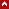 Псалом 88Разума. Ефама Израильтянина. И cия надпись изъяснена в надписи предыдущего 87-го псалма, где можешь и видеть cиe. Давид рассказывает в сем псалме свои собственные обстоятельства и хвалит Бога, как своего благодетеля, а между тем помещает и то, что относилось ко Христу, пророчествуя, по словам Афанасия и Евсевия, о рождении и царстве и страдании Его; почему и имеет надпись: разума; поелику читающие его, для того чтобы могли понимать рассеянные в нем пророчества о Христе, имеют нужду в разумении. В нем есть также пророчество о пленении евреев вавилонянами *). *) Слова Феодорита: Блаженный Давид, видя, что ложные боги почтены посвящением им храмов, и что один только кивот Божий оставался без сего почтения, дал обещание построить Божественный храм. Cиe намерение его, приняв Бог, воздал ему добрым обещанием и обещался устроить из чресл его словесный себе храм, и чрез него соделать спасение всех людей и доставить ему бесконечное царство; и сии обещания дал ему Бог чрез пророка Нафана, что ясно показывает история Паралипоменон (1 Пар. 17). Взирая на сии обетования потомки его и видя, что они сделались пленными и что царство их разрушено, напоминают Богу о всех обетованиях Его, почему и пророческая благодать составила в пользу их сей псалом, научая, как должно умилостивлять Бога и пользоваться человеколюбием Его. Евсевий говорит, что сей псалом не надписывается ни псалмом, ни песнью, и он кажется есть песнь духовная, требующая Божественного разумения; так как милость, говорит, Твою, Господи, во век воспою, есть также пророчество, поколику, возвещу, говорит, истину Твою. Ст. 2. Милости Твоя, Господи, во век воспою*). Я, говорит, Господи, буду воспевать милости, которые Ты оказал мне. Пространнейшее Давидово благодарение за оные излагается и во 2-й книге Царств. Выражение—во век (буду петь) значить то же, что всегда— буду воспевать, составляя песни о них. *) Афанасий говорит: Какие это милости Господни, которые Он оказал нам, и которые мы должны воспевать, как не разрушение начальств и властей и самой державы диавола и освобождения нас от гpеxa и смерти? В род и род возвещу истину Твою усты моими. Выражение: в род и род, принимается в значении: во всяком роде; так как по смерти одного рода людей наступает другой и таким образом и мир продолжается до скончания века. Или говорит еще иначе, что он будет передавать сию истину Божии в род Иудейский и род христианский, поелику им только Давид передает истину Божию своими устами, под каковыми можно понимать книгу псалмов его, где под истиною Божиею разумеет истинные обещания Божии, данные Давиду, одни чрез пророка Нафана, как излагает о сем 2 книга Царств в главе 7-й, а другие непосредственно чрез обитавшего в нем пророческого Духа; потому что многие обещания дал ему Бог, как в рассуждении покорения врагов его, так и касательно семени, под которым евреи разумеют Соломона и потомков его, а мы христиане—Христа, как будет сказано далее *). *) Слова Афанасия: Истина Отца есть Сын, имя которого в роды и роды святые произносят устами своими. А это слово есть, как бы от лица Апостольского лика. 3. Зане рекл ecи: в век милость созиждется. Сказал: созиждется, вместо: будет; ты, говорит, Господи, сказал мне, что всегда будет милость с Тобою. Евреи говорят, что будет милость с Давидом, состоящая в подаянии ему помощи от Бога, а мы говорим, что будет милость с верными христианами, потому что наpечиe: всегда, или во век, не соответствует Давиду, поелику он умер, а христианам весьма соответствует, ибо Иисус Христос сделался для них всегдашнею и вечною милостью, который создался и неизреченно составился из чистых кровей пресвятыя девы Богородицы. Ибо домом называется восприятое Богом—Словом человечество: премудрость, говорит, создала себе дом (Прит. 9, 1). *) *) Слова Афанасия: Милость великая и чудная созиждется, т. е. приготовится, или воздвижется. Ибо то, что созидается, как бы воздвигается и восстает, а это есть спасение и благодать чрез Христа. Дидим: Быть может милость созидается, когда премудрость себе строит дом; так как вочеловечение ее есть основание и конец устроения милости. На небесех уготовится истина Твоя. Истина Божия есть Христос, как неложный; так Он сам сказал: Я есмь истина (Иоан. 14, 6). Сия то, говорит, истина утвердится на небесах; так как глагол: уготовится, по словам Диодора, часто у евреев значит: водрузится или утвердится, почему и Симмах вместо: уготовится, перевел—утвердится. А что Христос утвержден на небесах, о том говорит в другом месте тот же Давид: сказал Господь Господу моему, седи одесную Меня (Пс. 109, 1) *). *) Другой говорит, что данное Давиду обещание есть божественное и небесное, а не земное и телесное, как могут думать иудеи. Или изречение: на небесах уготовится истина Твоя, сказано вместо: Ты делом обещался оправдать истину слов своих. Поелику же доколе находимся на земле, мы представляем божественные вещи в зерцале и гадании, будучи еще не в состоянии чистым взором постигать их, то посему истина уготовляется на небесах, когда, по словам Дидима, лицем к лицу будем взирать на красоту cию. 4. Завещах завет избранным моим. По словам Феодорита, сии слова сказываются от лица Бога и Отца. Заветом именует здесь завещание и обещание, а избранными—Авраама, Исаака и Иакова, по словам Афанасия и Евсевия, потому что Бог обещал им возрастить и возвысить семя или потомство их. И Апостол Павел говорит, что Аврааму даны были обетования и семени его. Не сказано: и потомкам, говоря как бы многим, но как об одном: и семени твоему, которое есть Христос (Гал. 3, 16) *). *) Здесь надобно подразумевать общий глагол: Ты сказал, т. е. по словам Никиты, Ты сказал: Я завещал завет. Слова Евсевия: Ты обещал также Давиду подобное в книгах Царств и Паралипоменон (2 Ц. 7, 12. 1 Пар. 22, 9), о чем и Петр, воспоминая Иудеям, говорит в Деяниях: будучи кроток, и зная, что Бог с клятвою обещал ему от плода чресл его воздвигнуть Христа по плоти и посадить Его на престоле Его (Деян. 2, 30). Кляхся Давиду рабу моему. 5. До века уготоваю семя твое. Я поклялся, говорит, т. е. с уверением обещал. Ибо клятвою Божиею древние называют верное обещание; так как и та клятва, которую произносят люди, есть ни что иное как уверение. Я, говорит, пообещал с уверением, что уготовлю, т. е. утвержду семя Твое во век века. Семя Давида, по прямому значению слова, есть Соломон, но в высшем значении есть Иисусъ Христос; поелику Он родился от семени Давида, т. е. от святой Девы, которая есть сeмя Давида, как происходящая от Давида. Бог и Отец утвердил Христа, сделав Его вечным в царстве Его; дана, говорит, Мне всякая власть на небе и на земле (Матф. 28, 18); о Нем сказал и Даниил: и дано Ему начальство и честь и царство, и все народы, племена и языки будут работать Ему. Власть Его есть власть вечная, и царство Его не разрушится (Дан. 7, 44); что не идет к Соломону. И созижду в род и род престол Твой. Созидатем здесь называет Бог увеличение и усовершение, а престолом—царство. Заметь, читатель, что Бог царство Христово назвал царством Давида; это потому, что Христос по плоти происходил от Давида. Так и у нас есть обыкновение царство сына называть царством отца его по естественному единению сына с отцем и наоборот отца с сыном *). *) Бог дал Давиду чрез Нафана обещание следующими словами: Возставлю семя твое по тебе,—того, кто будет от твоего чрева, и уготовлю царство его. Он построит Мне, дом во имя мое, и Я поставлю престол его до века (2 Ц. 7, 12). К сему присовокупляет великий Афанасий: Явно, что это не относится к самому Давиду; ибо как может относиться к умершему? Но ко Христу, как происходящему от него и всегда живущему и царствующему. А если это не (относится) ко Христу; то сии слова у евреев без значения; потому что у них не осталось ни престола, т. е. царского достоинства, ни кого либо из семени Давидова. Слова Исихия: И где поклялся, как не там, где сказал ему: и будет, когда исполнятся дни твои, и ты почиешь с отцами твоими, Я восстановлю семя Твое и пр. Слова Дидима: Поелику Бог верно оказывает милость, то представляется клянущимся потому, что обыкновенно у людей клятвою удостоверяют свои слова. Итак, поелику Бог непреложен, то клятва Его означает непреложность определения Его совета. Диодор: Поелику Давид поклялся Господу—не дать себе покоя, доколе не найдет места для Господа, в жилище Богу Иаковлеву, то посему и Бог за клятву его воздает клятвою: поклялся, говорит, Господь Давиду истиною, и не отречется от нее: от плода чрева Твоего посажду на престоле твоем (Псал. 131). 6. Исповедят небеса чудеса Твоя, Господи. Небесами Давид называет здесь небесные силы: небесные, говорит, силы будут благодарить за сии удивительные дела твои, Господи! Глагол: исповедят, — здесь не сочинен, как должно; ибо вместо того, чтобы сказать: исповедятся, или будут благодарить за чудеса Твои, он сказал: чудеса Твои*). Или под небесами ты должен разуметь мыслящих о небесном и высоких по жизни людей. *) Быть может здесь выражение: Исповедят не значит: будут благодарить, но возвещать, или рассказывать о чудесах Твоих. Ибо истину Твою—в церкви святых. Небеса, говорит, будут благодарить за истину Твою, т. е. за то, что Ты истинен в обещаниях Твоих. А союз: ибо, здесь излишен. Сии слова Давида выражают радость и веселие его об упомянутом обещании Божием. Небесные силы будут благодарить в церкви святых живущих на небесах. О сей церкви сказал Павел: и в церкви первородных, написанных на небесах (Евр. 12, 23); а мыслящие о небесном люди будут благодарить в церкви святых, живущих еще на земле. 7. Яко кто во облацех уравнится Гocпoдeви? уподобится Господеви в сынех Божиих? Выражение: на облацех, некоторые перевели: на высоте, а другие: на небесных местах; а на высоте и небесных местах пребывают ангелы*). Кто, говорит, из ангелов сравняется с Господом, или кто из святых может уподобиться Ему? Без coмнения никто. Ибо сынами Божиими, по благодати, мы должны почитать святых, согласно с сими словами: Я сказал: вы боги (Пс. 81, 6); так как Ты—Творец, а ангелы и святые суть творения. Давид сказывает cиe не сравнивая Бога с тварями, но потому, что так выражаются на еврейском языке, показывая неравенство с тварями, превосходство Божие пред ними. Он здесь превозносит Бога песнию за то, что Он обещал произвесть великие и спасительные дела **). А это согласно с словами Исаии: не ходатай, ни ангел, но сам Господь спас нас (Ис. 63, 9). *) Евсевий и Дидим говорят, что облаками называет Ангельские силы по причине возвышенности их. **) Дидим и Евсевий под Господом разумеют здесь Христа, как Бога. Христос выше сравнения превосходит все небесные силы и всех получивших усыновление святых. Никто из них не подобен Ему. Как участвующий может быть подобен тому, в ком он участвует? К сему прибавляет Евсевий: Когда Господь и святые будут находиться на облаках, тогда никто из восхищенных на облака не сравнится с грядущим силою и славою великою на облаках небесных. Ибо хотя и всякий будет восхищен с силою и славою, но не великою; а Спаситель—с великою, как податель ее. Притом они—в облаке, а Он - на облаках, что означает господство и царское достоинство, Феодорит сынами Божиими называет мнимых богов языческих, как и сынами человеческими—человеков. Никто, говорит, не может сравниться с Тобою, как сказано и в другом месте: и Господь наш выше всех богов. 8. Бог прославляем в совете святых, велий и страшен есть над всеми окрестными Его. Советом Давид называет здесь собрание святых, как мы сказали и в первом псалме, изъясняя слова: ни грешники на совет праведных; поелику в собрании святых Бог прославляется и воспевается. Итак Давид говорит, что Бог, прославляемый в собрании святых, велик и страшен для святых; так как они окружают Его, приближаясь к Нему посредством единения чрез добродетели. Бог велик и страшен для святых, потому что они знают в точности неизреченную силу и преимущество Божие. И святыми мы называем небесные силы, как находящиеся так же окрест Бога. Или, по словам святого Максима, можно понимать и иначе. Кто окружается, тот имеет впереди и сзади себя, и с правой и с левой стороны своей окружающих его. Итак поелику и Бог имеет окружающих Его людей; то сзади Его мы должны представлять тех, которые последуют Ему деятельною добродетелью, с левой стороны тех, которые духовно совершили естественное созерцание; так говорит о премудрости книга притчей: а в левой руке ее— богатство и слава (Прит. 3, 16). А впереди Бога те, которые, по чрезвычайной любви к божественной красоте, удостаиваются наслаждения Богом лицем к лицу и вследствие сего обоготворяются*). *) Другой говорит: И просто окрест Бога святые суть, которых не отделяет от Него грех, сделавшись между ними средостением и посредствующим расстоянием. Для них Бог велик по причине высоты ума, и страшен по опасению отпадения. Слова Eвceвия: Бог страшен над всеми окружающими Его; ибо, стоя посреди их и сопровождаясь ими, назван прославляемым, великим и страшным для них, как приближающихся к Нему и познающих неизъяснимую Его силу. Он страшен и для противников, как угрожающий им казнями и подвергающий оным оставляющих божественные повеления Его. Дидим: Как неразумные соблазняются тем, что видят Его в образе раба и слышат слова Его: прежде нежели Авраам был, Я есмь; так напротив того святые прославляют и называют Его великим и страшным: и это видно из того, что Петр как бы устами всех говорит: Ты Христос, Сын Бога живого. 9. Господи Боже сил, кто подобен Тебе! силен ecи, Господи, и истина Твоя окрест Тебе. Боже, говорит, Царь вышних сил, или сильный, кто подобен Тебе! Часто повторяет cиe не в виде вопроса, но в значении удивления и изумления, выражая сим изумлением то, что Бог не может быть сравниваем ни с чем. Ты силен, говорит, совершить Тобою обещанное; почему я и верю, что все cиe истинно сбудется. Притом, Ты не только силен, но и истинен и облечен истиною, как одеждою, почему и истина, находясь около Тебя, никогда не отделяется от Тебя, что Давид показывает, что Бог всегда истинен *). *) Слова Феодорита: Какое существо может сравниваться с Тобою, Владыко? Ты Господь и Бог сил! Ты имеешь силу сопутницею хотения Твоего; все у Тебя истинно и верно. Дидим: Истина есть тот, кто сказал: Я есмь истина. Ибо как один есть премудрый, не приемлющий, но рождающий премудрость; так один и истинный тот, который имеет и истину окрест себя, не участвующий в ней, но дающий ее другим: ибо при всяком изобретении Отец имеет присущим себе Сына, ибо Слово есть у Бога, и Бог было Слово, Отец есть в Сыне и Сын в Отце, и Бог будучи светом имеет в самом себе свет—Сына, как говорит Даниил: и свет есть с Ним (Дан. 2, 22); а глагол—есть, означает всегдашность; почему и сказано: и отблеск света присносущного. Сказал, что истина окрест Его есть, а не была или будет; ибо самая премудрость и истина есть в Слове и совете Божием. 10. Ты владычествуеши державою морскою, возмущение же волн его Ты укрощаеши. Сила моря значит сильное стремление волн его; следовательно он говорит, что Ты, Господи, владеешь и возмущением и тишиною моря, и Ты делаешь и то и другое, когда Тебе угодно. Ибо как Давид воспел Бога в 73-м псалме творениями и великими делами Его, сказав: Ты утвердил силою Твоею море, Ты сотворил все плоды земли и проч., так говорит и здесь: Ты сотворил и т. д. *). *) Другой говорит: Сии слова показывают, что Тот, Который носит в Себе образ раба,—Тот самый в начале произвел влажное вещество, дал повеление на лице воды, положил морю пределом песок, - сказав ему: до сего дойдешь и не пойдешь далее, но в нем сокрушатся твои волны. Истинно сказал, что Он владычествует над силою моря, когда Он запретил морю и ветрам; и сделалась тишина великая. Легко Тебе, говорит Феодорит, и поднять море и произвесть тишину, когда Ты положил ему затворы и двери и утвердил пределы его, чтоб оно не вышло из них и не затопило вселенную с людьми. Кажется, что он называет страну противных сил морем; почему, сказав о море, он присовокупил и об уязвленном и о врагах Божиих, означив сим противные силы и князя их и показав снисхождение Единородного и даже до упомянутого моря. Слова Исихия: Истина, говорит, Твоя у окружающих Тебя; а мы, находясь далеко от Тебя, из промысла Твоего о земле и мopе, видя великие Твои дела, исповедуем, что Ты силен и что истина Твоя окрест Тебя. Ибо Ты укрощаешь столь великое море, положив ему врата и пределы, которое, работая как Владыке, вздымаясь, трепещет в самом себе, сокрушается, чтобы не потопить всей земли. 11. Ты смирил ecи яко язвена, гордаго; мышцею силы Твоея, расточил ecи враги Твоя. Ты, говорит, Господи, смирил чувственно каждого гордого человека, ибо Господь, говорит, гордым противится (Прит. 3, 34), а мысленно, по словам великого Афанасия и Диодора, (смирил) диавола, который возгордился, почему и пал, как уязвленного, потому что уязвленные, или пораженные смиренны, поелику болезнью от ран своих понижают и смиряют высокоумие свое; так как Бог дал рабам своим (власть) наступать на змей и на скорпионов, и на всю силу вражескую (Лук. 10, 19). Феодорит и некоторые другие под гордым разумели фараона, а под врагами египтян, которые потоплены в Чермном море и рассыпаны мертвые по берегам его; а слова: мышцею силы Твоей, т. е., частью руки выше локтя употребил вместо: мышцею Твоею крепкою. Или врагами вообще называет нечестивых и демонов. 12. Твоя суть небеса, и Твоя есть земля. Твои, говорит, небеса—видимое, и то, которое выше видимого, и Твоя есть земля, как тот же Давид говорит в другом месте: все работает Тебе (Пс. 118, 91). А о небесах мы сказали в 8-м псалме, изъясняя слова: воззрю на небеса — дела перстов Твоих, месяц и звезды, которые Ты основал. Вселенную и исполнение ея Ты основал ecи. И здесь говорит то же, что сказал выше. И в 23-м псалме сказал: Господня земля и полнота ее, вселенная и все живущие на ней, где и смотри изъяснение *). *) Слова Евсевия: Вселенною назвал населяемую часть земли, отделив ее от пустынной и ненаселенной, к чему присовокупил: и полноту ее, выразив сим род человеческий, наполняющий вселенную. Полнотою также и особенно вселенной непогрешительно можешь назвать церковь Спасителя, основанную Им на камне. 13. Север и море Ты создал ecи. Исихий говорит; что ветхозаветное писание именем моря называет запад, почему книга Числ, упоминая о коленах Израилевых, что одни из них находились на восточной стороне скинии, другие к Ливии, т. е. на южной, еще другие к морю, или на западной стороне, а прочие на северной стороне; на восточной ряды ополчения Иудова; к Ливии — ряды ополчения Рувимова; к морю —Ефремова; к северу — Данова (Чис. 2, 3). Итак поелику северную и западную сторону некоторые (т. е. Манихеи) имели называть творениями злого творца, северную по причине мрака, то посему Дух Святый сими словами наперед уничтожает заблуждение их, и учит, что и сии страны произведены добрым Творцем, как добрые. Здесь заметим, что когда мы смотрим к восходу, то впереди нас находится восток, сзади к плечам нашим—запад с левой стороны — север, а с правой юг или полдень. 
   Фавор и Ермон о имени Твоем возрадуетася. Фавор и Ермон суть горы в земле обетованной; почему Давид прикровенно выразил оными всю землю сию, т. е., что она будет радоваться о имени Христа, иначе о Христе, или о том, что имеет имя от Христа. А под землею разумеем людей, обитающих на сей земле, так как на сих горах иногда находился Господь в житии своем во плоти, и именно на Фаворе преобразился, а на Ермоне воскресил сына вдовы, ибо на сем Ермоне находится город Наин, в котором воскресил его *). *) По словам Кирилла: Сими словами означает четыре части вселенной: словом βορεας северную часть страны, именем моря—западную, именем горы Ермониима, находящейся в пустыне, что к Синаю,—юг и наконец Фавором, находящимся в Галилее—восток. Горы сии взыгрались от радости—Ермон—при крещении Господа, а Фавор—во время преображения Его. Далее сей самый Ермон кажется, называется и Ермониимом и Аермоном, по изъяснению Златоустого и Феодорита. Божественный Кирилл называет ее без различия и Аермоном и Ермониимом, хотя во Второзаконии написано: и наследовали землю.... На горе-Сюне что значит Аермон (Втор. 4, 48); но в книге Паралипоменон ясно показано различие Ермона от Аермона; так говорит: и половина колена Манассиина поселилась от Васана до Ваала—Ермона и Санира и горы Аермона (1 Пар. 5, 23), и находится гора Аермон на востоке земли обетованной вмеcте с горами Галаадом и Саниром. Слова Дидима: Упомянул о сих двух частях потому, что от моря, т. е. от юга (так как море находится на южной стоpoне Иерусалима) находятся Египтяне, которых Бог, спасая свой народ, казнил, а на севере—Accиpиiанe. Для Тебя, говорит, легко истребление сих, т. е. Ассириан, как было легко иетребление Египтян. Безъименный говорит, что Фавор значит: избранный, а Ермон—высота света; ибо удостаивающийся избрания Божия и возвышаемый светом радуется о имени Божием. 14. Твоя мышца с силою; да укрепится рука Твоя и вознесется десница Твоя. Твоя сила, Господи, есть самая крепкая, ибо мышцею Божиею называет силу Его, которая есть Христос: Христа, говорит, Божию силу и Божию премудрость (1 Кор. 1, 24). Да укрепится, говорит, рука Твоя против врагов Твоих, и да вознесется десница Твоя для покрытия нас; где рукою и десницею называет силу Божию. Давид просит сугубого действия ее, производящего наказание и благотворение, иначе такого, которое отразило бы чужих и врагов и покрыло бы своих и друзей, по словам Феодорита. Мы сказали в 9-м псалме, изъясняя слова: восстань, Господи Боже мой, да вознесется рука Твоя, что значит вознесение руки Божией*). *) Слова Кирилла: Единородный называется и мышцею Отца, как в следующем месте: и мышца Господня кому открыта? И рукою, как-то: и рука Твоя сотворила cиe, и десницею: десница Господня вознесла меня. Итак, он говорить: да вознесется десница Твоя, производящая преславные дела, и творящая силы да явится славною. Афанасий: Твоя, Владыко, мышца открылась всем с силою; ибо хотя Он сделался и человеком и был подобен нам, но превосходство величия сделалось явным. 15. Правда и судьба уготование (готовность) престола Твоего. Акила перевел: правда и суд основание престола Твоего; а Симмах: утверждение. Мысль в сих словах такова: праведен Ты судия, которого и престол суда утвержден на правде и суде. Итак под правдою и судом ты должен разуметь праведный суд. Ветхозаветное Писание обыкновенно употребляет и такой образ выражения, в котором существительное имя полагается вместо прилагательного, как употреблено ж несколько ниже в сих словах: милость и истина, вместо: истинная милость. Или правдою называет способность судить, а судом самый (судебный) приговор, как и милостью называет милосердие, а истиною самое исполнение Богом обещания Его. Милость и истина предъидете, пред лицем Твоим. Сими четырьмя словами, т. е. правдою и судом и милостью и истиною, Давид выражает сии четыре действия: что Ты, Господи, естественно умеешь судить праведно и произносить приговор, миловать и осуществлять истину слов своих; почему Ты и будешь судить праведно род человеческий, находящейся под жестоким влиянием врага, и произнесешь суд против обмана мучителя диавола и идолов, и помилуешь творение свое и будешь истинен в данных Тобою мне и избранным Твоим обещаниях. Можно сказать и иначе, что милость и истина потому, как сказано, пойдут пред Богом, что никто не может стоять пред лицем Божиим, т. е. в познании Его, если не будет прежде помилован и не присоединится к истинному учению веры; ибо милость и истина предшествуют таковому. А некоторые cиe относят к будущему суду, понимая так: Ты, Господи, праведнейший судия, и на суде Твоем предшествует истине милость; поелику никто не может устоять пред истиною обличений Божиих, если не растворит ее божественною милостью *). *) Слова Евсевия: Правде и суду предходят милость и истина, ибо правда требует милости для смягчения наказания: иначе ни один человек не устоит пред строгостью правды. 16. Блажени людие, ведущии воскликновение. Мы многократно говорили, что восклицание есть голос победы. И посему Давид здесь называет счастливыми тех, которые умеют (стройно) петь Христу победную песнь, как победителю диавола, иначе, по словам Афанасия, ублажает христиан. Или в другом значении ублажает тех, которые умеют восклицать против невидимых врагов—демонов, побеждая и посрамляя их своими подвигами. Господи, во свете лица Твоего пойдут. Лице Отца есть Сын, как мы сказали в 4-м псалме, а свет Сына есть заповеди Его; ибо светильник, говорит, ногам моим—закон Твой, и свет стезям моим (Пс. 118,105). Посему он говорит, что христиане, знающие выше сказанное восклицание, иначе умеющие воспевать Христа и побеждать диавола, будут ходить в заповедях Христа—Сына Божия*). *) Другой говорит: Во свете Духа, посылаемом чрез Сына, который есть лице Отца, будут ходить духоносцы, ибо их наставляет Дух Святый на все светлые дела. 17. И о имени Твоем возрадуются весь день. Христиане, говорит, знающие выше означенный клик, всегда будут радоваться, произнося имя Твое*); потому что если и праведный человек при всяком воспоминании Бога веселится: помянул, говорит, я Бога и возвеселился (Пс. 76, 4); то не гораздо ли более возрадуется он, когда и назовет Его? Или и сии слова относятся ко Христу, о имени Которого радуются нареченные оным христиане. *) Слова Кирилла: Ублажает святых Апостолов за то, что они именем Христовым и силою Его производили такие преславные дела. Cиe доброе имя Христово, присвоенное нам, всегда венчает и нас, так как от Христа мы называемся христианами. То же самое говорит и Исихий. И правдою Твоею вознесутся. Правда Отца есть Сын, по выражению Апостола: который сделался для нас премудростью от Бога и правдою и освящением (1 Кор. 1, 30). Итак Он возвысил христиан и, удалив их от всего земного посредством Евангелия, возвел их на небо. 18. Яко похвала силы их Ты ecи. Сила христиан есть Христос, как укрепляющий их; а похвала Христа есть Отец, которым Он столько хвалится, что везде в каждой части Евангелия исповедует Его Отцем своим, и Ему приписывает все свои успехи. И во благоволении Твоем вознесется рог наш. Благоволение Отца, т. е. благая воля Его есть вочеловечение Сына и все относящееся к оному. О роге мы сказали в 74-м псалме, что иногда принимается за силу, а иногда за похвалу и славу. Давид к христианам причисляет здесь, как и в других местах, и самого себя; потому что от его семени имел произойти Христос, и что посему чрез Христа и он имел сродниться с христианами: так как христиане суть дети Христовы, а Христос—Сын Давида по плоти. Или это сказано от лица христиан*). *) Слова Феодорита: Рогом называет славу. Итак он говорит Отцу: поелику Ты благоволил послать Единородного, то посему слава наша вознеслась, ибо мы прославились, восставши со Христом—(в изд. своде). 19. Яко Господне есть заступление и святаго Израилева Царя нашего. Что сказал выше, то говорит и здесь, т. е. что заступление и помощь принадлежат одному Господу и святому Израилеву; а святый Израилев есть Бог, как сказал и в 77-м псалме: и святого Израилева раздражали. Равным образом и царем называет Бога, поколику Он по естеству Господь наш *). *) Безъименного истолкователя: Заступление может принадлежать и Господу, как производимое Им и святому Израилю, как получающему оное, так что святый теперь будет освещаемый чрез созерцание Его умом; почему здесь будет переложение такое: ибо Господу царю нашему заступление и святому Израилю (принадлежит). 20. Тогда глаголал ecи в видении сыновом Твоим. Hapечиe— тогда, принято здесь за выражение: в приличное время; Ты говорил именно то, что относится ко мне — Давиду; в видении, вместо: в чувствовании, так как видение чище и чувствительнее других. Так и в книге Исхода написано: и весь народ видел голос Господа (Исх. 20, 18), вместо: чувствовал; сынами Божиими называет пророков, как возлюбленных Богом за добродетель*). Должно думать, что многим пророкам было открыто то, что относилось к Давиду; почему Давид здесь и говорит cиe. Так и пророк Нафан многое сказал ему. Чтож такое? Следующее за сим. Впрочем хотя и кажется, что это сказано о Давиде, поелику в частности согласно с обстоятельствами Давида, открывается однако же, что это сказано о Христе. Удивительна благодать Божественного Духа, как Он легко совокупляет с обстоятельствами Давида то, что относится ко Христу и образом или подобием прикрывает истину **). *) Симмах перевел так: Тогда Ты говорил посредством видения сынам твоим. Ибо, по словам Феодорита мы познали бывшие чрез пророков обетования, так как их называли зрящими и видящими. **) Слова Афанасия: Говорит: тогда, вместо: в древности, чрез видения пророческие. Ты говорил сынам твоим (т. е. призванным к достоинству усыновления). Что же говорил? Cиe: Я возложил помощь на Сильного, т. е. Я вложил в немощных и обижаемых сатаною (мысль) бежать к Сильному; а Сильный должен быть Христос, которого Отец дал нам в помощь, ибо Он есть Господь сил. Дидим выражение: в видении, перевел: в понятии, потому что только слышит говорящего тот, кто и понимает) а разумеющий понимает чрез видение ума произносимые говорящим слова. А совершенным, так называемым сынам, Бог в видении более показывает, нежели говорит, как написано: и народ видел (понимал) голос Господа (Исх. 20, 18). Таковы видения пророков, не видящих чувственно, но видящих умственно. Давид же и сильным и избранным из многих тысяч, по выражению Песни (Пес. 5, 10), называет Христа; поколику Он помазан Духом Святым на архиерейство и царство, и родился от семени Давидова. И рекл ecи: положих (дал) помощь на сильнаго (сильному), вознесох избраннаго от людей моих. Ты, говорит, Господи, сказал о Давиде: Я дал помощь мою сильному, где сильным, по-видимому, называет Бог Давида, как царя; так как древние называли царей сильными и властителями. Впрочем преимущественно сильным называется Христос по божеству: Христа, говорит Павел, Божию силу и Божию премудрость (1 Кор. 1, 24). И избранным также, по-видимому, называет Давида, потому что Бог избрал его в царя из народа иyдeйcкогo и возвысил его на высоту славы посредством мужества его. Но в самом деле Бог избрал из народа Иудейского Христа, по человечеству, в личное соединение; так как родившая Его Дева была из народа Иудейского. Он и возвысил Его по причине соединения (быть может истощания), почему Павел о Христе говорит: за cиe и Бог превознес Его (Фил. 2, 9). 
   21. Обретох Давида раба моего, елеем святым моим помазах его. Я думаю, что сии слова сказаны Богом об одном Давиде, а равно и следующие за ними до сего места: и именем моим вознесется рог Его, как говорит и Диодор, хотя божественный Кирилл, Дидим, Евсевий и Исихий относят и их ко Христу. Я, говорит, нашел Давида, чтоб был царем, отыскав его между детьми Иессея; ибо Бог сказал к Самуилу: я усмотрел себе между сынами Иессеевыми царя (1 Цар. 16, 10); а о помазании Давида повествует книга Царств: и взял Самуил рог с елеем, и помазал его среди братьев его (1 Цар. 16,13). Далее святым своим Бог назвал елей помазания, как божественный, ибо он составлялся по божественному наставлению и таинственно *). *) Слова Григория Богослова: Помазанник (Христос) по божеству, ибо оно есть помазание человечества. Божественного Кирилла: Слово, будучи Богом, когда родилось по плоти от жены и стало человеком, тогда и по человечеству получило помазание и названо Помазанником (Христом). Исихий: Слово будучи Богом, рождаясь по плоти от жены и происходя, как человек, но пребывая, по прежнему, и Богом, принимая для Себя помазание, названо Христом. Ибо Слово будучи Бог и существуя, как царь, прежде веков, усвоило себе принадлежащее нам, дабы и мы обогатились тем, что принадлежит Ему. Опять Кирилл: Спаситель говорит: Отец пребывающий во Мне, Он производит дела: cиe то Отец и теперь говорит о Нем в сих словах; ибо рука Моя заступит Его, и мышца Моя укрепит Его. 22. Ибо рука моя заступить его, и мышца моя укрепит его. Рукою и мышцею называет силу и помощь от Отца, как мы говорили многократно. 23. Ничтоже успеет враг на него, и сын беззакония не приложит озлобити его. Ничтоже успеет поставлено вместо: не попользуется, по обыкновенно еврейского языка, как говорит Дадим, как и здесь. Так и в Евангелии написано: видите ли, что вы никакой пользы не получаете (Иоан. 12, 19), вместо: ничего не совершаете, не успеваете. Враг, говорит, Давидов не успеет нисколько в войне против него, и сын беззакония, т. е. беззаконный не приложить причинять ему зло, т. е. если кто будет усиливаться сделать Давиду зло, в другой раз уже не будет усиливаться причинять ему оное, будучи однажды поражен Давидом. Еврейскому языку свойственно такое распространение, по которому сыном беззакония называется беззаконный, сыном неправды — неправедный, сыном погибели—погибший и сынами неверия—неверные *). *) Кирилл, прилагая это ко Христу, говорит: Хотя Иудеи и сказали о Христе: дай убьем Его и удержим достояние Его за собою, но cиe рассуждение у них и у сатаны было безумное и усилие их было безуспешно. Ибо Христос ожил чрез три дня, поправь смерть и пленив ад. Итак, истинно сказано: не успеет враг против него. 24. И ссеку от лица его враги его, и ненавидящыя его побежду. Я, говорит, посеку всех врагов Давидовых пред лицем его, и одержу победу над ненавидящими его *). *) Слова Афанасия; Враги Христовы иудеи преданы Римскому войску и совершенно погибли. 25. И истина моя и милость моя с ним, и о имени моем вознесется рог его. С Давидом, говорит, будет, как мы сказали выше, истинная моя милость, или истина обетований Божиих, и милость, состоящая в помощи от Него*). Рогом Давида, по словам Диодора, называется Христос, иначе—похвалою и славою: потому что как рог вырастает на голова рогатых животных и служит им крепостию и украшением, так и Давид, как царь, был глава иудеев, ибо правителей мы называем главами, а от сей главы Давидовой произшел, на подобие рога, Христос, который доставил Давиду честь и славу, подобно тому, как и рог составляет величание и славу рогатых животных. И не только по сим причинам Христос называется рогом, но и потому, что Он по божеству выше всех, так как и роги у рогатых животных находятся выше всех членов их. Итак Бог и Отец говорит, что рог Давидов, т. е. Христос, вознесется и именем моим, т. е. тем, что будет называться Богом. Согласно с сими словами говорит и в Евангелии отец Предтечи, 3axapия: и воздвиг рог спасения нам в дому Давида отрока своего, как возвестил устами бывших от века святых пророков своих (Лук. 1, 79), где указывает на тело пророков, которых Давид назвал выше сынами Божиими. А домом Захария назвал род Давида**). *) В высшем значении, по словам божественного Кирилла, истиною называет духовное и истинное, внушаемое нам Христом, богослужение и поклонение, которое и сам Бог Отец принимает вместе с Сыном. Ибо истина Отца есть во Христе и со Христом, т. е. сила истинного богослужения с Ним также и милость, т. е. прощение чрез веру. **) Слова Кирилла: Боговдохновенное Писание рогом, когда приписывает его грешникам, обыкновенно называет гордость, а в отношении к праведным—славу. Итак, именами, весьма приличными Отцу, прославляется и сам Сын; почему Он и говорил Отцу своему: все мое Твое и Твое мое. 26. И положу на мори руку Его, и на реках десницу Его. Именем моря выразил острова, как находящееся на море; именем рек выразил сушу, ибо находятся на суше. Далее рукою и десницею назвал власть и господство. Где же Давид представляется обладавшим над всем? Нигде — ни в какой части писания. Христос однако ж овладел и целым морем и всею землею, как сказано в 71-м псалме и будет обладать от моря и от рек до концев вселенной. Посему под рукою и десницею ты не должен разуметь Давидову, но принадлежащую рогу Давида, т. е. Владыке Христу *). *) Слова Евсевия: В высшем смысле можешь сказать, что десница Его полагается на реках, потому что все, имеющие стать по правую сторону Его, очищаются чрез баню возрождения и удостаиваются влияния Св. Духа. Далее реками Его названы и народы, согласно с сими словами: реки восплещут рукою. А другая рука, отличная от десницы, то есть, рука, или сила наказывающая, положена на море и на горько-соленых волнах жизни, где пребывает и дракон, и она наказывает врагов и смиряет находящихся там драконов. 27. Той призовет Мя (так): Отец мой ecи Ты, Бог мой и заступник спасения моего! Здесь недостает выражения: так, которое и должно подразумевать и читать: Он призовет меня так: Отец мой Ты! Где, же Давид называет Бога Отцем своим? Нигде; а Христос в премногих местах Евангелия, как Бог, называет Его Отцем, а как человек— Богом и заступником, по словам божественного Кирилла и Исихия. Так Он сказал Магдалине: восхожу к Отцу моему и Отцу вашему, Богу моему и Богу вашему (Иоан. 20, 17). 28. И аз первенца положу Его высока паче царей земных. Первородным Павел называет Христа в трех отношениях; первородным между многими братьями (Рим. 7, 29), первородным из мертвых (Кол. 1, 18), и первородным пред всею тварью (Кол. 1, 15); т. е., как начаток нового народа, как первого воскресшего из мертвых в бессмертие, и как отличного пред новою тварью верующих. Далее Давид называет Его высоким у царей; потому что Христос тех царей, которые признали Его за Бога, имеет в своей подчиненности, а тех, которые противятся Ему, Он выше; и таким образом Христос высок и у верующих царей и у неверных. А Давид победил всех царей земных, будучи царем одной Иудеи. 29. В век сохраню Ему милость мою; и завет мой верен Ему. Для Христа, говорит, буду хранить милость мою, поколику она нужна и по человечеству, или не нужна для Него, но для рожденных от Него по духу, иначе для христиан, о которых и молится Отцу, сделавшись посредником между Богом и человеками. Наконец называет верным заветом данное Давиду верное обещание, которое имело исполниться на Христе; так как сказано выше, что до века уготоваю семя Твое*). *) Слова Кирилла: Первый завет кончился по причини бессилия и бесполезности его; поколику закон ничего, не совершил, как имевший одни тени и образы и одно только начертание истины: а введена для нас лучшая надежда, чрез которую мы приближаемся к Богу. То же говорит и Афанасий, с таковым только прибавлением, что для сего, уверовавшего чрез Христа, народа я сохраню милость, то есть прощение грехов чрез веру. 30. И положу в век века семя Его. Семя Христа есть евангельское слово, посеянное в душах учеников Его. Сиe слово пребывает во век века. По словам Феодорита и Диодора, семя Христово есть также народ христианский, возрожденный духовно крещением из каждого народа человеческого. Симмах, вместо: во век века, перевел: непрерывно. И действительно врата ада не преодолеют церкви Христовой, как сказал Христос (Матф. 16, 18). И престол Его, яко дние неба. Престол, говорит, царства Христова Я сделаю столь продолжительным и твердым, что будет, как дни неба, которые продолжительны и постоянны, как до конца миpa сохраняющее естественные свои границы. Сии слова имеют сходство с следующими: и пребудет с солнцем (Пс. 71, 5). Дни приписываются небу, потому что и небо производит их круговращением на небе солнца. Пусть теперь покажут иудеи, скажем с Феодоритом, какое семя Давида положено во век века, т. е. хранится на царском престоле. Или какой царский престол Давидов сделался постоянным? Но они ничего не могут сказать, поелику царство Давидово кончилось с Иexoниею и Седекиею, которых, взяв в плен одного за другим, вавилоняне отвели в свой Вавилон, где Седекию совершенно ослепили, а Иехонию поставили в число рабов. С того времени, поелику престол Давида совершенно разрушился, ни один уже не восседал на нем. Зоровавель по освобождении из рабства, не был царем, но только народным правителем иудеев; и это обозначает псалом немного дальше. Посему царство Давидово не продолжалось в потомках его более четырехсот лет *). *) Почему Феодорит заключает: Итак чрез Владыку Христа семя Давидово продлилось во век, и престол Его имеет непрерывность. Так предсказал и блаженный Иcaиa. Он, сказав, что Отрок родился нам, Сын, и дан нам, присовокупляет: на престол Давида и на царство его, чтоб управить его от ныне и до века. Таким образом слова сии, предвозвестив то, что относится к Владыке Христу, продолжают изложение о бывших в промежутке протекшего до Него времени царях. Дидим: Поелику небо и земля пройдут, а слова мои не пройдут, то с неизменностью слов своих будет царствовать Христос и по миновании неба и земли; ибо не о небе сказал: доколе оно не пройдет, но о днях неба: так как и по миновании и по прошествии своем (т. е. изменении) небо будет продолжаться, ибо минование его не одно и то же, что погибель. 31. Аще оставят сынове его закон мой, и в судьбах моих не пойдут, 32. Аще оправдания моя осквернят, и заповедей моих не сохранят, 33. Посещу жезлом беззакония их и ранами неправды их. Если, говорит, сыны Христовы, т. е. чрез Евангелие и баню святого крещения возрожденные христиане, оставят закон и не будут ходить в судах моих и обесчестят оправдания мои и не сохранят заповедей моих, то Я испытаю жезлом и бичем беззакония их. Какое же различие имеют закон и суд и правда, и заповедь, мы сказали в 17-м псалме, изъясняя слова: ибо век суды его предо мною. А глагол: осквернят, поставлен вместо: уничтожат; так как скверным называется то, что не освящено, для различия от святого, иначе то, что в общем употреблении и малоценно. Жезлом и бичем здесь называет искушения *). А мысль в сих словах такова, что Я вразумлю преступников моего закона из христиан—восстаниями народов, жестокостями правителей, гладом и другими подобными наказаниями; но совершенно не отврачусь от них. Наконец беззакониями и неправдами называет совершенно одни и те же грехи. *) Великого Василия; Тем, которые производят гpеxи, подлежащие врачеванию, в сих словах угрожает посещением беззаконий посредством жезла; и сей жезл Божий как нaкaзyющий производит суды твердыми; а не подлежащим врачеванию он говорит: для чего вы еще уязвляетесь? Ибо вы испытали все раны, вы презрели все способствующие к обращению удары; вас ожидает сокрушение. Ибо из случающихся бедствий, одни бывают за грехи, другие для исправления нравственности подвергающихся искушениям, а иные для сокрушения отчаянных, как было с Фараоном. Последним уже не раны и не бичи угрожают, но истребление. 
   34. Милость же Мою не разорю от них, ни преврежду (не сделаю вреда) во истине моей. Не отниму, говорит, милости моей от преступников заповедей моих, ибо Я жалею их и ожидаю покаяния их. Какое беспредельное человеколюбие! И наказывая Бог милует и не посылает наказания, не растворенного с милостью; но причиняет раны и наказывает как презрителей и вместе милует, как своих. И не сделаю, говорит, вреда Давиду, преступая заветы и обещания, данные Мною ему*). Здесь союз ниже излишен как и в следующем стихе. 
*) Афанасия: Симмах глагол: не сделаю вреда, выразил так: не преступлю. Акила: Не солгу. Он говорит, что хотя потомки Давидовы сделают и бесчисленные преступления, и Я подвергну их наказаниям, но в обещании данном Давиду не солгу. 35. Ниже оскверню завета моего, и исходящих от уст моих не отвергуся. И здесь союз: ниже (как сказано) излишен. Не уничижу, говорит, завета и обещания, данного мною Давиду. Достоинство завета есть истина его; а отвержение и преступление его есть уничижение для него. Заветом же называет то, что сказано выше, а именно: во век сохраню для него милость мою. Далее слова: исходящих от уст моих не отрекусь, суть изъяснение предъидущего. Здесь выражение: от уст, употреблено прилично человеку, а не Богу: ибо уста, язык и рот, приписываемые Богу, суть слова Его. 36. Единою кляхся о святем моем, аще Давиду солжу? Здесь единою стоит вместо: твердо: как и в следующем месте однажды сказал Бог (Пс. 61, 12 *). По словам Исихия, Он говорит так: Я поклялся твердо, или уверял моею святостию**). Поелику кто клянется, тот клянется большим; а Бог, не имея никого высшего, чтобы поклясться им, посему клянется самим собою и своею святостию, как cиe изложил и великий Павел в послании к евреям (гл. 6). Выражение - Давиду ли солгу, значит: Давиду не солгу. Ибо ветхозаветному Писанию свойственно употребление союза: ει, вместо ου, когда клянутся; так употреблен в следующих словах: как он клялся Господу, обещался Богу Иаковлеву: не (ужели) войду в жилище дома моего (Пс. 131, 3)? вместо: не войду, и тому подобных. *) Слова Евсевия: Наречием: однажды, выражает верность своего решения, не подлежащую изменению. Тоже говорит и Исиxий. **) Слова Диодора: Или клянется Святым своим Отроком, как отец клянется здоровьем одного и возлюбленного сына своего. Заметь, что, по словам Евсевия, Бог представляется клянущимся тем, что непрерывно и постоянно; почему вручая с клятвою непереходящее священство священнику, бывшему по образу Мельхиседека, не раскаивается; и Аврааму также. А если когда либо дает нечто временное, то не клянется в том. Например, вручив царство Саулу без клятв, Он говорит: раскаиваюсь, что Я произвел его в царя. Посему и Давиду клянется в том, что Спаситель Христос родится от семени его; так что самое солнце правды будет вечно пребывать, доколе будет начальство его (Давида, или семени его). 37. Семя его во век пребудет, и престол его, яко солнце предо мною. Семя Давида есть Христос по плоти, как мы сказали выше, Который и царствует вечно над христианами посредством воли их, а над неверными, и против желания их: дана, говорит, Мне власть на небе и на земле (Матф. 28, 18). А семя Христово есть евангельское слово и духовно возрожденные оным христиане, как сказано выше. Итак и Евангелие и христианский народ Христов будет пребывать, по обещанию моему, во век. Сверх того и престол, т. е., царство Христово над христианами будет, говорит, знаменито и непоколебимо, как солнце. Почему же солнце он принимает здесь для изображения, или в подобие постоянства, мы сказали о том в 71-м псалме, изъясняя слова: и пребудет с солнцем; то есть царство Христово пребудет дотоле, доколе будет пребывать солнце, иначе сказать: оно бесконечно *). *) По словам Кирилла, престол Христов есть церковь; ибо Он упокоевается на нем. Итак, он говорит, что церковь Христова будет блистать и просвещать поднебесную, продолжаясь постоянно как солнце и месяц. Ибо, как никто из людей не в состоянии погасить солнце и круга луны, так никто никогда не омрачит сияний церкви, то есть, умственной светлости ее. Она светит всегда, как великие светила. Тоже почти говорит и Афанасий. 38. И яко луна совершена в век. Сии слова надобно читать с переложением так: и как совершенная луна. Царство, говорит, Христово знаменито и непоколебимо во век, как полносветлая луна; где совершенно назвал полную луну, и оба светила употребил в подобие как и в 71-м псалме. И свидетель на небеси верен. Симмах, вместо: свидетель, перевел свидетельствовавший. Итак Давид говорит, что тот, кто засвидетельствовал т. е., дал обещание о семени моем, или Бог, пребывает на небе, а посему Он и достоин веры и истинен; потому что находящиеся на земле люди не оказываются достойными веры и истинными *). *) Другой говорит: Сими словами выражает вознесение Господа с плотию, имеющею пребывать на небе вечно, как соединенною нераздельно с Богом—Словом. Слова Евсевия: А тому, что так будет, свидетель есть на небе, о котором говорит и Иов: и вот теперь на небе свидетель мой, и создатель мой на высочайших (Иов. 16, 19). 39. Ты же отринул ecи и уничижил. Сии слова и последующие за ними сказываются Давидом от лица народа Иудейского. Пророк плачет о плене, которому имели подвергнуться иудеи от вавилонян, думавшие, что обещания, данные Богом Давиду, уже уничтожены: Ты, говорит, Господи, отвергнул потомство Давида, о котором обещался выше, и обесславил его пленом. А сии слова указывают на царей Иexoнию и Седекию, отведенных, по словам Давида, в плен, как мы сказали. Но весьма несмысленны те иудеи, которые думают, что Бог солгал; что и невозможно и нелепо. Итак семя Давида, вечное в своем царствовании, есть Христос, которого царству не будет конца. (Лук. 1, 33). И иудеи разумеют cиe о телесном престоле и земном царстве, между тем как царство Христово есть не от миpa сего, как Сам Он сказал, т. е. не чувственно, но умственно; ибо царство Христово есть покорность верующих и добровольное служениe их. Я, говорит, поставлен царем от Него, (Пс. 2, 6) и далее: и дал Тебе народы в наследство Твое и в обладание Твое концы земли (там же) *). *) По словам божественного Кирилла, пророк говорит здесь о событиях при честном кресте. Итак, он говорит как бы к Отцу и Богу, что Ты отринул и уничижил, т. е. попустил быть отринутым и уничиженным, ибо не Отец уничижил своего Сына, но это сделали иудеи, впрочем поколику попустил им (это сделать) Бог и Отец. Слова безъименного: Ты, говорит, повергнул на землю славу Его; ибо, смотря по тому, как Он представлялся во время страдания, беззаконным иудеям, Он показался простым человеком; но свободен между мертвыми, по выражению пророка, не остался мертвым. Негодовал ecи помазанного Твоего. Помазанником Божиим называет царя, как помазанного на царство, по суду Божию. Так и в 1-й кн. Царств (гл. 24, 7) Саул называется помазанником Господа. Говорит: ты негодовал (отложил), т. е. столкнул своего царя Давида с пути тем, что отложил и не окончил данных ему с клятвою обещаний Твоих. 40. Разорил ecи завет раба Твоего, осквернил ecи на земли святыню Его. Ты уничтожил, говорит, обещание, данное Тобою рабу Твоему Давиду. И в 73-м псалме сказал: на земли Ты осквернил жилище имени Твоего; а здесь святынею Давид называет знаменитый Иерусалимский храм, так как Давид хотел построить его и оставил сыну своему Соломону все заготовления и чертеж постройки, вследствие повеления Божия, чтобы, храм сей не был построен Давидом, но сыном его Соломоном. И в 73-м псалме святым или святилищем назвал тот же храм. Народ Иудейский относит все страдание и плен свой к Давиду, для той цели, чтобы милосердием и любовно, которую имел Бог к рабу своему Давиду привлечь милость Его к себе *). *) Слова Диодора: Ты осквернил на земли святыню его, т. е. Ты предал смерти и гробу тело Христово, или церковь, составлявшую дом и святилище Его, попуская по временам, чтоб она подвергалась бывшим на нее гонениям от безбожных. А раб Божий есть Христос, как принявший на себя образ раба и родившийся от Той, которая сказала Ангелу: се Я раба Господня; буди мне по слову твоему! 41. Разорил ecи вся оплоты его, положил ecи твердая его страх. Оплотами здесь называет стены и законы; а Давида именует здесь народом в лице царей Иехонии и Седекии, поколику они были потомки Давида. Ибо твердынями сих царей были крепостные стены Иерусалима. Но когда каждый из них в свою очередь отведен в плен, то вместо твердынь и крепостных стен они окружены были робостью и страхом. Ты, говорит, Господи, бывшие прежде оплоты и крепостные стены Давида обратил в страх и робость для него, поелику последнее у потомков его существует вместо первого *). *) По словам божественного Кирилла, оплотами Христовыми и укреплениями Его называет святых Апостолов; ибо, оставя Его во время страдания, те, которые казались твердынями Его, разбежались. Тоже говорит и Дидим. 42. Расхищаху его вcи мимоходящии путем. Проходящие по пути, то есть все соседственные с иерусалимлянами народы и близ них проходящие, как то: моавитяне, аммонитяне, иноплеменники, идумеяне и другие, они то расхищали Давида*), то есть, богатство и все имущество Давида. Сии народы назвал проходящими по пути и в 79-м псалме. *) Слова Диодора: И исполнилось то, что расхищен Христос, т. е. тело Его: ибо вы, говорит, тело Христово и порознь члены Его. А враги Его превозносятся над Ним, как будто они своею силою причиняют Ему те бедствия, которые Ты попустил на Него, о чем и ненавидящие Его веселятся, не видя никакой защиты, когда враги собрались против Него на брань и связав Его возвели на крест, причиняя Ему всякие обиды. Бысть поношение соседом своим. Сей стих находится и в 78-м псалме, выраженный множественным числом так: мы стали поношением для соседей наших. 43. Возвысил ecи десницу стужающих ему (оскорбляющих его), возвеселил ecи вся враги его. Ты, говорит, Господи, выше Давида поставил вавилонян, которые пленили нас—потомство его; так как те, которые побеждают на брани, поднимая высоко руки на побежденных, бьют их. И ты, говорит, возвеселил все соседственные народы, как сказал и в 78-м псалме *). *) И Христос сделался порадованием и посмешищем для тех, которые говорили: спаси Себя, и сойди с креста, и много смеялись и радовались иудеи и по причине чрезмерного невежества думали, что они победили Его против воли Его и покивали главами своими на Него. Слова Кирилла. 44. Отвратил ecи помощь меча его, и не заступил ecи его во брани. 45. Разорил ecи от очищения его (отнял блеск у него), престол его на землю повергл ecи. Ты, говорит, Господи, не даешь более помощи Давиду, как обыкновенно подавал ему во время брани его, и не помог ему в брани его против вавилонян. Ты прекратил также обыкновенное очищение, которое он имел; потому что иудеи в праздники свои употребляли окропления и очищения, каковыми словами чрез предъидущее народ иудейский выражает последующее, т. е. что Бог уничтожил праздники Давидовы. Наконец, говорит, Ты разрушил и престол, т. е. царство Давида. Иносказание же в сих словах взято с примера тех, которые, когда хотят кого нибудь свергнуть с царства или с другой какой либо власти, опрокидывают престол его. 46. Умалил ecи дни времене его; облиял ecи его студом. Временем называет то время, в которое Бог обещал, что семя Давида пребудет во век века. Итак Ты, говорит, уменьшил, иначе сократил cиe время и сделал его кратким, тогда как обещал сделать его долгим, и таким образом Ты постыдил Давида; ибо посрамление потомков есть посрамление прародителя. А иудеи посрамлены, потому что подверглись рабству и самым бесчестным злоключениям*). *) По словам Феодорита, Седекия, по выколотии ему глаз, приставлен к жерновам на все остальное время жизни. Иехония также сделался рабом. А это было весьма постыдно и бесчестно. Диодор относит ко Христу и следующее: между тем они думали, что Христос упразднен (лишен) от очищения, которое Он произвел своею кровию и что престол его повергнуть на землю, хотя Бог поставил его как дни неба. Ибо видя страдание и крест Его, думали, что царство Его кончилось, умалилось и падши по причини бывшего стыда на кресте о каковом и Апостол сказал: Он вместо предстоявшей ему радости претерпел крест, пренебрегши посрамление. Слова Кирилла: Поелику распинатели Его думали, что Он, подвергшись сему, посрамлен и совершенно лишился бытия и славы и имени; то посему изъясняя мысли распинателей говорит: Ты престол Его на землю поверг. 47. Доколе, Господи, отвращаешися в конец? разжжется яко огнь гнев Твой? Сии слова подобны тем, которые читаются в 78-м псалме: доколе, Господи, будешь гневаться до конца? Разгорится как огонь ревность Твоя*). *) Слова Афанасия: Т. е. доколе будут иметь силу дерзости иудеев, желающих распять Единородного и Спасителя нашего? 48. Помяни, кий мой состав, еда бо всуе создал ecи вся сыны, человеческия? Вспомни, говорит, Господи, для чего я получил бытиe, т. е. для чего создан; ибо я создан для того, чтобы жить и прославлять величие Твое; почему избавь меня, Господи, от смерти, поелику мертвые не могут восхвалять Тебя. Ты, говорит, не создал сынов человеческих, иначе людей, всуе, и без пользы, чтобы погибли просто и без причины, как нечто излишнее и бесполезное: но Ты почтил их своим образом, сделав их великими и славными. Посему не презри нас, бедственно и жалко погибающих. 49. Кто есть человек, иже поживет и не узрит смерти, избавит душу свою от руки адовы? Вопрос: кто? должно принимать здесь, по словам Евсевия, за никакой: никакой, говорит, человек не может жить, чтоб не увидать смерти, т. е. не испытать ее; и никто не может освободить души своей от руки ада, а под рукою ада разумеет преобладание и жестокую власть ада*). Итак поелику мы необходимо, говорит, должны умереть, и поелику столь смертное естество мы получили за преступление, то посему удели нам живым человеколюбие Твое, по словам Феодорита. *) Слова великого Афанасия: Никто, говорит, не может избегнуть смерти и никто не в состоянии избавить из ада, если Ты, Владыко, не даруешь воскресения. 50. Где суть милости Твоя древния, Господи, имиже клялся ecи Давиду во истине Твоей. Милостями здесь называет народ иудeйcкий те обещания, которые дал Бог о семени и о царстве Давида. Ибо Бог, по милосердно своему к людям, дал сии обещания, которые называют первоначальными и древними в отношении к тому народу, о котором просят; так как праотец их Давид был древнее его многими летами. Или, по словам Афанасия и Кирилла, называет оных древними милостями потому, что они предопределены Богом прежде веков. Так говорит Павел: в нем состоит общение (домостроительство) тайны сокровенной от вечности в Боге (Еф. 3, 9). И Исаия называет оные советом древним, истинным (Ис. 26, 1). Сказал: поклялся, вместо: пообещал с уверенностию, а: ради истины Твоей, вместо: потому что Ты истинен*). *) Слова Афанасия: Древние милости Божии суть, говорит, прежде создания миpa определенное воссоздание в нетление. Диодор: Выше сказал, что милости Твои пребывают во век, и никакое oбещaниe Твое не останется без исполнения. Но я желаю узнать то из них, которое сокрыто от меня и когда оно исполнится. Итак, поелику предсказание о печальном сбылось, то надлежит и лучшему прийти в исполнение, т. е. вечному Семени и престолу Давидову. Сего-то в древности ожидали пророки, а мы видим это ныне на самом деле в том, что последовало с Господом Иисусом Христом. 51. Помяни, Господи, поношение раб Твоих, еже удержах в недре моем (от) многих язык. Вспомни, говорит, Господи, о поношении рабов твоих—нас иyдеев, которое причиняют нам многие народы, как поработившие нас, так и соседственные с нами и которое мы понесли в сердце нашем; ибо глагол: я понес, Акила перевел: я подъял, а Симмах: я удержал; где недром называет сердце, поелику в сердце как бы в недре скрываем и скорби и радости. Здесь надобно заметить, что местоимение: ου, (которое) поставлено вместо: δυτινος, потому что оно соединено (на греч.) не с последующими т. е. глаголом: понес, требующим винительного падежа, но с предъидущим, т. е. о поношении, по употреблению аттиков; тоже самое сделано и в двух следующих стихах. 52. Имже поносиша врази Твои, Господи, имже поносиша изменению (заменившему) христа (помазанника) Твоего. И здесь можно подразумевать общий глагол: вспомни. Помазанником Божиим называет царя Давида, как мы заметили выше на слова: отложил помазанника Твоего; заменом (заменившим) Давида называет Иехонию и Седекию, которые царствовали вместо (в замен) Давида; и были поносимы по причине рабства, которому подверглись; а удвоение глагола: причиняли поношение, выражает душевные страдания и печаль*). *) По словам Кирилла: Замен Христа есть смерть и кровь Его, т. е. цена искупления, данная за спасение миpa. Ибо Он дал тало в (замен) тела, и душу в замен души и все существо в замен целого человека. И Афанасия: Сей замен Христов есть тот, который поносили враги жизни иyдеи при кресте, проходя мимо и покивая главами своими. Они поносили Его, думая, что Им овладела смерть. По мнению других замен Христа есть церковь, т. е. верующие во Христа христиане; ибо в замен иудейского сборища Отец дал Сыну церковь из язычников. 58. Благословен Господь во век! Буди буди. В конце сего псалма Давид научает нас не роптать в скорбях и постигающих нас бедствиях, но просить Бога и напоминать Ему о благости Его, и затем хвалить и прославлять; потому что Он все строит на пользу нам. Благословен, говорит, Бог всегда! Буди, буди благословен! Или да будет то, что Ему угодно; а угодно Ему то, что полезно людям*). *) Выражение: буди, в еврейском писании читается: Аминь; а у Акилы: верно. И здесь, по мнению евреев, кончилась третья книга псалмов, начавшаяся с 72-го псалма и продолжавшаяся доселе, как мы сказали в последнем замечании предисловия. Псалом 89Молитва Моисея человека Божия. И о сей надписи мы сказали в 5-й главе предисловия книги псалмов, т. е., что это псалом Давидов, но прилагается, по словам Феодорита, к Моисею. Cей псалом учит, как должно молиться Богу во время скорбей*). *) Афанасий и Евсевий говорят, что Моисей написал и предал сию молитву в тайне, чтобы люди по временам могли знать (изучаться), как должны исповедываться, подвергаясь таким бедствиям, какие приключились им Иудеям в последние времена по (гнусном) убиении Господа и упорства их. Феодорит изъясняет, что этот псалом -пророчествует о бедствиях иудеев в плену и дает понятие о тленности и краткости человеческой природы и об изменении иудеев и человеческой природы в лучшее. Слова Нисского: "Молитва Моисею—человеку Божию". Ибо как человечество содержалось в узах гpеxa и, отторгшись от единения с благом (Богом), оскверняло (противными) страстями и имело нужду в ходатайстве к Могущему воззвать его из погибели: то человек Божий делается ходатаем, защищающим падших единоплеменников и преклоняющим Бога к состраданию к погибшим. Ибо тотчас как бы оправдывается пред слышащим Богом и говорит, что только одному Богу свойственно быть постоянным и неподвижным и всегда одинаковым во благе, а подлежащему превратности и изменению человечеству никак не возможно пребывать в одном и том же положении, ни тогда, когда оно восходит к Богу, ни тогда когда оно отпадает от единения с Богом (лучшим). Почему и просит, чтобы непреложный (Бог) во всякое время был заблуждающему прибежищем ко спасению. Ст. 2. Господи, прибежище был ecи нам в род и род. Выражение в род и род употреблено вместо: в каждом роде. Так перевел и Симмах*). *) Слова Феодорита: (Бог) был прибежищем Иудеям не только в Египте, но и в пустыне и при Иисусе Навине и при Гедеоне, Вараке и Иефеае и Сампсоне и Самуиле и Давиде и чрез пророков удостаивая их величайшего попечения. И вся человеческая природа употребляла сии слова, напоминая Богу о благодеяниях всякого рода, как Он преложил Еноха, как в то время, когда все возлюбили зверскую жизнь, сохранил для рода искру—божественного Ноя, как избрал пaтpиapxa Авраама и всем народам обещал благословение. 3. Прежде даже горам не быти и создатися земли и вселенней, и от века и до века Ты ecи. Ты, Господи, прибежище нам во всяком роде, потому что Ты всегда существуешь. До рождения гор и создания земли и вселенной Ты, говорит, существуешь. Говоря же, что Творец существует прежде тварей, псалмопевец тотчас прибавляет и другое, что Он безначален и безконечен. Ибо слова: от века и до века Ты ecи поставлены вместо: от вечности и до вечности Ты один и никто другой. В книгах Ветхого Завета слово век значит очень часто всегда. Слова же: прежде горам не быти и создатися земли и вселенней означают одно и тоже и содержат повторение речи, но придают речи торжественность и величие. 4. Не отврати человека во смирение. Различным образом принимается в Писании смирение. Иногда оно поставляется вместо кротость, как в словах: научитеся от Мене, яко кроток и смирен есмь сердцем (Матф. 11, 29). Иногда же вместо исправления, происходящего от испытаний, как в словах благо мне, яко смирил мя ecи. (Пс. 118, 71). А иногда еще в смысле разрушения, как в словах: Ты смирил ecи, яко язвена гордаго (Пс. 88, 11). Иногда же в смысле подпадения под власть врага, как и в этом месте псалма. Не допусти, говорит, Господи, обратиться в это смирение после того, как я к Тебе прибегнул. И рекл ecи: обратитеся, сынове человечестии. Ты, говорит, сказал: обратитесь, сыны человеческие. Ибо во многих местах Пятикнижия Моисеева Бог говорить это: итак приими нас, обращающихся к Тебе. 5. Яко тысяща лет пред очима Твоима, Господи, яко день вчерашний, иже мимо иде, и стража нощная. Это сказано также в доказательство вечности Божией. Тысяча лет в очах Твоих считаются столь же коротким временем, как у нас один день и притом уже прошедший. Ибо день прошедший кажется короче чем настоящий. И снова тысяча лет пред Тобою столь же короткое время, как для нас четвертая часть ночи, каковую часть назвал стражею нощною. Ибо исполняющие попеременно в войске стражу обыкновенно делят ночь на четыре части и каждую часть называют стражею. Сравнивши сначала тысячу лет с одним днем и притом с днем прошедшим, он присоединяет еще и некоторое гораздо более короткое время, именно четвертую часть ночи. Ибо ночь всегда кажется скорее проходит, чем день, вследствие бессознательного состояния спящих, вследствие темноты и успокоения от трудов. Не так у Бога считается тысячелетие, как у нас прошедший день или четвертая часть ночи, поелику самые годы всегда протекают, а Бог неизменен и вечен. Слово: яко, поставлено в утвердительном смысле вместо: подлинно. 6. Уничижены (ничто) их лета будут. Сказавши, что лета жизни человеческой малы, хотя бы жизнь наша продолжалась до тысячи лет, псалмопевец упрощает высказанную им мысль, говоря, что и более продолжительное время ничто в сравнении с вечностью Божиею. Уничижение, ничто, говорит, будет предо мною тысяча их лет. Выясняя иначе ничтожество такого рода лет, он продолжает: Утро яко трава мимо идет. Утро сказал здесь вместо скоро, как мы видели и в других местах. Скоро, говорит, пройдут тысяча лет, на подобие скоро-погибающей какой либо травы. Утро процветет и прейдет, на вечер отпадет, ожестеет и изсхнет. Все это относится к быстрому увяданию травы, которая утром цветет, потом переходит от цвета, то есть отцветает, а вечером опадает на землю, затем, лишившись влажности, которую имела, она твердеет и засыхает. Утро и вечер употреблено вместо утром и вечером. А чтобы показать, как быстро трава погибает, описывает, что она в один и тот же день цветет и засыхает. Или же сказал это так потому, что некоторые травы в один и тот же день и отцветают и засыхают. Некоторые же утверждают, что это сказано об иудеях, замечая, что богослужение их в храме продолжалось тысячу лет, т. е. от Соломона до распятия Иисуса Христа, так что смысл здесь будет такой: эти тысяча лет за беззаконие их считаются как день вчерашний и уничижение иyдеев будет все больше и больше увеличиваться. И мы видим, что уничижения их никогда не переставали. Можно разуметь и иначе, что утро их, т. е. благосостояние их пройдет как трава. Благосостояние же их продолжалось только в царствование Соломона, а после они всегда находились в бедствиях. 7. Яко исчезохом гневом Твоим, и яростию Твоею смутихомся. Исчезохом вместо изнемогли, погибли, когда Ты гневаешься за грехи наши. О гневе и ярости мы часто говорили, особенно в псалме 6-м. 8. Положил ecи беззакония наша пред Тобою. Ты положил их открытыми и видимыми пред Тобою. И как они не могут сокрыться, а всегда пред очами Твоими, то поэтому всегда только раздражают Тебя против нас. Век наш в просвещение лица Твоего. Веком называет нынешнюю жизнь нашу. Вся, говорит, жизнь наша открыта для наблюдения Твоего. Смысл, как и в предъидущем стихе. 9. Яко вcи дние наши оскудеша. Прошли дни жизни нашей, и мы уже близки к смерти; так думать убеждают меня чрезвычайные бедствия. Ибо находящиеся в бедствиях обыкновенно говорят о себе, что они совсем уже погибли от них и отчаиваются в спасении. Не раз уже мы говорили и снова повторяем, что частица яко употребляется иногда в значении утвердительном; вместо подлинно, иногда в значении повествовательном, а иногда представляется излишнею, как и здесь; в псалмах Давида часто находим ее излишнею. Это и на будущее да будет тебе, читатель, правилом. Излишне повторять часто одно и тоже. И гневом Твоим исчезохом. Это уже говорил выше; повторяет же по обычаю выпрашивающих милосердие. 10. Лета наша яко паучина поучахуся. Глагол поучахуся стоит вместо считались. Смысл же будет тот, что годы жизни нашей считаются нами за паутину, которая делается с большим трудом и существует не долго. Ибо паутина вследствие своей тонкости ткется с многим трудом, а вследствие своей непрочности скоро пропадает. Дние лет наших, в нихже седмьдесят лет, аще же в силах, осмьдесят лет. Определяет здесь число лет, сколько человек может прожить. Дни лет наших, т. е. наши дни, в них, т. е. в нас самих, семьдесят лет. Ибо дотоле мы в нас самих, т. е. владеем собою, движемся собственною силою; если же кто будет в силах, т. е. с усилием, так как тогда с трудом может быть что нибудь сделано, проживет восемьдесят лет. И множае их труд и болезнь. Если же кто проживет сверх этих лет, то вследствие крайней слабости жизнь его будет труд и болезнь. Труд же поставил здесь вместо бедствия. Другие же толковники слова: и множае их, понимают так, что в годы за семидесятью и восмидесятью немного удовольствий, но больше горя вследствие частых падений. Яко прииде кротость на ны, и накажемся. Под кротостью разумеет умеренное наказание Божиe. Назвал же кротостью потому, что если сравнить его с тем наказанием и исправлением, какого мы достойны за свои пороки, то это будет не наказание, а кротость. 11. Кто весть державу (силу) гнева Твоего? Если и малое наказание Твое произвело на нас такое действие, то кто может знать, какова сила гнева Твоего против нехотящих исправиться? Несомненно велика и невыносима. И от страха твоего ярость Твою исчести? И кто снова умеет измерить гнев Твой, т. е. знать, каков он? Подлинно никто не может, поелику Ты весьма страшен. 12. Десницу Твою тако скажи ми. Тако, т. е. в кротости и умеренном наказании управляя мною, дай узнать мне в день суда Твою правую руку. Дашь же Ты мне узнать ее, когда поставишь меня по правую сторону в числи овец Твоих. И окованныя сердцем в мудрости. И сверх того еще покажи мне тогда праведников, соединив меня с теми, сердца которых прежде их смерти окованы были мудростью. Начало же премудрости есть страх Господень. Или мудрость Божия есть различие между добродетелью и пороками и следование добродетели. И таким образом эти слова нужно относить к будущему суду. Можно же понимать и в отношении к настоящему времени, в смысле: дай нам познать правую руку Твою, т. е. благодеющую и охраняющую силу Твою, и кроме того тех людей, которые мудры в делах, относящихся к божественному, ибо и я чрез них хочу сделаться благоразумнее. 13. Обратися, Господи. Или Ты обратись к нам, от которых Ты отвратился ради наших грехов, или же обрати к Себе нас, которые блуждали вдали от Тебя. Доколе? Т. е. доколе не обратишься? И умолен буди на рабы Твоя. Умилостивись над рабами Твоими, которые бедствуют и взывают к Тебе. 14. Исполнихомся заутра милости Твоея, Господи, и возрадовахомся и возвеселихомся. Настоящая жизнь может быть сравниваема с вечером и ночью, вследствие приключающихся в ней обольщений, и поелику, когда умираем, то говорят, что спим. Напротив, будущая жизнь может быть названа утром и днем вследствие светлости и воскресения из мертвых. Итак говорит, что утром, т. е. в будущей жизни мы, последовавшие, как сказано, Твоему обращению, исполнимся от Тебя милости, возрадуемся и возвеселимся. Здесь прошедшее время поставлено вместо будущего, как перевел Акила и другие. 15. Во вся дни наша возвеселихомся. Здесь также сказано возвеселихомся вместо возвеселимся. Во вся дни наша, т. е. постоянно. Ибо радости будущего века вечны и непрерывны. За дни, в няже смирил ны ecи, леma, в няже видехом злая. Смирил Ты нас всяким злостраданием, которое постигает праведников. Злая же—это скорби и искушения. 16. И призри на рабы Твоя, и на дела Твоя, и настави сыны их. Посмотри, говорит, на служивших Тебе отцов и учителей наших и ради их путеводя сынов их к добродетели. Или посмотри на нас рабов Твоих, и не только нас, но и плотских и духовных сынов наших путеводи. 17. И буди светлость Господа Бога нашего на нас. Светлость Божия есть божественная благодать, просвещающая всех своих причастников. Сказал же: светлость Господа вместо светлость, которая от Господа. И дела рук наших исправи на нас. На нас вместо: в нас, или нам. И дело рук наших исправи. Дела рук, которые выше назвал во множественном числе, суть обыкновенные действия, производимые руками и о которых молимся, чтобы они не уклонялись от правильности, т. е. от надлежащего. Под делом же рук в единственном числе некоторые в частности разумеют милостыню, о которой вспомнил пророк отдельно, как деле особенно приятном Богу. Милостив же не только дающий, но и сострадающий. Ибо у тех, кто не имеет денег, просят только сочувствия и утешения. Другие под делами рук разумеют различныя практические дела добродетели. Ибо слово руки часто принимается за добродетели этого рода. Под делом же рук разумеют самое созерцание, как более в своем роде однообразное. Ибо и руки некоторым образом также принимаются за самый разум, потому что чрез него, как бы некоторыми руками, душа наша направляется к добродетели и приводится к Богу. Псалом 90Хвала песни Давиду. Не надписан у евреев. О ненадписанных псалмах мы сказали в 5-й главе предисловия к псалмам. В сем псалме излагается учение о том, что надежда имеет непреодолимую силу *). *) Нисский говорит: Этот псалом не надписан у евреев потому, что они не хотели такой надписи, которая указывает на пришествие Христово. Впрочем по этому надпись не должна быть отвергаема; ибо она принадлежит 70 переводчикам, которые своим согласием друг с другом показали, что ими руководствовал Дух. Для нас этот псалом есть хвала песни, ибо всякая хвала относится к Богу. Слова Феодорита: Сей псалом учит, что сила упования на Бога есть необорима: ибо блаженный Давид, прозря издали духовными очами, что имело быть при блаженном Езекии и, увидев, как он в надежде на Бога истребил войско Ассириан, написал сей псалом в наставление людям о том, сколько благ доставляет упование на Бога. Ст. 1. Живый в помощи Вышняго, в крове Бога небеснаго водворится. Кто говорит, живет в подаваемой ему от вышнего Бога помощи, как в доме своем, то есть, кто не находится вне помощи Божией, и кто только на нее надеется, тот, говорю, будет сохранен под покровом Божьим или будет покрыт Богом, где Богом небесным называет Бога как Творца и Владыку неба. А если Он есть Бог неба, то явно, что есть и Бог земли и вообще всех тварей. Под помощью же Божиею надобно разуметь, по словам Афанасия, закон божественных заповедей, данный Богом людям в помощь, то есть, для вспомоществования в брани против демонов; почему и Исаия сказал: закон дал Бог в помощь (Ис. 8, 20). А живет в законе, по словам того же Афанасия, тот, кто живет согласно с целью закона*). *) Слова Евсевия: Акила и пятое издание содержат: Седящий в тайном месте Всевышнего; a cиe означает твердость и неустрашимость духа в подвизающемся во Христе божественном муже, так что в тайне души его возседит обитатель и есть помощник ему Всевышний. Исихий: Видишь ли какое имеет дерзновение к Богу живущий в помощи Всевышнего; он, как бы всего себя возложив на Него, имеет в Нем всю надежду своего спасения. И весьма блажен таковой; он исполнится всякого благоденствия. Так блаженный Давид поет и в другом месте: Господи Боже сил! блажен человек, уповающий на Тебя; сей-то, по словам Афанасия, водворится под покровом Бога небесного. Но само собою разумеется, что это в будущей жизни он будет сожитель Божий и будет обитать в одних и тех же обителях с Творцем неба. 2. Речет Господеви: заступник мой ecи и прибежище мое, Бог мой, и уповаю на Него. Кто, говорит, живет в помощи Божией, тот скажет смело: Ты, Господи, заступник мой и Ты один прибежище мое. И пред другими скажет, что Он - Бог мой и я буду уповать на Него, т. е. исповедает пред другими, что Он Бог его. 3. Яко Той избавить тя от сети ловчи, и от словесе мятежна. Сети чувственных ловцов, уловляющих тела людей, суть засады и леса, при дороге в тайном месте, а сети умственных ловцов, уловляющих души, то есть, демонов, суть злые нападения, и злые похоти и наветы посредством страстей. Слово мятежное Симмах перевел словом навета, то есть клеветническим, потому что такое слово производит мятеж в душе оклеветываемого, почему и Соломон сказал: страшное слово возмущает сердце мужа праведного (Прит. 12, 25). Пророк обратил cиe слово к истинному человеку, т. е. живущему в помощи Всевышнего в виде обращения к нему, воодушевляет его, что Господь избавит его от сетей мысленных и чувственных ловцов, по изъяснению Афанасия*). *) По словам Кирилла и Дидима: Слово мятежное есть слово нечестивых еретиков, ибо возмущают сердца невинных необузданным злословием и неразумием ни того, что говорят, ни того, что доказывают. 4. Плещма своима осенит тя, и под криле, Его надеешися. Бог, говорит, сразится за Тебя, человек, как надеющегося на Него, a cиe взято из того подобия, когда кто стоит впереди кого либо и, сражаясь, прикрывает его своею тенью, т. е. закрывает его плечми, или заднею стороною своего тела. Ибо μεταθρενα есть место между раменами, называемое хребтом или плечами*). А плечи Божии суть сила Его охраняющая, называемая еще и крылами Божиими. *) Другой говорит: Μεταθρενα, по моему мнению, означает место пониже шеи и как бы между раменами, но не совсем хребет. Еще некто: Речение: Μεταθρενα есть место, на котором утверждаются крылья между раменами. Феодорит: Будет твоим защитником и покроет тебя, когда будешь сражаться. А это взял из примера тех, которые стоят на брани впереди и своими плечами закрывают стоящих позади; а крылами называет действия промысла, употребляя подобие птиц, которые своими крыльями по врожденной любви покрывают птенцов, как сказал один яснее: покрыет тебя под тенью крыл своих, как птенца. И это согласно с сказанным во Второзаконии: как орел (т. е. Бог) покрыл гнездо свое и птенцов своих согревал; простерши крылья свои принял их и на рамена свои взял их. То же сказал Господь о Иерусалиме: коликократно Я хотел собрать чада твои, как птица собирает птенцов своих: и вы не восхотели. Нисского: Выражение: плечами своими осенит тебя, то же значит, что быть позади Бога, ибо плечи суть позади. А кто идет позади Бога, тот с правоты не совратится, если всегда смотрит вслед идущего вперед. Ибо кто делает движение в бок или устремляет взор свой насупротив лица своего вождя, тот пролагает для себя новый путь. Почему и Моисей смотрит не в лице Богу, но на задняя Его. Оружием обыдет тя истина Его. Под оружием здесь разумеется защищение оружием. Итак Давид говорит к живущему в помощи Бога человеку, что если ты истинен в слове и деле, то истина будет окружать тебя, как оружие, т. е. со всех сторон хранит тебя. Здесь заметь, читатель, похвалу истине; потому что Давид говорит, что истина есть Бoжия поколику она свойственна Богу. Ибо если ложь свойственна диаволу, то явно, что напротив того истина свойственна Богу. Согласно с Афанасием можно сказать и иначе, что Христос окружит и сохранит крестом как оружием тех, которые живут в помощи Его. Ибо истина Отца есть Христос, как сам Он сказал: видевший Меня видел Отца (Иоан. 14, 9) *). *) Слова Афанасия: Opyжиe Христово есть крест, которым будучи окружаемы, мы бываем отважны на всякую брань, побеждаем всякого врага. 5. Не убоишися от страха нощнаго, от стрелы летящия во дни. Ты, говорит, человек, живущий в помощи Бога, не убоишься страха, случающегося ночью от демонов, или от людей; и не убоишься стрел, как чувственных, бросаемых людьми днем, так и умственных, которыми поражают демоны и страсти. 6. От вещи, во тме преходящия, от сряща (встречи) и беса полуденнаго. Ты, говорит, живущий в помощи Божией, не убоишься никакой вещи ходящей во тьме, каковы: тать, наветник, поджигатель домов. Темная вещь есть блуд, прелюбодейство, демон страсти и тому подобное. Встреча есть всякая вещь невольная, случающаяся нечаянно. А полуденным демоном, одни, как —то Евсевий и другие, называют демона лености и беспечности, располагающего людей особенно в полуденное время лежать; а другие называют демона гнусных и плотских помыслов, а никоторые демона невоздержания*); так как все таковые демоны воюют против людей в полуденное время, когда насытится и обременится яствами чрево**). *) По словам Феодорита, есть два вида злоумышления: ибо некоторые или тайно и скрытно, и, как-бы ночью и во тьме, неприметно приготовляют сети для желаемой добычи; или явно и, как бы днем, торжественно. Итак, страхом ночным называет скрытную опасность, а стрелою летящею днем—явный умысл. По словам Дидима, страх ночной есть опасность со стороны удовольствий плотских, которая нападает особенно во тьме; стрела летящая днем есть любостяжание, ибо это его время; вещь, преходящая во тьме, есть всякий грех и неведение, и производящее оное злобные духи заблуждения. По словам Евсевия, подвергаются встрече тогда, когда ум склоняется на сластолюбие, когда вознерадит о делах благочестия и не заботится о трудах добродетели. Слова Феодорита: Сказал: беса полуденного, в значении занимающей многих славы. Обыкновенно и злоумышленники из людей по вкушении пищи и насыщении, стремятся как бы на готовую ловлю и легко порабощают лишенных верховного промысла. **) Слова Григория Богослова: Надеющийся на Господа не убоится и диaвoлa, преобразующегося в ангела света, хотя бы он обещал яркий свет и хотя бы казался для развращенных самым полуднем. Кирилла: Быть может вещью преходящею во тьме называет неприметный грех; ибо иногда мы не знаем вещи тайной, потому, производя иное, мы погрешаем и падаем в точило (гнет) погибели. О таковых тот же Давид, молясь, говорит: от тайных моих очисть меня. Другой говорит, что вообще вещь, преходящая во тьме, есть злоумышлениe, проявляющееся там, где его не ожидают и всякий грех и неведение; встреча полуденная есть явный и открытый вред. Заметь, что демон полуденный возмутил Давида, когда он после полуденного сна паль в прелюбодеяние с Вирсавиею. 7. Падет от (левой) страны твоея тысяча, и тма одесную тебе; к тебе же не приближится. Стороною (κλιτος) называется сторона вообще. Но здесь стороною Давид назвал левую, сказывая, что с левой стороны живущего в помощи Всевышнего падет тысяча стрел, а с правой стороны его падет десять тысяч стрел, и к нему не приближатся, т. е. не повредят его. Ибо тма (μυριας) значит десять тысяч. В высшем смысле псалом сей говорит, что ты, живущий в помощи Божией, будешь подвергаться с левой стороны многим стрелам, а с правой еще более, где под левой разумеется то, когда кто либо подлежит стрелам безумных страстей—ярости и похоти, которые явно и неоспоримо суть зло; а под правой, когда кто поражается такими причинами, которые представляются правыми и хорошими, но в самом деле не таковы, потому что враг диавол, зная, что мнoгиe не принимают грехов, когда они появляются явно и в нагое своей, начинает посему брань против них с таких вещей, которые представляются хорошими, а потом чрез оные низвергает их и в явное зло *). *) Почему согласно с сим и Opигeн говорит: в высшем смысле прилично сказал, что тысячи злоумышляют против левого, а десять тысяч против правых действий; ибо правые наши действия и добродетели, как сильные и более удивительные, враждебные силы стараются ослабить. И больше таких, которые падают чрез действия по-видимому правые, нежели тех, которые явно согрешают; ибо, большая часть людей, извиняясь некоторыми правотами, часто искушаются грехами. Слова Исихия: Тьмы нападают на правых, как на сильнейших; впрочем весьма мнoгиe более падают чрез такие действия, которые кажутся правыми, нежели таких, которые согрешают явно. Феодорита: Хотя бы беспредельное множество, говорит, напало с правой и с левой стороны твоей, но тебе не будет от них никакого вреда, напротив того, ты увидишь, что они будут низлагаемы божественным поражением. Это было и при Езекии. Ибо 18 тем и 5 тысяч Ассириан были поражены без военных орудий. Так было и при Гедеоне, так и при Иоанафане и при Иосафате и при пророке Елисее. Согласно с сим говорит и Афанасий, приводя в пример случившееся при Иocaфaте, который победил не воюя, но поя и хваля Бога сими словами: исповедайтесь Господу, ибо во век милость Его (каковой псалом называется полиелейным). И Иуда пришел в видение пустыни и увидел множество; и вот все они пали мертвыми на земле; не было спасающегося (2 Пар. 20, 24). Почему и написано, по изъяснению Дидима: Рукою тайною поборает Господь на Амалика от родов в роды (Исх. 17, 16). Ибо не престанет Господь спасать любящих Его. 8. Обаче очима твоима смотриши и воздаяние грешников узриши. Стрелы, говорит, врагов не приближатся к Teбе, живущему в помощи Божией; если однако прозришь умственными очами, то узнаешь, что это истинно; и увидишь наказание, которое имеют получить от Бога грешники— демоны и люди враждующие против тебя. 9. Яко Ты, Господи, упование мое. Живущий в помощи Всевышнего, услышав о возвещенных ему Давидом как вышеупомянутых обещаниях, взывает, по словам Диодора, к Богу от удовольствия и говорит: Ты, Господи, упование мое *). *) Другой говорит, что здесь недостает глагола: ты сказал, чтоб яснее была мысль следующая: ты сказал: Ты Господи! упование мое! Вышняго положил ecи (ты сделал) прибежище твое? 10. Не приидет к тебе зло. Давид здесь, ответствуя живущему в помощи Божией, говорит: ты сказал, что Господь упование твое, и ты Всевышнего сделал своим прибежищем? Итак знай, что никакое искушение к тебе не приблизится. Ибо надобно читать вопросительно слова: ты Всевышнего сделал прибежищем своим? А слова, не придет к тебе зло—в виде ответа, так как это есть ответ на оные *) А что к имеющему прибежищем своим Бога не приближается искушение, cиe доказывает даже диавол, взывая к Богу о Иове: не Ты ли оградил внешнее состояние его? (Иов. 1, 10). Однако, когда Бог попустит, может приблизиться к такому человеку зло, т. е. бедствия, опасности и искушения. *) Афанасий, изъясняя слова: не придет к тебе зло, говорит: зло по своему свойству приходить отвне; а добродетель имеет причину бытия своего внутри (человека). Ибо, по словам Екклесиаста, Бог создал человека правым; а он, пожелав помыслов многих, привлек к себе зло отвне: впрочем, вот что я нашел, что Бог сотворил человека правым, а они (люди) стали искать помыслов многих. И рана не приближится телеси (жилищу) твоему. Не только, говорит, не приблизится никакое зло к тебе, но даже и к дому твоему; где предлог: εν (в выражении: εν τω σκηνωματι) излишен. И в другом значении раною может быть всякая болезнь, а жилище души есть тело. Итак он говорит, что и к телу твоему не приблизится болезнь за то, что ты сделал Бога прибежищем своим. Приличное изъяснение находится у Златоуста, что если человеку Божии приключаются немощи и раны и другие подобные искушения, то они составляют для него подвиг и испытание и умножают венцы, а для грешника они делаются действительно ранами. Ибо много, говорит тот же Давид, ран грешному (Пс. 33, 20). 11. Яко Ангелом своим заповест о тебе, сохранити тя во всех путех твоих. Сии слова подобны сказанным тем же Давидом в 33-м псалме: ополчится Ангел Господень окрест боящихся Его, и избавит их. И Авраам, ободряя слугу своего дома, когда посылал его в Месопотамию, сказал: Господь Бог пошлет Ангела своего пред тобою (Быт. 24, 7); Иаков также говорит: Ангел, избавляющий меня от всех зол (Быт. 48,16). Из сего мы заключаем, что Бог чрез Ангелов охраняет уповающих на Него. Далее путями называет действия человека *). *) Заметь, что, по словам святого Кирилла, ариане, слыша, что диавол говорил сии стихи Христу, когда искушал Его на горе, прилагают ко Христу и вышесказанные, т. е. сии слова: Всевышнего ты сделал прибежищем своим. Но они худо прилагают их, последуя в том отцу лжи—сатане, думая доказать, что Сын не во всем равен Отцу. Ибо если по их мнению это так, а мы упованием своим сделали Христа, который имеет прибежищем своим Отца; то мы прибегнули к тому, который сам получает помощь, и называем Спасителем того, который сам получает спасение от другого. Но это вовсе не истинно. Ибо Всевышний есть как Сын, так и Отец и Он есть прибежище его, упование всех. Сатана произнес сии стихи ко всеобщему Спасителю нашему Христу, как к обыкновенному человеку: будучи тьма, он не разумел силы оных слов, что в псалме сем сказываются сии слова от лица всякого праведника, получающего помощь от Всевышнего Бога и что надобно понимать, что сказывается Духом ко всякому праведнику cиe, что ты сделал Всевышнего прибежищем своим; не придет к тебе зло и прочая. 12. На руках возмут (поднимут) тя, да не когда преткнеши о камень ногу твою. Руки ангелов суть охраняющие их силы; поднимут, поставлено вместо: будут поддерживать во время искушений и трудных обстоятельств, чтоб и нога твоя не споткнулась о камень; а под камнем можно разуметь всякий грех и всякое препятствие добродетели; наконец нога есть поведение человека, посредством которого мы проходим настоящую жизнь *). *) Божественный Кирилл говорит: (Бог) повелевает благим силам защищать подвергающихся обиде и отступать от пагубных людей не потому, чтобы Он сам чувствовал бессилие в хранении их; ибо как и почему могло бы быть это? но как некий царь вручает своим приближенным противостать нападениям врагов и отразить от находящихся под его скипетром любостяжателей. Слова Диодора: Как отцы по плоти, видя путь жестким и непроходимым, берут своих детей на руки, чтоб они не повредили нежных ног своих, будучи не в состоянии ходить по острой дороге; так и разумные силы не попускают страдать сверх силы тем, которые не могут еще переносить страдания, как имеющие некоторым образом детский ум, но избавляет от всякого искушения, дабы они чрез нерадение не пади под ноги сатаны и не отреклись от добровольного служения Богу. Когда диавол понял сии слова худо и отнес их ко Христу, то Господь, обличая его, сказал в ответ: писано: не искушай Господа Бога твоего: ибо Бог обещал помощь не искушающему, а бедствующему, не тщеславному, или ищущему пустой славы, но находящемуся в крайней нужде; ибо Я не говорю еще того, что сказанное псалмопевцем не относится ко Мне, в котором и Ангелы имеют нужду, но к праведнику. 13. На аспида и василиска наступиши, и попереши льва и змия (дракона). Не приблизится, говорит, к тебе, человек, имеющий прибежищем своим Бога, никакой ядовитый, или плотоядный зверь, как это ясно открылось на многих святых, о чем повествуют жизнеописания, или повествования о них. В высшем смысле наступанием на ядовитых и плотоядных зверей и попранием их Давид выразил победу над злом. Под аспидом можно разуметь клевету, которая на подобие аспида изрыгает яд в уши людей на оклеветываемого ею. Василиск есть зависть; потому что как василиск в глазах имеет вред, так и зависть одними глазами вредит тем, которым завидуют. Лев есть жестокость и безчеловечие. Змий (дракон) есть ярость по причине пламенности, остроты и действия. Все таковые страсти победит праведник и нисколько не получит от них вреда. И демон также есть аспид, василиск, лев и дракон; потому что все таковые вредные действия, производимые сими зверями, имеет в себе и он *). *) И по словам Великого Афанасия, Кирилла и Диодора под львом, драконом, аспидом и василиском можно разуметь самого сатану и отступивших с ним от Бога злых ангелов, которые, не сохранивши своего начальства, обыкновенно исполняют его волю. Если угодно, под змиями и василисками можешь разуметь изобретателей нечестивых ересей. По словам Евсевия: Противные силы разделяются на четыре вида: на начальства, власти, мироправителей и духов злобы, изображаемых четырьмя животными: львом, драконом, аспидом и василиском. Великий Василий говорит, что василиск есть ужасное произведение змея, умерщвляющее, как говорят, самым взглядом. Ибо есть предание, что одним взором он погубляет заведенных им, бросая глазами некий губительный яд. Слова Нисского: Кто попирает ярость, тот попирает льва—cиe яростное животное, а кто попирает удовольствия и другой порок, тот попирает аспида, василиска и дракона; так как плотское удовольствие и всякое житейское зло прилично уподобляется пресмыкающимся и ползающим по земли. Еще, быть может, собственно попирает василиска тот, кто попирает зависть, как господствующую из зол. Ибо животное василиск носит вред в глазах как и завистливые, как говорят, имеют вред в глазах. 14. Яко на Мя упова и избавлю и. Поелику пророк дал обещания человеку, имеющему прибежищем своим Бога, великие и неимоверные, то есть, что он будет попирать жесточайших и ядовитейших зверей; то посему теперь, по словам Афанасия, он представляет Бога уверяющим в вышесказанном и научающим, какова награда и плод упования на Бога. Он говорит: поелику сей человек уповал на Меня, то посему Я избавлю его от всякой опасности. Покрыю и, яко позна имя Мое. Заметь, читатель, почему Бог сказал: за то что он познал имя Мое; это потому что естества Божия никто не может познать. А познает имя Божие не тот, кто знает вообще, кто таков Бог, но тот, кто ведет себя в отношении к Богу достойно Бога, то есть, как должно вести себя в отношении к столь великому и страшному Богу, иначе, как раб и покорный божественным заповедям своего Владыки *). *) Евсевий вопрошает: Кто же знает имя Его? и отвечает: тот кто Ему одному служит и Ему одному покланяется, не зная другого бога, кроме Его; тот кто с кротостью покорил Ему волю своего ума; кто служит Его хотениям, тот знает волю Его. А когда слышишь имя, то разумей под оным славу. Так и написано, что лучше доброе имя, нежели великое богатство (Прит. 22, 1). 15. Воззовет ко Мне, и услышу его: с ним есмь в скорби, изму его, и прославлю его. Уповающий на Меня, говорит, воззовет и услышу его: потому что он не будет просить чего либо недостойного Моего божества, или Меня. Я во всяком искушении и скорби буду помощником ему, как был прежде в пещи с тремя отроками и после - в страдании с мучениками; и от всякой нужды освобожу его, как мы сказали и в 36-м псалме, изъясняя слова: не видел я праведника оставленным; также: и Господь не оставит его в руках его. И не только освобожу его, но и сделаю его славным и знаменитым по причине близости, которую покажу ему *). *) Слова Афанасия: Кто воззовет ко Мне сильным душевным голосом, тот найдет Меня послушным и готовым на помощь ему: ибо Я всегда с ним, хотя бы он находился и в бедствии. Диодор: Что может доставлять больше того блаженства, когда мы имеем Бога скорым на помощь и готовым на брань против врагов? Ибо тогда-то наиболее и нужно Ему быть при нас, когда окружают нас скорби и бедствия. Не только же, говорит, Я избавлю его от скорбей, но и сделаю известным всем. Посему скорбь уже не будет скорбь, но радость и слава по причине соединения и общения Бога с находящимся в тесных обстоятельствах. 16. Долготою дней исполню его, и явлю ему спасение Мое. Если, говорит, надеющийся на Меня будет просить и долголетней жизни, Я дам оную ему. Или долготою дней называет вечную жизнь; потому что вечная оная жизнь, называемая долготою дней, есть один день по причине бесконечности и непрерывности ее *). *) Феодорит и некоторые другие говорят, что заключающееся в сем псалме собственно относится к царю Езекии, а особенно самые последние слова идут к тому обстоятельству, когда он получил прибавление жизни и приобрел великую знаменитость от царства Ассириан. Феодорит присовокупляет и cиe: и все уповающие, на Бога получат многоразличные блага, как это видим и из древних повествований, и как о том свидетельствует и видимое ныне (следующее за сим написано в другой книге сочинений Феодорита); ибо души избранных в руке Господа. Тела их, лежащие в гробницах, посредством бывающих ныне от них божественных знамений, открывают славное спасение. Быв положены, по повелению Владыки, в землю, они источают исцеления, сделались после Спасителя другими спасителями и врачами всякого рода болезней; и блаженнейшие их останки, после победного знамения креста, сделались знамениями победы над демонами. Псалом 91Псалом песни, в день субботный. Что значит псалом песни, о том мы сказали в предисловии. Сей псалом, хотя без имени, но не без надписи. Он не имеет ни имени Давида, ни другого какого либо псалмопевца, потому что он был пет всеми вообще тогдашними псалмопевцами, а надписывается: в день субботний, потому, как думают некоторые, что Давид посвятил его пению только в субботу в благодарность Богу, и потому что в субботу должны были собираться все псалмопевцы для пения его. Но по мнению других, рассматривавших сей псалом в высшем смысле (как Феодорит), сей псалом имеет в виду день будущего века и учит о том, что относится к будущему веку, т. е. о наказании грешников и о славе и наслаждении праведников. Ибо как древняя суббота, означающая покой, была праздна от всякого житейского дела; так и день оный, будучи покоем после настоящей жизни, свободен от всякой житейской заботы, и, по Феодориту, называется субботою *). *) Слова Божественного Кирилла: Настоящий псалом учит тому, что в субботу должно быть в праздности, по той причине, что собирающиеся в одно место занимаются тем, что изъясняется в псалме, т. е. исповеданием, псалмопением, возвещением милости и истины. К сему прибавляет Василий великий: Бог тем, которые в субботу (и во всякий праздник) предаются пресыщению чрева и всякому неприличию угрожает так: горе участвующим в субботах ложных (Ам. 6, 3). Ибо истинные субботы суть предопределенный народу Божию покой, какого достигает тот, у которого мир распят; также: новомеcячий ваших и суббот и дня великого не потерплю (Ис. 1, 14). Посему, по отменении оных слово новозаветное перенесло субботний праздник на Воскресение Спасителя—первый день света, в который мы стараемся усердно исполнять то, что содержится в рассматриваемом нами псалме. Поелику закон говорит: не должно брать ноши в субботу, не переходить с одного места на другое, не возжигать огня: то, при невозможности соблюсти cиe телесно, мы понимаем, что не возжигать огня значить не воспламеняться плотскими страстями и не возжигать огня в вечном жилище; не поднимать ноши, значить: не обременяться тяжестью гpеxa и не собирать вещества в пищу огня; не двигаться с места значить не отступать от пребывания в Боге, но соблюдать непоколебимость в вере. Слова Диодора: Вся цель сей песни есть день субботний. А суббота, есть подобие жизни во Христе и евангельского жития, которому новый путь проложил для нас Сам Спаситель, изменив законные тени в духовное богослужение. Ст. 2. Благо есть иcnoвeдamися Господеви и пети имени Твоему, Вышний. Существенно, говорит, благое дело есть благодарить Тебя, Боже, и петь имени Твоему благодарные песни. Некоторые, как Евсевий, изъясняют так, что благо во-первых открывать Богу грехи свои, и во-вторых петь Ему, чтобы псалмопение cиe Богу было чисто *). *) Василий Великий говорит, что молитву мы должны начинать славословием, за сим должны благодарить, далее исповедываться и наконец просить полезного. Слова Афанасия: Исповедание есть песнь во славу Божию, соединенная с благодарностью. Мы обязаны приносить благодарение за свое благосостояние всеобщему нашему Спасителю песнь во славу Божию, соединенную с благодарностью Христу, от которого получили многоразличные благодеяния. Ибо Господь, будучи Бог, явился нам и озарил концы земли боголепною славою, даруя луч истинного богопознания. И Григорий Нисский сказал сии достопримечательные слова: одно только воздаяние Благодетелю за то, что получили от Него, есть молитва и благодарность. Итак, думаю, что, хотя бы мы в продолжении всей жизни, беседуя с Богом благодарили и молились Ему, мы столь далеки будем от достойного воздаяния Благодетелю, что не сделаем и начала оного (слово 1-е на молитву: Отче наш). 3. Возвещати заутра милость Твою, и истину Твою на всяку нощь. Сказав выше вообще, что хорошо исповедываться и петь Господу, Давид теперь усвояет сему благому делу благодарения Богу и приличные времена, и говорит, что благо исповедываться и петь, чтобы сими действиями мы возвещали, т. е. пересказывали и провозглашали в утреннее время милость Божию, т. е. что Бог помиловал нас, и не засыпал нас землетрясением и не сжег огнем и не затопил нас водою и не попустил на нас зверей, врагов, убийц, воров и других беззаконных людей, каковые бедствия обыкновенно большею частью бывают во время ночи, и, что важнее всего, Бог не допустил на нас наветов демонских. Сверх того благо и петь Богу, чтобы возвещать ночью истину Его, под каковою истиною Божиею разумей здесь непогрешительность Божию. Сию то мы должны возвещать во время ночи; ибо тогда наиболее побуждаемся к плотским удовольствиям и злым намерениям, чтобы удержаться от таковых склонностей, припоминая себе то, что мы не утаимся от непогрешительного Бога, если сделаем или помыслим что либо нелепое. Можем сказать и то, что утром Давид выразил весь день, как частью целое *). *) Кирилл говорит, что в сих словах вид переложения, которое исправляется так: возвещать утром и ночью милость Твою и истину Твою. Вот слова его: не думай, что певец в сих словах разделяет силу пения, полагая, что утром должно возвещать милость, а ночью истину. Нет, не то он говорит, но мы должны читать сей стих так: возвещать утром и ночью, то есть, днем и ночью милость и истину. Твою, где; возвещать, значить: проповедовать, иначе прославлять. А. возвещаемая милость и истина Отца есть Христос. Ибо Бог и Отец помиловал нас во Христе и чрез Него научил нас истине, то есть духовному и истинному поклонению и богослужению. Евсевий говорит, что к глаголам: петь и возвещать относится общее выражение: благо, т. е. благо исповедоваться Господу, благо петь имени Твоему, Вышний благо, возвещать утром милость Твою, где правильнее было бы чтение το αναγγελλειν, нежели: του αναγγελλιν; к сему присовокупляет тот же Евсевий: первое дело было исповедываться Господу, второе—петь имени Его на музыкальных орудиях, тpeтьe—возвещать в утренние часы милость Его, четвертое—изъяснять истину Его в ночные времена и это делать не устами только и голосом, но и бряцанием на музыкальных орудиях; ибо на десятострунной, говорит, псалтире, с пением на гуслях. А милостью и истиною назвал одного и того же Сына, внушая и нам во время исповедывания и воспевания Бога возвещать, т. е. проповедовать искупителя миpa Христа; ибо в Нем мы помилованы и чрез Него мы получили познание одного истинного Бога. 4. В десятоструннем псалтири, с песнию в гуслех. Когда мы соглашаем пять чувств телесных с пятью силами душевными и всеми ими совокупно поем Господу, тогда мы исполняем cиe слово Давидово, к чему смотри и изъяснение слов: исповедайтесь Господу на гуслях, на десятоструннем псалтире пойте Ему (Псал. 32, 2). Ибо изъяснение оное согласно с сим местом и идет сюда *). *) Слово Евсевия: Десятострунною псалтирью делается боголюбивая душа, когда она с своими пятью силами соединяет и приводит в стройность телесные чувства и составляет одно согласие, так что в тех и других (силах) представление Бога и предметов божественных бывает неослабное. Иларий: Итак, исповедывающиеся Господу должны петь и возвещать милость и истину Его не с какою либо невнимательностью и воспоминанием и представлением чего либо вещественного, но со вниманием и трезвенностью всех сил душевных при согласии с ними всецелом и всех чувств телесных. 5. Яко возвеселил мя ecи, Господи, в творении Твоем, и в делех руку Твоею возрадуюся. Творением Божиим некоторые называли вообще всю чувственную тварь, а делами рук Божиих творения чувственной твари порознь, которых видя величие, красоту, разнообразие, стройность, пользу и тому подобное, мы все вместе и каждый порознь веселимся и радуемся. Другие говорят, что творение и дела рук суть повторение одной и той же мысли *). *) Слова Афанасия: Наилучшее творение то есть, исполнение совета Бога и Отца и как бы дело рук Его есть явленная над нами сила домостроительства Его. А Иларий под творением разумел человеческое существо и естество, то есть, чудное соединение в один состав души с телом. Давид исполнялся веселия о том, что Творец из обоих устроил одну природу, также о благоугождении их Богу в согласии и единомыслии. Слова Евсевия: И он называет творением в единственном числе соединение души с телом и согласие их в благе, а делами рук во множественном опять называет те же самые—душу и тело, рассматриваемые отдельно и порознь. Далее руками называет зиждительные силы Божии, которыми тело произведено из персти, а душа из ничего. Почему, и удивляясь такому устроению их, прибавляет: как велики дела Твои, Господи! Златоуст в изъяснении 46-го псалма говорит, что сей стих мы должны читать по окончании трапезы (стола). Он так говорит: так и мы делаем: вместо бальзама (духов) мы наполняем уста духовным песнопением и, ставши вместе, говорим: возвеселил Ты нас, Господи, в творении Твоем и в делах рук Твоих возрадуемся, как написан сей стих и в Часослове, чтобы все христиане сказывали его после вечери (ужина). 6. Яко возвеличишася дела Твоя, Господи! Союз: яко, здесь означает, по Феодориту, высшую степень: весьма, говорит, велики дела Твои, Господи, не те только, которые находятся в чувственной твари, но и те, которые усматриваются в различных видах промышления, в домостроительствах и чудотворениях и других таковых действиях Божиих. А о делах Божиих мы сказали в 85-м псалме, изъясняя слова: и нет (подобного) в делах Твоих. Зело углубишася (глубоки) помышления Твоя. Глаголом: углубишася, выражает то, что глубокими и непостижимыми оказались, а помышлениями называет советы Божии. С сими словами сходны слова ап. Павла: какая глубина богатства и премудрости и ведения Божия! Как непостижимы судьбы Его и неизследимы пути Его! (Рим. 11, 33) *). *) Феодорит: Кто, говорит, способен постичь действия Твоего промысла? А мы научаем сему и несведущих; но лишенные смысла и потерявшие рассудок и знать сего не хотят и не терпят изучения сего от других, что и псалом присовокупляет. 7. Муж безумен не познает, и неразумив не разумеет сих. Безумным Давид именует здесь того, кто не имеет божественного разумения, хотя и имеет естественное и человеческое, приобретаемое чрез внешнее любомудpиe. Ибо таковой, говорит, человек не познает, что дела Господа велики и что глубоки помышления Его, но полагаясь на самого себя, он низринется в нелепости и злоречия. При чем он повторяет ту же мысль и в словах: и неразумный не разумеет сего. 8. Внегда прозябоша грешницы, яко трава, и проникоша вcи делающии беззаконие. Союз: и, здесь излишний, а: проникоша, то же что, поникли и смирились. Целая же мысль будет такова: грешники хотя возникли (взошли), т. е. прозябнули на время, как трава и были благополучны, но не сохранили на долго живости своей и благополучия; но поникли, т. е. наклонились к земле и смирились. Тех же грешников называет и делающими беззаконие *). *) По словам Кирилла и Афанасия: И неразумеющие таинства Христова, будут как трава, т. е. не будут иметь глубины, почему и скоро таковые падут и засохнуть. Феодорит: Не хотели безумные разуметь, что делатели беззакония процвели на подобие травы, и подобно земле произникли из земли; но после настоящего благоденствия плодом своим будут иметь вечное мучение. Яко да потребятся в век века. Произникли грешники и потеряли свое благополучие, чтобы получить наказание в будущем веке, ибо всецелым истреблением и погибелью в бесконечном веке Давид обыкновенно называет безутешное мучение. Итак он говорит, что грешники отпадение от здешнего своего счастья получили в залог тамошнего наказания и мучения. После сего Давид входит в тот день будущего века, о котором мы сказали в надписи сего псалма *). *) По словам преподобного Дорофея: Грешники, прозябающие как трава, суть страстные помыслы, как зелень слабые и неимеюшие силы. Они иногда скрываются внутри нас, а иногда возникают, побуждая нас ко гpеxy самым делом. Итак когда они прозябают в душе, тогда возникают, то есть, обнаруживаются и делатели беззакония, каковы страсти, чтобы всецело были истреблены. Ибо когда появятся в подвизающихся страсти, тогда они от них истребляются. Представьте себе порядок сего слова. Во-первых прозябают страстные помыслы, потом возникают страсти, за сим истребляются. Все cиe бывает у подвизающихся, но мы, производя грех на деле, и всегда удовлетворяя страстям, не знаем когда прозябают страстные помыслы и когда возникают страсти, чтобы могли противоборствовать им. Слова Тимофея: Едва прозябнут, то есть процветут и появятся в оледеневшем (огрубевшем) сердце, как трава грешные (т. е. злые помыслы) и вместе с ними возникают из сокровенных гор, обнаружатся и согласятся все делающие беззаконие, как подвергнутся праведнейшему истреблению в той и другой жизни. 9. Ты же Вышний во век, Господи! Ты, говорит, Господи, непостижим и судьбы Твои неизследимы *). *) Евсевий говорит: Итак когда сделается разрушение греха, так что погибнут по причине согрешения те, которые сделались врагами Божиими, тогда наконец Бог во век обрящется высочайшим. 10. Яко се врази Твои, Господи, яко се врази Твои погибнут, и разыдутся вcи делающии беззаконие. Враги Божии суть не только неверные, но и верные грешные, как слушающиеся врага Божия— диавола. А погибелью врагов Божиих называет наказание в будущем веке. Они же будут рассыпаны в различные мучения и наказания. 11. И вознесется, яко единорога, рог мой. Рогом своим Давид наименовал Христа, как происшедшего по плоти от семени его, как мы сказали пространнее в 88-м псалме, изъясняя слова: и именем моим вознесется рог его. Вознесется вместо возвеличится, т. е. во время будущего суда, так как тогда и все враги его смирятся; притом вознесется как рог единорога, т. е. весьма или чрезмерно *). *) Диодор рогом Давида называет спасенный веpoю христианский народ. Безъименный под рогом разумеет крест Христов, и веру во Христа, которая имеет высоту соответственную владычнему рогу, то есть кресту: ибо как крест прославился страданиями; так и вера благочестивых возносится чрез гонения и славится страданиями. И старость моя в елеи мастисте. Елеем Давид выразил мягкость; ибо умастити, говорит, лице елеемъ (103, 15). Итак он говорит, что, узнав о том, что рог мой вознесется, заключаю что и старость моя будет сопровождаться великим веселием, т. е. беспечально и в радости буду проводить ее, утешаясь надеждами на будущее *). *) Безъименный говорит: И не только cиe, но и старость моя, т. е. последние дни вознесутся елеем тучным; ибо в последние времена пришел обильно и щедро милующий (елеемъ умащающий) нас Христос, чтобы призвать в свое царство грешников и мытарей. Феодорит говорит, что Симмах перевел так: Ветхость моя, как маслина благо-цветущая; процвету и старость отложу, уподобляясь зеленеющей маслине. Или по переводу 70-ти: как неким елеем умащен буду веселием. 12. И воззрит око мое на враги моя. Симмах и Феодотион вместо: επειδεν перевели εποψεται (узрит). Семьдесят перевели будущее прошедшим, по словам Евсевия и Феодорита *). Врагами называет демонов и неверных, над которыми тогда—на будущем суде—увидит мщение, каковое речение надобно подразумевать и читать так: и увидело око мое на врагах мое мщение. *) Ибо, как невозможно (по словам Феодорита), не быть тому, что было; так невозможно и проречению Духа остаться без исполнения. Тоже говорит и Евсевий в изданном своде. И востающия на мя лукавнующыя услышит (суд Божий) ухо мое. И в сих словах есть пропуск; недостает: суд Владыки против них, т. е. ухо мое услышит, говорит, суд, который имеет произнесть на них Владыка Бог, на тех, которые восстают и лукаво наступают против меня; ибо одних и тех же называет и восстающими и лукавыми, без союза *). *) Феодорит думает, что слова: услышит ухо мое, должно читать отдельно, т. е. о живущих в погибели, в беззаконии и составляющих тысячи зол я услышу рассказы многих. 13. Праведник яко финикс процветет. Сказав выше о грешниках, что они будут цвести как кратковременная трава, Давид теперь говорит и о праведнике, что он будет процветать, как долговременный финик; ибо у финика и цвет не опадает, но совершается весьма сладким плодом, ни новые ветви не увядают, но пребывают всегда цветущими*). *) Диодор, Евсевий и безъименнный говорят: Праведник уподобится финику по высоковетвенности, своей всегдашней цветучести и плодовитости. Малою частью он держится земли, а все имеет наверху выше земли; сердце его простирается к небу. Плод его не истребляется зверями по причине высоты и недоступности его; наконец для совершенства своего он требует много времени: таково и дело возращения добродетели; она растет с великим трудом и долгое время, при том возносится на высоту и приносит зрелый и приятнейший плод и доставляет имеющему ее достаточный покров. Яко кедр, иже в Ливане, умножится. Кедр имеет множество и полон на вершине своей листьев. И праведник имеет и другие сходства не только с фиником, но и с кедром: имеет сходство с фиником в том, что, как финик, он весьма малою частью укоренен в земле, а все прочее имеет вне земли; так и праведник: он мало заботится о земле, а всю заботу его составляет небо; и как плод финика не похищается животными и птицами по причине высоты, колючести и недоступности, так и плод праведника, т. е. добродетель его не похищается демонами, как покрытая высокотворным смирением; и как финик для достижения совершенства дерева требует много времени, так и праведник требует много времени для своего усовершения в добродетели. Праведник имеет сходство с кедром и в том, что как кедр благовонен, негниющ, многоветвен и тенист; так и праведник благовонен добродетелями, негниющ, как очистившийся от всякой гнили и тления, от страстей, многоветвен, как рождающий много сынов благодатью Духа и бросает тень, как делающийся покровом и прохлаждением для многих *). *) Другой говорит: кратко сказать: праведник, как финик, окажется чист по сердцу в царствии небесном (финик имеет белую сердцевину); как и кедр, он нетленен. Тимофей: Финику уподобляет каждого праведника, заботящегося о приобретении божественной правды и от нее получающего имя, и посему подобно финику имеющего ветви добродетелей и украшающегося сладкими плодами: любовью, радостью, миром, милостынею, воздержанием и подобными им. Все cиe услаждает чувства души зрителя, или слушателя о них. Уподобляет праведных и кедру по причине благоухания, негниючести, высоковетвенности и густоты. Он говорит, что праведник умножается, как кедр, т. е. тем, что от одного многие совершаются единонравные праведники чрез дарования его и насаждения сообщающие им добрые его подвиги: я, говорит, посадил, Аполлос напоил. Безъименный говорит, что праведник уподобляется финику, потому что финиковые ветви служат для подвизающихся, или текущих символом победы. Посему мы не иначе можем увенчаться в будущем, как только посредством правды. 14. Насаждены в дому Господни, во дворех Бога нашего процветут. Праведники, говорит, насаждены в дольней церкви, в которой обитает благодать Христова, и укоренены в вере; почему они и будут процветать в небесных дворах, т. е. будут украшаться цветами добродетелей. По словам божественного Максима сии слова можно понимать и иначе, именно: дом Господень есть знание божественных писаний, в которых мы обретаем Господа, а дворы суть заповеди Господни *). *) Слова Тимофея: Уподобляет праведника кедру, а ливану содержащее праведников место, т. е. церковь по причине великой ее обширности и разнообразия и разнородности растений. Итак, мысленный дом Господень есть совокупность соборной церкви, а дворы Божии суть по разным местам церкви верующих. Посему насажденные в соборной церкви и приносящие плоды будут процветать во дворах Бога нашего, т. е. в отдельных и поместных церквах и собраниях уверовавших из язычников. Василий Великий говорит: Можно под двором в высшем значении еще разуметь небесное житие. В сем отношении насажденные здесь— в доме Господа, т. е. в церкви Бога живого, будут процветать там,—в дворах Бога нашего (толк, на 28-ой псал.); а дворы суть небесные обители, по безъименному, ибо многие обители в дому Отца. 15. Еще умножатся в старости мастите. Тучная старость есть глубочайшая и самая долговременная. Таковые, говорит, праведники и по великом устарении не ослабеют в успехах в добродетели, но еще более будут возрастать в добродетели, находясь в таком возрасте *). *) Слова Феодорита: Старостью назвал совершенство; ибо совершенного мы называем старым, а несовершенного—молодым. Итак, старостью выразил будущее совершенство, в котором произрастет многоразличный плод правды и правда Божия сделается известною. И благоприемлюще (благообильны) будут. Праведники, говорит, будут счастливы в будущем веке, т. е. будут наслаждаться и радоваться вечно. 16. Да возвестят, яко прав Господь Бог наш, и несть неправды в Нем. Для того, говорит, праведники будут в хорошем состоянии, чтобы радуясь, один другому возвещали,—о чем же возвещали? о том, что Господь праведен: потому что за труды и подвиги праведных в сей жизни даровал им покой. Выражение же: нет неправды в нем, служит к изъяснению предыдущих слов и к усиленно правоты и правды Божией*). *) Слова другого некоего: Когда, говорит, в вышесказанные дворы и обители вошедши, праведники найдут совершенство и получат уготованные блага, тогда возвестят и сии слова, что праведный судья есть Господь, который беззаконных и нечестивых приготовил на иссушение на подобие травы, а праведных и благочестивых насадил, как кедры и финики во святых обителях, и за труды в жизни доставил покой. Некоторые же из новейших учителей разумеют сии слова буквально, что праведники достигнут глубокой старости, и будут счастливы в настоящей жизни; для чего? Чтобы возвещали юнейшим, что Бог прав и праведен, и советовали им хранить заповеди Божии, как весьма сведущие, испытавшие и многое по причине долголетия. Посему и Сирах сказал: как зрела мудрость старых (25, 7); также: венец старцу великая опытность (там же). Псалом 92В день предсубботный, внегда населися земля, хвала песни Давиду. В еврейской псалтире сей псалом без надписи. А некоторые списки имеют надпись сию, взятую из толкования седмидесяти, каковую изъясняют так, что день субботний разумеют согласно с нашим изъяснением в предыдущем 91-м псалме, т. е. о дне всемирного и общего воскресения, а под днем предсубботным разумеют день Христова воскресения, так как оно было началом общего и всемирного воскресения, когда населилась земля преобразованными и возрожденными чрез евангелие и крещение христианами. Впрочем точнейшие списки не имеют сей надписи *). *) Слова Нисского: "Хвала песни Давиду на день предсубботный, когда населилась земля". Кто из принявших слово благочестия не знает, что таинство смерти совершилось в день субботний, когда точь в точь по закону животворящее Тело пребыло в сей день, в который населена Создателем нашим земля, во гробе недвижимо, и что Он чрез истребление разрушительницы нашего селения опять построил разрушенное в начале? А разрушительница наша была смерть, которую Он истребил тогда. Другой говорит, что выражение: населилась земля, указывает, на основанную по всей земле церковь. Ст. 1. Господь воцарися. Сын всегда царь, как Бог. Но Он не всегда был узнаваем людьми, по словам Феодорита, что Он таковой царь. Ибо, не признавая Его прежде за царя, после, по воскресении из мертвых, уверовав, мы удостоверились, что Он царь как Бог. О сем-то пророчествуя Давид говорит, что Господь воцарился, т. е. признан за царя. Или и иначе: хотя Он был царь, как Бог, и прежде, но Он воцарился после и как человек: дана Мне, говорит, всякая власть на небе и на земле (Матф. 28, 18), также: а Я поставлен царем от Него (Пс. 2, б). *). *) Слова Григория Богослова: Сугубо царство Спасителя, одно предвечно, а другое подначально; ибо царь называется царствующим в первом значении, как вседержитель, над хотящими и нехотящими.... во втором (значении), как приводящий к покорности и подчиняющий своему царству охотно нас приемлющих Его царствование. Афанасий: Поелику человеческий род, отступивши от царства Божия, подпал власти сатанинской; то посему пришел Единородный, чтобы опять покорить его своему скиптру, что и совершено. В лепоту облечеся. Сими словами Давид выразил приличную Богу славу и власть; ибо это означает: в благолепие облекся. Или и иначе: поелику Христос, когда был умерщвлен по плоти, не имел, по словам Исаии, вида, ни красоты; то посему по воскресении своем Он оделся в благолепие и несравненную красоту нетления, по словам Феодорита и Аполлинария. *) *) Под благолепием разумеется и наша во Христе плоть, как оказавшаяся чистою и неимевшею срама от гpеxa, по изъяснению безъименного. Облечеся Господь в силу и препоясася. И здесь глагол: облечеся, должно принимать в значении, изложенном выше, поколику Господь имел благолепие и божественную силу сокровенными, ибо Он есть Божия сила (1 Кор. 1, 24), а потом открыл оные, когда вознесся, или возвратился на небо, а не отвне облекся оными, по Феодориту. И препоясался, надобно понимать благочестиво, вместо: приготовился, ибо препоясание чье либо есть знак приготовления.*) *) Слова Григория Богослова: Пророческое cиe слово изображает Его в виде никоего царя, облеченного в царское всеоружие, и ополчившегося против врагов, ибо представляет Его облекшимся в силу и препоясавшимся, очевидно против нечестивых, если кому не угодно разуметь под сим преизобилие и вместе как бы ограничение, ибо кто устоит пред неограниченною силою. Тоже почти говорит и Феодорит. Ибо утверди вселенную, яже не подвижится. Поелику вся вообще вселенная колебалась от заблуждения идолопоклонства, то посему Господь утвердил ее истиною богопознания, почему она не колеблется более от заблуждения, как утвержденная на камени веры. В особенном отношении под вселенною разумеется, по изъяснению Евсевия и безъименного истолкователя, церковь, которую населяют верующие христиане, ибо ее, по изречению Спасителя, и врата ада не преодолеют. *) *) Слова Феодорита: Или, быть может, поелику сказал: Господь воцарился, то чтобы кто не подумал, что Он получил то, чего не имел, Он говорит: не ныне Ты получил рукоположение на царство, но имеешь оное непоколебимым с прежнего времени и от начала прежде веков. Ибо престол Твой во век века, и Ты один и тот же и лета Твои не оскудеют. Слова безъименного: Таинство воплощения Господня готово с того времени. С какого? От века, говорит, т. е. от начала создания видимого миpa. Ибо еще тогда, созидая человека, произвел его по своему образу, положив на нем царскую печать, зная, что надлежало его некогда воспpиять, почему и прибавил: Ты существуешь, как бы так говоря, что воплотившись ныне, Ты тот, который создал человека от начала. Тоже самое говорит и божественный Григорий, Феесалоникский в своем слове на Богоявление. 2. Готов престол Твой оттоле (с того времени). Готовый здесь значит непоколебимый и твердый, как мы сказали и в 64-м псалме, изъясняя слова: уготовляющий горы крепостью своею; оттоле значит от начала; а выражение от начала, по отношению к Божескому естеству, не значит временного начала, но вечность и непрерывность. Тоже в рассуждении Бога значит и от века. Давид теперь говорит, что хотя Ты, Господи, и облекся в образе раба, но царство Твое было непоколебимо от начала и Ты никогда не лишался его. От века Ты ecи. Царство Твое, Господи, было, говорит, непоколебимо от начала, так как Ты и существуешь от века, или, что все равно, от начала. 3. Воздвигоша реки, Господи, воздвигоша реки гласи своя. Реками Давид называет здесь, по словам Афанасия, апостолов и евангелистов, как напояющих человеческие души духовными водами евангелия. Он говорит, что апостолы возвысили голоса свои, т. е. явно и без всякой застенчивости и открыто проповедывали людям евангелие. Мы неоднократно говорили, что Давид говорит о будущем, как о прошедшем — вместо: возвысят, сказав возвысили, выражает душевную радость. *) *) Безъименный толковник: Когда кивот проходил Иордан, то отступили и остановились воды, самым делом возглашая о славе Божией, и когда Он крестился в той же pеке, небесный глас возвестил в слух всех, что Он Сын возлюбленный. Другой под реками разумеет действия и дары Святаго Духа. Сии то дары Духа возвысили гласы свои. Ибо по всей земли сделались явны, как бы несясь с высоты неба. А возвысили голос посредством языка пророков, пророчествовавших прежде. 4. Возмут реки сотрения (торные дороги, стертия) своя. Те, говорит, реки, т. е. учители, которые поступят на место апостолов, примут те же стези, просеченные, или начертанные апостолами; ибо сотрения, значит просечки, или прорези на земли, которые делают реки, смывая (стирая) и рассекая землю своим течением. Итак Давид говорит, что преемники учительства апостолов вступят на тe же стези учения, которые проложили апостолы. *) *) По словам Кирилла и Феодорита: Как реки обыкновенно смывают землю, по которой текут, и производят стезю: так и Апостолы, когда поручено было им проповедывать, приготовили стезю для других и составили для них беспечальное и беззаботное учение. Итак справедливо стезю Апостольскую назвал сотрением. Другой говорит: сотрениями можешь назвать учения, как стирающие и разрушающие противников. Ибо одними и теми же истинами учения Апостолы церковь напояли, а противников стирали и уничтожали. От гласов вод многих. 5. Дивны высоты морския. По словам Диодора под многими водами разумеются крещения, т. е. купели, в которых совершается единое крещение в поместных церквах христианских. Гласы сих вод суть делаемые при святых купелях призывания святыя Троицы и благодати свыше. Под морем опять в единственном числе должно разуметь одно крещение, совершаемое в каждой части земли, как мы заметили это и в 37-м псалме, изъясняя слова: Ты расторг источники и потоки. Ибо святое крещение хотя умножается по нуждам, но оно единично по силе. Возвышения сего умственного моря—крещения суть волны, производимые чрез погружение и выгружение крещаемых. Сии то возвышения Давид называет дивными в сравнении с возвышениями чувственного моря, ибо волны чувственного моря ужасны и бедственны для людей, и приятны для демонов, по причине утопающих в них; а волны крещения, напротив того, страшны и прискорбны для демонов по причине оживотворяемых ими и радостны для людей. Притом волны морские потопляют и умерщвляют погружающихся в оные, а волны крещения спасают погружаемых в них. И таковые волны крещения сделались чудными чрез троякое призывание имени святыя Троицы и священный обряд сего таинства. *) *) По разумению Кирилла и Афанасия, морем называет множество уверовавших из язычников, у коих и возвышения, т. е. высоты разума сделались чудными; ибо они уже не ничтожные и не низкие мысли имеют о Бoге, но великие и чудные: многие и великие тайноводства и проповеди Апостолов и Евангелистов сделали возвышения сего моря чудными. Слова безъименного: Чудными сделались возвышения моря тогда, когда ученики пришедши ко Господу сказали: спаси нас, погибаем, и тогда когда Чермное море разделилось на двое и народ Израильский прошел по нему. Феодорит: Как при впадении великих рек в море и при укрощении стремления волн песком, волны чрез столкновение с речными потоками отражаются на дальнее расстояние; так и при сладком и вожделенном учении Апостолов, когда оно устремлялось на сланое и горькое море вселенной, происходила некая буря и волны восставали друг на друга. О сем предсказал и блаженный Аввакум; ибо, сказав: реками рассядется земля, т. е. разделится и будет принимать орошение, узрят Тебя и будут болезновать народы, расточая воды шествия, он прибавил: дала бездна глас, высота привидения свои. Таковым волнением наполнился всякий город. Дивен в высоких Господь. Но более, говорит, чуден в сих высоких, или великих делах Бог, который творит чудеса. Или сей состав слов можно разуметь и иначе допустив здесь, переложение, что более чуден находящийся на высоких Бог, как и в другом месте говорит тот же Давид: живущий, и на смиренное призирающий (Псал. 112, б) *). *) Слова Кирилла: Ибо хотя, по выражению Иоанна, Слово и стало плотию и облеклось в образ раба и низвело Себя до смирения, но и тогда, в образе раба Владыка находился на богоприличных высотах. Дидим: Высокими Божиими, в которых Он высок, можно назвать мужей божественных, возносящихся чрез веру и прочие добродетели. Или называем, высокими и небесных ангелов и архангелов, в которых Господь, будучи дивен, имеет свидетельства и слова испытанными и изведанными, каковые по причине твердости названы верными; почему и присовокупляет: свидетельства Твои оказались весьма верными. 6. Свидения Твоя уверишася зело. Свидетельства, говорит, о Тебе, Господи, весьма верны, то есть, истинны; иначе: речения пророков, произнесенные ими в различные времена и в разных видах о вочеловечении Христа и о домостроительстве Его во плоти, по словам безъименнго изъяснителя и Дидима, все оказались истинными из самых дел и событий. *). *) Слова Феодорита: Прилично и прибавление: зело (сильно), вместо того, чтоб иначе сказать; ни в чем из проречений нельзя предполагать лжи; но в точности все видимое ныне предсказано наперед и оказалось истинным. Дому Твоему подобает святыня, Господи, в долготу дний. Дом Божий есть соборная христианская церковь, как мы замечали многократно. Сему то, говорит, дому Твоему, Господи, прилична святость, иначе: ему прилично быть святым, как дому святого Бога. И церковь будет святою, если в ней будет пребывать чистота и святость и непричастность никакой скверне ни душевной, ни телесной. И таковая святость и непричастность в церкви Божией должна обратиться в долготу дней, иначе—быть навсегда. По словам Павла домом Божиим называется еще и храм Божий и каждый христианин, в котором должна находиться святость и чистота жизни Его *). *). Почему и Афанасий говорит: Это значит, что ничто столько не нужно для сохранения церкви в долготу дней, как святость. Если же случится, что в доме Бoжием окажется нелепость и вместо святости скверное и нечистое дело, то ей невозможно будет пребыть в долготу дней. Безъименный: Дом Божий есть все христиане, присвояющие Его себе в свой дом. Таковыми и должно быть истинно святыми не в тот только, или другой день, но в долготу дней; как и Павел сказал: Или вы не знаете, что вы храм Бога, и что Дух Божий живет в вас? Если кто храм Божий растлит, то того растлит Бог; ибо храм Божий свят; а таковой составляете вы (2 Кор. 3, 16). Ибо тому, кто сделался домом Божиим, поистине прилична святость и освящение, дабы он, как принадлежащий Богу равным образом был и свят, и наоборот, как святый, был в тоже время и Божиим. Если же святость прилична всем вообще принадлежащим к церкви христианам; то не гораздо ли более прилична она находящимся в ней святым патриархам, архиереям и священникам? Почему и Златоуст в 83-й беседе на Матвея священство назвал служением Ангелов, и Климент Собиратель—нескверным и непорочным (кн. 7. Собраний). А. святость, по изъяснению божественного Дионисия, есть совершенная чистота и непричастность никакой скверне (гл. 12, О Божиих именах). Почему Феодорит сказал: Должно посему нам по увещанию Апостольскому очищать себя от всякой скверны плоти и духа и совершать святость в страхе Божием, дабы, приготовив достойный дом Божий, мы получили и жилище вечное. Псалом 93Псалом Давиду. В четвертый. И этот псалом у евреев без надписи. Слова: в четвертый субботы некоторые сочли за нужное прибавить потому, что он был пет в четвертый день седмицы (в среду), по словам Афанасия. Ибо субботою здесь назвал седмицу. Посредством сего псалма Давид подает утешение тем, которые терпят притеснение и угнетение от неправедных людей и хищников, по словам Феодорита. *) *) Слова Нисского: И здесь иудей не принимает надписи (почему у него и без надписи сей псалом). Потому что таинственный смысл сего псалма состоит в предсказании о распоряжении касательно страдания. Ибо по учинении Иудою предательства, в четверг седмицы (субботы), пятый день по счислению дней седмичных у греков, в предшествовавший сему день Искупитель, искупивший Собою весь мир, выдерживал некоторым образом против предателя Иуды брань, так как в среду (в четвертый по греч. исчислению день) седмицы, будучи предан, Господь, когда иудеи уже начали составлять против Него совет, начал совершать суд над смертью и торжествовать над нею открыто и смело выступил на дело мщения за нас диаволу. Почему пророк, предвидя имевшее случиться, возбуждается некоторою яростью, против того, что было сделано; называя Его Богом отмщения и прося, чтобы смирившийся для нас вознесся и воздал гордым достойное мщение, чтобы не хвалились грешные злым действием. А некоторые, говорят, что сей псалом изречен против вавилонян и был пет четвертого месяца, когда вавилоняне сделали на иудеев нападение, по повествованию Иepeмии. Ст. 1. Бог отмщений Господь, Бог отмщений не обинулся есть (открылся). Бог отмщений сказано околично вместо: Бог отмститель, где существительное принято вместо прилагательного. По сему свойству еврейского языка и Богом милости называется милостивый и Богом щедрот—щедрый, и Богом утешений—утешитель, мира— мирный и другими подобными именами. Итак Давид говорит, что Господь есть Бог мститель, который теперь явил себя таковым, т. е. показал праведный суд свой и, долготерпев доселе, теперь употребил мщение. Повторение слов: Бог отмщений выражает пламенную ревность и сильную расположенность к правде. *) *) Красиво говорит Евсевий: Как бы так говорит пророк: ободритесь находящиеся в таком состоянии! Ибо есть Бог, не пропускающий без внимания того, что делают люди, который и производить достойное наказание неправедным и открыто и явно творит отмщения, хотя и терпит по долготерпению своему. Слова Афанасия: Быть может глагол: открылся, означает pешeниe, имеющее открыться на нечестивых по окончании дел настоящей жизни на Божественном суде. Ибо Он скажет тогда: отойдите от Меня. Нисского: Бог смотрит на дела человеческие так, что произведет достойное истязание над неправедными, осудит и праведно накажет их. Ибо Он должен воздать каждому по делам его. Безъименного: Кто Бог отмщений, как не всеобщий наш Судья, т. е. Христос? Так Он говорит: Отец не судит никого, но весь суд отдает Сыну. Так Он открылся, то есть явился, ибо παρρησιαν, назвал θαρρησιαν. 2. Вознесися судяй земли, воздаждь воздаяние гордым. Ты, говорит, Господи, взойди, по словам божественного Кирилла, на судебный престол Свой, иначе: Ты, судящий и производящей решение и отмщевающий за обижаемых, вознесись, т. е. явись или откройся пред всеми людьми, что Ты отмститель, дабы убоялись неправедные. А о глаголе вознесись мы говорили и в 56-м псалме, изъясняя слова: вознесись на небеса, Боже! Гордыми же называет неправедных и судей, поколику и они гордятся и притесняют гордо нищих. *) *) Феодорита: Покажи, говорит, всем высоту силы Твоей и истребя гордость (бровь) надменных, научая самым опытом, что Ты Судия вселенной. Безъименного: Высота, говорит, побуждает к совершению домостроительства посредством креста; о ней-то Он сам говорит: когда вознесусь, всех привлеку к Себе. Ибо тогда-то Он воздал воздаяние всем истинно гордым—враждебным начальствам. Потому что крестом посрамив начальства и власти, как говорит Павел, (ибо) восторжествовал над ними. Иначе еще крестом сделано им и другое воздаяние, когда древом истреблены те, которые древом обманули Адама. Дидима: Господь воздал и гордым фарисеям, превозносившимся распятием Его. 3. Доколе грешницы, Господи, доколе грешницы восхвалятся. Тех, которых назвал гордыми, теперь называет грешниками; поелику и они грешат против Бога тем, что презирают и не сохраняют закона Божия о правде, а против обижаемых ими братьев их тем, что поступают с ними неправедно. Теми же именами назвал неправедных и в 9-м псалме. И таковые неправедники и притеснители обыкновенно еще хвалятся неправдами и притеснениями своими. Повторение при том слов: доколе грешники, означает ревность, как и выше означенные. 4. (Доколе) Провещают и возглаголют неправду? Возглаголют вcи делающие беззаконие? Пред первым глаголом: провещают надобно подразумевать только общее наречие: доколе, а при втором возглаголют надобно подразумевать и имя: неправду и читать так: доколе, Господи, грешники будут возвышать голос неправды, и доколе будут говорить неправду все те, которые делают беззаконие? Повторение же здесь: будут говорить, означает также ревность *). *) Слова безъименного; С самого начала бытия человеческого сожительства, грешники начали притеснять праведных, как Каин Авеля, и допотопные исполины современников своих, Исав Иакова, Иосифа братья его. Таким образом, следя по временам, можешь увидать, что в каждом роде грешники восставали на праведных. Итак доколе, Господи, это будет, что грешники хвалятся нечестивыми своими делами и не молчат о своих делах? Ибо будучи неудержимы в злых делах, как удержатся от слов? Посему они говорят то, чем побуждают других к падению, сказывая иногда: сделаем зло, чтобы вышло добро (Рим. 7, 8), а иногда: будем есть и пить, ибо заутра умрем (Ис. 22, 13). 5. Люди Твоя, Господи, смириша, и достояние, Твое озлобиша. Мы прежде сказали, что древний народ и древнее наследие Божие были иудеи; а новый народ и новое достояние Божие суть христиане из язычников. 6. Вдовицу и сира умориша, и пришельца убиша. Такое зло сделали прежде начальники, Иудеев из корыстолюбия. То же делают и ныне мнoгиe из наших христианских начальников. Умерщвляет же и убивает вдову и сироту и чужестранного не только тот, кто употребляет против них меч и закалает на деле, но и тот лихоимец и неправедник, который похищает деньги и поместья их и тот, кто презирает терпящих обиды и не вспомоществует им и тот, кто помогает и угождает делающим зло таким бессильным беззащитным лицам. Пришлец, по изъяснению иудеев, есть тот, кто сделался Иудеем из язычников, а по нашему христианскому чужестранец и переселенец *). *) Слова Феодорита: На всякий вид неправды они решаются, Владыко! Силою своею величаются и неправедные употребляют слова; а дела их еще хуже самых слов: лишенные супругов и оплакивающие потерю отцев служат им добычею. Пришедшие из язычников и пожелавшие жить по Твоим законам подвергаются неправедному со стороны их закланию; ибо сих то назвал прозелитами (пришельцами). 7. И реша: не узрит Господь, ниже уразумеет Бог Иаковль. Хотя неправедные часто и не говорят сих слов языком, но в духе своем говорят; ибо если бы в мыслях своих того не имели, что Бог будто не. видит и не знает делаемых ими неправд; то без сомнения не дерзнули бы на несправедливые поступки против своих братьев. А узнает, значит то же, что услышит и поймет *). *) Другой говорит: Сии слова содержат двоякое обвинение против их. Ибо не только причиняют зло слабейшим и обременяют невыносимыми бедствиями тех, которых более надлежало бы миловать;—это значит: уморили; но они еще злословят высочайшее существо, сказывая, что оно не видит человеческих дел и не наблюдает того, что бывает у нас. Слова Афанасия: Хотя сего хищники и беззаконники не говорят языком, но говорят в мыслях. Феодорита: Это-то высшая степень нечестия, когда они, говорит, дерзают на cиe, не думая, что Ты наблюдаешь человеческие дела и печешься о них. 8. Разумейте же безумнии в людех, и буии некогда (когда либо) умудритеся. Познайте, говорит, вы, немыслящие делатели неправды, то, что известно и явно для всех, и вы, глупые, мыслящие столь богохульно, хотя поздно воспримите смысл и познание *). *) Слова Диодора: Какая беспримерная кротость Божия! Обличая грех нечестивых чрез Давида, не вдруг приводить в действие гнев свой, но как благий Он напротив того дарует им врачевство вразумления и произносит огласительное слово (первоначальное детское): как несмысляшие, говорит, хотя поздно, хотя теперь образуемтесь и познайте то, что всем известно. Итак, оставя мысли неразумных, вспомнив слова приточника: Правы стези твори твоими ногами и пути твои исправляй (Прит. 4, 26). Ибо пред очами Бога пути мужа и все течения его надзирает (Прит. 5, 21). 9. Насаждей ухо, не слышит ли? или создавый око не сматряет ли? Бог, говорит, который насадил ухо, может ли не видеть! и как можно быть безчувственну Творцу чувств? Царепророк такими обличительными, и известными всем вопросами приводить в стыд тех, которые говорят подобное. 10. Наказуяй (вразумляюпцй) языки не обличить ли, учай человека разуму? Бог, говорит, который вразумляет и наказывает народы своими естественными законами, познание которых Он даровал им, и Бог, который строгостью таковых законов наказывает согрешающих, неужели Он не обличит вышеозначенных делателей неправды, то есть не накажет таковых? И Бог, который дает познание людям, может ли не знать злодеяния и неправды их. 11. Господь весть помышления человеческая, яко суть суетна. Бог, говорит, не только видит и слышит все, но еще знает— мысли тех людей, которые помышляют о таковых нелепостях, думая, что Бог не видит злодейств неправедников и дел человеческих, и что таковые, говорю, мысли погрешительны, по Феодориту. Но Он часто долготерпит, не наказывая производителей неправд для некоторых полезных целей. Или помышлениями называет те, которые некоторые производят от своего чрева, а не по руководству божественных писаний *). *) Слова великого Василия: Посему должно знать, что хотя один говоришь, ты говоришь в слух Его (Бога); что хотя наедине что либо делаешь, не будь в неведении, что подробно видит cиe (Бог); что хотя помышляешь что, будь уверен, что (Бог) надзирает движения сердца. Ибо, говорит, сделает ли кто в тайне что, и не узнаю ли? Все открыто пред очами Его. Итак пусть человек, преданный гpеxy, имеющий ослепленный собственною греховностью ум и обманывающий себя говорит: тма покрывает меня, и если случится что окрест кто увидит меня? Кого мне бояться? Но ты, всегда пользующийся в уме своем чистым светом Христовым, всегда произноси то, что прилично свойственному тебе разумению, что тма не будет мрачна пред тобою. 12. Блажен человек, егоже аще накажеши, Господи, и от закона Твоего научиши его. Блажен, говорит, или счастлив тот, которого Ты, Господи, вразумишь своим учением и научишь своим законом естественным, или писанным, или и тем и другим , по Феодориту, так как естественный и писанный закон суть источники разумея и мудрости. *) *) Блажен, по словам божественного Кирилла, тот, которого Ты, Господи, научишь законам Твоим, так как закон нисколько не полезен, если Божественное учение не изъяснит скрывающегося в нем таинства, как сказал тот же пророк: открый очи мои, и уразумею чудеса от закона Твоего. Ибо хотя и вразумлял Моисей древнейших, преподал им уроки законного служения, но они не были блаженны; ибо не имели оправдания верою. А истинно те блаженны, которые совершаются во Христе. Слова Оригена: Или, быть может, ублажает того, который из язычников верует в духовный закон, и который, будучи человеком, притом во все прежнее время плотским и уподоблявшимся скотам, по изменении чрез вразумления от Бога клятвы в благословение, делается блаженным. Мы имеем нужду в наставлении от Бога, чтоб узнать истинное намерение закона, и научаемся из того, когда печальные приключения с праведниками обращаются им на пользу; почему и не должно негодовать на оные, но лучше почитать их счастливыми за то, что они наказываются Богом, как Отцем; почему они и не называются наказываемыми, но вразумляемыми. Ибо наказывание свойственно судьям, а вразумление—учителям. 13. Укротити его (чтоб был кроток) от дней лютых. Блажен, говорит, тот человек, которого Ты, Господи, научишь закону Твоему, чтобы был кроток и терпелив во дни злые, во время искушений и не оскорблялся ж не досадовал на искушения, по словам Кирилла и Афанасия; так как таковой из закона Твоего удостоверяется, что впадающие в искушения, подвергаются оным для пользы; а причиняющие им зло получат надлежащее наказание и воздаяние. Дондеже изрыется грешному яма. Наученный, говорит, законом Божиим бывает кроток в искушениях, доколе не приготовится для беззаконных и причиняющих ему зло и бедствие, и доколе они не подвергнутся сему бедствию. Ибо тогда, видя их падающими, не только не будет стенать на них, но будет сожалеть и соболезновать о них. *) *) По словам Кирилла и Афанасия: Праведник дотоле терпит скорби, доколе грешник—сатана не будет наказан. 14. Яко не отринет Господь людей своих и достояния своего не оставит. Бог, говорит, не отвергнет совершенно народ свой и не оставит всецело достояния своего, хотя на время и позволяет ему страдать, и это будет делать до окончания миpa, то попуская злым людям оскорблять народ свой, то вспомоществуя ему и освобождая его и делая то и другое на пользу. А народ и достояние Божие в древности были иудеи, а теперь вместо их христиане, как мы говорили многократно. *) *) Посему и божеств. Кирилл сказал: потому, что мы остались в мире, а Он взошел к Отцу. Он еще не отступил от любящих Его. Ибо Он удостоверил нас своим обещанием: не оставлю вас сиротами; приду к вам. 15. Дондеже правда обратится на суд. Не отринет, говорит, Бог народ свой, доколе Христос—сущая правда, оставя долготерпение, не придет судить мир, по словам Кирилла и Феодорита. А что Христос называется правдою,—о том свидетельствует Апостол так: Который сделался для нас премудростью от Бога, праведностью и освящением и искуплением (1 Кор. 1, 30). И держащиися ея вcи правии сердцем. Когда, говорит, Христос придет во второе свое пришecтвиe, тогда станут подле Него все правые, т. е. праведники, став одесную Его во время суда Его над всеми людьми Его. *) *) Ибо, по словам Никиты, они восхищены будут на облаках на встречу Господу, и с Ним будут пребывать в царстве небесном. Итак, говорит Павел, всегда с Господом будем. 16. Кто востанет ми на лукавнующыя? Или кто спредстанет ми на делающыя беззаконие? Кто, говорит, поможет мне против злонамеренных врагов? Или кто станет вместе со мною против делающих беззаконие как людей, так и демонов? Давид повторяет одну и ту же мысль, поелику весьма желает божественной помощи по причине чрезмерной злости видимых и невидимых врагов: кто, говорит, другой вместе со мною ополчится против врагов, кроме Бога, который многократно ополчался со мною и помогал мне. *) *) Слова Аполлинария: В сих словах пророк возвещает нам о весьма сильной и неослабной брани против злых сил и почти Павловыми словами говорит: наша брань не с кровью и плотью, но с начальствами, властями и проч. (в изд. своде). 17. Аще не Господь помогл бы ми, вмале вселилася бы во ад душа моя. Никто, говорит, другой, кроме Бога, не помогал мне против врагов; ибо если бы Бог не помог мне, бедствующему многократно, то я вскоре умер бы телесною смертью, или душевною; где παρωκησε (вселилась) поставлено вместо: παθωκησε. А под адом можно разуметь мысленный род греха. *). *) Слова Диодора: Бог утешает страждущих за добродетель, труждающихся для благочестия и желающих достигнуть благоугодной Ему жизни и для сего умерщвляющих движение плоти и противящихся своим пожеланиям, доколе не достигнут желаемой цели. 18. Аще глаголах (Богу): подвижеся нога моя; милость Твоя, Господи, помогаше ми. Когда, говорит, я говорил Богу: Господи, поколебалась нога моя, *) т. е. твердость моя и я нахожусь в опасности, и когда исповедал немощь мою, то тотчас получал от Тебя помощь. Сими словами Давид учит, что кто знает, что он может пасть в грех, а не отчаивается, и не делается нерадивым, но исповедает немощь свою, тот вскоре получает помощь от Бога; потому что Бог милостив и сострадателен к своему творению. *) Ногою здесь называет не телесную, но стремление разума и желание души, которым мы побуждаемся ко всякому делу. Ибо каждому из нас вверено кормило собственного разума. Итак, любитель чистоты и упражняющейся в богоугоднейшем воздержании бывает колеблем тайно сатаною, часто увлекающим его к неприличным удовольствиям. Но Бог защищает и спасает его. 19. По множеству болезней (скорбей) моих в сердце моем, утешения Твоя возвеселиша душу мою. По той мере, говорит, как умножались в сердце моем мучения, умножались и утешения, которые дарованы были мне от Бога, и которые увеселяли душу мою. Посему чем больше и сильнее были скорби и печали сердца моего, тем больше и сильнее, по мере оных, были и утешения от Бога; и смотря потому какова была рана моя, подавалось от Бога соразмерное ей врачевство.*) *) Слова безъименного истолкователя: И это свойственно искусному врачу, что он прилагает лекарства, соответственные ранам. А болезнями в сердце назвал скорби о собственных грехах, рождающиеся во время обращения и умиления, или полученные по случаю счастья грешников, или неправедно причиняемых нам напастей; соответственно всем оным Бог подает утешение. 20. Да не прибудет (да не будет при) Teбе престол беззакония. Престол беззакония есть диавол; потому что в диаволе цapствует и покоится беззаконие. Итак да не будет, говорит, т. е. не присутствует при Тебе, Господи, диавол во время Твоего суда и да не обвиняет людей и не клевещет на них. *) *) Кирилл под престолом разумеет начальство и власть, а под беззаконием — сатану: кто, говорит, так несведущ и несмыслен, чтобы подумал что в царстве Твоем участвует престол беззакония, т. е. начальство и злая власть диавола, чего быть не может. Феодорит: Ты не потерпишь, говорит, соучаствования в неправде с беззаконными судьями, которые произнося суд, противный твоим повелениям, навлекают на себя происходящее из сего бедствие. Ибо престолом злодейства и беззакония назвал неправедных судей, которые пожинают плод неправды своей, болезнь и страдание. Исидор: Да слышит и тот, кто желает действовать по повелению Божию: да не живет в сердца Твоем власть диавола. Сии слова могут заключать и молитву подвизающихся в исповедание Бога и говорящих смело: да не возносится престол беззаконный пред Тобою, Господи, причиняющий нам болезнь против заповеди Твоей. Григорий Нисский: Быть может псалмопевец в сих словах рассматривает и нечто высшее, научая словами: да не будет при Тебе престол беззакония, что cиe зло есть не всегдашнее, что значить, что злое начальство не будет видимо вместе с Тобою. Ибо начальство—престол—есть тот, кто производить грех своим повелением. Сверх того, сказав, что зло не от века, сим показал, что оно и не пребудет навсегда: ибо что не было всегда, то и не пребудет навсегда. Созидали труд на (касательно) повеление. Престол, говорит, беззакония диавол созидает и представляет в уме нашем труды с тою целью), чтобы нам воспрепятствовать в исполнении заповеди, на которую мы решились; он напоминает нам труд, который мы должны испытать по причине сей заповеди, дабы, по словам Евсевия, мы отказались от нее, как весьма трудной и утомительной. За сим Давид излагает причину, по которой он молится о том, чтобы диавол, обвиняющий и злословящий людей, не находился на суде. 21. Уловят (поставя сети) на душу праведничу. Иначе, говорит, служители диавола, демоны будут ставить сети против всякого праведника, если они будут находиться на суде Твоем, Господи, и будут обвинять грехи его неведения и ненависти по причини чрезмерной злобы и ненависти своей к людям. И кровь неповинную осудят. Демоны, говорит, Господи, смотря по их злобе и намерению, осудят кровь невинную;*) где кровь невинная употреблена вместо: невинный, или вместо: на неправедное наказание, по отношению к божественным законам, т. е. не вытекающее из божественных законов, что можно выразить так, что демоны определяют безвинным неправедное наказание; почему, как беззаконные и неправедные не будут присутствовать на суде Божием **). *) Другие изъясняют сии слова о Сауле, называя престолом беззакония престол и царство Саула: его же почитают и созидающим труд касательно повеления, так как он напрасно трудился над нарушением заповеди Божией, когда желал умертвить Давида, поставленного в царя, по повелению Божию. Он-то уловлял и ставил сети вместе с своими, чтоб уловить душу праведника, т. е. Давида, и осудить невинную кровь его, иначе его самого. **) Заметь, что Апостол Павел, сказывая: не знаете ли, что мы Ангелов будем судить? (1 Кор. 6, 3.) сим показывает, что и демоны (ибо, по словам Златоуста, Феофилакта и Экумения, их называет ангелами) имеют предстать на суд Божий, но не для суждения и осуждения, как говорит здесь Евфимий, но более для того, чтобы самим принять суд и осуждение от Бога и святых за те искушения и скорби, которые причиняли им в настоящей жизни. Ибо, по словам богословов, на суд предстанут четыре разряда: христиане, нечестивые, ангелы и демоны. 22. И бысть мне Господь в прибежище, и Бог мой в помощь упования моего. Господь, говорит, был для меня прибежищем, когда я был борим и гоним в настоящей жизни, потому что я надеялся иметь силу противостоять врагам. Но поелику я страдал и был побеждаем от них; почему надежда моя уменьшалась и терялась: то посему Бог помог сей моей надежде и опять сделал ее полною, дав мне силу надеяться на лучшее и превосходнейшее. *) *) Слова Нисского: Излагает и способ истребления зла, предсказывая об уничтожении оного посредством ужасного иудейского убийства, совершенного над Господом. Он говорит, что они (т. е. иудеи) осудят невинную кровь, но это будет спасением для меня. Ибо осужденный на смерть Господь чрез cиe сделается моим прибежищем, и таким образом Бог будет для верующих помощью надежды. 23. И воздаст им Господь беззаконие их, и по лукавствию их погубит я Господь Бог. Господь, говорит, подвергнет невидимых врагов осуждению и приличному наказанию за беззакония их, и истребит их, иначе удалит их с глаз, так что они не будут более видимы, потому что погрузятся в уготованный им огонь. Могут также вышесказанные слова относиться и к злым людям; например: не будет при Тебе, т. е. не приблизится к Тебе, Господи, начальник беззаконный, который налагает труд и не дает нам совершить повеления Твои. Уловят беззаконные праведных и осудят невинных. Так изъясняется и прочее. Выражение: помощником упования на него, будет означать твердость надежды моей на Него, которая колеблется, когда Бог оставляет меня. Ибо Бог, вспомоществуя мне, укрепляет ее. А воздаст Господь злым наказанием в будущем веке и истребит их в настоящем погибелью и смертью.*) *) Слова Диодора: Слыша, что Господь воздает беззаконием, разумей под оным уготованную за беззаконие казнь, посылаемую на главы беззаконных во время праведного суда, когда Господь и истребит их. Слова Досифея в двенадцатокнижии: Когда псалмопевцы пели в Иерусалимском храме сей стих: и воздаст им Господь беззакония их, и по лукавству их истребит их Господь Бог, в то самое время римляне бросили огонь и сожгли храм (и город Иерусалим); и таким образом за ужасное yбиeниe Владыки Христа богоубийцы иудеи получили воздаяние, быв истреблены за свое лукавство. И тогда, когда сгорел храм, было 5-е числа Августа и день субботний после законного служения, в каковой день он сожжен Навузарданом при Навуходоносоре (стр. 12 двенадцатокнижия). Псалом 94Хвала песни Давиду. Не надписан у евреев. И этот псалом в еврейской псалтири без надписи. А сию надпись сделали 70 толковников, в которой хвалою назвали сей псалом, как хвалящий Бога, а хвалою песни, поелику пет был по размеру; ибо и в псалмах, говорит, воскликнем (стройно будем бряцать) Ему. Сей псалом призывает верующих во Христа к радости, а неверующим иудеям советует обратиться и припасть к Нему, доколе имеют время покаяния. Давид и себя причисляет к верующим во Христа и к неверующим иудеям, к первым, как своим по благочестию; а вторым, как своим по родству.*) *) Слова Феодорита: Псалом сей составлен от лица царя Иосии и священников Божиих, когда он убил жрецов идольских и разрушил их жертвенники и кости умерших жрецов идольских сжег и, собрав весь народ, советовал покаяться и умилостивить Бога, и таким образом с радостью и восклицанием петь настоящий псалом об освобождении от нечестия. Ст. 1. Приидите, возрадуемся Господеви. Приидите, говорит, христиане, и возрадуемся о Владыке нашем, Христе, по той причине, что мы удостоились быть подвластными такому Господу и человеколюбивейшему Владыке. Воскликнем Богу Спасителю нашему. Будем, говорит, петь стройно Богу победную песнь, ибо Он победил мучителей наших демонов и избавил нас от рабства их; так как восклицание выражает победу, как мы часто говорили о том. *) *) Слова Феодора; Те, которые так говорят, призывают стоящих вдали к единению, ибо глагол: придите, идет не к присутствующим, но к находящимся вдали. Итак Израиль отделился мысленно своею непокорностью. Посему придите, говорит, оставив необузданность и отложив непокорность, возрадуемся Господу, т. е. примем веру в Него, Феодорит: Начало cиe принадлежит ликующим и веселящимся об освобождении от нечестия; Bcе вообще принесем победную песнь Богу; ибо восклицание есть голос побеждающих. Лик благочестивых победил скопище нечестивых, итак он, а особенно лик Апостолов и мучеников, справедливо воссылает Богу победную песнь. 2. Предварим лице Его во исповедании. Предупредим, говорит, второе пришествие Христово, т. е. до второго явления Христова будем исповедываться пред Ним, иначе, по изъяснению Феодорита, приносить покаяние; так как исповедание грехов есть знак покаяния.*) *) Божествен. Кирилла: Прежде нежели сядет лице Его, т. е. Сын на суд, предупредим Его исповеданием, т. е. покаемся и призовем милости Владыки трудолюбивым старанием в продолжение жизни. Ибо таким образом cиe обратится нам в добрый конец, потому что исповедание имеет доброе последствие и это выражается словами: в псалмах воскликнем Ему. И во псалмех воскликнем Ему. Мы, говорит, христиане, по уверовании во Христа воскликнем Ему в победных псалмах, согласно с Его словами: Мужайтесь, Я победил мир (Иоан. 16, 33). 3. Яко Бог велий Господь, и Царь велий по всей земли. Ибо хотя, говорит, Христос и явился, как человек, и пострадал, но Он есть великий Бог и великий Царь над всею землею. Давид с радостью продолжает изъяснять величие и власть и силу Христа. 4. Яко в руце Его вcи концы земли. В руке, говорит, т. е., во власти Христа находится вся земля. Иначе сии слова согласны с словами Исаии: содержаний круг земли (Ис. 40, 22); также: кто измерил всю землю горстью (там же 12)*). *) Слова Великого Василия: Мы говорим: в руке, не потому что Бог имеет руки, но чтобы ты знал, что промышляющая о всем сила Его есть содержащая и носящая тело земли. Дидима: В умственном значении в руке Божией покрывающей и всесильной находятся те только, которые своим образом мысли и жизни отделяются от земли; почему и никто не может их похитить, как находящихся в руке Отца и в руке Сына. Eвcевия: Сих концов просил у отца Спаситель и получил оные, как сказано: проси у Меня, и Я дам Тебе народы в достояние Твое, и во владение Твое—концы земли. Концы земли в руке Его, потому что рукою Его управляется все земное, а небесные высоты гор, так называемые несобственно, имеют некоторое превосходство пред земными, поелику составляют как бы стяжание его и жилище царское Его. Григория Нисского: Под землею разумеет созданных из земли людей, а под концами (ее) число людей, увеличивающееся от начала создания их до скончания. Ибо все число и количество людей от начала до конца известно было наперед Богу и находится во всесодержащей Его руке. И высоты гор Того суть; яко Того есть море, и Той сотвори е, и сушу руце Его создасте. Высокие, говорит, и потому достойные удивления, горы суть творения и создания Божии; равным образом и море есть не только собственность Божия, но и творение Его, и руки Божии сотворили сухую землю, где стихиями земли и моря выразил и прочие содержащиеся на земле и в море творения.*) *) Слова Велик. Василия: Сушею назвал землю, потому что суша есть принадлежность и исключительная часть земли, как воды холодность, воздуха влажность и огня теплота. И каждая стихия соединяется с соседнею с ней стихиею и посредством общего качества имеет соприкосновение с противоположною. Божеств. Кирилла: Какие это зиждительные руки? Одна бесспорно сильная рука Бoжия есть Бог—Слово, другая—Дух Святый, ибо Он зиждительный, а не созидаемый. Видишь ли, как он называет Его Владыкою всего? Слова безъименного истолкователя: высокие горы, т. е. возвышенные в славе и знаменитейшие из небесных суть: начальства, престолы, силы, власти, господства, архангелы и самые серафимы. И все это принадлежит Ему. Ибо Он, как Сын, воссел со Отцем, а они предстоят в служении Ему и в прославлении Его славословиями. 6. Приидите, поклонимся и припадем Ему, и восплачемся пред Господем сотворшим нас. Придите, говорит, христиане, поклонимся Богу, как рабы, падем пред Ним, как нуждающееся в Его помощи, по словам Евсевия. *) *) Слова Eвceвия: Святые и себя причисляют к поклоняющимся и плачущим, чтобы таким образом сделать усерднейшими в исповедании слушающих; а говоря: придите, они не призывают с одного места на другое, но требуют собрания мысленного; ибо уже нет более местного поклонения; но, по словам пророка, каждый поклонится Господу с своего места (Соф. 2, 11), не чувственно и телесно, но Духом и истиною. А плачь непорочный и чуждый всякой скорби есть тот, который дерзает быть пред лицем Господа. Феодорита: История Иосии и народа показывает, что они пролили слезы после чтения Второзакония. Феодора: Когда, говорит, увидите явившимся в виде нашем, т. е. в образе человека царя и Господа всех, сопрестольного Отцу Бога—Слова, то не оставайтесь в неведении о домостроительстве, не убегайте поклонения Ему, не отказывайтесь припасть к Нему, но лучше познайте, что Он Бог наш, и мы люди Его. Наконец Евсевия: Выражением: пред Господом, научает нас делать cиe не пред человеком, или людьми, но втайне, согласно с наставлением оным: Отец Твой, видящий втайне, воздает Тебе явно. 7. Яко той есть Бог наш, и мы люди пажити (паствы) Его и овцы руки Его. Народом Божиим почитаются те, которые более сведущи, а овцами Божиими те, которые более несмысленны, и народом называются, по Евсевию, как принадлежащее царю, а овцами как принадлежащее пастырю; и народом паствы Его, как питаемые и пользующееся промыслом Божиим, а овцами руки Его, как управляемые и направляемые Богом. Днесь аще глас Его услышите, 8. Не ожесточите сердец ваших, яко в прогневании (во время огорчения Бога). Наречие: днесь не означает определенного какого нибудь дня, но неопределенно выражает всякий день, пока можно говорить: ныне. Так и Павел сиe изъяснил в послании к евреям (Евр. 3, 7.13); сказать кратко, ныне означает всякое время*). Итак если, говорит, услышите голос Бога, зовущего вас посредством святых писаний и особенно святого Евангелия, то не ожесточите сердец ваших непослушанием и непринятием оного (голоса), как непослушанием голоса того же Бога во время огорчения, т. е. когда вы огорчали Бога в пустыне **). *) Слова Кирилла: Что значить: ныне? В настоящее время, в которое Единородный стал человеком. Ибо тогда мы все услышали голос Его: Он все говорил к нам (как) чрез кого либо из святых пророков... Но теперь Бог всех и Господь. Дидима: Это: ныне, Апостол употребил в отношении ко всему продолжающемуся времени жизни нашей, пока оно называется ныне (Евр. 3, 13). Безъименного: Это ныне распространяется на каждого во всю жизнь его, и говорит, если хочешь всякий день, как ныне, снова слышать Бога и не ожесточать своего сердца упорством; то возможно тебе отстать от зла и начать дело добродетели. Ибо многие и почти большая часть из нас это ныне отвергают и пропускают чрез свою праздность и леность, отлагая и обещаясь утром заниматься добрыми делами и таким образом все дни своей жизни неприметно теряют и исходят из жизни без одеяний добродетельных, переплывая легкою ладьею без всякого груза. Посему и Василий сказал: многие, предположив многое, следующего дня не дождались. И Григорий Богослов: Опасно позднее раскаяние и чувствование потери тогда, как невозможно будет вознаградить оную, по исходе из сей жизни и по горестном заключении того, что сделано каждым в жизни. **) Преогорчением, говорит Феодорит, в пустыне называет частое со стороны их пререкание, а сии слова предварительно относились к обрезанным. Ибо так говорит и в другом псалме: коликократно преогорчали Его в пустыни? прогневляли Его в безводной? Здесь показал и своевольство. Ибо не просто сказал: не ожесточите, но: не ожесточите сердец ваших, научая сим, что они сами были причиною такого настроения сердца. По дни искушения в пустыни. Тот же Давид сказал в 77-м псалме, что огорчили Всевышнего в безводной, и искушали Бога в сердцах своих и прочее. Ибо тогда и ожесточили сердца свои древние иудеи и отвратились от голоса Божия, слышанного ими на гopе Синайской и забыли благодеяния Божии и не верили, что Бог может сделать все. 9. В оньже искусиша Мя отцы ваши, искусиша Мя, и видеша дела моя. Греческое ου употреблено в значении: где, т. е. в пустыне: или ου относится к: πειρασμου, т. е. в день искушения, которым искушали меня предки ваши. А сии слова говорит от своего лица Дух Святый: предки, говорит, ваши испытывали силу мою и увидали чудеса и благодеяния мои, о которых повествует и 77-й псалом. 10. Четыредесят лет негодовах рода того и рех: присно заблуждают сердцем, тии же не познаша путей Моих. Некоторые толковники слова—сорок лет, соединяют с предъидущими, читая так: и видели дела мои сорок лет; а другие соединяют с словами: негодовал Я на народ сей, как стоит здесь, т. е. Я тяготился и недоволен был сим иудейским родом по причине нeвеpия и жестокосердия его, почему и сказал, что они всегда заблуждают сердцем и непостоянны в мыслях, как сказал Давид и в другом месте: род, который не исправил сердца своего (Пс. 77, 11). Но они, говорит, древние оные иудеи, никогда не познавали путей Моих, т. е. заповедей Моих. Ибо путями называются заповеди, как ведущие человека к Богу. А познанием называет не состоящее в тонкоразумении и мышлении, но в действии: иудеи, говорит, не хотели привесть заповедей Моих в действие или исполнение. 11. Яко (так что) кляхся во гневе Моем, аще (что они) внидут в покой Мой. Союз: яко, здесь утвердительный. Так, говорит, когда Я прогневался на иyдеев, решил, чтобы не вошли в покой Мой, т. е. в землю обетованную. А союз: аще, здесь поставлен вместо: что не, как мы сказали в 88-м псалме, изъясняя сии слова: однажды Я поклялся во святом Моем, Давиду ли солгу? где мы сказали, что такое клятва у Бога. А о гневе мы сказали в начале 6-го псалма. Покоем же называется земля обетованная, поколику она успокоила иудеев от всех перехождений и заблуждений, в которых они провели 40 лет в пустыне.*) Так как древние иудеи не вошли в землю обетованную, потому что не послушались голоса Божия, так и те христиане, которые не послушаются и не сохранят заповедей Христовых, не войдут в царствие небесное. *) Никита говорит: По разумению Писания три были покоя, один плотской—субботний, другой—вход в землю обетованную, в которой Иисус успокоил иудеев от четыредесятилетнего блуждания и хождения по пустыне, и третий—небесный, который означается здесь теперь. О втором не упомянул бы здесь, если бы он истинно был покой; почему собственно покой составляет водворение в горних обителях, по освобождении от сего миpa. В сей-то постараемся войти. О сих воспомянув божествен. Апостол приписывает слова сии Святому Духу, говоря: почему, как говорить Дух Святый, не ожесточите сердец ваших, как во время преогорчения и проч. А пророк (Давид) говорит, что искушали Бога Всевышнего (в 77 псалме). Итак, если по Апостолу Павлу Дух Св. говорит, что искушали Меня в пустыне, а Давид свидетельствует, что искушенный в пустыни Всевышний есть Бог: то сим заграждаются уста духоборцев; потому что Апостол и Давид явно проповедуют о Божестве Духа. Псалом 95Хвала песни Давиду. Внегда дом созидашеся по пленении. Не надписан у евреев. И этот псалом без надписи в еврейской псалтире, почему же он надписан у 70 толковников: хвала песни, мы сказали о том прежде в предъидущем псалме. А построение дома, по пленении, в историческом значении есть, по словам Феодорита, то построение Иерусалимского храма, которое сделано при Зоровавеле. В высшем значении под строением дома разумеется устроение восприятия человечества, в каком поселился Сын, или Слово—Бог после того плена, который взял было диавол и о котором, (о возвращении которого), по словам Григория Нисского, Давид сказал: восшедши на высоту Ты пленил плен. Или строение дома есть составление Церкви, которую, по словам Евсевия, построил великий и премудрый строитель— Сын Божий. Все cиe предвидя, Давид, сим псалмом побуждает христиан воспеть Богу стройную песнь благодарения. Ст. 1. Воспойте Господеви песнь нову. Что такое новая песнь, мы сказали о том в 32-м псалме, при изъяснении слов: воспойте Ему песнь нову, т. е. что это те песни, которые сочинили христиане и поют во святых Христовых церквах. Может также песнь новая означать то славословие, которое пели Ангелы, то есть: слава в вышних Богу и на земли мир (Лук. 2,14). Когда же они воспели ее? Когда построен дом; когда, по словам безъименного истолкователя, родился Христос. *) *) По словам Афанасия, Кирилла и Диодора: Дух Святый заповедует Апостолам новую песнь, т. е. новый завет, который они долженствовали излагать народам, живущим по всей вселенной. Жившие под законом видели бывшие при Фараоне силы и говорили: воспоем Господу, ибо Он славно прославился. А некоторые из святых, предвидя Духом гораздо славнейшие и несравненно высшие дела пришествия Спасителя нашего, воззвали: воспойте Господу песнь новую; а сия песнь была следующая: взошел Бог при воскликновении, ниспровергши ад; все стало во Христе новым, и древнее прошло. Слова Григория Богослова: Нам повелевается петь Господу новую песнь, разумеет или тех из нас, которые были увлечены грехом в Вавилон—злое оное смешение, и там, как на земле чужой, не могли петь божественной песни, а здесь составили новую песнь из жизни, или тех, которые устояли в добре и постоянно идут вперед одно уже совершив, а другое еще совершая при помощи обновителя Духа. Воспойте Господеви вся земля. Пой, говорит, Христу песни вся земля, как пришедшему освободить всю землю от рабства диаволу. A cиe не может быть приложено к построению чувственного храма в Иерусалиме; поелику от сей постройки не получили пользы все народы. Посему это идет к построению всеобщей церкви. *) *) Слова Феодорита: Как это может идти к Иудеям терпящим брань от всех людей; ибо, видя их свободу, все они были сим недовольны; напротив того скорбели и старались притеснять их со всех сторон. Но пророк в сих словах призывает к ликованию всю вселенную, возвещая о новых, доселе небывалых благах и не только Иудейскому народу, но и всей земле; ибо для новых дел нужно и новое песнопение. Евсевия: Все стало во Христе ново и древнее прошло и на нас исполнились слова псалма: обновится, как у орла, юность твоя. Ибо мы обновились во Христе, свергнув с себя ветхого человека тлеющего в похотях прелести и облекшись в нового, обновляемого по образу создавшего его. 2. Воспойте Господеви, благословите имя Его. Славьте, говорит, имя Иисуса, как спасительное. Ибо Иисус значит Спаситель. Или (славьте), потому что оно всесильно для употребляющих его с верою. Слова—пойте Господу— Давид употребил в сем псалме трижды, дабы показать, что в трех Лицах одно Божество, почему и одно поклонение и одно песнопение должно быть воздаваемо святой Троице. *) *) Другой говорит: Всем сим поющим Ему повелевается петь Ему и благословить имя Его, ибо имя Бoжиe может благословить и славить каждый посредством добрых дел и познания истины. Благовестите день от дне спасение Его. Возвещайте и проповедуйте всегда спасительную евангельскую проповедь, каковые слова обращены к Апостолам и их преемникам. На cиe смотри и в 39-м псалме изъяснение слов: истину Твою и спасение Твое я сказал. 3. Возвестите во языцех славу Его, во всех людех чудеса Его. Возвестите, говорит, народам славу вочеловечения Бога-Слова и страдание Его за нас, ибо страдания для спасения рабов своих есть для Господа слава. Равным образом возвещайте и те чудные дела, которые Он произвел, обращаясь с людьми. *) *) Слова Евсевия: Дух Святый хочет, чтоб они совершали евангельское дело с усильным и непрерывным старанием; ибо изречение: день от дня—выражает то, что они должны благовествовать cпaceниe непрерывно, о каковом (спасении) сказано: Он истинно Спаситель миpa (Иоан. 4, 42). Аполлинария: Можно—день от дня—принимать о двух зaветax Спасителя, который есть солнце правды. Итак, поелику получившие заповедь благовествовать, как научившиеся закону, имели уже ясное сведение о первом дне, т. е. ветхом завете; то надлежало им, уяснив себе из первого дня понятие о втором дне—новозаветном, возвещать спасение Божие и возвещать славу Его, которая есть Христос—как cияниe славы Отца, о которой написано у Исаии: И явится слава Господа (Ис. 40, 3). Сверх того им повелевается возвещать у всех народов и чудеса Его, о которых в 39-м псалме сказано к Богу: Много сотворил Ты, Господи, Боже мой, чудес Твоих, и таковых чудес виновника, воспевая, говорит: Господи Боже мой! Прославлю Тебя, восхвалю имя Твое за то, что Ты сотворил чудные дела—совет древний истинный (Ие. 25, 10). Ибо Христос Спаситель сотворил чудные дела, освободив всякую душу, страдавшую от угнетения диавольского. 4. Яко велий Господь и хвален зело, страшен есть над всеми боги. Потому, говорит, возвещайте чудеса Господни, что Он велик по всемогуществу и достохвален по человеколюбию. Притом Он и страшен, как могущий наказать и в сем и в будущем веке и не только по телу, но и по душе. А боги язычников, т. е. бесы, не имеют такой силы. Сверх того Господь действительно страшен и грозен, а боги язычников страшны не на самом деле, а по виду. 5. Яко вcи бози язык бесове; Господь же небеса сотвори. Еллины называли их демонами, как сведущих по их мнению в добре, производя их имя от δαιω, знаю. А мы христиане, называем их демонами, как сведущих во зле. Таковы-то, говорит, боги язычников; а истинный Бог есть тот, который сотворил небеса и не только небеса, но и все прочие твари. Ибо все, по словам Иоанна, чрез Него произошло (Иоан. 1, 6). А сказал Давид об одних только небесах потому, что небеса суть творения, превосходящие своим великолепием и изяществом все прочие. *) *) Слова Кирилла: Это наиболее убеждает народы бояться Господа, что они видят, что мнимые их боги ложны. Ибо они увидели, что все они не боги, но демоны, т. е. злые и нечистые духи, похищавшие и усвоявшие себе славу Божию. Он собственно есть Бог, как Творец всего, а боги, которые небес и земли не сотворили, по написанному у Иеремии, должны погибнуть, как присвоившие себе чужое имя. Слова безъименного истолкователя: Господь называется великим не по росту и величине (ибо Он бестелесен), но по превосходству ни с чем несравненной творческой силы своей. Феодорита: Господь владеющий всем, имеет неизреченное величие и Он показал силу свою над лжеименными богами, изобличив их обман. Ложно так называемые боги оказались злыми демонами, а наш явился Творцом неба. Ибо во время вольного Его страдания не только омрачилось солнце и распались камни и катапетасма (закров) храма разорвалась, но и силы небесные поколебались и, кратко сказать, все угрожало разрушением, видя носящего все висевшим на кресте. 6. Исповедание и красота пред Ним. Посредством свойств Давид указывает здесь на имеющих свойства, называя исповеданием исповедающихся во грехах своих, а красотою—сделавшихся прекрасными по душе, потому что они очистились покаянием. Итак сии-то, говорит, стоят пред Богом, как сказано: очи Господни на праведных и уши Его к молитве их (Пс. 33,и16). *) *) Слова Евсевия: Что значит: пред Ним? Бог, говорит, не удостаивает воззрения того, кто не имеет в уме и сердце своем духовной красоты. Да знает он и исповедываться, т. е. прославлять великолепно и достойно славы Божией; это значить исповедание и красота пред Ним, иначе пред глазами Его. Дидора: Имеющий красоту и совершенство добродетели и соединенное с нею благодарное исповедание стоит пред Богом подобно говорящему (пророку Илии): живет Господь сил, которому я предстою; а всякий согрешающий удаляется от предстояния пред Богом: ибо не устоят, говорит, беззаконные пред очами Его (в издан. своде). Святыня и великолепие во святиле, Его. Святилище Бoжиe суть поместные храмы, т. е. церкви; поелику они освящаются Богом и освящают приходящих к ним с верою. Итак в сих, говорит, святых церквах пребывает святыня и великолепие, т. е. чистота и дела приличные великим и святым мужам, ибо святы, говорит, будьте, потому что Я свят Господь (Лев. 20, 7). *) *) Слова Феодорита: Святилище есть восприятое человечество, чрез которое, явившись людям, Бог освещает их зарями своего великолепия и приводить всех к поклонению. 7. Принесите Господеви отечествия язык, принесите Господеви славу и честь. Отечества суть роды и родства человеческие, или отечества народов суть духовные отцы их, т. е. пaтpиapxи, apxиepeи, священники и учители.*) Славою называет прославление песнями; а честью—хранение заповедей Христовых. Ибо если, по словам Апостола, ты, христианин, преступлением закона бесчестишь Бога (Рим. 2, 23), то явно, что хранением заповедей воздаешь честь Богу. Итак сии то, говорит, славу и честь приносите Господу все христиане, как это точь в точь сказал и в 28-м псалме. Или еще иначе: приносите Христу славу, как Богу, ибо Ему принадлежит слава; почему и херувимы приносят Ему cиe пеcнопениe: благословенна слава Господа от места Его (Иез. 3, 12); принесите и честь Ему, как Отцу, ибо почитай, говорит, отца твоего (Исх. 8, 12), потому что Христос есть и Бог наш, как творец наш, и Отец, как родивший благодатных сынов своих чрез крещение; почему и Исаия сказал о Нем: Отец будущего века (Ис. 9, 6). *) Слова Кирилла: Отечествами называет вождей церковных, т. е. священников и председателей, которые и должны прославлять Бога добрыми дедами и воздавать Ему честь от праведных трудов своих. 8. Принесите Господеви славу имени Его. Приносите, говорит, христиане, славу имени Христа похвальными вашими делами, как мы сказали в 28-м псалме, изъясняя сии самые слова и там. Или можно понимать иначе. Давид побуждает носящих имя Христово и посему называющихся христианами прославлять имя Христово славным или похвальным житием затем, что и здесь трижды сказал: принесите Господу для пояснения, что трем лицам святой Троицы принадлежит одно Божество и Богопочитание от людей.*) *) Слова Аполлинария; Должно приносить Христу славу и честь чрез прославление спасительного Его учения при сиянии добрыми делами пред людьми, чтобы, видя оные, проставляли небесного Отца. И если кто не в состоянии, как сказано, прославлять Бога, то пусть приносит имени Его славу, по пословице, κατα τον δευτερον πλουν (при втором плавании), прославляя самое имя Господа здравою и истинною верою. Другой говорит, что Давид, сказав второй раз: принесите Господу славу имени, именем славы выразил крест, который он советует приносить Христу. Поколику он есть слава Его; почему другие переводчики перевели славу, заключающуюся в имени (δοξαν ονοματος). Как же можем приносить Ему крест? Распявши себя на кресте. Возмите жертвы и входите во дворы Его. Возьмите, говорит, христиане, жертвы духовные и идите в церкви Божии. Ибо Бог, говорит, есть Дух, и поклоняющиеся Ему должны покланяться в духе и истине (Иоан. 4, 24). А духовные жертвы суть добродетели, и дворы Божии суть поместные церкви.*) *) Слова Феодорита: Говорит о жертвах словесных и духовных, которые, как мы видим, непрерывно приносятся благочестивыми и совершаются священниками; почему и чрез пророка сказал: не приму жертвы от рук ваших; ибо от востоков солнца до западов имя Мое будет прославляться у народов и во всяком месте фимиам приноситься имени моему и жертва чиста (Мал. 1, 10). Кирилла: Хорошо сказано: возмите жертвы, т. е. возвысьте понятие о жертвах, не с низкими мыслями принося жертвы и закалая прочие животные, но высоким умом рассматривая то, что изображается ими—духовные и небесные жертвы, которых подобия и тень составляют, чувственно приносимые жертвы. Евсевия: Каких же жертв требует cиe псалмопение, о том упоминает Павел: Представьте тела ваши в жертву живую, благоугодную Богу—словесное служение. 9. Поклонитеся Господеви во дворе святем Его. Мы изъяснили сии слова в 28-м псалме, которые там находятся точь в точь. Двором святым называет находящуюся на земле Христову церковь, или и небесную. Здесь заметь, читатель, что Давид, сказав выше о дворах во множественном числе, здесь говорит о дворе в единственном, научая сим, что церкви Христовы по счету многочисленны, но по вере составляют одну, и по местам церкви отдельны, но по единоверию совокупны. Да подвижится от лица Его вся земля. Пусть, говорит, вся земля передвинется (перейдет) от заблуждения к истине в явление, или пришествие Господа, по изъяснению Тимофея. A cиe колебание или cию передвижку пророк Аггей назвал потрясением: еще однажды Я потрясу небом и землею и морем и сушею и потрясу все народы вместе (Агг. 2, 7). Можно сказать, что сии слова исполнились во время страдания на кресте, когда поколебалась вся земля при сотрясении всего миpa, сверх того исполнились тогда, когда Господь явился чрез вочеловечение свое. Ибо тогда потряслись все племена и смутились все народы по причине евангельской проповеди. 10. Рцыте во языцех, яко Господь воцарися.*) И сии слова мы изъяснили в начале 92-го псалма, в котором говорится: Господь воцарился. Или можно понимать и так, что Господь воцарился потому, что дотоле царствовал диавол и грех, по словам Кирилла. Можно царство Христово принимать и иначе—за произвольную по вере покорность людей. *) Заметь, что святой Иycтин философ и мученик в разговоре своем с иудеянином Трифоном говорит, что в еврейской псалтири сии слова были написаны так: скажите у народов, что Господь воцарился с (времени) древа; а позднейшие иудеи затерли выражение: от древа, как явно пророчествующие о царстве Господа со времени креста. Безъименный же говорит: Почему говорит: у народов? Потому что евреи не хотят слушать. Почему Павел и Варнава сказали им: вам во-первых надлежало быть проповедану слову Божию; но как вы отвергаете оное, и сами себя делаете недостойными вечной жизни, то мы теперь обращаемся к язычникам (Деян. 13, 46). Ибо исправи вселенную, яже не подвижится. Господь устроил, говорит, вселенную так, что она прямо стоит в благочестии, или утвердил ее в богопознании и добродетели, где вселенною называет всеобщую (соборную) по всей вселенной церковь: ибо по всей земле, говорит, разнесся голос их, и до пределов вселенной слова их (Пс. 18, 5); а союз: ибо, излишен. Церковь неподвижна, как освободившаяся от бесов, которые тревожили ее, и как основанная на неподвижном камне веры, и в 92-м псалме сказано: ибо утвердил вселенную, и она неподвижна, где и смотри изъяснение.*) *) Слова Тимофея: Земля уже не колеблется, сделавшись вместо земли вселенною; ибо после того как воцарился на ней Господь, она уже не просто земля, но вселенная, потому что вселился в нее и живет на ней Отец и Сын и Святый Дух и божественные дарования. Безъименного истолкователя: сначала колеблется земля от лица Его, а потом утверждается (поставляется прямо) Им, где Писание снова показывает окончание, а потом изменение в лучшее, каковое изображает и пророк в словах: будет небо новое и земля новая, которые Я. творю, чтобы (неподвижны) были предо Мною, говорит Господь (Исаия 66, 17). Дидима: Истинным движением земли может быть изменение ее в небо и облечение наше в образ небесного, и отложение плотской и земной расположенности и вocпpиятиe духовного и небесного навыка. Судит людем правостию. В день суда, говорит, Господь будет судить народы правотою или праведно, каковые слова точь в точь читаются и в 9-м псалме, где и можешь найти изъяснение их. 11. Да возвеселятся небеса и радуется земля; да подвижится море и исполнение его. Да веселятся, говорит, небеса и да радуется земля о Христе, бывшем прежде небесным по Божеству, а потом ставшем и земным по человечеству. Ибо первое Божество Христово свыше сошло, а второе - человечество, от земли взошло*), где движением называет взыграние сердца, производимое радостью; а полнотою моря пределы его; или полноту моря составляют реки, озера и источники и одним словом, все водяное естество по причине крещения Спасителя. **) *) Слова Феодорита: Вся тварь, говорит, пусть участвует в веселии людей, и небесное и земное да исполнится утешения. Ибо если Ангелы радуются об одном грешнике кающемся; то они же, без сомнения, больше будут веселиться об изменении всех людей. Афанасий: Об исправлении вселенной небесные силы говорили с радостью: слава в вышних Богу. Началозлобный сатана, сеятель плевел, изобретатель и учитель всякого непотребства увлек в начале чрез преступление Адамово все естество человеческое в смерть; но Творец всего опять преобразил его в нетление, уничтожив смерть во Христе и удалив от миpa грех. Итак по сей то причине Дух Святый повелевает всем и небесным и земным праздновать. Безъименного: И какой повод к веселью? Пришествие Спасителя. Опять Феодорита: Вся человеческая жизнь, которая уподобляется морскому волнению, примет глас Божественных проповедей; где в тоже время предсказывает и о бывших восстаниях со стороны неверных против проповедников истины, как мы это показали и в других псалмах. **) Кирилл согласно съ Афанасием говорит: Морем называет множество народов, которое, приняв голос божественных проповедей, поколебалось, т. е. пришло в движение, принимая веру, или и противную ей силу. 12. Возрадуются поля и вся яже на них. Возрадуются, говорит, земные поля, по той причине, что по ним будет проходить освящающий их Христос. Стал, говорит, Иисус на месте ровном (полевом) (Лук. 6, 17). А все что на полях, составляют деревья, нивы, животные и прочее. Тогда возрадуются (будут скакать) вся древа дубравная 13. От лица Господня, яко грядет. Тогда, говорит, будут радоваться все древа лесные; так как от них будет взято древо спасительного креста, по Феодориту. И сия радость и веселие имеют произойти от лица Господа, то есть по причине явления Христа. Ибо вот Он идет в дом устроенный плоти. Заметим, что пророки обыкновенно употребляют олицетворения, прилагая к бездушным и неразумным существам радость воодушевленных и разумных, чтобы выразить сим чрезмерную радость, давая вид такой, что почти самые бездушные веселятся. Можно впрочем разуметь это и иначе. Небесами называет Ангелов, землею—земных людей, морем—находящихся на море мореплавателей и островитян, полями—находящихся на полях земледельцев, лесные деревья и живущих в лесах и на горах; или еще иначе: небесами называет размышляющих о небесном, землею -— занимающихся земным, морем—пребывающих в горечи нечестия, полями—нерадивых и удободвижимых страстями, а лесными деревьями—жестоких и бесплодных для добродетели. Ибо все вышеозначенные люди исполняются удовольствия по причине вочеловечения Господа, обращаясь к вере в Него.*) *) Слова Феодорита: Cиe пророческое слово употребило олицетворение. Ибо ни небо, ни земля, ни море, ни поля, ни деревья не суть словесные и одушевленные, но те, которые находятся в них, приносят песнопение Богу. Яко грядет судити земли: судити вселенней в правду и людем истиною своею. Люди, говорит, получат сугубое удовольствие, одно по причине первого явления Христова, в которое пришел исправить и спасти вселенную, и другое по причине второго пришествия, когда придет судить землю и воздать каждому по делам его и освободить стихии от тления, притом судить вселенную, т. е. язычников во вселенной и судить также народы, т. е. иудеев. Или вселенною и народами называет одних и тех же, а народ во множественном числе по причине различия родов и племен. Будет судить праведно, потому что Он нелицеприятен, и истинно, поколику безошибочно знает все. *) *) Слова Феодорита: Прилично употребил и то и другое: идет, и имеет придти (ερχεται). Ибо первое явление доставило людям божественное познание, а второе будет иметь предметом своим суд о делах. Почему речение: идет, означает первое пришествие, а имеет придти второе. Псалом 96Псалом Давиду, егда земля его устрояшеся. Не надписан у евреев. И этот псалом в Еврейской псалтири без надписи. А настоящую надпись сделали 70 толковников по догадке из содержания сего псалма. Надписано: Давиду, потому что посвящается рожденному от Давида Христу, по мнению божественного Кирилла; с другой стороны поелику Давид значит способный рукою; то посему и Христос может быть именуем способным рукою, как всемогущий. Слова: когда устроялась земля его, означаюсь, когда земля приведена в мирное и спокойное состояние, получив, по словам божественного Кирилла, свободу от владычества демонов, так как Господня земля и что наполняет ее (Пс. 23, 1). И тогда то настоящий псалом получил приложение ко Христу, хотя сочинен за долго до сего времени.*) *) Слова Григория Нисского: Мы все земля Божия, мы, которые прежде не устояли в добре, и посему находились под клятвою; после, избавясь от клятвы, опять получили непоколебимость в добре. И cиe-то благовествует самое начало сего псалмопения, сказывая, что в царствование Господа будет веселиться земля, как бы так сказать, что как сиянием солнца освещается земля, так чрез распространение царства Господня мы исполнились веселия о царстве. Ст. 1. Господь воцарися, да радуется земля. О речении: воцарися мы сказали в предъидущем псалме, изъясняя слова: скажите у народов, что Господь воцарился. А воцарился Господь с того времени, как победил диавола и низложил диавола и умертвил грех. И о радости земли мы также говорили в том же псалме. Да веселятся острови мнози. Да радуются, говорит, частные церкви, как вышедшие из горького моря неверия, которые прежде покрывались со всех сторон волнами искушений, а потом получили твердое, по словам божественного Кирилла, стояние во Христе. *) Или просто под островами должно понимать души верующих, как изъясняет тот же Кирилл, **) а под землею—новую тварь. *) Слова Григория Богослова: Обновляются у Бога острова, под которыми должно разуметь недавно устроенные из язычников церкви и получающие твердость удобовосходимую для Бога. Евсевия: Сказал: многие, а не все, по той причине, что есть церкви и неправомыслящие; ибо нечестивым не должно радоваться. А по словам Кирилла, церкви называются островами, как находящиеся как бы в море в сем мире и биeмые волнами-гонениями; но восходящие на высоту и непогружаемые скорбями. Ибо врата адовы не преодолеют ей. **) Безъименного истолкователя: Можешь называть островами и души твердых в добродетели, которые хотя и обливаются от треволнения и бури страстей, но вовсе не терпят от них ничего. 2. Облак и мрак окрест Его. По словам Дидима облака и мрак есть восприятая Богом Словом плоть, как скрывающая в себе, по словам божественного Кирилла, Божество. И это место согласно с сим: и положил тьму вместо покрова для себя, вокруг Его жилище Его (Псал. 17, 12) *). *) По словам Феодорита, cиe слово облаком и мраком почтительно указывает на неудобозримость Божеского естества. Ибо как невозможно видеть покрываемого облаком и мраком; так вовсе невозможно видеть невидимое естество. Впрочем сим напоминает, что Он есть тот, который на горе Синайской в облаке и мраке показал свое явление; и учит, что хотя и нельзя лица Его видеть, но чрез действие возможно усмотреть Его силу. Прибавим из Дидима: Христово человеческое естество называется облаком, как не имеющее бремени греха; и на нем сидя Господь пришел в Египет, чтобы исполнить пророчество: се Господь сидит на облаке легком и придет в Египет, иносказательно, так называемую, вселенную для напоения сим облаком всего мира; а называется оно мраком по причине неудобовразумительности его. Правда и судьба исправление (утверждение) престола Его. Правда, говорит, и суд суть утверждение царства Христова; ибо Христос совершил их, когда воцарился. Истинно праведен был суд сей, т. е. тот, по которому Христос победил мучителя диавола, чтоб освободить от него находившихся во власти его людей. Или и иначе говорит о том, что царство Христово научило правде, т. е. вообще добродетели и здравому суждению, или различению. *) *) Слова Афанасия: Cия то, говорит, была причина пришествия Его—произведение праведного суда о нашем деле, которое мы имели с злыми и вражескими силами. Безъименного: Воцарился над нами Христос, чтоб оправдать верою находившихся во грехах; и Он употребил богоприличный и благолюбивый суд, ибо оправдал не от праведных дел, но по великой своей милости. Феодорита: Христос научил людей правде, и тех, которые все делали без различия, научил жить по здравому суждению. Сию-то пользу доставит Его престол и царство. 3. Огнь пред Ним предидет, и попалит окрест враги Его. Давид говорит это о времени всемирного суда. Почти то же самое видел и Даниил пророческими своими очами, почему и написал: река огненная текла пред Ним (Дан. 9, 10). А враги Христовы суть все те, которые покорны диаволу: окрест же Его, значит: со всех сторон. 4. Осветиша молния Его вселенную. Молнии Христовы суть Апостолы, которые, как причастники свита Христова, и сами возблистали в мире и сделались для него светом почему Господь говорит им: вы свет мира. С сими словами согласны и сии Давидовы слова: угли возгорались от Него (Пс. 17, 9) *). *) По словам божеств. Кирилла, под молниями разумеются слова божественной проповеди, как сияющие по всей земле. Феодорита: Упомянул об огне и молнии, т. е. свете и пламени, потому что огонь имеет двоякое действие—не только жечь, но и светить; и свет уделяется праведникам, а жжение определено для беззаконных. Так и Господь сказал, что таково будет пришествие Его: как молния исходит от востока и блистает до запада, таковы будут и божественные знамения второго явления. Евсевия: Огонь предходит Ему по причине врагов Его, а ради благочестивых и боголюбивых мужей молнии Его, истекающие из Его света, будут освещать вселенную вместо солнца, ибо солнце тогда смутится и луна не даст света своего и звезды спадут с неба, по учению Спасителя; как же иначе будет освещаться мир, если не от Него? поелику для праведников Господь будет вечным светом. Виде и подвижеся земля. Земля, говорит, т. е. живущие на земле люди увидали сии молнии, т. е. Апостолов, и от радости подвинулись, т. е. стали, по словам Кирилла, скакать или подвинулись от заблуждения к истине, и от тьмы к свету: или подвинулись для того, чтобы тем лучше утвердиться: подобно тому как и ремесленники, когда хотят обновить обветшавшие художественные свои произведения, сперва перетрясают их, а потом строят красивейшие и лучшие; почему и фесалоникские иудеи говорили: эти всесветные разрушители пришли и сюда (Деян. 17, 6). 5. Горы яко воск растаяша от лица Господня, от лица Господа всея земли. Горы иносказательно суть, по словам Афанасия и безъименного, бесы, по причине гордого и высокого мудрования их и по причине бесплодной, жестокой и гибельной воли их. И в 67-м псалме сказано: как тает воск от огня, так погибнут грешники от лица Божия (Пс. 67, 3). 6. Возвестиша небеса правду Его, и видеша вcи людие славу Его. Небеса суть пророки и апостолы, потому что вели жизнь небесную; а правдою называет то, что богопознание не ограничилось одними только Иудеями, но к познанию истины призваны и народы. Или правдою называет то, что Христос осудил жестокого властителя диавола и освободил находившихся под его властно людей, как мы сказали выше, изъясняя слова: правда и суд утверждение престола Его. Прочитай и изъяснение слов: Я благовествовал правду в собрании великом (Пс. 39,10), а славою Христа называет чудные дела и знамения, коими прославлен Бог. *) *) Слова Феодорита: Второе пришествие ясно покажет всем людям царство Владыки. Кирилла: На суде высокие пророки возвестят, что Христос есть праведный судия, и народы увидят Его грядущим во славе Отца. Безъименного: Хотя небеса часто возвещали правду Божии, т. е. Христа, ибо пришел голос с неба: Сей есть Сын мой возлюбленный, не только при крещении, но и на горе Фаворе; также, когда Господь возгласил к Отцу: Отче, прославь Сына Твоего, тогда пришел голос с неба говорящий: и прославил и опять прославлю, но и находящиеся на небесах, т. е. святые ангелы возвестили правду Бога и Отца; ибо Он спас находящихся на земле, оправдав их верою Христовою. Посему, по словам Феодорита, явившись, лик ангелов принес песнь о спасении людей сию: слава в вышних Богу и на земли мир к человекам благоволение. 7. Да постыдятся вcи кланяющиися истуканным, хвалящиися о идолех своих. Пусть, говорит, постыдятся все кланяющиеся идолам: потому что Христос истинный Бог сотворил сии чудные дела. Или пусть постыдятся потому, что чудесами Христовыми изобличилось, по словам Афанасия, заблуждение воздаваемого ими поклонения идолам. Поклонитеся Ему вcи ангели Его. Поклонитесь, говорит, Христу все Ангелы, одни прославляя Его за рождение Его в плоти и поя песнь: слава в вышних, а другие раболепно служа Ему после искушения в пустыне: и се, говорит, пришли ангелы, и служили Ему (Матф. 4, 11), и иные предшествуя в виде оруженосцев и взывая: возьмите врата, начальники ваши (Пс. 23, 7)*) *) По сей причине, по словам Кирилла и Феодорита, пророчество cиe приложил к Спасителю и Павел, говоря в послании к Евреям: также когда вводит Первородного во вселенную, говорит: поклонитесь Ему все Ангелы Божии. Слова безъименного: Весьма нужно было ввесть здесь речь о поклонении Ангелов, чтобы мы не стыдились покланяться Богу, которому покланяются Ангелы, и вместе знали, что покланяясь Богу, мы восходим в чин Ангелов, и что сверх того Ангелам свойственно покланяться, а не принимать поклонение Божеское. 8. Слыша и возвеселися Сион и возрадовашася дщери Иудейския. Услышал, говорит, небеса, то есть пророков и апостолов, проповедавших величие Христа, как сказано выше, и возвеселился чувственный Сион, или новый Сион, соборная христианская Церковь; также возрадовались и дщери Иудеи, каковые в древности были частные города и синагоги Иудейские, а ныне дщери одной всеобщей Церкви суть поместные церкви, как родившиеся от одной и всеобщей Церкви. Ибо как Сион значит место для стражи, а Иудея —исповедание; так Церковь Христова имеет оба сии свойства, т. е. она и стережет и созерцает истину, исповедуется и благодарит Господа. Итак возвеселилась одна и повсеместная Церковь Христова и возрадовались дщери ее частные церкви. *) *) Или, по словам Кирилла, под именем дщерей Иудейских надобно понимать святые души, соединенные с Богом чрез исповедание, или души Апостолов, рожденные от Иудеев. Или дщерями Иудейскими называются Христовы церкви: потому что насадившие их были из иудеев, т. е., по словам Тимофея и Феодорита, Апостолы. Судеб ради Твоих, Господи. Здесь Давид излагает причину, по которой, как выше сказал, должны веселиться церкви Христовы, то есть по той причине, говорит, что Ты, Господи, воздашь каждому по делам его, притом верующим и праведным дашь вечный покой, a неверным и грешным вечное мучение.*) *) По словам Кирилла, возрадуются по причине судов Божиих, видя, что демоны, имевшие над ними власть, изгнаны, а находившимся в рабстве их возвращена свобода. 9. Яко Ты Господь Вышний над всею землею, зело превознеслся ecи над всеми боги. Ты, говорит, Господь и высокий правитель всей земли, как правитель и неба; и Ты вознесся над мнимыми богами; так как они вознеслись чрез заблуждение и невежество людей, а Ты вознесся чрез истину и всемогущую силу свою. Итак сколько превышает заблуждение истину, столько и Твоя высота, Господи, превышает высоту ложных богов. Притом сказал: Ты превозвысился, вместо: признан высоким. А говоря: весьма, и дважды пре (υπερ), всеми сими речениями увеличивает высоту Божию. *) *) Слова безъименного: Сказал, что Он не только высок, но и весьма высок над всею землею, а сказав о земле, частью он назвал всю тварь. А возвысился над всеми ложными богами чрез крест, потому что, быв низложены крестом, они дознали опытом, сколь высок Бог, что почитаемые сильными поражены мнимою немощью. 10. Любящии Господа, ненавидите злая; хранит Господь души преподобных своих; из руки грешничи избавит я. Господь, говорит, ненавидит злых, и любит добрых. Посему кто хочет любить Бога, тот и сам должен подражать Богу в ненависти к злу и в любви к добру, чтобы подобное соединилось с подобным. Далее Господь хранит души преданных Ему, и избавит их во время скорби их от грешника, который собственно есть диавол, как виновник всякого зла. *) *) Слова безъименного: Невозможно в одно время и одинаково любить и Господа и зло; потому что любовь ко Господу должна усовершаться чрез ненависть и отвращение ко всякому злу, т. е. к каждому порознь пороку, называемому злом. Другой говорит: ненавидьте зло, как противное и враждебное Богу не в существе природы состоящее зло (неимеющее природы не противополагается благой оной Природе, и нельзя предполагать какую нибудь природу в том, что называется злом; ибо мы не представляем ничего подобного, чему могли бы подражать с разумением); но под злом разумеем всякое худое и достойное ненависти дело. Далее не всех, но только души преподобных своих хранит Господь. Итак, если кто злоумышляет против преподобных; то нападения его имеют силу в причинении зла, или смерти телу; а душа остается без вреда и ущерба. Ибо кто не сознается, что души свидетелей истины были хранимы Господом, которого они исповедывали? Вот какую пользу мы получаем от чистой любви к Богу: мы делаемся преподобными и имеем стражем величайшего имущества—души нашей самого Бога, так что мы не находимся под рукою врага. 11. Свет возсия праведнику, и правым сердцем веселие. Праведному, говорит, человеку воссиял свет истинного света, т. е. Бога, притом свет духовный, который руководствует его ко всякой истине; или праведнику свет деятельной добродетели сообщает сияние созерцательной добродетели, а правым по сердцу сияет утешение и духовное успокоение. *) *) Другой говорит: Свет воссиял праведнику и находящееся в сочетании с ними веселье, т. е. совершившемуся в деятельной добродетели, которая называется правдою, и имеющему правое сердце сияет свет познания. Василий Великий: Как солнце, говорит, возсиявает не для летучих мышей, и не для других бродящих ночью, так и Господь не для заключающих зеницы души, но для взирающих внимательно на сияния Его. Ибо, по словам Феодорита, не все люди желают наслаждаться светом и не все принимают веселье чрез веру. 12. Веселитеся, праведнии, о Господе и исповедайте память святыни Его. Веселитесь, говорит, праведники в Господе, отвергнув всякое веселье миpa сего, как ложное. И в конце 82-го псалма сказано: веселитесь о Господе и радуйтесь праведные, почему ищи изъяснение сего места там. И не только, говорит, веселитесь, но и благодарите, воспоминая о святости Божией, т. е. помня, что вы освятились; или исповедывайте все погрешности и скверны души вашей, воспоминая о чистоте Божией; поелику по словам Иова: кто чист от скверны? (Иов. 14, 4). *) *) Слова Феодорита: Итак все наслаждающиеся светом и избравшие достояние добродетели, радуйтесь и воспоминайте о Боге, исчисляя множество благодеяний Его. Ибо исповедание здесь назвал благодарением. Все вышеозначенные слова, т. е. начиная от следующих: огонь пред ним предходит, до слов: услышал и возвеселился Син, можно понимать и о втором пришествии Христовом. Осветили, говорит, молнии Его вселенную, т. е. когда имел придти с неба. Ибо как молния, говорит, исходит от востока и блистает до запада, так будет и пришествие Сына человеческого (Матф. 24, 27); также говорит еще: солнце померкнет, и луна не даст света своего и звезды спадут с небеси (Матф. 24, 29). Итак от кого может осветиться мир, как не от молнии пришествия Господня. Причем глагол: осветили, принимается в значении будущего времени вместо: осветят, по обыкновенному употребление у пророков. Равным образом и прочие глаголы принимаются по замену времен. Далее: увидала земля сошествие Господа и поколебалась от страха, или поколеблется земля, когда мертвые восстанут с поспешностью. Тогда и холмы растают, как воск, поелику стихии изменятся. И в 74-м псалме сказано: растаяла земля. Возвестили правду Его небеса, т. е. пророки возвестили то, что Он праведный Судия. Тогда же, когда придет судить, все народы увидят славу Христа, который придет во славе Отца своего, как Сам сказал. Потом повелит идолопоклонникам стыдиться тогда, а Ангелам поклониться; тогда и все поклонятся, бесы и люди; так как, по выражению Апостола, пред Ним преклонится всякое колено небесных, земных и преисподних (Фил. 2, 10). Псалом 97Псалом Давиду. И этот псалом, по словам Евсевия, излагает учение о двух пришествиях Христовых, почему и имеет сходство с предъидущим псалмом, как и сей с предшествующим ему.*) *) Слова Афанасия: Не без причины сей псалом приписан Давиду, но потому, что пророчествует о тайнах во Христе, ибо Он происходил от семени Давидова. Ст. 1. Воспойте Господеви песнь нову; яко дивна (дела) сотвори Господь. О словах: воспойте Господу новую песнь, мы сказали в начале 95-го псалма, где и смотри. Господь сотворил чудные дела; ибо что может быть удивительнее того, что Бог сделался человеком, сделав и другие чудные дела, между которыми и то, что Он пострадал, о каковых написано в святом Евангелии? Посему-то и говорит, что за сии новые и чудные дела требуется новой песни.*) *) Слова Кирилла: Поистине удивительное дело уничтожение смерти и оживотворение по прежнему рода человеческого. Ибо не один избавлен, как при Моисее один Израиль; напротив того спасена вся земля. Спасе его *) десница Его и мышца святая Его. Божие, говорит, заступление возвратило Ему рабов Его, которые были в плену у диавола; и таковое заступление называет десницею (правою рукою), как способное, и мышцею, как могущественное. И в 43-м псалме сказано: но десница Твоя и мышца Твоя. В некоторых списках читается: Спасла его (αυτον) десница Его, т. е. погибшего человека; так как и это удивительно, что Владыка всего спас своими страданиями преступника и погибшего раба. **) *) У Феодорита, Кирилла, Афанасия, Евceвия и Евфимия пишется: спасла ему, а у других спасла его. **) Слова Божественного Кирилла: Возвратил и привел к своему Отцу поднебесную Христос, Который есть десница Отца, Творец всего и строитель. Тоже почти говорит Афанасий. Феодорита: Многократно мы говорили, что рукою называет действие: а десницею—доброе действие. Он говорит, что действие силы Его есть спасение людей. По безмерному своему человеколюбию своею корыстью почитает жизнь людей, почему и не сказал: спасла их десница Его, но спасла ему (или εαυτω); ибо, освободив их от заблуждения, состоящего в почитании идолов, и показав высоту царства своего, доставил спасение. И еще Кирилл: Всеукрепляющая десница Отца спасла для него и для Отца; что же спасла? Явно, что всю поднебесную. Евсевия: Итак, спасает ему—Богу десница Его ведомых ею к блаженству. Ибо не всякий спасаемый спасется для Господа Бога, но только тот, кто освобождается от зол и страстей здравым разумом и принимает познание истины с благочестием. 2. Сказа (явил) Господь спасение свое. Явил, говорит, Господь миpy спасение, т. е. вочеловечение или спасительную свою волю. Ибо не для того Отец послал, говорит, в мир Сына, чтобы Он осудил мир, но чтобы мир спасен был чрез Него (Иоан. 3,17). Пред языки откры правду свою. Это служит к изъяснению прежде сказанных слов; так как по всей земли разнесся голос Апостолов, проповедавших у всех народов доставленное Господом спасение и оправдание, как мы сказали прежде в 95-м псалме. Впрочем можно понимать это и иначе, что Господь явил спасение свое пророкам и открыл правду свою народам.*) *) Слова Афанасия: Спасение значит Спаситель; так Он назван и Симеоном: видели очи мои спасение Твое. Кирилла: Спасением и правдою называет Христа; ибо Бог Отец и спас нас чрез Него и в Нем и оправдал верою, изгнав, по словам Афанасия, князя века сего, и оправдав нас бывших никогда под властью его. Дидима: Иначе невозможно было бы cиe таинство видеть, если бы благодать Господня не открыла его. 3. Помяну милость Свою Иакову и истину Свою дому Израилеву. Дав, говорит, некогда Аврааму обещание помиловать род его и утвердив клятвою то, что Он будет верен в своем обещании, Бог после того вспомнил обещанную Им cию милость и cию верную истину, т. е. привел ее в действие при новом Иакове, иначе в доме нового Израиля; так как христиане называются Иаковом, как полагающие препону, как запинатели злому диаволу и низлагающие и побеждающие его, по словам Дидима. Ибо Иаков значит запинатель. Христиане называются также и Израилем, как видящие Бога умными, или душевными очами, сколько то для них возможно; поелику и Израиль значит: ум, видящий Бога. *) *) Исихия: Сказав об Иакове, он не довольствовался сим, но еще прибавил и дом Израиля, дабы сим без сомнения показать, что Тот, Который исполнил настоящее пророчество, был тот самый, который назвал Иакова Израилем; потому что боролся с Ним желая предъизобразить таинство воплощения; так как плоти свойственна борьба и сплетение. Видеша вcи концы земли спасение Бога нашего. Увидали, говорит, все пределы земли, т. е. находящиеся в них люди, соделанное Христом спасение, которое открыто им, как сказано выше, чрез Апостолов. *) *) Исихия: Господь пришел к Иудеям, как к своим; но поелику они закрыли глаза свои, то вместо их увидели спасение Бога пределы земли, все народы, хотя и не видели прежде. Кирилла: То есть никто не остался непричастным спасению чрез Христа, ибо, как я сказал, призвана чрез веру вся земля. Афанасия: Никакое место не исключено из участвования в царстве Христовом. Евсевия: Те, которые, миновав землю, возвысились над нею удалением себя от вещественного и земного мудрования и исканием горнего, помышлением о сем, и которые называются здесь концами земли, увидали cпaceниe и Виновника оного—Бога—Слово, которое есть cпaceниe от Бога. 4. Воскликните Богови вся земля, воспойте и радуйтеся и пойте (на псалтири). О восклицании мы сказали в 94-м псалме, что оно значит победную песнь. Итак восхвалите, говорит, все сущие на земле христиане Бога победными песнями, как победившего диавола; и воспойте Ему песнь новую за произведенные Им новые вещи, и радуйтесь, как освободившиеся от рабства диаволу; причем и пойте в доказательство и обнаружение внутренней вашей радости. 5. Пойте Господеви в гуслех, в гуслех и гласе псаломсте. Под гуслями в приложении к высшему значению мы должны разуметь деятельную добродетель, а под голосом псалма — созерцательную. Итак прославьте, говорит, христиане Христа, по изъяснению божественного Кирилла, деятельностью и созерцанием. *) *) Слова Феодорита: Обратим и мы уста наши в словесные гусли, зубы—в струны, губы—в медный инструмент, а вместо бряцала всякого рода—язык быстродвижный пусть составляет стройный голос бряцаний. Ум пусть движет языком, как некий певец, искусно производящий движение его. Таковые гусли для Бога приятнее бездушных; о чем свидетельствует сам Он, вопия чрез пророка: удали от Меня голос песней твоих, и звука органов твоих не послушаю (Ам. 5, 23). Феодорита: Cиe: воскликните Господу вся земля, сию, говорю, песнь мы обыкновенно восклицая и взывая в таинственное время (быть может во время священной литургии в день пасхи) приносим Богу, поя и воспевая и со всяким благодушием ликуя. 6. В трубах кованных и гласом трубы рожаны. Вострубите пред Царем Господом. Вострубите, говорит, христиане трубами, то есть, голосами святых Евангелий, которые называются трубами во множественном числе, как четверочисленные, и в единственном—трубою, потому что хотя и называются Евангелиями, поколику их написали четыре евангелиста, но, по соглашению и силе, составляют одно Евангелие, по словам Исихия. Сии Евангелия назвал кованными трубами, как искованные (составленные) Святым Духом; они же названы им и роговою трубою, потому что исполнены жизни и доставляют вечную жизнь, подобно тому, как и роговая труба составляется из рога животного. Или под трубами кованными понимай содержащиеся в Евангелии заповеди Господни, а равно те же заповеди и под трубою роговою, поколику они доставляют жизнь вечную. *) *) По словам Феодорита, трубою божественное Писание часто называет и взывание, как в следующем месте: когда раздаешь милостыню, не труби пред собою, т. е. не возвещай о ней; кованными трубами называет медные, а роговыми сделанные из рогов и таковые обыкновенно употребляли евреи в праздники о победах. Итак трубы наши суть божественные апостолы, пророки и учители. Афанасия: Посредством труб скованных из меди выражает пламенность и силу евангельской проповеди, а роговой—царственность; поколику цари помазывались из рога; притом и роговою трубою возвещали о вступлении на царство. Нисского: Труба законная есть слово; почему и в праздник водружения кущей узаконило возвышать голос трубами, т. е. голоса пророков, которые закон называет роговыми; так как устроение их зависит от истинного единорога. Евсевия: Слова Апостолов нашего Спасителя называются кованными трубами, по причине испытанности и пламенности веры их, а роговыми по причине деятельности. Ибо роговые трубы делаются из бычачьих рогов; а бык есть животное рабочее: и об Апостолах Павел говорит: или о волах Бог печется? или конечно для нас так говорится? 7. Да подвижится море и исполнение его, вселенная и вcи живущии на ней. Пойте, говорит, победные песни царю Христу, победителю диавола, и вследствие сего да поколеблется море, т. е. пусть восплещет море от радости, как мы сказали и в 95-м псалме, изъясняя слова: да веселятся небеса и радуется земля, да подвинется море и полнота его; итак прочитай содержащееся там изъяснение. То что наполняет море, по мнению некоторых, есть рыбы, наполняющие море, о которых говорится в виде олицетворения, что они подвинулись от радости своей. *) *) Слова Афанасия: Морем означает настоящую жизнь по причине горечи обыкновенных в ней забот. Итак она подвинулась с прежнего своего состояния, т. е. в идолопоклонстве, Феодорита: Особенно можно видеть исполнение сего пророчества на многолюдных городах в которых множество благочестивых народов в царствах уподобляется волнующемуся морю. Таков же голос и поющих. 8. Реки восплещут рукою вкупе. Реки, говорит, будут совокупно рукоплескать, как бы они были разумные люди, радующиеся друг о друге. И бездушные реки почти будут радоваться в пришествие всемирной радости— Христа. Но, по словам Кирилла, в высшем значении реки сии суть учители, которые, по Феодориту, источают годную к питью воду своим учением. О них-то сказал Христос: кто верует в Меня, у того из чрева потекут реки воды живыя (Иоан. 7, 38). Или реками называет собрания христиан, которые ежедневно все вместе на подобие рек текут, по словам Дидима, в церквах.*) *) Афанасий: Реки, говорит, суть святые руководители в таинствах, ревность которых в проповеди выражает совокупным плеском. Кирилл: Богодухновенное Писание имеет обыкновение иногда уподоблять святых пророков, апостолов и евангелистов источникам и рекам; и сверх сих наставников святых церквей, предшествующих народам в божественном слове, и сведущих во священных истинах и имеющих способность тайноводствовать. Итак когда услышишь о сих святых реках, что они плещут рукою, представляй это вместо: возвеселятся, усладятся, возрадуются и будут праздновать; по какой причине? По той, что Господь спас поднебесную. Исихий: Реками можем назвать действия Духа; они называются рукоплещущими; потому что во время пришествия Христова совокупились в одно; можем также сказать, что чувственные реки стали рукоплескать и торжествовать по принятии Иорданом, во время крещения Христа. Ибо это была совокупная радость рек и всех вод. Горы возрадуются. 9. От лица Господня, яко грядет. Даже самые горы возрадуются, говорит, о пришествии Господа, как сказано и в 95-м псалме: тогда возрадуются все, деревья дубравные. В высшем значении горами, по словам Исихия, называются пророки, по высоте зрения их; пророки будут радоваться, потому что увидят пророчества свои исполнившимися на Христе. *) *) Слова Кирилла: Горами почитаются мысленные и высокие силы, которые весьма радуются о спасенных Христом; также и те, которые имеют мысль возвышенную и радуются в ожидании воздаяний за труды. То же говорит и Афанасий: Горы суть ангельские силы; ибо радость бывает на небеси о кающемся грешнике. Яко идет cyдиmи земли, судити вселенней в правду и людем правостию. Все это изъяснено в конце 95-го псалма. Но там сказано: и народы истиною своею, а здесь: народы правотою; из чего следует то, что истина и правота означают одно и тоже; потому что кто истинен, тот и прав, и наоборот кто прав, тот и истинен. *) *) Феодорита: Первое пришествие Христово сопровождалось великою милостью; а второе будет сопровождаться правдою. Ибо все предстанем на суд Христов, дабы получить каждому свое, смотря по тому, что кто сделал живя в теле, доброе или худое (2 Кор. 5, 10). Псалом 98Псалом Давиду. И этот псалом в еврейской псалтири без надписи; а 70 переводчиков надписали его: Давиду, как мы это заметили и касательно надписи 96-го псалма.*) *) Того же Феодорита: Этот псалом предрекает о возвращении иудеев из Вавилона; также предсказывает и о явлении нашего Спасителя и о неверии иудеев. Исихия: Все прочие издали этот псалом без надписи; а надпись—Давиду, приложили Семьдесят, потому что и он пророчествует об умственном Давиде—Христе. Ст. 1. Господь воцарися: да гневаются людие. Евангелист Матфей говорит: когда Иисус родился в Вифлееме Иудейском, пришли в Иерусалим волхвы с востока и говорят: где новорожденный Царь Иудейский? И далее прибавляет: услышав cиe царь Ирод смутился, и весь Иepycaлим с ним (Матф. 2, 1). Сиe-то предвидя, Давид говорит здесь, что Господь воцарился, как и сам Он сказал: Я на cиe родился, т. е. чтобы царствовать (Иоан. 18, 37). Итак пусть гневаются, или пусть смущаются народы иyдейские. *) *) Слова Афанасия: Это Христос, которого свидетельства не принимают гневающиеся иудеи. Кирилла; Пусть, говорит, пускают в Христа стрелы зависти своей; пусть совершают свои злые замыслы, нисколько не могущие вредить тому, кому несвойственно страдать. Евсевия: Никто не может сказать, чтобы по причине царствования над всем Бога всяческих гневался кто либо: но по причине воцарения Христа, по выражению сего псалма, гневаются народы, где говорит о неверующих в него из числа обрезанных и язычников. Ибо неверующих сих угрызает и оскорбляет ревность о том, что спасены Им народы, потому что не выразумели пророческих голосов о царстве Его. Впрочем хотя ныне и гневаются о царстве Спасителя нашего: но будет некогда время, когда и они исповедаются имени Его великому, когда приклонится всякое колено—небесных, земных и преисподних. Исихия: Подобные рассуждения: воцарение, говорит, Христово возбудило народ иудейский ко гневу и ярости, так что они говорили Пилату: не пиши, что Он царь Иудейский; также: у нас нет царя кроме Кесаря. Седяй на херувимех. Воцарился, говорит, Господь—тот, который сидит на златых херувимах, как сказано и в 79-м псалме: сидящий на херувимах явись. *) *) Слова Григория Богослова: По словам Писания, Бог и спит и пробуждается и гневается и ходит и имеет престолом своим херувимы. Первым из сих действий—сном мы называешь бездействие Его и как бы небрежность, по известным Ему причинам, в отношении к нам: так как и наш сон есть покой и бездействие; пробуждением называет скорое изменение в действиях и упражнение в добрых делах, так как прекращение сна есть пробуждение, и прекращение ненависти есть начало посещения; гневом мы изображаем наказание; ибо и у нас наказание следует за гневом; хождением—действие то тем, то другим образом, так как перехождение из одного места на другое называем хождением; наконец сидением и успокоением на престоле—почивание на святых силах и как бы помещение в них (с удовольствием). Ибо Божество ни в ком так не успокаивается, по словам того же Григория и Василия, как во святых. Быстрое движение Божие называем летанием, призрение—лицем, подаяние—рукою; ухом слышание, глазами—проницательность, крылами—покров; и всякое другое из действий и сил Божиих подает нам случай к изображению чем нибудь телесным. Слова божественного Кирилла: Не должно упомянутые, составленные по человечески, выражения о Боге понимать по нашему обыкновению, но так, как прилично самому Божескому высочайшему естеству. Да подвижится земля! 2. Господь в Cиoне велик и высок есть над всеми людьми. Да подвинется, говорит, земля Иудейская. Ибо смутилась, говорит, вся земля, весь Иерусалим, как мы сказали выше. *) Смутилась вся земля; ибо одни из людей возмущались и гневались, а другие переходили от благочестия. В историческом отношении Христос был велик и знаменит в Иерусалиме, когда учил и совершал чудеса. Ибо разнесся, говорит, слух о Нем (Лук. 4, 37); также: и вскоре разнеслась о Нем молва по всей окрестности Галилейской (Map. 1, 28); и разнесся о Нем слух по всей Сирии (Матф. 4, 24). В высшем значении Христос велик, по словам Кирилла, в церкви: ибо как Сион означает высокое место для смотрения; то посему и церковь есть место смотрения; так как мы—христиане не смотрим, по словам Павла, на земное, но на небесное. Также в церкви Христос высок более всех людей; поколику Он есть не только человек, но и Бог. Или Христос велик на чувственном Сионе по причине законодательства, а высок, по словам Дидима, у всех народов языческих. Посему сии слова означают то, что Христос возвеличится и у иудеев и у язычников **); потому что выражение: над всеми, теперь не только значит: над всеми, но и среди всех, так как из всех народов языческих и иудейских есть верующие во Христа, которыми Он и превозносится. *) Евсевия: Имевшие некогда весьма великую силу демоны ослабели, так что потряслись все силы их и прекратились действия их. **) Слова Исихия: Слава, говорит, и честь и мир всякому, делающему доброе, во-первых иудею, потом и язычнику; ибо вознесшись от земли Христос привлек к ceбе всех. 3. Да исповедятся имени Твоему великому, яко страшно и свято есть. Да благодарят, говорит, все народы великому имени Твоему, Господь; где именем называет имя божества: дал, говорит, Ему (т. е. воспринятому им человечеству) имя выше всякого имени, только да благодарят, говорит, имени Твоему, не делаясь пытливыми касательно Божества Твоего, по Феодориту, или касательно способа вочеловечения Твоего: потому что страшно для врагов Твоих имя Твое, как изгоняющее и наказующее их, и свято для них и знающих оное, как освящающее и очищающее их. Или разумеет имя Иисусово, потому что cиe имя велико, как страшное и, как мы сказали, святое и спасительное. *) *) Слова Божественного Кирилла: Велико имя—Иисус, ибо оно значит спасение народа; велико также высокое имя Божества, т. е. слава. Ибо Творец всего не может быть уподоблен никакой твари, напротив того по несравненным своим преимуществам Он превыше всего, и в природе нет ничего подобного Ему. Aфaнacия: Имя Господне страшно в отношении к гневающимся народам и непринимающим царства Его, а свято для верующих в Него. 4. И честь царева суд любит. Достоинство, говорит, каждого царя, а особенно царя Христа требует праведного суда, посему Он и поможет находящимся под влиянием диавола, и низложит и победит властвующего над ними диавола. *) *) Того же Кирилла: Почести царей соединены с властью судить и давать законы; ибо это необходимо соединено с честью царя; ибо честь и слава царя блистательна и требует правды. И Сыну также принадлежишь суд; ибо Отец всякий суд отдал Сыну. Исихия: Какое дейетвие суда? Освобождать невинных, объявлять виновных, потому что честь царева (т. е. начальство и власть) любит суд; почему другие толковники честь заменяют то силою, то властью. Феодорита: Мы должны бояться Христа, как царя и правосудного; ибо истинному царству Его свойственно управлять подданными праведно: честь царева суд любит, и любовь к правде делает царя достопочтенным. Ты уготовал ecи правоты, суд и правду во Иакове Ты сотворил, ecи. Ты, говорит, Господи, дал закон, в котором находятся правоты, или праведные суды. То же самое яснее говорит и в следующих словах, т. е. что Ты, Господи, сделал правду, и суд роду Иакова, иначе Израильтянам посредством данного Тобою закона. *) *) Слова Исихия: Как уготовал? Дав наперед закон, в котором заповеди учинил правотами; ибо поступающий по оным может исправлять путь жизни. Итак данный Иакову (под которым разумеет род Израиля) закон и согрешающих подверг суду-осуждению и делающим добро показал правду, по которой должны они жить. Евсевия: Никто пусть не думает, что прославляемый здесь Господь различен от Бога, давшего закон в пустыне. Ибо Ты, говорит, Господи, о царстве Которого мы предсказываем, тот самый, который обрезанному народу заповедал суд и правду в данном ему законоположении, содержащем оправдания и суды; Ты сам и правоты уготовал на день воздаяния, которые будут даны хранящим суд и правду. Феодорита: Ты показал, говорит, истину Твоего обещания, исполнив данные Израилю обеты и имея даровать спасение чрез семя Авраама. 5. Возносите Господа Бога нашего. Возноситесь, говорить, христиане, в мыслях о Христе, возносите Христа песнями и славословиями вашими, возносите Его хранением заповедей Божиих: потому что если по причине преступления заповедей Божиих хулится имя Божие у народов, как говорит Бог, жалуясь чрез Исаию; то явно, что чрез хранящих заповеди Божии Бог возносится и прославляется. *) *) Слова Кирилла: То есть, веруйте, что сделавшийся человеком Бог Слово—есть Всевышний; никакой низкой мысли не имейте о Нем, как несчастные иудеи. И покланяйтеся подножию ногу Его, яко свято есть. В отношении к Божеству подножие ног Божиих есть земля: небо, говорит, престол Мой, и земля—подножие ног Моих (Исаия 66, 1); а в отношении к человечеству нодножием ног Его называет теперь святую Голгофу, на которой, по словам Исихия, распят Господь; или и самый крест, на котором стали ноги пригвожденного на нем Господа: поклонимся, говорит, (тому) месту, на котором стали ноги Его (Пс. 131, 7). Далее Христос свят по причине подающего освящение Божества; и как Он свят, то и освятил упомянутое подножие свое. Поелику же и праведные называются святыми; то посему в следующих словах Давид показывает, сколь велико различие Христа от святых. *) *) Нисского: Сколько есть сил, должно возносить Господа словом и прежде слова — возносить в мысли; ибо невозможно словом совозвышаться с мыслью, но когда взойдете на самый верх человеческой силы, сколько то человеческому уму возможно следовать за высотою и величием мыслей, тогда представляйте себе, что вы ниже надлежащего достоинства. Ибо и по таком вознесении едва будете в состоянии покланяться подножию ног Его. А причиною непостижимого достоинства псалмопение cиe полагает ничто иное, как то, что Он свят по причине дающего освящение Божества. Итак если вся высота силы человеческой ниже величия Того, кому должно покланяться (ибо на cиe указывают слова сии посредством подножия ног): то как суетны те, которые думают, что они имеют в самих себе столько силы, что в состоянии определить достойную цену неоценимому естеству! И еще он же говорить: cиe, говорит псалмопевец, возвещается вам, люди, что человеческий слух может принять Божественные таинства. Но вы, руководствуясь ими к благочестивому богопознанию, сколько вестимо уму вашему, возвышайте славу Божию, зная при том, что сколько бы ни возвысился ум ваш и превзошел своими понятиями о Боге всякое высокое представление, то и тогда то, что обретется вами и чему вы должны покланяться, не будет еще самое величие искомого вами, но только подножие ног Его, чем он выражает то, что ум наш низок и пресмыкается долу в сравнении с непостижимостью Его. Кирилла: Неужели у Бога и ноги такие, что находятся на подножии? Не думай так. Ибо cиe слово о Нем составлено из наших—человеческих действий; а разумеется под ними то, что относится к Нему богоприлично. Так поелику поклоняющиеся земным царям обыкновенно целуют у них ноги по введенному у людей обычаю; то псалмопевец говорит cиe и в отношении к Богу. Исихия: Почему не повелевает покланяться престолу Божию, а подножию? И какому подножию? Не земле ли? Ибо небо, говорит, у меня престол, земля подножие ног моих, хотя покланяться стихиям нам не позволено. Нет; но Он говорит о том месте, о котором яснее выразился в другом псалме: поклонимся на месте, где стали ноги Его, разумея под ним Голгофу; так как она действительно была во время креста Его под ногами плоти Его. Другие подножием ног Его называют крест, имевший и подножие, на котором поставленные ноги Господа сильно были прибиты гвоздями, как говорит в рукописных вопросах с ответами Газский Паисий к Московскому царю Алексею Михайловичу, приводя на cиe во свидетели некоторых из святых, т. е. Иринея и Иустина. Феодорит: Подножием, говорит, ног Его в древности назван Иерусалимский храм, а ныне находящееся на всей земле и море церкви, в которых приносим поклонение пресвятому Богу. 6. Моисей и Аарон во иереех Его, и Самуил в (числе) призывающих имя Его: призываху Господа, и Той послушаше их. Моисей, говорит, и Аарон и ветхозаконные священники и Самуил и другие, призывавшие Господа, которых Он и выслушивал, были рабы и служители Христовы. Где упоминает о Моисее, как законодателе, об Аароне, как apxиepee, и первом из священников, Самуиле, как начальном из пророков. Или Моисеем, Аароном и Самуилом вообще называет всех подражателей, по словам Дидима, добродетелей их: так как Бог сказал у Иезекииля: когда наведу меч на сию землю и среди их станут три мужа сии (Ной, Даниил и Иов): то живу Я, говорит Господь, не избавлю сынов и дщерей, но только одни они спасутся (Иез. 14, 17), где также Бог не разумеет древнего оного Ноя и Иова (ибо как мог назвать тех, которые давно умерли?), но называет Ноем и Иовом тех, которые подражали в делах своих жизни их. *) *) Слова Афанасия: Сей, говорит, ныне явившийся на земле человек, есть царь живущих на земле, которого и Моисей и Аарон и Самуил призывали в древности. Евсевия: Показанные пророки не иначе достигли такого достоинства, как только хранением свидетельств Его и повелений данных им от Него. Итак Он и нам в Новом завете дал повеления и свидетельства за coxpaнeниe которых можем удостоиться равных с ними воздаяний. Дидима: Имеющих одни и те же добродетели, какие имеют они, Он называет одними и теми же именами. А если это верно; то явно, что и верно работающее Ему, все подобны Моисею. Тоже надобно сказать и о прочих. Феодорита: Не без причины оставя всех прочих пророков, упомянул только о сих; но для того, чтобы показать, что неистовство и своевольство совоспитано с ними. Так при Моисее и Аароне покушались похитить священство, а при Самуиле, унизив царствование Божие, восхотели царства человеческого. Итак, сии слова (псалма) показывают, что когда иудеи неистовствовали против Спасителя и не принимали Его спасительного царства, они не делали ничего нового. Ибо эта древняя и обыкновенная их безумная страсть. 7. В столпе, облачне глаголаше к ним. Бог, говорит, беседовал с Моисеем и Аароном. И хотя Он беседовал с одним только Моисеем, но здесь образ выражения, так называемый, собирательный общий, потому что в одном лице совмещает и другое. Пример такового образа выражения представляет и Апостол Павел, который, исчислив всех, благоугодивших Богу верою, наконец говорит совокупно о всех, которые верою победили царства, творили правду, получили обещанное, заградили уста львов (Евр. 11, 83). Но все сии великие дела не были совершены всеми вышеупомянутыми (лицами), но только по частям некоторыми из них. И так Давид хочет сим показать то, что Бог беседовал в столпе облачном с Моисеем и Аароном. *) *) Дидима: Поелику слово Божие верно и истинно; то посему прилично называется столпом; почему и принявшая Его церковь есть столп и утверждение истины. Поелику же (закон) наполняет и произращает плоды, снисходя в сердца людей на подобие дождя; то потому он есть облачный столп. Быть может сим предсказывается и первое пришествие Спасителя к нам, в которое взойдя на легком облаке Он пришел в Египет—cиe земное место. Яко храняху свидения Его и повеления Его, яже даде им. Свидетельства, говорит, и повеления законные были Христовы: Он дал их Моисею и Аарону; и они как рабы Его, хранили их *). *) Кирилла: Итак, Бог оказывал им честь, как почитавшим Его, возлюбил, как искренних рабов своих и как хранителей Его повелений. Итак послушание было не без награды, напротив того доставило им высочайшую честь за покорность и послушание их. Дидима: Хранение всех свидетельств и повелений Божиих принадлежит совершенному мужу, имеющему все добродетели. 8. Господи, Боже наш! Ты послушал ecи их; Боже, Ты милостив бывал ecи им. Ты, говорит, Господи, выслушивал Моисея и Аарона и Самуила, и Ты бывал милостив к ним, и они просили Тебя о прогневлявшем Тебя народе иудейском. Или Ты милостив бывал к ним, когда они погрешали; так как и Моисей раздражил Бога на воде пререкания и Аарон произведением для евреев тельца. И мщая (отмщевал) на вся начинания их. Ты, говорит, Господи, дал защиту, т. е. помощь во всех предприятиях и великих делах Моисея, Аарона и Самуила, произведенных в пользу народа. Или Ты наказывал евреев за все злоумышления против них. *) *) Слова Феодорита: Симмах перевел так: и мстителен за злоумышления их. Ибо возмутившихся против великого Моисея Он предал огню, а избежавших пламени—живыми ввергнул во гроб, повелев провалиться земли, и место их своевольства сделалось для них самоприготовленным гробом; также не потонувших во время своего перерождения чрез море велел затопить земле страшными ее волнами; восставших против Самуила предал жестокому правлению Саула и окружил различными бедствиями. 9. Возносите Господа Бога нашего и покланяйтеся в горе святей Его, яко Свят Господь Бог наш. И здесь говорит, что христиане должны возвышать Христа и словами и делами. Гора Христова святая, по мнению Иудеев, была земной Иерусалим, а у нас христиан—небесный Иерусалим, о котором Павел сказал: вы приступили к горе Сиону и к граду Бога живого, небесному Иерусалиму (Евр. 12, 22). Или святая гора есть церковь, по высоте учения веры и образа жизни ее. Итак покланяйтесь, говорит, Христу в церкви; или и Давид говорит сии слова, сопричисляя и себя к нам христианам, или дает cиe повелиние от лица всех христиан. *) *) Слова Нисского: Сколько вмещает ваш разум, столько возносите славу Божию и прочее, как сказано. Но выше говорил: покланяйтесь подножию, а теперь говорит: в горе святой, чем намекает на высоту божества. Или по словам Феодорита, горою святою называет высоту богопознания: горою святою в древности назывался Сион, а ныне высота богопознания. Так предсказали Исаия и Михей: Будет в последние дни явного гора Господня, т. е. богопознание будет явно для всех. Евсевия: Возносите Его, говорит, высоко о Нем. думайте; ибо Он Господь как владыка рабов. Он и Бог наш, как творец и создатель наш. Иcиxий: И какая нужда высокому возноситься, и как тот, кто на небесах может быть возносим людьми? Не иначе, как если, говорит, будете иметь о Нем высокие мысли. Итак высота Бога Слова на святой гopе (т. е. Голгофе) есть поклонение: ибо как слава для царя есть победа на брани; так и мужественное перенесение страданий на святой горе, воспринявшей крест, есть слава для Христа. А называет сию гору святою не потому, что она такова сама от себя, но потому что пришел на нее Распятый. Аполлинария: Повелевает воздавать поклонение не только могуществу Божию, но, что приличнее теперь—святости Его, что выражает поклонением на священной гopе (В изданном своде). Псалом 99Псалом Давиду во исповедание. И сию надпись сделали на сем псалме Семьдесят, узнав из содержащихся в нем слов, что сей псалом посвящается бывшему от семени Давидова Христу, который имеет способную руку, и что он повелевает христианам служить и благодарить Христу, так как исповедание здесь означает благодарение и сознание в грехах. *) *) Нисского: Если тебя беспокоит воспоминание о каком либо гpеxе, то cиe псалмoпениe советует очиститься от него покаянием; а когда жизнь твоя преуспевает в лучшем, то оно же чрез благодарение Богу делает стремление твое к горнему надежным. Ст. 1. Воскликните Богови вся земля. 2. Работайте Господеви в веселии. Пойте, говорит, христиане, победную песнь, или состоящую в восклицании, Христу за соделанную Им победу над невидимыми врагами—демонами. Работайте Христу, освободившему вас от работы и плена демонского; притом работайте Христу с веселием, или с радостью, как избавившиеся чрез Него от владычества и удостоившиеся иметь, но словам Феодорита, такового Владыку. *) *) Кирилла: Т. е. не будьте печальны и мрачны, или ленивы к добрым делам, напротив того усердны и веселы и полны радости об уготованной святым надежде. Ибо, по словам Афанасия, рабство у людей производит пагубный страх, а служение Господу чистый страх, от которого рождается в душе веселие. И, по словам Евсевия, служение Ему подобно служению свету, жизни, истина, правда и освящение; ибо всем сим называется Господь. Итак не почитайте служение Ему мрачным, ни печальным и болезненным, напротив того оно исполнено радости и веселия. Феодорита: Царство Бога и Спасителя нашего не имеет, говорит, сходства с горьким владычеством диавола, но оно есть кроткое и человеколюбивое владычество Его. Итак с радостью приступайте к сему служению; а если, говорит Евceвий, кто не служит Ему с веселием, тот да не дерзает представляться пред лице Его, входя в церковь Его с неумытыми ногами. Внидите пред ним в радости. 8. Уведите, яко Господь той есть Бог наш. Искренно, говорит, и с радостью служите Христу, как Богу и узнайте, как из предсказавших о Нем пророков, так и из чудных Его дел, что Господь Иисус—Он есть Бог наш. *) *) Слова Дидима: Вхождение пред лице Господа противоположно отхождению от лица Его. Итак, как Каин, отшедши от лица Господа, не место переменил, в котором было лице Бога, и перешел на другое место, но удалился от правых мыслей о Боге, и таким образом удалился от лица Его, возлюбив безумие и безбожие, так что уже не имел представления, или мыслей о явлении Бога: так и вшествие ко Господу означает умное представление Его присутствия, как написано: жив Господь, пред лицем Которого я предстал ныне (слова Илии). Той сотвори нас, а не мы. Хотя, говорит, и родители производят, или рождают детей своих, но это Бог творит; Он виновник их, а родители суть содействующие только причины, как служащие первоначальному повелению Божию. Посему много таких родителей, которые желают иметь детей, но не могут. Так когда Рахиль сказала Иакову: дай мне, детей, а если нет, то умру, патриарх Иаков, как мудрый, в ответе своем, выразил как несомненную истину следующую: разве я Бог, который лишил тебя плода чрева? (Быт. 80, 1). Как то весьма верно изъяснил Евсевий *) *) Слова Евсевия: И Иов и Давид, не смотря на то, что они рождены от отца и матери, оба говорят: руки Твои сотворили меня и создали меня. И к Иеремии Бог говорит: прежде нежели Я создал тебя во чреве, знаю тебя. Кирилла: Кто имеет естественную власть над всем, тот есть Бог: ибо ничто из тварей не имеет, как я сказал, естественной власти, но все рабски служит сотворившему и мы не сами себя создали и не само по себе появилось на земле разумное животное, но создано от Бога. Мы же людие Его, и овцы пажити Его. Это сказано и в 94-м псалме, хотя там написано: народ паствы и овцы руки; впрочем cиe не составляет большого различия между ними. *) *) Слова Феодорита: Он не только Владыка наш, но и Пастырь, доставляющий нам хорошую пажить. А мы народ Его, как царя, и овцы как пастыря. По словам Евсевия: Народом называются лучшие и умнейшие, а овцами занимающее место в числе неразумных и несведущих в божественных писаниях. Исихия: Чьи мы овцы? Знай что Единородного, как говорящего: овцы Мои слушаются голоса Моего; мы народ Того, который пророческим гласом говорит нам: и будете Мне в народ и Я буду вам в Бога (Иep. 11, 4). Итак Господь, Он есть Бог, ибо Сын называется тем и другим, как и Отец. Афанасия; Как Бог и Творец всех, Он призывает и усвояет себе всех. Ибо Бог спасает и людей и скоты, одних, как народ свой, а других, как овец пажити своей. 4. Внидите во врата Его во исповпдании, во дворы Его в пениих. По словам Евсевия, во первых входят во внешние врата дома, а потом уже в дворы Его; так во первых должно исповедоваться во грехах своих, потом воспевать Бога, дабы чрез исповедание очистился язык, и таким образом приносил чистую песнь Богу. Здесь врата и дворы Христовы суть все находящиеся в разных местах земли, по словам Феодорита, церкви, поколику они составляют дом Его. Сказано также о дворах и в 83-м псалме: желает и изнемогает душа моя во дворы Господни. *) *) Слова Дидима: Врата Господа суть различные добродетели, о которых и в других местах сказано: отворите мне врата правды, дабы пройдя врата Его, мы могли благодарно исповедоваться Богу и в дворах Его, т. е. вошедши в богословие посредством песней. Исповедайтеся Ему, хвалите имя Его. И здесь Давид говорит почти то же самое, что сказал выше, для распространения и большего поощрения христиан к прославлению Христа. Или под исповеданием разумеет здесь благодарение: благодарите, говорит, христиане Христа, как получившие столько благодеяний от Него, и прославляйте имя Избавителя нашего и Господа. 5. Яко благ Господь; в век милость Его, и даже до рода и рода истина Его. Хвалите, говорит, имя Христово; потому что Он благ, как сострадательный. Милость Его вечна, а не временна, какова человеческая; а равно и истина слов Христовых никогда не изменится, так что она была не только в древнем Иудейском народе, но и перешла в новый христианский народ. *) *) Слова Евсевия: Исповедывайтесь как врачу, обнажая душевные раны чрез исповедание грехов. И это делайте смело как изучившиеся несомненному учению о Нем, что Он благ и во век милость его. Исихия: Как благ, т. е. сострадателен и человеколюбив, Он дал в настоящем веке милость дабы, если, по нерадению и впадем в заблуждение, мы могли возвратиться к Нему чрез Его человеколюбие. Ибо истина Божия начавшись от нынешнего рода, откроется и в будущем роде, когда воздаст каждому по делам его. Ибо это есть непреодолимая и неложная истина. Псалом 100Псалом Давиду. Царь Иocия во время царствования совершил много добродетелей, о которых, по предведению Давид написал сей псалом, излагая от лица его добродетельную жизнь его и, как говорит Феодорит, в пример совершенства. *) *) Божественного Кирилла; Псалом Давида, т. е. песнь и славословие произшедшему от семени Давида по плоти Христу. Здесь же псалмопевец изображает совершенного и живущего богоугодно человека, для наставления нашего, какую жизнь должно проходить желающим достигнуть царства небесного. Ст. 1. Милость и суд воспою Тебе, Господи. Сделаю, говорит, милость и суд Твой, Господи, предметом песни и таким образом принесу ее Тебе самому, т. е. поя о милости и суде Твоем, потому что Ты милуешь в настоящей жизни и судишь в будущей. Или говорит о том, что и милость Твоя не без суда, и суд Твой не без милости, по словам Василия. А восхваляя сии свойства Божии, я буду и подражать им, милуя и вместе производя суд, по словам Евсевия, право. *) *) Слова Григория богослова: Заметим что совершенный муж говорит к праведному судии Христу, которому хотя и воспеваем милость, но вместе с нею должны воспевать и суд. Василия: Соединяет с судом милость, дабы строгость суда смягчить преизбытком милости. Ибо если, говорить, на беззаконие будешь взирать, то кто устоит? Благ Бог, но и праведен; а правда есть воздаяние по достоинству, как написано: благо твори, Господи, благим. А уклоняющихся в развращения отведет Господь с делающими беззаконие. Он милостив, но и Cyдия: ибо любит, говорит, милостыню и суд. Посему и теперь говорит псалмопевец: милость и суд воспою Тебе Господи. Итак, милостив и праведен Господь; посему мы не должны разуметь Его в половину и не брать в повод к нерадению человеколюбие. Евсевия; Твою милость и Твой суд воспою, излагая способ, по которому Тебе несвойственно прежде судить, а потом миловать, но сперва миловать, а потом судить, и производить приговор с человеколюбием и милостью. Кирилла: Знаю, говорит, что Ты милостивый и праведный судья, и то самое я воспою Тебе: ибо Бог и Отец помиловал нас во Христе, оправдав нас верою в Него и даровав нам прощение прежних преступлений и произнесши о нас праведный суд. Исихия: Желая сим псалмом исправить всю нашу жизнь, Он упоминает о суде по необходимости. Ибо, взирая на оный, око не допустит преткновения, но ограждает от них страхом к тамошним грозным мукам. Но поелику прежде суда поставляет милость, то милостив наш Судия, впрочем не тогда когда судит, а и ныне, доколе еще не производит суда; так что милость принадлежит нынешнему, а суд будущему времени. Воспевая cиe, мы когда согрешаем, не можем ни отчаиваться, ни вознерадеть. 2. Пою и разумею (что пою) в пути непорочне. Совершая, говорит, путь жизни беспорочно и неукоризненно, таким образом я стану петь и разуметь, что пою: потому что кто поет, тот должен и разуметь что поет. Итак совершать путь, т. е. жить беспорочно составляет деятельную добродетель, а петь песни с разумением содержания их — созерцательную. Или пением выражает деятельную добродетель, а разумением созерцательную; и то и другое должно совершать с тою целью, чтобы приобресть путь, или образ жизни беспорочный и неукоризненный. *) *) Кирилла: Стану, говорить, петь Тебе, Владыко, и прославлять непрестанно; буду иметь и разумение на пути непорочном, т. е. буду проходить с разумением и мудростью правый, неуклонный и непорочный путь; ибо, желая благоугодить Богу и иметь сердце наполненное мудрости, притом не земной и не мирской, но даруемой Христом, в Котором все сокровища премудрости и разума сокрыты, и который умудряет слепцов и подает всякое знание, мы должны быть весьма разумны. Когда приидеши ко мне? Когда, говорит, придешь Господи, ко мне, живущему беспорочно? Я и пою и понимаю, что пою, с тою целью чтобы удостоиться Твоего умственного пришествия, или когда Ты, Господи, придешь ко мне, пламенно желающему Твоего явления? Ибо Господь сказал: кто любить Меня, тот слово мое соблюдет; и Отец Мой возлюбить его, и Мы приидем к нему, и обитель у него сотворим (Иоан. 14, 23). *) *) Божест. Максима: Кто соблюл неповрежденным путь добродетелей, без уклонения в ту или другую сторону, с благочестивым и правым разумением, тот уразумеет бывающее при бесстрастии явление ему Бога. Ибо стану, говорить, пить и разуметь на пути непорочном: когда придешь ко мне? Ибо сей псалом изъясняет добродетельное действие, а разумение означает соединенное с познанием искусство в добродетели, по которому бдительно ожидающий Господа своего чувствует богоявление. Исихия: Блаженное дело ожидать пришествия Бога и таким образом непрестанно приготовляться ко входу Его к нам; и Он придет к нам тогда, когда мы соблюдем заповеди Его. Феодорита: Когда придешь ко мне? вместо того, чтоб сказать я устроил для Тебя благолепный царский дом (душевный); желаю Владыко Твоего пришествия, хощу Твоего явления; дай мне желаемое.. Прехождах в незлобии сердца моего посреде дому моего. 3. Не предлагах пред очима моима вещь (дела) законопреступную; творящыя преступление возненавидех. Я, говорит, обращался, в доме моем с чистотою сердца моего и ни пред глазами моими чувственными, ни пред умственными не полагал дела законопреступного, т. е. я не терпел воображения и воспоминания какого либо беззакония. И не только это, но я ненавидел и тех, которые преступают правду, в отношении к Богу или людям. *) *) Кирилла: Многие употребляя в собраниях притворство, представляются честными и искренними; а в домах своих, не скрывая своего нрава, оказываются худыми. А я, говорит, не имел в доме своем при себе никакого неправедного помысла, но с чистотою ума я обращался и вне и дома. Говоря cиe, псалмопевец, или просто совершенный муж, сим не уловляет похвалы от людей, ибо ум святых не честолюбив и не любит тщеславия; но цель у них доставить пользу нам принимающим от них наставления. Здесь заметь, что не сказал: Я никогда не падал в беззаконные дела, ибо это была бы ложь. Но что? Я не предлагал, т. е. не имел цели, или намерения сделать беззаконие. Если же что человеческое и случилось, то без намерения моего. Дидима: Явно возбранил себе всякое беззаконие не в деле только, но и в помышлении. Ибо, сказав о глазах, он сим выразил зрение души; не предлагал пред глаза мои вещи законопреступной. Посему кто предлагает зло, хотя бы и не допущен был к произведению его, не избежит наказания за зло, по самому намеренно. Я возненавидел, говорит, творящих преступления, не потому что они люди, а потому что они таковы. Ибо, по словам Афанасия: Не только должно удерживаться от зол, но и отвращаться от творящих оные. Дидима; Творящими преступления называет согрешающих; ибо всякий грех есть преслушание божественного закона. А братия, по своему обыкновению, называют преступниками отрекшихся от Христа, которых особенно должно ненавидеть, как пожелавших быть врагами Спасителя. 4. Не прильпе мне, сердце строптиво (развращенное), уклоняющагося от мене лукаваго не познах. Не соединялось, говорит, со мною развращенное и искривленное сердце, т. е. другими словами, не прямой человек, потому что кривое к прямому, по словам Исихия, не приходится. И когда злой человек отходил от меня, я не хотел и знать его; ибо не должно иметь содружества с злым. Но если злой придет к нам, мы должны стараться исправить его; а если отойдет, должны презирать и ставить ни во что отлучение его, по словам Евсевия и Феодорита. *) Сии же слова относятся и к диаволу так: не давая ему места или входа, чтобы мог посеять во мне злые помыслы свои, я посему не знал и того, когда он отходил от меня, иначе сказать, я не чувствовал ни того, когда он приходил, ни того, когда отходил. *) Слова Василия: Кто постоянно соблюдает правоту, тот может сказать: He прилеплялось ко мне сердце лукавое, изображая сим то, что мышление, потерявшее правоту, нам не свойственно, но приходит. отвне, когда мы, присвоив его ceбе, отвергнем правоту. Афанасия: Так называет советы диавола, как не имеющие ничего правого. Дидима: У Екклесиаста написано: Бог сотворил человека правым (7, 30). Итак если он прав был по усвоению ему добродетели сначала, то всякое зло и нравственная кривизна далеки от него. Иcиxий: Как кривой жезл не может прилепиться к прямому, так с живущими в незлобии не совокупляются имеющие кривое сердце. Кирилла: Глагол: не познавал, изъясняет так: Я и не притворялся знающим, ибо считал их нестоящими того, чтобы быть другом их; по гордости? Вовсе, говорит, не так, но потому что знал как обращение с злыми повреждает добрые нравы. Ибо плод украшенного святостью разума есть отречение от злых, а осуждение брата есть доказательство крайнего злонравия. 5. Оклеветающаго тай искренняго своего, сего изгонях. Я, говорит, отгонял от себя того человека, который тайно оговаривал брата своего, как злонравного и низкого, и на подобие пса угрызающего тайно, где прибавил: тайно; потому что тот, кто оговаривает в лице, менее гpешит и подает оговариваемому в лице случай оправдаться в том, в чем он оговаривает его. *) *) Слова Евсевия: Не тот клеветник, кто говорит о ком либо худо в oтcyтствиe его, скорбя о его злонравии, но тот, кто с охотою и удовольствием говорит о нем худо. Святого Дорофея: Между осуждением, уничижением и оговариванием есть различие. Оговаривать значит говорить против кого либо, например, что он солгал, разгневался или пал в любодейство, и тому подобное: ибо он в страсти оговорил брата в таком гpеxе. Осудить значит сказать, что такой-то лжец, прелюбодей, гневлив, ибо вот он осудил самую расположенность души его и произнес о всей жизни его, сказывая, что он таков. Ибо иное дело сказать: разгневался, и другое: он гневлив. А уничижить, значит гнушаться ближним и отвращаться от него, как от некоторой мерзости, что пагубнее самого осуждения. Златоустого: Не станем же ни говорить худо, ни приклонять слуха к говорящим. Ибо суетного, говорит, слуха не принимай. Не сказал: не верь, но и не принимай. Потому то и пророк говорит: я изгонял клевещущего. Не сказал: я не верил, или не принимал того, что было говорено, но и, как врага, отражал. Скажи клевещущему: хочешь хвалить кого? я открою слух, чтобы принять миро. А если хочешь говорить худо, то я загражду вход для слов; ибо не могу принимать навоз и грязь. Божественного Максима: Загради уста клевещущему в слух твой, дабы вместе с ним не сделать тебе двойного греха, когда будешь и себя приучать к пагубной страсти и не пресекать болтливость его против ближнего. Не дай слуха твоего языку клеветника, ни языка слуху любящего охуждения, охотно говоря, или слушая речи на ближнего, дабы не отпасть от любви и не сделаться чуждым жизни вечной. Великого Василия: И оговаривающий брата, и терпящий оговаривающего—оба заслуживают отлучения. Кирилла: Кто оговаривает пред нами другого, тот не удержится от оговаривания и нас пред другими. Посему такого человека, как общего врага, должно по всей справедливости отгонять, как подражателя райского дракона, который, оговорив Бога, обманул Еву. (С) гордым оком и несытым сердцем с сим не ядях. Гордым оком называет гордого человека—частью целого; а равно и ненасытимым сердцем именует ненасытимого человека и любостяжателя. С сим то, говорит, гордым и любостяжателем я даже не ел. *) *) Слова Кирилла: Премного у нас страстей душевных; но одна из них самая нелепая и несносная для всех, которой и Бог противится, есть гордость, которая в сотовариществе своем имеет и сестру— любостяжание, т. е. ненасытимое желание иметь более. Обе они суть пропасть для душ и двери к погибели и достойны непрестанного пламени. Кто не убегает гордого? Кто не удаляется от того, кто ненасытимою рукою собирает денежные доходы и обижает многих? Исихия: Я не вступал, говорит, с ними в договор содружества; так как трапеза большею частью принимается за залог любви. К чему прилично присоединил ненасытимого по сердцу, т. е. любостяжателя и гордого; потому что никто не может иметь их друзьями; ибо гордый и любостяжатель любит (есть друг) только самого себя. 6. Очи мои (обращены) на верныя земли (что) посаждати я со мною. Глаза, говорит, мои всегда были обращены к верным на земле, т. е. к тем людям, которые были достойны доверия по правоте своей жизни. Или верными называет добрых людей, по словам божественного Кирилла. Так и Соломон говорит: мужа верного трудно найти (Прит. 20, 6), так как доброе редко. На сих-то, говорит, добрых людей я обращал внимание и с ними садился. *) *) Кирилла: К верным, т. е. святым, так что они и сидят вместе со мною, т. е. пребывают при мне, дают советы и содействуют в полезном. Ибо отличное добро для человека добрый советник, и содействие во всем, что только полезно и наставление в нужном ко спасению делает его почтенным и достоподражаемым. Исихия: Не только, говорит, он отвращался от злых, но и столько удовольствия находил в добрых, что устремлял к ним глаза, как обыкновенно делают любители в отношении к любимым. Ходяй по пути непорочну, cей ми служаше. Тот, говорит, кто ведет себя и живет неукоризненно, был мне слугою. Ибо надобно иметь не только друзей хороших, но и служителей также; почему и Соломон сказал: приятен царю служитель разумный (Прит. 14, 25), и Сирах о мудром и богобоязненном: среди вельмож будет служить он (Сир. 39, 4). 7. Не живяше посреде дому моего творяй гордыню. Выше Давид сказал о гордом служителе, что таковой не жил в доме его. А гордые служители суть те, о которых говорит Исаия: не скажут слуги твои молча (Ис. 32, 5). 2) *) По словам Афанасия, творить гордыню, значить: действовать с надменностью. Быть может и то, что гордый помысл не обитал в сердце моем. Глаголяй неправедная (слова, ничего) не исправляше (не совершал) пред очима моима. Тот, говорит, который говорил неправду, не совершал того, о чем старался и чего желал, и не успевал пред глазами моими. 8. Во утрия избивах вся грешныя земли. Утром, говорит, а не во время опьянения от вина, и не во время гнева, когда помраченный разум погрешает, но в то время, когда я был трезв и внимателен, я умерщвлял греншиков, не на всей земле, но на той только, которая была в моей власти, и всех не вдруг, но иногда того, а иногда другого, по словам божественного Исидора. *) *) Почему тот же Исидор Пелусиотский прибавляет: Итак, чистою, говорит, рукою и мыслью я вооружался против согрешающих пред Богом, когда опьянение от вина, или от ярости не делало разума погрешительным. Еже потребити от града Господня вся делающыя беззаконие. Я умерщвлял, говорит, грешных для того, чтоб истребить беззаконных, т. е. чтобы беззаконные, видя строгое наказаниe грешников, смирились, по словам божественного Максима, и уничижились. В высшем значении, под землею разумеется тело и все относящееся к телу, как равно земное тело. Грешники и на таковой земле суть злые помыслы. Итак Давид говорит, что по восхождении: солнца, или света Святаго Духа в душе моей, ибо это значит мысленное утро, я убивал, все страстные помыслы, происходящее от земного тела и земных вещей. А под градом разумей собственно душу; так как она, по словам святого Афанасия, есть дом Святаго Духа. *) *) Слова великого Василия: Всякому известно, что это сказано прикровенно и загадочно. Ибо не то значат сии слова, что при начале каждого дня я осквернял руки человеческою кровью: ибо это, кроме того что греховно, и невероятно. Итак, что ж это значит? Послушаем, как можно внимательно, чтобы не обвинить пророческих слов во лжи. Град. Господень есть состав человеческой природы. Грешные на земле суть те злые помыслы, о которых говорит Спаситель, что они исходят из сердца. Сих то грешников, происходящих из земной плоти, истребляет в своем существе тот, кто очищает себя. Итак, утро или раннее время, в котором должны быть истребляемы все делающие беззаконные помыслы: ибо если первые душевные движения ко греху не будут отсечены, то помышления должны со временем придти в действие. Итак, Давид говорит то, что греховные и страстные помыслы, которые рождаются из земного тела, я обуздывал утренними молитвами, постоянным пребыванием в присутствии Бога; и светом познания и открытием оных чрез исповедание очищал их и истреблял страсти телесные и беззаконные помыслы из сердца моего, которое есть град Господень, как дом Святаго Духа. Богоносного Максима: Мы должны быть не только убийцами телесных страстей, но и губителями страстных помыслов в душе. Ибо грешники земные суть телесные страсти, а делающие беззаконие и истребляемые из града Господня—души, суть губительные помыслы, как сказано: я убивал, говорит, грешных, дабы истребить беззаконных; а утро, по словам Аполлинария, означает ревность и деятельность, согласно с сими словами: и послал Господь Бог Отец их рукою пророков своих, бодрствуя с утра и посылая ангелов своих (2 Цар. 26, 15). И cиe истребление злых законно: истребите, говорит, злого из среды вас самих. Исихия: Град Божий, в котором находятся и обитают все святые, для которых полезно, чтобы грешных не было пред глазами их, или чтобы были истреблены и погублены, чтобы нисколько чрез сообщение с ними не повредились. Нисского: В 12-й беседе на Песнь песней: Все помыслы делающее беззаконие.153—485